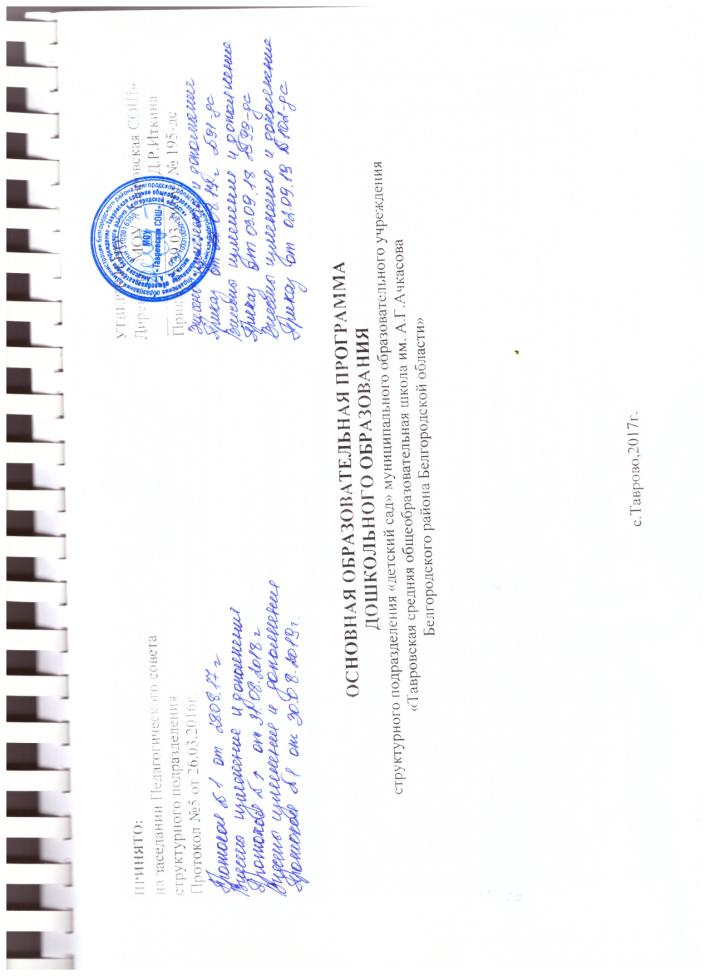 I. ЦЕЛЕВОЙ РАЗДЕЛ Обязательная часть 1. Пояснительная записка Образовательная программа дошкольного образования (далее Программа) структурного подразделения «детский сад» муниципального общеобразовательного учреждения «Тавровская средняя общеобразовательная школа им. А.Г. Ачкасова Белгородского района Белгородской области» (далее - Учреждение) является основной образовательной программой дошкольного образования, которая разработана в соответствии с нормативно-правовыми документами: - Федеральный закон «Об образовании в РФ» от 29 декабря 2012 г. № 273-ФЗ,  - Федеральный государственный образовательный стандарт дошкольного образования (приказ Минобрнауки России от 17 октября 2013 г. №1155 «Об утверждении федерального государственного образовательного стандарта дошкольного образования»), 		- Постановление Главного государственного санитарного врача Российской Федерации от 15 мая 2013 г. № 26 г. Москва «Об утверждении СанПиН 2.4.1.3049-13 «Санитарно-эпидемиологические требования к устройству, содержанию и организации режима работы дошкольных образовательных организаций», 		-Порядок организации и осуществления образовательной деятельности по основным общеобразовательным программам – образовательным программам дошкольного образования (Приказ от 30.08.2013 № 1014), 		- Постановление Правительства Белгородской области от 28.10.2013 N 431-пп «Об утверждении Стратегии развития дошкольного, общего и дополнительного образования Белгородской области на 2013 - 2020 годы».  		-Постановлением Правительства Белгородской области от 10 февраля 2014 года № 20-пп «О поддержке альтернативных форм предоставления дошкольного образования»;  		- Инструктивно – методическим письмом департамента образования Белгородской области, областного государственного автономного образовательного учреждения дополнительного профессионального образования «Белгородский институт развития образования» об «Организации образовательного процесса в рамках введения федерального государственного образовательного стандарта дошкольного образования в дошкольных образовательных организациях Белгородской области в 2014-2015 учебном году»; 		-Приказом Управления образования администрации Белгородского района от 07 апреля 2014 г. №333 «Об утверждении плана действий «дорожной карты» по обеспечению введения ФГОС дошкольного образования. 		-Уставом муниципального общеобразовательного учреждения «Тавровская средняя общеобразовательная школа им. А.Г. Ачкасова Белгородского района Белгородской области». Программа определяет содержание и организацию образовательной деятельности на уровне дошкольного образования, сформирована как программа психолого-педагогической поддержки, позитивной социализации и индивидуализации, развития личности детей дошкольного возраста и определяет комплекс основных характеристик дошкольного образования (объем, содержание и планируемые результаты в виде целевых ориентиров дошкольного образования) в образовательной деятельности Учреждения.  Программа направлена:  создание условий развития ребенка, открывающих возможности для его позитивной социализации, его личностного развития, развития инициативы и творческих способностей на основе сотрудничества с взрослыми и сверстниками и соответствующим возрасту видам деятельности; на создание развивающей образовательной среды, которая представляет собой систему   условий социализации и индивидуализации детей.  Программа обеспечивает развитие личности детей дошкольного возраста в различных видах общения и деятельности с учетом их возрастных, индивидуальных психологических и физиологических особенностей.  Программа состоит из обязательной части и части, формируемой участниками образовательных отношений. Программа включает три основных раздела: целевой, содержательный и организационный, в каждом из которых отражается обязательная часть и часть, формируемая участниками образовательных отношений.  Обязательная часть Программы предполагает комплексность подхода, обеспечивая развитие детей во всех пяти взаимодополняющих образовательных областях:  социально-коммуникативное развитие;  познавательное развитие;  речевое развитие;  художественно-эстетическое развитие; физическое развитие.  Обязательная часть Программы разработана в соответствии с примерной образовательной программой дошкольного образования (одобренной учебно-методическим объединением 20 мая 2015 года №2/15 и включенной в Реестр примерных основных образовательных программ), с учетом учебно-методического комплекса образовательной программы (От рождения до школы» под редакцией Н.Е. Вераксы, Т.С. Комаровой, М.А. Васильевой). С целью обеспечения организации образовательного процесса педагогический коллектив Учреждения реализует парциальные программы: 1.физическое направление - «Играйте на здоровье!» - программа и технология физического воспитания детей 3-4 и 5-7 лет, под редакцией Л.Н. Волошиной;  2.познавательное развитие - «Здравствуй, мир Белогорья» Л.В. Серых, Г.А. Репринцева.  Программа реализуется на государственном языке Российской Федерации - русском. Объем обязательной части Программы составляет не менее 60% от ее общего объема; части, формируемой участниками образовательных отношений, не более 40%. Цели и задачи реализации ПрограммыВедущие цели Программы:  создание благоприятных условий для полноценного проживания ребенком дошкольного детства;  формирование основ базовой культуры личности; всестороннее развитие психических и физических качеств в соответствии с возрастными и индивидуальными особенностями; подготовка к жизни в современном обществе, к обучению в школе; обеспечение безопасности жизнедеятельности дошкольника. Особое внимание в Программе уделяется развитию личности ребенка, сохранению и укреплению здоровья детей, а также воспитанию у дошкольников таких качеств, как: патриотизм; активная жизненная позиция; творческий подход в решении различных жизненных ситуаций; уважение к традиционным ценностям. Эти цели реализуются в процессе разнообразных видов детской деятельности: игровой, коммуникативной, трудовой, познавательно исследовательской, продуктивной, музыкально-художественной, чтения. Для достижения целей Программы первостепенное значение имеют следующие задачи: забота о здоровье, эмоциональном благополучии и своевременном всестороннем развитии каждого ребенка; создание в группах атмосферы гуманного и доброжелательного отношения ко всем воспитанникам, что позволяет растить их общительными, добрыми, любознательными, инициативными, стремящимися к самостоятельности и творчеству; максимальное использование разнообразных видов детской деятельности, их интеграция в целях повышения эффективности образовательного процесса; творческая организация (креативность) образовательного процесса; вариативность использования образовательного материала, позволяющая развивать творчество в соответствии с интересами и наклонностями каждого ребенка; уважительное отношение к результатам детского творчества; единство подходов к воспитанию детей в условиях дошкольного образовательного учреждения и семьи; соблюдение в работе детского сада и начальной школы преемственности, исключающей умственные и физические перегрузки в содержании образования детей дошкольного возраста, обеспечивающей отсутствие давления предметного обучения. Решение обозначенных в Программе целей и задач воспитания возможно только при систематической и целенаправленной поддержке педагогом различных форм детской активности и инициативы, начиная с первых дней пребывания ребенка в дошкольном образовательном учреждении. От педагогического мастерства каждого воспитателя, его культуры, любви к детям зависят уровень общего развития, которого достигнет ребенок, степень прочности приобретенных им нравственных качеств. Заботясь о здоровье и всестороннем воспитании детей, педагоги дошкольных образовательных учреждений совместно с семьей должны стремиться сделать счастливым детство каждого ребенка. 1.2. Принципы и подходы к формированию Программы Принципы, сформулированные на основе требований ФГОС: полноценное проживание ребенком всех этапов детства (младенческого, раннего и дошкольного возраста), обогащение (амплификация) детского развития; построение образовательной деятельности на основе индивидуальных особенностей каждого ребенка, при котором сам ребенок становится активным в выборе содержания своего образования, становится субъектом образования (далее - индивидуализация дошкольного образования); содействие и сотрудничество детей и взрослых, признание ребенка полноценным участником (субъектом) образовательных отношений; поддержка инициативы детей в различных видах деятельности; сотрудничество Организации с семьей; приобщение детей к социокультурным нормам, традициям семьи, общества и государства; формирование познавательных интересов и познавательных действий ребенка в различных видах деятельности; возрастная адекватность дошкольного образования (соответствие условий, требований, методов возрасту и особенностям развития); 9) учет этнокультурной ситуации развития детей. Содержание Программы построено с учетом следующих методологических подходов.  Деятельностный подход: организация образовательного процесса строится на основе ведущих видов детской деятельности: общении, игре, познавательно-исследовательской деятельности - как сквозных механизмах развития ребенка. Деятельность развивается от возраста к возрасту, меняются ее содержание и форма. Для детей дошкольного возраста (2 - 7 лет): игровая деятельность (включая сюжетно-ролевую игру как ведущую деятельность детей дошкольного возраста, а также игру с правилами и другие виды игры); коммуникативная (общение и взаимодействие с взрослыми и сверстниками);  познавательно - исследовательская (исследования объектов окружающего мира и экспериментирования с ними; восприятие художественной литературы и фольклора); самообслуживание и элементарный бытовой труд (в помещении и на улице); конструирование из разного материала, включая конструкторы, модули, бумагу, природный и иной материал; изобразительная (рисования, лепки, аппликации);  		музыкальная (восприятие и понимание смысла музыкальных произведений, пение, музыкально-ритмические движения, игры на детских музыкальных инструментах);  		двигательная (овладение основными движениями) активность ребенка.  Индивидуально-дифференцированный подход: все воспитательные мероприятия, приемы обучения дошкольников направлены на утверждение самоценности личности ребенка, на создание условий для включения в успешную деятельность каждого ребенка. Обучение и воспитание соматически ослабленных детей в образовательно-воспитательном процессе имеют реабилитационную направленность. Педагоги владеют информацией о состоянии здоровья, знанием возрастных и индивидуальных особенностей, специфических возможностей развития каждого ребенка.  Компетентностный подход позволяет педагогам Учреждения структурировать содержание и организацию образовательного процесса в соответствии с потребностями, интересами воспитанников.  Интегративный подход дает возможность развивать в единстве познавательную, эмоциональную и практическую сферы личности ребенка. Характеристики особенностей развития детей раннего и дошкольного возрастаОсновные участники реализации Программы: педагоги, обучающиеся, родители (законные представители).Социальными заказчиками реализации Программы как комплекса образовательных услуг выступают, в первую очередь, родители (законные представители) обучающихся, как гаранты реализации прав ребенка на уход, присмотр и оздоровление, воспитание и обучение.   Преобладающее количество составляют полные семьи. Особенности разработки	Программы:-условия, созданные в ДОО для реализации целей и задач Программы;социальный заказ родителей (законных представителей);детский контингент;кадровый состав педагогических работников;культурно-образовательные особенности с. Таврово, Белгородского региона, климатические особенности;взаимодействие с социумом.Первая младшая группа (от 2 до 3 лет) На третьем году жизни дети становятся самостоятельнее. Продолжают развиваться предметная деятельность, деловое сотрудничество ребенка и взрослого; совершенствуются восприятие, речь, начальные формы произвольного поведения, игры, наглядно-действенное мышление, в конце года появляются основы наглядно-образного мышления.  Развитие предметной деятельности связано с усвоением культурных способов действия с различными предметами. Совершенствуются соотносящие и орудийные действия.  Умение выполнять орудийные действия развивает произвольность, преобразуя натуральные формы активности в культурные на основе предлагаемой взрослыми модели, которая выступает в качестве не только объекта для подражания, но и образца, регулирующего собственную активность ребенка.  В ходе совместной с взрослыми предметной деятельности продолжает развиваться понимание речи. Слово отделяется от ситуации и приобретает самостоятельное значение. Дети продолжают осваивать названия окружающих предметов, учатся выполнять словесные просьбы взрослых, ориентируясь в пределах ближайшего окружения.  Количество понимаемых слов значительно возрастает. Совершенствуется регуляция поведения в результате обращения взрослых к ребенку, который начинает понимать не только инструкцию, но и рассказ взрослых.  Интенсивно развивается активная речь детей. К трем годам они осваивают основные грамматические структуры, пытаются строить сложные и сложноподчиненные предложения, в разговоре с взрослым используют практически все части речи. Активный словарь достигает примерно 1500–2500 слов.  К концу третьего года жизни речь становится средством общения ребенка со сверстниками. В этом возрасте у детей формируются новые виды деятельности: игра, рисование, конструирование.  Игра носит процессуальный характер, главное в ней — действия, которые совершаются с игровыми предметами, приближенными к реальности.  В середине третьего года жизни широко используются действия с предметами-заместителями.  Появление собственно изобразительной деятельности обусловлено тем, что ребенок уже способен сформулировать намерение изобразить какой-либо предмет. Типичным является изображение человека в виде «головонога» — окружности и отходящих от нее линий.  На третьем году жизни совершенствуются зрительные и слуховые ориентировки, что позволяет детям безошибочно выполнять ряд заданий: осуществлять выбор из 2–3 предметов по форме, величине и цвету; различать мелодии; петь.  Совершенствуется слуховое восприятие, прежде всего фонематический слух. К трем годам дети воспринимают все звуки родного языка, но произносят их с большими искажениями.  Основной формой мышления является наглядно - действенная. Ее особенность заключается в том, что возникающие в жизни ребенка проблемные ситуации разрешаются путем реального действия с предметами.  К концу третьего года жизни у детей появляются зачатки наглядно-образного мышления. Ребенок в ходе предметно-игровой деятельности ставит перед собой цель, намечает план действия и т. п.  Для детей этого возраста характерна неосознанность мотивов, импульсивность и зависимость чувств и желаний от ситуации. Дети легко заражаются эмоциональным состоянием сверстников. Однако в этот период начинает складываться и произвольность поведения. Она обусловлена развитием орудийных действий и речи. У детей появляются чувства гордости и стыда, начинают формироваться элементы самосознания, связанные с идентификацией с именем и полом. Ранний возраст завершается кризисом трех лет. Ребенок осознает себя как отдельного человека, отличного от взрослого, у него формируется образ Я. Кризис часто сопровождается рядом отрицательных проявлений: негативизмом, упрямством, нарушением общения с взрослым и др. Кризис может продолжаться от нескольких месяцев до двух лет.  Вторая младшая группа (от 3 до 4 лет) В возрасте 3–4 лет ребенок постепенно выходит за пределы семейного круга. Его общение становится вне ситуативным. Взрослый становится для ребенка не только членом семьи, но и носителем определенной общественной функции. Желание ребенка выполнять такую же функцию приводит к противоречию с его реальными возможностями. Это противоречие разрешается через развитие игры, которая становится ведущим видом деятельности в дошкольном возрасте. Главной особенностью игры является ее условность: выполнение одних действий с одними предметами предполагает их отнесенность к другим действиям с другими предметами. Основным содержанием игры младших дошкольников являются действия с игрушками и предметами-заместителями. Продолжительность игры небольшая. Младшие дошкольники ограничиваются игрой с одной-двумя ролями и простыми, неразвернутыми сюжетами. Игры с правилами в этом возрасте только начинают формироваться. Изобразительная деятельность ребенка зависит от его представлений о предмете. В этом возрасте они только начинают формироваться. Графические образы бедны. У одних детей в изображениях отсутствуют детали, у других рисунки могут быть более детализированы.  Дети уже могут использовать цвет. Большое значение для развития мелкой моторики имеет лепка. Младшие дошкольники способны под руководством взрослого вылепить простые предметы. Известно, что аппликация оказывает положительное влияние на развитие восприятия. В этом возрасте детям доступны простейшие виды аппликации. Конструктивная деятельность в младшем дошкольном возрасте ограничена возведением несложных построек по образцу и по замыслу. В младшем дошкольном возрасте развивается перцептивная деятельность. Дети от использования эталонов — индивидуальных единиц восприятия, переходят к сенсорным эталонам — культурно-выработанным средствам восприятия.    К концу младшего дошкольного возраста дети могут воспринимать до 5 и более форм предметов и до 7 и более цветов, способны дифференцировать предметы по величине, ориентироваться в пространстве группы детского сада, а при определенной организации образовательного процесса — и в помещении всего дошкольного учреждения. Развиваются память и внимание. По просьбе взрослого дети могут запомнить 3–4 слова и 5–6 названий предметов. К концу младшего дошкольного возраста они способны запомнить значительные отрывки из любимых произведений. Продолжает развиваться наглядно-действенное мышление. При этом преобразования ситуаций в ряде случаев осуществляются на основе целенаправленных проб с учетом желаемого результата. Дошкольники способны установить некоторые скрытые связи и отношения между предметами. В младшем дошкольном возрасте начинает развиваться воображение, которое особенно наглядно проявляется в игре, когда одни объекты выступают в качестве заместителей других. Взаимоотношения детей обусловлены нормами и правилами. В результате целенаправленного воздействия они могут усвоить относительно большое количество норм, которые выступают основанием для оценки собственных действий и действий других детей. Взаимоотношения детей ярко проявляются в игровой деятельности. Они скорее играют рядом, чем активно вступают во взаимодействие. Однако уже в этом возрасте могут наблюдаться устойчивые избирательные взаимоотношения. Конфликты между детьми возникают преимущественно по поводу игрушек. Положение ребенка в группе сверстников во многом определяется мнением воспитателя. В младшем дошкольном возрасте можно наблюдать соподчинение мотивов поведения в относительно простых ситуациях. Сознательное управление поведением только начинает складываться; во многом поведение ребенка еще ситуативно. Вместе с тем можно наблюдать и случаи ограничения собственных побуждений самим ребенком, сопровождаемые словесными указаниями. Начинает развиваться самооценка, при этом дети в значительной мере ориентируются на оценку воспитателя. Продолжает развиваться также их половая идентификация, что проявляется в характере выбираемых игрушек и сюжетов. Средняя группа (от 4 до 5 лет) В игровой деятельности детей среднего дошкольного возраста появляются ролевые взаимодействия. Они указывают на то, что дошкольники начинают отделять себя от принятой роли. В процессе игры роли могут меняться. Игровые действия начинают выполняться не ради них самих, а ради смысла игры. Происходит разделение игровых и реальных взаимодействий детей. Значительное развитие получает изобразительная деятельность. Рисунок становится предметным и детализированным. Графическое изображение человека характеризуется наличием туловища, глаз, рта, носа, волос, иногда одежды и ее деталей.  Совершенствуется техническая сторона изобразительной деятельности. Дети могут рисовать основные геометрические фигуры, вырезать ножницами, наклеивать изображения на бумагу и т. д. Усложняется конструирование. Постройки могут включать 5–6 деталей. Формируются навыки конструирования по собственному замыслу, а также планирование последовательности действий. Двигательная сфера ребенка характеризуется позитивными изменениями мелкой и крупной моторики. Развиваются ловкость, координация движений. Дети в этом возрасте лучше, чем младшие дошкольники, удерживают равновесие, перешагивают через небольшие преграды. Усложняются игры с мячом. К концу среднего дошкольного возраста восприятие детей становится более развитым.  Они оказываются способными назвать форму, на которую похож тот или иной предмет. Могут вычленять в сложных объектах простые формы и из простых форм воссоздавать сложные объекты. Дети способны упорядочить группы предметов по сенсорному признаку — величине, цвету; выделить такие параметры, как высота, длина и ширина. Совершенствуется ориентация в пространстве. Возрастает объем памяти. Дети запоминают до 7–8 названий предметов. Начинает складываться произвольное запоминание: дети способны принять задачу на запоминание, помнят поручения взрослых, могут выучить небольшое стихотворение и т. д. Начинает развиваться образное мышление. Дети способны использовать простые схематизированные изображения для решения несложных задач. Дошкольники могут строить по схеме, решать лабиринтные задачи. Развивается предвосхищение. На основе пространственного расположения объектов дети могут сказать, что произойдет в результате их взаимодействия. Однако при этом им трудно встать на позицию другого наблюдателя и во внутреннем плане совершить мысленное преобразование образа. Для детей этого возраста особенно характерны известные феномены Ж. Пиаже: сохранение количества, объема и величины. Например, если им предъявить три черных кружка из бумаги и семь белых кружков из бумаги и спросить: «Каких кружков больше — черных или белых?», большинство ответят, что белых больше. Но если спросить: «Каких больше — белых или бумажных?», ответ будет таким же — больше белых. Продолжает развиваться воображение. Формируются такие его особенности, как оригинальность и произвольность. Дети могут самостоятельно придумать небольшую сказку на заданную тему. Увеличивается устойчивость внимания. Ребенку оказывается доступной сосредоточенная деятельность в течение 15–20 минут. Он способен удерживать в памяти при выполнении каких-либо действий несложное условие. В среднем дошкольном возрасте улучшается произношение звуков и дикция. Речь становится предметом активности детей. Они удачно имитируют голоса животных, интонационно выделяют речь тех или иных персонажей. Интерес вызывают ритмическая структура речи, рифмы. Развивается грамматическая сторона речи. Дошкольники занимаются словотворчеством на основе грамматических правил. Речь детей при взаимодействии друг с другом носит ситуативный характер, а при общении с взрослым становится вне ситуативной. Изменяется содержание общения ребенка и взрослого. Оно выходит за пределы конкретной ситуации, в которой оказывается ребенок. Ведущим становится познавательный мотив. Информация, которую ребенок получает в процессе общения, может быть сложной и трудной для понимания, но она вызывает у него интерес. У детей формируется потребность в уважении со стороны взрослого, для них оказывается чрезвычайно важной его похвала. Это приводит к их повышенной обидчивости на замечания. Повышенная обидчивость представляет собой возрастной феномен. Взаимоотношения со сверстниками характеризуются избирательностью, которая выражается в предпочтении одних детей другим. Появляются постоянные партнеры по играм. В группах начинают выделяться лидеры. Появляются конкурентность, соревновательность. Последняя важна для сравнения себя с другим, что ведет к развитию образа Я- ребенка, его детализации. Основные достижения возраста связаны с развитием игровой деятельности; появлением ролевых и реальных взаимодействий; с развитием изобразительной деятельности; конструированием по замыслу, планированием; совершенствованием восприятия, развитием образного мышления и воображения, эгоцентричностью  познавательной позиции; развитием памяти, внимания, речи, познавательной мотивации; формированием потребности в уважении со стороны взрослого, появлением обидчивости, конкурентности, соревновательности со сверстниками; дальнейшим развитием образа Я -  ребенка, его детализацией.  Старшая группа (от 5 до 6 лет) Дети шестого года жизни уже могут распределять роли до начала игры и строить свое поведение, придерживаясь роли. Игровое взаимодействие сопровождается речью, соответствующей и по содержанию, и интонационно взятой роли. Речь, сопровождающая реальные отношения детей, отличается от ролевой речи. Дети начинают осваивать социальные отношения и понимать подчиненность позиций в различных видах деятельности взрослых, одни роли становятся для них более привлекательными, чем другие.  При распределении ролей могут возникать конфликты, связанные с субординацией ролевого поведения. Наблюдается организация игрового пространства, в котором выделяются смысловой «центр» и «периферия». (В игре «Больница» таким центром оказывается кабинет врача, в игре «Парикмахерская» — зал стрижки, а зал ожидания выступает в качестве периферии игрового пространства.) Действия детей в играх становятся разнообразными. Развивается изобразительная деятельность детей. Это возраст наиболее активного рисования. В течение года дети способны создать до двух тысяч рисунков. Рисунки могут быть самыми разными по содержанию: это и жизненные впечатления детей, и воображаемые ситуации, и иллюстрации к фильмам и книгам. Обычно рисунки представляют собой схематичные изображения различных объектов, но могут отличаться оригинальностью композиционного решения, передавать статичные и динамичные отношения. Рисунки приобретают сюжетный характер; достаточно часто встречаются многократно повторяющиеся сюжеты с небольшими или, напротив, существенными изменениями. Изображение человека становится более детализированным и пропорциональным. По рисунку можно судить о половой принадлежности и эмоциональном состоянии изображенного человека. Конструирование характеризуется умением анализировать условия, в которых протекает эта деятельность.  Дети используют и называют различные детали деревянного конструктора. Могут заменить детали постройки в зависимости от имеющегося материала. Овладевают обобщенным способом обследования образца. Дети способны выделять основные части предполагаемой постройки. Конструктивная деятельность может осуществляться на основе схемы, по замыслу и по условиям. Появляется конструирование в ходе совместной деятельности. Дети могут конструировать из бумаги, складывая ее в несколько раз (два, четыре, шесть сгибаний); из природного материала. Они осваивают два способа конструирования: от природного материала к художественному образу (ребенок «достраивает» природный материал до целостного образа, дополняя его различными деталями); от художественного образа к природному материалу (ребенок подбирает необходимый материал, для того чтобы воплотить образ). Продолжает совершенствоваться восприятие цвета, формы и величины, строения предметов; систематизируются представления детей. Они называют не только основные цвета и их оттенки, но и промежуточные цветовые оттенки; форму прямоугольников, овалов, треугольников.  Воспринимают величину объектов, легко выстраивают в ряд — по возрастанию или убыванию — до 10 различных предметов. Однако дети могут испытывать трудности при анализе пространственного положения объектов, если сталкиваются с несоответствием формы и их пространственного расположения. Это свидетельствует о том, что в различных ситуациях восприятие представляет для дошкольников известные сложности, особенно если они должны одновременно учитывать несколько различных и при этом противоположных признаков. В старшем дошкольном возрасте продолжает развиваться образное мышление. Дети способны не только решить задачу в наглядном плане, но и совершить преобразования объекта, указать, в какой последовательности объекты вступят во взаимодействие и т. д. Однако подобные решения окажутся правильными только в том случае, если дети будут применять адекватные мыслительные средства. Среди них можно выделить схематизированные представления, которые возникают в процессе наглядного моделирования;  комплексные представления,  отражающие представления детей о системе признаков,  которыми могут обладать объекты,  а также представления,  отражающие стадии преобразования  различных объектов и явлений  (представления о цикличности изменений): представления о смене времен года, дня и ночи, об увеличении и уменьшении объектов в результате различных воздействий, представления о развитии и т. д.  Кроме того, продолжают совершенствоваться обобщения, что является основой словесно-логического мышления. В дошкольном возрасте у детей еще отсутствуют представления о классах объектов. Дети группируют объекты по признакам, которые могут изменяться, однако начинают формироваться операции логического сложения и умножения классов. Так, например, старшие дошкольники при группировке объектов могут учитывать два признака: цвет и форму (материал) и т. д. Как показали исследования отечественных психологов, дети старшего дошкольного возраста способны рассуждать и давать адекватные причинные объяснения, если анализируемые отношения не выходят за пределы их наглядного опыта Развитие воображения в этом возрасте позволяет детям сочинять достаточно оригинальные и последовательно разворачивающиеся истории. Воображение будет активно развиваться лишь при условии проведения специальной работы по его активизации. Продолжают развиваться устойчивость, распределение, переключаемость внимания. Наблюдается переход от непроизвольного к произвольному вниманию. Продолжает совершенствоваться речь, в том числе ее звуковая сторона. Дети могут правильно воспроизводить шипящие, свистящие и сонорные звуки.  Развиваются фонематический слух, интонационная выразительность речи при чтении стихов в сюжетно-ролевой игре и в повседневной жизни. Совершенствуется грамматический строй речи. Дети используют практически все части речи, активно занимаются словотворчеством. Богаче становится лексика: активно используются синонимы и антонимы. Развивается связная речь. Дети могут пересказывать, рассказывать по картинке, передавая не только главное, но и детали. Достижения этого возраста характеризуются распределением ролей в игровой деятельности; структурированием игрового пространства; дальнейшим развитием изобразительной деятельности, отличающейся высокой продуктивностью; применением в конструировании обобщенного способа обследования образца; усвоением обобщенных способов изображения предметов одинаковой формы. Восприятие в этом возрасте характеризуется анализом сложных форм объектов; развитие мышления сопровождается освоением мыслительных средств (схематизированные представления, комплексные представления, представления о цикличности изменений); развиваются умение обобщать, причинное мышление, воображение, произвольное внимание, речь, образ Я. Подготовительная к школе группа (от 6 до 7 лет) В сюжетно-ролевых играх дети подготовительной к школе группы начинают осваивать сложные взаимодействия людей, отражающие характерные значимые жизненные ситуации, например, свадьбу, рождение ребенка, болезнь, трудоустройство и т. д. Игровые действия детей становятся более сложными, обретают особый смысл, который не всегда открывается взрослому.  Игровое пространство усложняется. В нем может быть несколько центров, каждый из которых поддерживает свою сюжетную линию. При этом дети способны отслеживать поведение партнеров по всему игровому пространству и менять свое поведение в зависимости от места в нем.  Так, ребенок уже обращается к продавцу не просто как покупатель, а как покупатель-мама или покупатель-шофер и т. п.  Исполнение роли акцентируется не только самой ролью, но и тем, в какой части игрового пространства эта роль воспроизводится. Например, исполняя роль водителя автобуса, ребенок командует пассажирами и подчиняется инспектору ГИБДД. Если логика игры требует появления новой роли, то ребенок может по ходу игры взять на себя новую роль, сохранив при этом роль, взятую ранее. Дети могут комментировать исполнение роли тем или иным участником игры. Образы из окружающей жизни и литературных произведений, передаваемые детьми в изобразительной деятельности, становятся сложнее. Рисунки приобретают более детализированный характер, обогащается их цветовая гамма. Более явными становятся различия между рисунками мальчиков и девочек. Мальчики охотно изображают технику, космос, военные действия и т. п.  Девочки обычно рисуют женские образы: принцесс, балерин, моделей и т. д.  Часто встречаются и бытовые сюжеты: мама и дочка, комната и т. д. Изображение человека становится еще более детализированным и пропорциональным. Появляются пальцы на руках, глаза, рот, нос, брови, подбородок. Одежда может быть украшена различными деталями. При правильном педагогическом подходе у дошкольников формируются художественно-творческие способности в изобразительной деятельности. К подготовительной к школе группе дети в значительной степени осваивают конструирование из строительного материала. Они свободно владеют обобщенными способами анализа как изображений, так и построек; не только анализируют основные конструктивные особенности различных деталей, но и определяют их форму на основе сходства со знакомыми им объемными предметами. Свободные постройки становятся симметричными и пропорциональными, их строительство осуществляется на основе зрительной ориентировки. Дети быстро и правильно подбирают необходимый материал.  Они достаточно точно представляют себе последовательность, в которой будет осуществляться постройка, и материал, который понадобится для ее выполнения; способны выполнять различные по степени сложности постройки, как по собственному замыслу, так и по условиям. В этом возрасте дети уже могут освоить сложные формы сложения из листа бумаги и придумывать собственные, но этому их нужно специально обучать. Данный вид деятельности не просто доступен детям — он важен для углубления их пространственных представлений. Усложняется конструирование из природного материала. Дошкольникам уже доступны целостные композиции по предварительному замыслу, которые могут передавать сложные отношения, включать фигуры людей и животных. У детей продолжает развиваться восприятие, однако они не всегда могут одновременно учитывать несколько различных признаков. Развивается образное мышление, однако воспроизведение метрических отношений затруднено. Это легко проверить, предложив детям воспроизвести на листе бумаги образец, на котором нарисованы девять точек, расположенных не на одной прямой. Как правило, дети не воспроизводят метрические отношения между точками: при наложении рисунков друг на друга точки детского рисунка не совпадают с точками образца. Продолжают развиваться навыки обобщения и рассуждения, но они в значительной степени ограничиваются наглядными признаками ситуации. Продолжает развиваться воображение, однако часто приходится констатировать снижение развития воображения в этом возрасте в сравнении со старшей группой. Это можно объяснить различными влияниями, в том числе и средств массовой информации, приводящими к стереотипности детских образов. Продолжает развиваться внимание дошкольников, оно становится произвольным. В некоторых видах деятельности время произвольного сосредоточения достигает 30 минут. У дошкольников продолжает развиваться речь: ее звуковая сторона, грамматический строй, лексика. Развивается связная речь. В высказываниях детей отражаются как расширяющийся словарь, так и характер обобщений, формирующихся в этом возрасте. Дети начинают активно употреблять обобщающие существительные, синонимы, антонимы, прилагательные и т. д. В результате правильно организованной образовательной работы у детей развиваются диалогическая и некоторые виды монологической речи. В подготовительной к школе группе завершается дошкольный возраст. Его основные достижения связаны с освоением мира вещей как предметов человеческой культуры; освоением форм позитивного общения с людьми; развитием половой идентификации, формированием позиции школьника. К концу дошкольного возраста ребенок обладает высоким уровнем познавательного и личностного развития, что позволяет ему в дальнейшем успешно учиться в школе. Характеристики особенностей развития детей с речевыми нарушениями, посещающими логопедический пункт  Общее недоразвитие речи рассматривается как системное нарушение речевой деятельности, сложные речевые расстройства, при которых у детей нарушено формирование всех компонентов речевой системы, касающихся и звуковой, и смысловой сторон, при нормальном слухе и сохранном интеллекте. Речевая недостаточность при общем недоразвитии у дошкольников может варьироваться от полного отсутствия речи до развернутой речи с ярко выраженными проявлениями лексико-грамматического и фонетико-фонематического недоразвития. Общее недоразвитие речи у детей с нормальным слухом и первично сохранным интеллектом – это речевая аномалия, при которой страдает формирование всех компонентов речевой системы: звукопроизношения, навыков звукового анализа, словаря, грамматического строя, связной речи. Общее недоразвитие речи 3 уровня           Фразовая речь. Имеется развернутая фразовая речь с элементами лексико-грамматического и фонетико-фонематического недоразвития; в активной речи ребенок пользуется в основном простыми предложениями; затрудняется или не умеет распространять простые предложения и строить сложные.  Понимание речи. Понимание обращенной к ребенку речи приближено к норме, но остаются затруднения в понимании изменений слов, выраженных приставками, суффиксами, в различении оттенков значений однокоренных слов, усвоении логико-грамматических структур, отражающих причинно-следственные, временные, пространственные связи и отношения.  Словарный запас.  Ребенок пользуется всеми частями речи, однако при этом заметно преобладание существительных и глаголов, недостаточно прилагательных (особенно относительных), наречий; предлоги, даже простые, употребляет с ошибками; характерно неточное употребление глаголов, замена названий частей предметов названиями целых предметов; страдает навык словообразования и словотворчества.  Грамматический строй речи. Ребенок правильно употребляет простые грамматические формы, но допускает специфические ошибки: Неправильное согласование имен прилагательных с именами существительными в роде, числе, падеже; имен числительных с именами существительными; пропуски и замены предлогов; ошибки в ударениях и падежных окончаниях.  Звукопроизношение. Произносительные возможности детей улучаются, но по-прежнему могут оставаться все виды нарушений (чаще всего свистящий и шипящий сигматизмы, ротацизм, ламбдацизм, дефекты озвончения); характерны нестойкие замены, когда звук в разных словах произносится по-разному, и замены групп звуков более простыми по артикуляции.  Слоговая структура слова. Характерны сокращения количества слогов, перестановка слогов и звуков, замена и уподобление слогов, сокращение звуков при стечении согласных. Особенно страдает звуконаполняемость слов.  Фонематическое восприятие. Недостаточно развиты фонематический слух и фонематическое восприятие; готовность к звуковому анализу и синтезу самостоятельно не формируется.  У детей с не резко выраженным общим недоразвитием речи обиходная фразовая речь с элементами лексико-грамматического и фонетико-фонематического недоразвития. Недостаточный уровень лексических средств языка особенно ярко проступает у этих детей в понимании слов, фраз, пословиц с переносным значением. При достаточно разнообразном предметно словаре отсутствуют слова, обозначающих некоторых животных, и птиц, людей разных профессий, частей тела. При ответах смешиваются родовые и видовые понятия. При обозначении действий и признаков предмета некоторые дети пользуются типовыми названиями и названиями приблизительного значения: овальный – круглый, переписал – писал. Имея определенный запас слов. Обозначающих определенные профессии, воспитанники испытывают трудности при дифференцированном обозначении лиц мужского и женского рода.      При грамматическом оформлении высказываний встречаются ошибки в употреблении существительных родительного и винительного падежей множественного числа, сложных предлогов (мы дома кормили «поросенков»). В использовании некоторых предлогов (выглянул из двери); в отдельных случаях отмечаются нарушения согласования прилагательных с существительными, когда в одном предложении имеются существительные муж. и жен. родов, ед. и множественного числа, сохраняются нарушения в согласовании числительных с существительным.      Слоговая структура слов характеризуется преобладанием элизий, причем в основном в сокращении звуков, и только в единичных случаях – пропуски и перестановки слогов. Чаще   допускаются перестановки звуков, незначительный процент – персеверации. Добавление звуков и слогов.      В беседе, при составлении рассказа преобладают простые распространенные предложения, почти не употребляются, почти не употребляются сложные конструкции. Фонетико-фонематическое недоразвитие - это нарушение процессов формирования произносительной системы родного языка у детей с различными речевыми расстройствами вследствие дефектов восприятия и произношения фонем.  Развитие речи  Состояние звукопроизношения этих детей характеризуется следующими особенностями:  Отсутствие в речи тех или иных звуков и замены звуков.  Сложные по артикуляции звуки заменяются простыми по артикуляции, например, вместо [с], [ш] - [ф], вместо [р], [л] - [л`], [й], вместо – глухих; свистящие и шипящие (фрикативные) заменяются звуками [т], [т`], [д], [д`]. Отсутствие звука или замена его другим по артикуляционному признаку создаёт условия для смешения соответствующих фонем.  При смешении звуков, близких артикуляционно или акустически, у ребёнка формируется артикулема, но сам процесс фонемообразования   не заканчивается. Трудности различения близких звуков, принадлежащих разным фонетическим группам, приводят к их смешению при чтении и на письме. Количество неправильно употребляемых в речи звуков может достигать большого числа – до 16 – 20. Чаще всего оказываются несформированными свистящие и шипящие ([с]- [с`], [з]-[з`], [ц], [ш], [ж], [ч], [щ]); [т`] и [д`]; звуки [л], [р], [р`]; звонкие замещаются парными глухими; недостаточно противопоставлены пары мягких и твёрдых звуков; отсутствует согласный [й]; гласный [ы]. Замены группы звуков диффузной артикуляцией. Вместо двух или нескольких артикуляционно близких звуков произносится   средний, неотчётливый звук, вместо [ш] и [с]-мягкий звук [ш], вместо [ч] и [т]-нечто вроде смягчённого [ч]. Причинами таких замен   является недостаточная сформированность фонематического слуха или его нарушения. Такие нарушения, где одна фонема заменяется другой, что ведёт к искажению смысла слова, называют фонематическим.  Нестойкое употребление звуков в речи. Некоторые звуки по инструкции изолированно ребёнок произносит правильно, но в речи они отсутствуют или заменяются другими. Иногда ребёнок одно и то же слово в разном контексте или при повторении произносит различно.  Бывает, что у ребёнка звуки одной фонетической группы заменяются, звуки другой - искажаются. Такие нарушения называются фонетикофонематическими.  Искажённое произношение одного или нескольких звуков. Ребёнок может искаженно произносить 2-4 звука или говорить без дефектов, а на слух не различать большее число звуков из разных групп. Относительное благополучие звукопроизношения может    маскировать глубокое недоразвитие фонематических процессов.  Причиной искажённого произношения звуков обычно является недостаточная сформированность артикуляционной моторики или её нарушения. Это фонетическое нарушения, которые не влияют на смысл слов. При фонетических нарушениях большое внимание уделяют развитию артикуляционного аппарата, мелкой и общей моторики, при фонематических нарушениях развитию фонематического слуха. При наличии большого количества дефектных звуков у детей с ФФНР нарушается слоговая структура слова и произношение слов со стечением согласных: вместо скатерть – они говорят «катиль» или «катеть», вместо велосипед – «сипед».  Кроме перечисленных особенностей произношения и фонематического восприятия у детей с ФФНР наблюдаются: общая смазанность речи, нечеткая дикция, некоторая задержка в формировании словаря и грамматического строя речи (ошибки в падежных окончаниях, употребление предлогов, согласовании прилагательных и числительных с существительными). Проявления речевого недоразвития у данной группы детей выражены в большинстве случаев не резко. И только при специальном обследовании речи выявляются разнообразные ошибки.  Развитие психических функций Внимание у таких детей может быть неустойчивым, нестабильным и иссякающим, а также — слабо сформированным произвольное внимание, когда ребенку трудно сосредоточиться на одном предмете и по специальному заданию переключиться на другой. Объем памяти может быть сужен по сравнению с нормой. При этом ребенку понадобится больше времени и повторов, чтобы запомнить заданный материал;  Отмечаются особенности в протекании мыслительных операций: наряду с преобладанием наглядно-образного мышления дети могут затрудняться в понимании абстрактных понятий и отношений. Скорость протекания мыслительных операций может быть несколько замедленной, вследствие чего может быть замедленным и восприятие учебного материала и т.д.  Поведение может быть нестабильным, с частой сменой на строения; могут возникать трудности в овладении учебными видами деятельности, т.к. на занятиях дети быстро утомляются, для них сложно выполнение одного задания в течение длительного времени.  Возможны затруднения в запоминании инструкций педагога, особенно — двух-, трех-, четырехступенчатых, требующих поэтапного и последовательного выполнения. В ряде случаев появляются особенности дисциплинарного характера. Коррекционная работа с детьми с ограниченными возможностями здоровья Зона компетенции педагога-психолога в организации и проведении коррекционной работы структурного подразделения «детский сад» МОУ «Тавровская СОШ» обусловлена имеющимися у детей отклонениями, приведшими: к нарушению умственной работоспособности,   недостаткам общей и мелкой моторики,  трудностям во взаимодействии с окружающим миром,   изменению способов коммуникации и средств общения,  недостаточности словесного опосредствования, в частности — вербализации,  искажению познания окружающего мира,  бедности социального опыта, изменениями в становлении личности.  При определении коррекционной работы в интеграционном образовательном пространстве структурного подразделения «детский сад» МОУ «Тавровская СОШ» учитывается, что каждая категория детей с различными психическими, физическими нарушениями в развитии помимо общих закономерностей развития имеет специфические психолого-педагогические особенности, отличающие одну категорию детей от другой.  Для 	реализации 	психолого-педагогического 	компонента 	коррекционной 	работы 	предусмотрено 	создание 	индивидуального образовательного маршрута, который предполагает постепенное включение таких детей в коллектив сверстников с помощью взрослого (воспитателя), чьи усилия направлены на формирование у детей с нарушениями развития умения взаимодействовать в едином детском коллективе.       Учитывая, что дети с ОВЗ могут реализовать свой потенциал лишь при условии: вовремя начатого и адекватно организованного процесса воспитания и обучения, удовлетворения как общих с нормально развивающимися детьми, так и их особых образовательных потребностей, заданных характером нарушения, педагог-психолог обеспечивает психолого-педагогическое сопровождение реализуемых специальных (коррекционных) образовательных программ для дошкольников, имеющих различные отклонения в развитии. В дошкольном учреждении функционирует логопедический пункт. Цели коррекционной работы: раннее выявление отклонений в развитии детей дошкольного возраста с целью предупреждения вторичных отклонений;  коррекция имеющихся нарушений в развитии детей дошкольного возраста; социальная адаптация и интеграция детей с отклонениями в развитии в среду нормально развивающихся сверстников.  Задачи: осуществление комплексной (психолого-педагогической, логопедической) диагностики детей; определение и реализация индивидуального маршрута коррекции и (или) компенсации отклонений в развитии детей с учетом их структуры, степени тяжести, обусловленности, а также индивидуально-личностных особенностей детей; организация взаимодействия всех субъектов коррекционно-образовательного процесса в реализации комплексного подхода при сопровождении детей с проблемами в развитии: распространение знаний из области специальной педагогики и психологии среди педагогов и родителей с целью профилактики имеющихся нарушений у детей, а также оптимизации процесса коррекционного воздействия. Направления: профилактическое: проведение необходимой профилактической работы с детьми с целью предупреждения проявления отклонений в развитии ребенка; диагностическое: раннее выявление и диагностика уровня речевого и интеллектуального развития детей дошкольного возраста;  коррекционно-педагогическое: разработка индивидуальных программ, соответствующих психофизическим и интеллектуальным возможностям детей; организационно-методическое: организация консультационно-методической помощи специалистам структурного подразделения «детский сад» МОУ «Тавровская СОШ» по вопросам обучения и воспитания дошкольников с проблемами в развитии; консультативно - просветительское: организация консультативно - просветительской работы по пропаганде знаний из области коррекционной педагогики и специальной психологии среди родителей; координирующее: ключевая позиция в комплексном сопровождении детей с проблемами в развитии принадлежит учителю-логопеду группы; координирует профессиональную деятельность специалистов структурного подразделения «детский сад» МОУ «Тавровская СОШ»; контрольно-оценочное: анализ результативности комплексной коррекционной работы с детьми дошкольного возраста, имеющих различные нарушения. Образовательная деятельность по профессиональной коррекции нарушений развития детей осуществляется посредством реализации Адаптированной образовательной программы для детей с ОВЗ, которая разработана на основе программы коррекционно – развивающей направленности Е.О.Севостьяновой «Работа с детьми ОВЗ» (по В.В. Ветровой), «Коррекционно-развивающие занятия» В.Л.Шарохина, Л.И.Катаева, «Коррекция нарушений речи» Т.Б. Филичевой, Г.В. Чиркиной. Психолого – педагогическое обследование детей с ограниченными возможностями здоровья Для успешности воспитания и обучения детей с ОВЗ необходима правильная оценка их возможностей и выявление особых образовательных потребностей. В связи с этим особая роль отводится психолого-медико-педагогической диагностике, позволяющей:  выявить индивидуальные психолого-педагогические особенности ребенка с ОВЗ; определить оптимальный педагогический маршрут; обеспечить индивидуальным сопровождением каждого ребенка с ОВЗ в дошкольном учреждении; спланировать коррекционные мероприятия, разработать программы коррекционной работы; оценить динамику развития и эффективность коррекционной работы;  определить условия воспитания и обучения ребенка;   консультировать родителей ребенка. Все полученные данные заносятся в карту психолого-медико-педагогического сопровождения ребенка. В карте указывается, где, как и кем воспитывался ребенок до момента поступления в дошкольное учреждение. Проводится анализ данных о семье ребенка и наследственности; описывается состав семьи, возраст и образовательный уровень каждого ее члена, характерологические особенности родителей; фиксируются психические, неврологические, хронические соматические заболевания родственников, патологические особенности их физического облика. Описываются семейно-бытовые условия, в которых воспитывается ребенок, место и характер работы родителей; дается оценка взаимоотношений в семье, отношения к ребенку; фиксируются случаи приверженности одного или обоих родителей к алкоголю или наркотикам. Психолого-педагогическое обследование является одним из компонентов комплексного подхода в изучении развития детей с ОВЗ. Его результаты рассматриваются в совокупности с другими данными о ребенке. Изучение и выявление особенностей познавательной деятельности, установления характера нарушений, потенциальных возможностей ребенка дает возможность прогнозировать его развитие (создание индивидуального образовательного маршрута). Основной целью применения психологической диагностики является определение уровня умственного развития и состояния интеллекта детей с ОВЗ. Психодиагностическое обследование ребенка с проблемами в развитии является системным и включает в себя изучение всех сторон психики (познавательная деятельность, речь, эмоционально-волевая сфера, личностное развитие). В качестве источников диагностического инструментария используются научно-практические разработки С.Д.Забрамной, Е.А.Стребелевой, М.М. Семаго. По результатам проведенных обследований проводится качественный анализ, который предполагает оценку особенностей процесса выполнения ребенком заданий и допускаемых ошибок на основе системы качественных показателей. Качественные показатели, характеризующие эмоциональную сферу и поведение ребенка: особенности контакта ребенка; эмоциональная реакция на ситуацию обследования; реакция на одобрение; реакция на неудачи; эмоциональное состояние во время выполнения заданий; эмоциональная подвижность; особенности общения; реакция на результат. Качественные показатели, характеризующие деятельность ребенка: наличие и стойкость интереса к заданию; понимание инструкции; самостоятельность выполнения задания; характер деятельности (целенаправленность и активность); темп и динамика деятельности, особенности регуляции деятельности; работоспособность; организация помощи.            Качественные показатели, характеризующие особенности познавательной сферы и моторной функции ребенка: особенности внимания, восприятия, памяти, мышления, речи; особенности моторной функции. В комплексной оценке психического развития и потенциальных возможностей детей с комплексными нарушениями для определения содержания дальнейшего обучения проводится педагогическое обследование. Оно предусматривает: получение сведений о ребенке, раскрывающих знания, умения, навыки, которыми он должен обладать на определенном возрастном этапе, установление основных проблем в обучении, темпа усвоения материала, выявление особенностей образовательной деятельности дошкольников с ОВЗ. При этом используются такие методы, как непосредственная беседа с ребенком и родителями, анализ работ дошкольника (рисунков, поделок и др.), педагогическое наблюдение. Особое место отводится наблюдению за познавательной активностью ребенка, в процессе которого отмечается мотивационный аспект деятельности, свидетельствующий о личностной зрелости дошкольника. Полученные сведения позволяют в дальнейшем целенаправленно вносить коррективы в организацию процесса воспитания и обучения детей с ОВЗ. 2. Планируемые результаты освоения Программы Особенности периода дошкольного детства: гибкость, пластичность развития ребенка, высокий разброс вариантов его развития, его непосредственность и непроизвольность не позволяют требовать от ребенка дошкольного возраста достижения конкретных образовательных результатов, и обусловливает необходимость определения результатов освоения образовательной программы в виде целевых ориентиров.  Целевые ориентиры дошкольного образования представляют собой социально-нормативные возрастные характеристики возможных достижений ребенка. Это ориентир для педагогов и родителей, обозначающий направленность воспитательной деятельности взрослых.  Целевые ориентиры, обозначенные в ФГОС ДО, являются общими для всего образовательного пространства Российской Федерации. Однако каждая из примерных программ имеет свои отличительные особенности, свои приоритеты, целевые ориентиры, которые не противоречат ФГОС ДО, но могут углублять и дополнять его требования. В нашей программе указаны целевые ориентиры из примерной программы «От рождения до школы». К целевым ориентирам дошкольного образования относятся социально-нормативные возрастные характеристики возможных достижений ребенка, приведенные ниже. К целевым ориентирам дошкольного образования (на этапе завершения дошкольного образования) в соответствии с данной Программой относятся следующие социально-нормативные характеристики возможных достижений ребенка.  Ребенок хорошо владеет устной речью, может выражать свои мысли и желания, проявляет инициативу в общении, умеет задавать вопросы, делать умозаключения, знает и умеет пересказывать сказки, рассказывать стихи, составлять рассказы по серии сюжетных картинок или по сюжетной картинке; у него сформированы элементарные навыки звуко - слогового анализа, что обеспечивает формирование предпосылок грамотности.  Ребенок любознателен, склонен наблюдать, экспериментировать; он обладает начальными знаниями о себе, о природном и социальном мире.  Ребенок способен к принятию собственных решений с опорой на знания и умения в различных видах деятельности. Ребенок инициативен, самостоятелен в различных видах деятельности, способен выбрать себе занятия и партнеров по совместной деятельности.  Ребенок активен, успешно взаимодействует со сверстниками и взрослыми; у ребенка сформировалось положительное отношение к самому себе, окружающим, к различным видам деятельности.  Ребенок способен адекватно проявлять свои чувства, умеет радоваться успехам и сопереживать неудачам других, способен договариваться, старается разрешать конфликты.  Ребенок обладает чувством собственного достоинства, верой в себя.  Ребенок обладает развитым воображением, которое реализует в разных видах деятельности.  Ребенок умеет подчиняться правилам и социальным нормам, способен к волевым усилиям.  У ребенка развиты крупная и мелкая моторика, он подвижен и вынослив, владеет основными движениями, может контролировать свои движения, умеет управлять ими.  В представленной системе оценки результатов освоения Программы отражены современные тенденции, связанные с изменением понимания оценки качества дошкольного образования. В первую очередь, речь идет о постепенном смещении акцента с объективного (тестового) подхода в сторону аутентичной оценки. В основе аутентичной оценки лежат следующие принципы.  Во-первых, она строится в основном на анализе реального поведения ребенка, а не на результате выполнения специальных заданий. Информация фиксируется посредством прямого наблюдения за поведением ребенка. Результаты наблюдения педагог получает в естественной среде (в игровых ситуациях, в ходе режимных моментов, на занятиях), а не в надуманных ситуациях, которые используются в обычных тестах, имеющих слабое отношение к реальной жизни дошкольников.  Во-вторых, если тесты проводят специально обученные профессионалы (психологи, медицинские работники и др.), то аутентичные оценки могут давать взрослые, которые проводят с ребенком много времени, хорошо знают его поведение. В этом случае опыт педагога сложно переоценить.  В-третьих, аутентичная оценка максимально структурирована.  И, наконец, если в случае тестовой оценки родители далеко не всегда понимают смысл полученных данных, а потому нередко выражают негативное отношение к тестированию детей, то в случае аутентичной оценки ответы им понятны. Родители могут стать партнерами педагога при поиске ответа на тот или иной вопрос.  Педагогическая диагностика Реализация программы «От рождения до школы» предполагает оценку индивидуального развития детей. Такая оценка производится педагогическим работником в рамках педагогической диагностики (оценки индивидуального развития детей дошкольного возраста, связанной с оценкой эффективности педагогических действий и лежащей в основе их дальнейшего планирования).  Педагогическая диагностика проводится в ходе наблюдений за активностью детей в спонтанной и специально организованной деятельности.  Инструментарий для педагогической диагностики — карты наблюдений детского развития, позволяющие фиксировать индивидуальную динамику и перспективы развития каждого ребенка в ходе:  коммуникации со сверстниками и взрослыми (как меняются способы установления и поддержания контакта, принятия совместных решений, разрешения конфликтов, лидерства и пр.);  игровой деятельности;  познавательной деятельности (как идет развитие детских способностей, познавательной активности);  проектной деятельности (как идет развитие детской инициативности, ответственности и автономии, как развивается умение планировать и организовывать свою деятельность); • художественной деятельности;  физического развития.  Результаты педагогической диагностики могут использоваться исключительно для решения следующих образовательных задач:  индивидуализации образования (в том числе поддержки ребенка, построения его образовательной траектории или профессиональной коррекции особенностей его развития);  оптимизации работы с группой детей.  В ходе образовательной деятельности педагоги должны создавать диагностические ситуации, чтобы оценить индивидуальную динамику детей и скорректировать свои действия.  Карты наблюдений детского развития с рекомендациями по выстраиванию индивидуальной траектории развития каждого ребенка по всем возрастным группам подготовлены издательством «Мозаика-Синтез». Часть, формируемая участниками образовательных отношений 1.Кадровый потенциал Коллектив детского сада составляют 25 человек.  Воспитательно - образовательную деятельность осуществляют 13 педагогов. Из них: заведующий- 1 воспитатели – 8  учитель-логопед – 1 педагог – психолог - 1 инструктор по физической культуре - 1 музыкальный руководитель - 1  В дошкольном образовательном учреждении функционирует 5 групп для детей от 2 до 7 лет, из них в 2016-2017 учебном году:  Группы общеразвивающего вида: кратковременного пребывания (адаптационная) для неорганизованных детей микрорайона – 1 группа. 2-я младшая – 1группа, средняя –1группа.  Группы комбинированного вида: старшая – 1группа, подготовительная – 1группа. 2.Региональный компонент На основании постановления Правительства Белгородской области от 25 января 2010 года № 27-пп «Об утверждении Стратегии социально-экономического развития Белгородской области на период до 2025 года» была утверждена долгосрочная целевая программа «Развитие образования Белгородской области на 2011-2015 годы» и Стратегия развития дошкольного, общего и дополнительного образования Белгородской области на 2013 - 2020 годы.    Основная цель данных нормативных документов направлена на повышение доступности качественного образования, соответствующего требованиям инновационного развития экономики, современным потребностям граждан Белгородской области. Задачи: укрепление статуса образования как фактора социально-культурного и экономического развития области; обеспечение устойчивого развития системы дошкольного образования региона; создание условий для перехода бюджетных образовательных учреждений в другие организационно-правовые формы; обеспечение доступности качественного образования в образовательных учреждениях области на основе введения федеральных государственных образовательных стандартов (далее - ФГОС) нового поколения; модернизация процесса повышения квалификации и переподготовки педагогических и руководящих работников системы образования, обеспечивающего рост их профессиональной компетентности; создание механизмов, обеспечивающих устойчивое развитие системы воспитания и дополнительного образования детей в Белгородской области; становление единого образовательного пространства на основе использования новейших информационных и телекоммуникационных технологий; создание условий для сохранения и укрепления здоровья детей и подростков, развития психолого-педагогической, медикопедагогической и социальной поддержки их образовательной деятельности; формирование механизмов объективного оценивания качества образования в Белгородской области; создание системы выявления, развития и адресной поддержки одарённых детей в различных областях творческой деятельности. Часть программы, формируемая участниками образовательного процесса, включает направления, реализуемые педагогическим коллективом структурного подразделения «детский сад» МОУ «Тавровская СОШ» с учетом региональных программ и приоритетных направлений развития образования Белгородской области: II. СОДЕРЖАТЕЛЬНЫЙ РАЗДЕЛ 1. Описание образовательной деятельности в соответствии с направлениями развития ребенка по пяти образовательным областям Содержание психолого-педагогической работы с детьми 2–7 лет дается по образовательным областям: «Социально-коммуникативное развитие», «Познавательное развитие», «Речевое развитие», «Художественно-эстетическое развитие», «Физическое развитие» и ориентировано на разностороннее развитие дошкольников с учетом их возрастных и индивидуальных особенностей.  Задачи психолого-педагогической работы по формированию физических, интеллектуальных и личностных качеств детей решаются интегрировано в ходе освоения всех образовательных областей наряду с задачами, отражающими специфику каждой образовательной области, с обязательным психологическим сопровождением. При этом решение программных образовательных задач предусматривается не только в рамках непосредственно образовательной деятельности, но и в ходе режимных моментов — как в совместной деятельности взрослого и детей, так и в самостоятельной деятельности дошкольников. 1.1.Образовательная область «Социально-коммуникативное развитие» Социально-коммуникативное развитие направлено на усвоение норм и ценностей, принятых в обществе, развитие общения ребенка с взрослыми и сверстниками. В число обязательных задач социально-коммуникативного развития включены:  Присвоение норм и ценностей, принятых в обществе, включая моральные и нравственные ценности.  Формирование образа Я, уважительного отношения и чувства принадлежности к своей семье и к сообществу детей и взрослых в организации; формирование гендерной, семейной принадлежности.  Развитие навыков самообслуживания; становление самостоятельности, целенаправленности и саморегуляции собственных действий.  Развитие общения и взаимодействия ребенка с взрослыми и сверстниками.  Становление самостоятельности, целенаправленности и саморегуляции собственных действий.  Развитие социального и эмоционального интеллекта, эмоциональной отзывчивости, сопереживания.  Формирование готовности к совместной деятельности.  Формирование уважительного отношения и чувства принадлежности к своей семье и сообществу детей и взрослых в организации.  Формирование позитивных установок к различным видам труда и творчества. Формирование основ безопасности в быту, социуме, природе.  Направления Социализация, развитие общения, нравственное воспитание   Ребенок в семье и сообществе.  Самообслуживание, самостоятельность, трудовое воспитание.  Формирование основ безопасности.  Игра как особое пространство развития ребенка Большинство задач образовательной области «Социально-коммуникативное развитие» наиболее успешно реализуются в ведущей для дошкольников деятельности – игре. Поэтому особое внимание педагогов направлено на решение следующих задач.  Создание условий для развития игровой деятельности детей.  Формирование игровых умений, развитых культурных форм игры.  Развитие у детей интереса к различным видам игр.  Всестороннее воспитание и гармоничное развитие детей в игре (эмоционально-нравственное, социально-коммуникативное, умственное, физическое, художественно-эстетическое).  Развитие самостоятельности, инициативы, творчества, навыков саморегуляции.  Формирование доброжелательного отношения к сверстникам, умения взаимодействовать, договариваться, самостоятельно разрешать конфликтные ситуации.  Программа реализуется в следующих видах игр В ФГОС ДО игровая деятельность не включена напрямую ни в одну из образовательных областей. Это объясняется тем, что в дошкольном возрасте игра — ведущий вид деятельности и должна присутствовать во всей психолого-педагогической работе, а не только в одной из образовательных областей.  Педагоги должны помнить, что сюжетная самодеятельная игра как деятельность предъявляет к ребенку ряд требований, способствующих формированию психических новообразований:  действие в воображаемом плане способствует развитию символической функции мышления;  наличие воображаемой ситуации способствует формированию плана представлений;  игра направлена на воспроизведение человеческих взаимоотношений, следовательно, она способствует формированию у ребенка способности определенным образом в них ориентироваться;  необходимость согласовывать игровые действия способствует формированию реальных взаимоотношений между играющими детьми.  Принципы руководства сюжетно-ролевой игрой:  Для того чтобы дети овладели игровыми умениями, воспитатель должен играть вместе с ними.  На каждом возрастном этапе игра развертывается особым образом, так, чтобы детьми «открывался» и усваивался новый, более сложный способ построения игры.  На каждом возрастном этапе при формировании игровых умений необходимо ориентировать детей, как на осуществление игрового действия, так и на пояснение его смысла партнерам.  Игра невозможна без общения партнеров, даже если партнеры - игрушки. Поэтому воспитатель должен помнить об обязательном общении с детьми: диалогическом, полилогическом, предполагающем диалог с несколькими участниками игры одновременно (во время многоотраслевого сюжетного построения) и воспитывающем полифоничное слуховое восприятие.  Содержание психолого-педагогической работы по развитию игровой деятельности для каждого возрастного периода Содержание психолого-педагогической работы по социально-коммуникативному развитию детей разных возрастных групп Содержание психолого – педагогической работы по развитию ребенка в семье и сообществе, патриотическое воспитание Развитие трудовой деятельности дошкольников, как составная часть социализации. Самообслуживание, самостоятельность трудовое воспитание Цель: формирование положительного отношения к труду.  Задачи:  Воспитание уважительного отношения к труженику и результатам его труда, желания подражать ему в своей деятельности, проявлять нравственные качества.  Обучение детей трудовым умениям, навыкам организации и планирования своего труда, осуществлению самоконтроля и самооценки.   Воспитание нравственно-волевых качеств (настойчивости, целеустремленности, ответственности за результат своей деятельности), привычки к трудовому усилию.  Воспитание нравственных мотивов деятельности, побуждающих включаться в труд при необходимости.  Воспитание гуманного отношения к окружающим: умения и желания включаться в совместный труд со сверстниками, проявлять доброжелательность, активность и инициативу, стремление к качественному выполнению общего дела, осознания себя как члена детского общества.  Мотивы, побуждающие детей к труду:  интерес к процессу действий;  интерес к будущему результату;  интерес к овладению новыми навыками;  соучастие в труде совместно с взрослыми;  осознание своих обязанностей;  осознание смысла, общественной важности труда.  Важной составной частью трудового воспитания является ознакомление детей с трудом взрослых. Цель данной работы – сформировать первичные представления о труде взрослых, его роли в обществе и жизни каждого человека. Главным образом детей знакомят с профессиями родителей и профессиями, связанными со спецификой нашей области. Самообслуживание, самостоятельность трудовое воспитание. Содержание психолого – педагогической работы Формирование основ безопасного поведения в быту, социуме, природе Содержание психолого – педагогической работы 1.2. Образовательная область «Познавательное развитие» ФГОС в разделе «Познавательное развитие» предполагает:  развитие интересов детей, любознательности и познавательной мотивации;  формирование познавательных действий, становление сознания;  развитие воображения и творческой активности;  формирование первичных представлений о себе, других людях, объектах окружающего мира, о свойствах и отношениях объектов окружающего мира, о малой родине и Отечестве, представлений о социокультурных ценностях нашего народа, об отечественных традициях и праздниках, о планете Земля как общем доме людей, об особенностях ее природы, многообразии стран и народов мира.  В Программе задачи конкретизированы так.  Формирование элементарных математических представлений. Формирование элементарных математических представлений, первичных представлений об основных свойствах и отношениях объектов окружающего мира: форме, цвете, размере, количестве, числе, части и целом, пространстве и времени.  Развитие познавательно-исследовательской деятельности. Развитие познавательных интересов детей, расширение опыта ориентировки в окружающем, сенсорное развитие, развитие любознательности и познавательной мотивации; формирование познавательных действий, становление сознания; развитие воображения и творческой активности Формирование первичных представлений об объектах окружающего мира, о свойствах и отношениях объектов окружающего мира (форме, цвете, размере, материале, звучании, ритме, темпе, причинах и следствиях и др.).  Развитие восприятия, внимания, памяти, наблюдательности, способности анализировать, сравнивать, выделять характерные, существенные признаки предметов и явлений окружающего мира; умения устанавливать простейшие связи между предметами и явлениями, делать простейшие обобщения.  Ознакомление с предметным окружением. Ознакомление с предметным миром (название, функция, назначение, свойства и качества предмета); восприятие предмета как творения человеческой мысли и результата труда. Формирование первичных представлений о многообразии предметного окружения. Развитие умения устанавливать причинно-следственные связи между миром предметов и природным миром.  Ознакомление с социальным миром. Ознакомление с окружающим социальным миром, расширение кругозора детей, формирование целостной картины мира. Формирование первичных представлений о малой родине и Отечестве. Формирование гражданской принадлежности; воспитание любви к Родине, гордости за ее достижения, патриотических чувств. Формирование элементарных представлений о планете Земля как общем доме людей, о многообразии стран и народов мира.  Ознакомление с миром природы. Ознакомление с природой и природными явлениями. Развитие умения устанавливать причинноследственные связи между природными явлениями. Формирование первичных представлений о природном многообразии планеты Земля. Формирование элементарных экологических представлений. Воспитание любви к природе, желания беречь ее. Формирование элементарных математических представлений Цель: интеллектуальное развитие детей, формирование приемов умственной деятельности, творческого и вариативного мышления на основе овладения детьми количественными отношениями предметов и явлений окружающего мира. Принципы организации работы по формированию элементарных математических представлений:  Формирование математических представлений на основе перцептивных действий детей, накопления чувственного опыта и его осмысления.  Использование разнообразного и разнопланового дидактического материала, позволяющего обобщить понятия «число», «множество», «форма».  Стимулирование активной речевой деятельности детей, речевое сопровождение перцептивных действий.  Возможность сочетания непосредственного обучения и самостоятельной деятельности детей, разнообразного взаимодействия взрослых и детей при освоении математических понятий. Содержание психолого – педагогической работы по формированию элементарных математических представлений Развитие познавательно-исследовательской деятельности Познавательно-исследовательская деятельность входит в число специфически детских видов, значит, как утверждал А.В. Запорожец, создает условия для обогащения развития ребенка. Она позволяет спроектировать условия возникновения у каждого ребенка таких психических способностей и свойств, которыми он до участия в познавательно-исследовательской деятельности не обладал, направить процесс их становления не только извне – через активизацию, побуждение, но и изнутри – путем построения реальной совместной деятельности педагога и ребенка. Экспериментирование способствует развитию мышления, ведь начинается оно с проблемы или вопроса, с удивления или недоумения, с противоречия. Этой проблемной ситуацией определяется вовлечение личности в мыслительный процесс; он всегда направлен на разрешение какой-то задачи. Главное достоинство познавательно-исследовательской деятельности в том, что ребенок познает объект в ходе практической деятельности с ним, а чтобы действовать, необходимо иметь под рукой нужные материалы: приспособления для экспериментов;  материалы, при помощи которых дети могли фиксировать результаты эксперимента – блокноты, карандаши, стикеры с надписями, концентрические круги; пособия для визуализации – картинки, схемы, таблицы, слайды, фильмы.  Организация детских исследований рассматривается в примерной программе как особый способ обучения, при котором ребенок ставится в ситуацию, когда он сам овладевает понятиями и подходом к решению проблем в процессе познания, в большей или меньшей степени организованного педагогом. Творческая исследовательская активность дошкольников может быть представлена как система познавательного развития 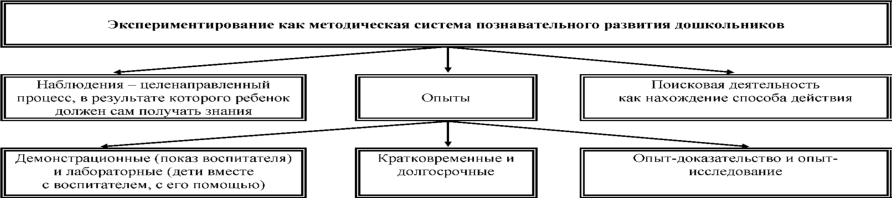 Исследовательское обучение предполагает:  Ребенок выделяет и ставит проблему, которую необходимо разрешить.  Предлагает возможные варианты возможных решений.  Проверяет эти варианты, исходя из имеющихся данных.  Делает выводы в соответствии с результатами проверки.  Применяет выводы к новым данным.  Делает обобщения. Содержание психолого – педагогической работы по развитию познавательно-исследовательской деятельности Приобщение к социокультурным ценностям Содержание психолого-педагогической работы 1.3. Образовательная область «Речевое развитие» Цель: Формирование устной речи и навыков речевого общения с окружающими на основе овладения литературным языком своего народа.  Задачи:  Овладение речью как средством общения и культуры.  Обогащение активного словаря.  Развитие связной, грамматически правильной диалоговой и монологической речи.  Развитие речевого творчества.  Знакомство с книжной культурой, детской литературой, понимание на слух текстов различных жанров детской литературы.  Формирование звуковой аналитико-синтетической активности как предпосылки обучения грамоте.   Развитие звуковой и интонационной культуры речи, фонематического слуха.  Принципы развития речи  Принцип взаимосвязи сенсорного, умственного и речевого развития.  Принцип коммуникативно-деятельного подхода к развитию речи.  Принцип развития языкового чутья.  Принцип формирования элементарного сознания явлений языка.  Принцип взаимосвязи работы над различными сторонами речи.  Принцип обогащения мотивации речевой деятельности.  Принцип обогащения активной языковой практики.  Основные направления работы по развитию речи детей Развитие словаря: освоение значений слов и их уместное употребление в соответствии с контекстом высказывания, с ситуацией, в которой происходит общение.  Воспитание звуковой культуры речи: развитие восприятия звуков родной речи и произношения.  Формирование грамматического строя:  -морфология (изменение слов по родам, числам, падежам);  -синтаксис (освоение различных типов словосочетаний и предложений);  -словообразование.  Развитие связной речи:  -диалогическая (разговорная) речь;  -монологическая речь (рассказывание).  Формирование элементарного осознания явлений языка и речи: различение звука и слова, нахождение места звука в слове.   Воспитание любви и интереса к художественному слову.  Средства развития речи:  Общение взрослых и детей.  Культурная языковая среда.  Обучение родной речи в организованной деятельности.  Художественная литература.  Изобразительное искусство, музыка, театр.  Непосредственно образовательная деятельность по другим разделам программы.  Художественная литература В примерной программе «От рождения до школы» полноценная деятельность в разделе «Художественная литература» рассматривается как важнейшее средство содействия развитию детей, так как художественная литература расширяет представления дошкольников, обогащает их знаниями об окружающей действительности, формирует целостную картину мира, содействует развитию речи.  С другой стороны, подчеркивают авторы программы, именно художественная литература вводит детей в особый, исключительный мир чувств, переживаний и эмоциональных открытий. Это особенно важно в современной информационной среде, агрессивной и наполненной супер- существами из иных миров, которым чужды человеческие чувства.  Главная задача, которую должны реализовать педагоги, - сформировать у детей такой интерес к чтению художественной литературы, который будет содействовать активному отношению маленьких слушателей к тому, что им читают.  Учесть деятельностную природу ребенка в ходе знакомства с художественной литературой можно одним способом – знания детей должны найти отражение в других видах детской деятельности.  Основные принципы воспитания у детей интереса к художественному слову  Ежедневное чтение детям вслух является обязательным и рассматривается как традиция.  В отборе художественных текстов учитываются перечень литературы, указанный в примерной программе, предпочтения педагогов и особенности детей, а также способность книги конкурировать с видеотехникой не только на уровне содержания, но и на уровне зрительного ряда.  Создание по поводу художественной литературы детско-родительских проектов с включением различных видов деятельности: игровой, продуктивной, коммуникативной, познавательно-исследовательской, в ходе чего создаются целостные продукты в виде книг самоделок, выставок изобразительного творчества, макетов, плакатов, карт и схем, сценариев викторин, досугов, детско-родительских праздников и др.  Отказ от обучающих занятий по ознакомлению с художественной литературой в пользу свободного не принудительного чтения.  Методы работы:  Чтение литературного произведения.  Рассказ литературного произведения.  Беседа о прочитанном произведении.  Обсуждение литературного произведения.  Инсценирование литературного произведения.  Игра на основе сюжета литературного произведения.  Продуктивная деятельность по мотивам прочитанного.  Сочинение по мотивам прочитанного.  Ситуативная беседа по мотивам прочитанного.  Содержание работы по возрастным группам в образовательной области «Речевое развитие» 1.4. Образовательная область «Художественно-эстетическое развитие» Художественно-эстетическое развитие предполагает развитие предпосылок ценностно-смыслового восприятия и понимания произведений искусства, мира природы и предполагает реализации следующих задач.  Задачи  Развитие предпосылок ценностно-смыслового восприятия и понимания произведений искусства (словесного, музыкального, изобразительного), мира природы.  Становление эстетического отношения к окружающему миру.  Формирование элементарных представлений о видах искусства.  Восприятие музыки, художественной литературы, фольклора.  Стимулирование сопереживания персонажам художественных произведений.  Реализация самостоятельной творческой деятельности детей (изобразительной, конструктивно-модельной, музыкальной и др.).  Художественно-изобразительная деятельность Принципы, обусловленные особенностями художественно-эстетической деятельности дошкольников Эстетизация предметно-развивающей среды и быта в целом.  Культурное обогащение (амплификации) содержания изобразительной деятельности, в соответствии с особенностями познавательного развития детей разных возрастов.  Взаимосвязь продуктивной деятельности с другими видами детской активности.  Интеграция различных видов изобразительного искусства и художественной деятельности.  Эстетический ориентир на общечеловеческие ценности (воспитание человека думающего, чувствующего, созидающего, рефлектирующего).  Обогащение сенсорного опыта.  Организация тематического пространства (информационного поля) - основы для развития образных представлений;  Взаимосвязь обобщенных представлений и обобщенных способов действий, направленных на создание выразительного художественного образа.  Естественная радость (радость эстетического восприятия, чувствования и деяния, сохранение непосредственности эстетических реакций, эмоциональной открытости).  Педагогические условия эффективного художественного развития детей дошкольного возраста.  Формирование эстетического отношения и художественных способностей в активной творческой деятельности детей.  Создание развивающей среды для занятий по рисованию, лепке, аппликации, художественному труду и самостоятельного детского творчества.  Ознакомление детей с основами изобразительного и народного декоративно-прикладного искусства в среде музея и дошкольного образовательного учреждения.  Методы художественно-эстетического воспитания:  Метод пробуждения ярких эстетических эмоций и переживаний с целью овладения даром сопереживания.  Метод побуждения к сопереживанию, эмоциональной отзывчивости на прекрасное в окружающем мире.  Метод эстетического убеждения.  Метод сенсорного насыщения.  Метод эстетического выбора («убеждения красотой»), направленный на формирование эстетического вкуса; Метод разнообразной художественной практики.  Метод сотворчества (с педагогом, народным мастером, художником, сверстниками).  Метод нетривиальных (необыденных) творческих ситуаций, пробуждающих интерес к художественной деятельности.  Метод эвристических и поисковых ситуаций.  Принципы интегрированного подхода Интеграция разных видов искусства в образовательном процессе позволяет научить каждого ребенка видеть мир как единое целое, в котором все элементы взаимосвязаны, воспринимать окружающее через мир музыки и живописи. Такая задача стоит в примерной программе «От рождения до школы». Интеграция ориентирована на следующие принципы:  В основе  понятие поли - художественного развития. Все искусства выступают как явления жизни в целом. Каждый ребенок может успешно продвигаться в каждом из видов художественной деятельности и творчества.  Разные виды искусства взаимодействует даже в том случае, если педагог об этом не знает или не хочет с этим считаться. Цвет, звук, пространство, движение, форма взаимозаменяемы. Они являются разным выражением тех же духовных явлений и качеств мира. В интегрированном подходе важно учитывать внутренние, образные, духовные связи видов искусства - на уровне творческого процесса. Это нужно отличать от привычных межпредметных связей или взаимного иллюстрирования одного искусства примерами другого - по их сюжету и содержанию. Учет региональных, национально-исторических художественных традиций, связанных с местностью, материальными объектами, духовной устремленностью народа. Связи региональной и мировой художественных культур.  Связи искусства с науками в едином поле творческих проявлений человечества там, где они питаются достижениями друг друга, нередко совмещаясь в одном лице.  Конструктивно-модельная деятельность Цель: формирование интереса к разнообразным зданиям и сооружениям, поощрение желания передавать их особенности в конструктивной деятельности.  Задачи:  Развитие сенсорных процессов, воображения и конструктивного мышления.  Развитие умения видеть конструкцию объекта и анализировать ее основные части, их функциональное назначение.  Поощрение стремления самостоятельно искать отдельные конструктивные решения на основе анализа сооружения.  Закрепление навыков коллективной работы, умения распределять обязанности, работать в соответствии с общим замыслом.  Музыкальное развитие Цель: развитие музыкальности детей и их способности эмоционально воспринимать музыку.  Задачи.  Развитие музыкально-художественной деятельности.  Приобщение к музыкальному искусству, воспитание художественно-эстетического вкуса.  Развитие воображения и творческой активности.  Направления образовательной работы:  Слушание.  Пение.  Музыкально-ритмические движения.  Игра на детских музыкальных инструментах.  Развитие детского творчества (песенного, музыкально-игрового, танцевального).  Методы музыкального развития:  наглядный: сопровождение музыкального ряда изобразительным, показ движений, показ артикуляции, демонстрация видеофильмов, слайдов;  словесный:  беседы о различных музыкальных жанрах, объяснения, чтение стихотворений, рассказы о музыке;   словесно-слуховой: пение;  слуховой: слушание музыки;  игровой: музыкальные, музыкально - дидактические игры;  практический: упражнения по разучиванию песен, танцев, воспроизведению мелодий. Содержание психолого – педагогическойработы по возрастным группам в образовательной области «Художественно-эстетическое развитие»1.5. Образовательная область «Физическое развитие» Главное в данной образовательной области - формирование у детей начальных представлений о здоровом образе жизни, сохранение, укрепление и охрана здоровья детей; повышение умственной работоспособности. ФГОС определяет следующие задачи: Развитие физических качеств.  Правильное формирование опорно-двигательной системы организма,   развитие равновесия, координации движений, крупной и мелкой моторики.  Правильное выполнение основных движений.  Формирование начальных представлений о некоторых видах спорта.  Овладение подвижными играми с правилами.  Становление целенаправленности и саморегуляции в двигательной сфере.  Овладение элементарными нормами и правилами здорового образа жизни (в питании, двигательном режиме, закаливании, при формировании полезных привычек и др.).  Конкретизируя общие задачи к условиям структурного подразделения «детский сад», мы сформулировали их так.  Оздоровительные:  охрана жизни и укрепление здоровья, обеспечение нормального функционирования всех органов и систем организм;  всестороннее физическое совершенствование функций организма;   повышение работоспособности и закаливание.  Образовательные:  формирование двигательных умений и навыков;  развитие физических качеств;  овладение ребенком элементарными знаниями о своем организме, роли физических упражнений в его жизни, способах укрепления собственного здоровья.  Воспитательные:  формирование интереса и потребности в занятиях физическими упражнениями;  разностороннее гармоничное развитие ребенка.  Направления физического развития: 1. Приобретение детьми опыта в двигательной деятельности:  связанной с выполнением упражнений;  направленной на развитие таких физических качеств как координация и гибкость;  способствующей правильному формированию опорно - двигательной системы организма, развитию равновесия, координации движений, крупной и мелкой моторики;  связанной с правильным выполнением основных движений (ходьба, бег, мягкие прыжки, лазание, метание, равновесие).  2.Становление целенаправленности и саморегуляции в двигательной сфере.  3. Становление ценностей здорового образа жизни, овладение его элементарными нормами и правилами (в питании, двигательном режиме, закаливании, при формировании полезных привычек и др.)  Принципы физического развития:  1. Дидактические:  систематичность и последовательность; развивающее обучение;  доступность; воспитывающее обучение;  учет индивидуальных и возрастных особенностей; сознательность и активность ребенка; наглядность.  2.Специальные:  непрерывность;  последовательность наращивания тренирующих воздействий; цикличность.  3.Гигиенические:  сбалансированность нагрузок;  рациональность чередования деятельности и отдыха;  возрастная адекватность;  оздоровительная направленность всего образовательного процесса.  Методы физического развития:  Наглядные  наглядно-зрительные приемы (показ физических упражнений, использование наглядных пособий, имитация, зрительные ориентиры);  наглядно-слуховые приемы (музыка, песни);   тактильно-мышечные приемы (непосредственная помощь воспитателя).  Словесные  объяснения, пояснения, указания;  подача команд, распоряжений, сигналов;  вопросы к детям;  образный сюжетный рассказ, беседа;  словесная инструкция.  Практические, игровые  повторение упражнений без изменения и с изменениями;  проведение упражнений в игровой форме;   проведение упражнений в соревновательной форме.  Формы организации работы с детьми в образовательной области «Физическое развитие» Система работы по физическому развитию строится с учетом возрастных и психологических особенностей детей, при четко организованном медико-педагогическом контроле, соблюдении оптимального двигательного режима с использованием индивидуального дифференцированного подхода и создании благоприятных условий. Образовательная деятельность по физическому развитию прослеживается во всех направлениях работы с детьми. Эта работа проводится во взаимодействии воспитателей, педагогов дополнительного образования, музыкального руководителя, инструктора по физической культуре, медицинских работников. Содержание работы по физическому развитию детей в разных возрастных группах осуществляется по парциальной программе Л.Н. Волошиной «Играйте на здоровье». Подробная характеристика данной программы дана в пояснительной записке к части программы, формируемой участниками образовательных отношений. Содержание психолого – педагогической работы по возрастным группам в образовательной области «Физическое развитие» 2. Описание вариативных форм, способов, методов и средств реализации Программы Программа реализуется посредством Рабочих программ, разработанных педагогами структурного подразделения «детский сад» МОУ «Тавровская СОШ»:  Рабочие программы воспитателей по возрастным группам (Приложение № 1)  Рабочая программа инструктора по физической культуре по реализации образовательной области «Физическое развитие» с использованием программы регионального компонента Волошиной Л.Н. «Играйте на здоровье» (парциальная программа и технология физического воспитания детей (Приложение №2) Рабочая программа музыкального руководителя по реализации образовательной области «Художественно-эстетическое развитие» (Приложение № 3)   Рабочая программа педагога-психолога для детей дошкольного возраста. (Приложение № 4) Рабочая программа учителя – логопеда для развития детей с речевыми нарушениями, посещающими логопедический пункт детского сада (Приложение № 5)                    Особенности образовательной деятельности разных видов и культурных практик Образовательная деятельность в группах строится на основе систематической и целенаправленной поддержки педагогом различных форм детской активности и инициативы.  На первый план выдвигается развивающая функция образования, обеспечивающая становление личности ребенка и ориентирующая педагога на его индивидуальные особенности. Развивающее обучение, как утверждал Л. С. Выготский «ведет» за собой развитие. Удовлетворяют этим требованиям:  технологии исследовательской деятельности;  проектные технологии;  технологии создания проблемных ситуаций;  информационно-коммуникационные технологии с использованием мультимедийных презентации, клипов, видеофильмов, которые дают возможность педагогу выстроить объяснение с использованием видеофрагментов.  Указанные выше технологии, учат ребенка выявлять проблему, которую можно исследовать и которую хотелось бы разрешить. Учат отыскивать что-то необычное в обычном, видеть сложности и противоречия там, где другим все кажется привычным, ясным и простым. Учат задавать себе вопросы и находить неожиданное, удивительное в обычном.  Принципиально значимым является использование гуманных, личностно ориентированных технологий. Это такие технологии, которые расширяют границы совместной деятельности детей и взрослых в образовательном процессе, они переводят отношения в системе педагогребенок на новый уровень с позиции «воздействие» в позицию «взаимодействие», а в оптимальном варианте в позицию «взаимодействие». Личностно ориентированные технологии направлены на всестороннее развитие ребенка, формирование духовных и общечеловеческих ценностей, а также способностей и интегративных качеств.  В Программе отсутствует жесткая регламентация знаний детей и предметный центризм в обучении.  Программа предусматривает комплексное решение задач по охране жизни и укреплению здоровья детей, всестороннее воспитание, амплификацию (обогащение) развития на основе организации разнообразных видов детской творческой деятельности.  Особая роль в Программе уделяется игровой деятельности как ведущей в дошкольном детстве и большинство задач развития и воспитания детей реализуются именно здесь. Предусматривает решение программных образовательных задач в совместной деятельности взрослого и детей и самостоятельной деятельности дошкольников не только в рамках непосредственно образовательной деятельности, но и при проведении режимных моментов в соответствии со спецификой дошкольного образования.  Предполагает построение образовательного процесса на адекватных возрасту формах работы с детьми. Основной формой работы с дошкольниками ведущим видом их деятельности является игра.  Именно в этих практиках появляется и обогащается внутренний план действия, оформляется замысел, и осуществляется переход от изначальной процессуальности к результативности.  Новый термин позволил заменить привычное для современной дошкольной педагогики разделение «игра — учебные занятия», на соответствующую возрасту структуру: игра и родственные ей виды деятельности.  Родственность игровой, продуктивной и познавательноисследовательской деятельностей заключается в том, что все они имеют моделирующий характер по отношению к реальности. Освоение культурных практик способствует дифференциации сфер инициативы ребенка: как созидающего волевого субъекта (в продуктивной деятельности), как творческого субъекта (в игровой деятельности), как исследователя (в познавательно-исследовательской деятельности), как партнера по взаимодействию и собеседника (в коммуникативной практике). Все культурные практики включены в образовательный процесс и максимально используются для всестороннего развития ребенка. Конкретное содержание образовательных областей зависит от возрастных и индивидуальных особенностей детей, определяется целями и реализуемых примерных программ и реализуется в различных видах деятельности. Виды деятельности для детей дошкольного возраста  Формы работы по образовательным областям Педагогические технологии 1.Технологии личностно-ориентированного взаимодействия педагога с детьми Характерные особенности:  смена педагогического воздействия на педагогическое взаимодействие; изменение направленности педагогического «вектора» — не только от взрослого к ребенку, но и от ребенка к взрослому;  основной доминантой является выявление личностных особенностей каждого ребенка как индивидуального субъекта познания и других видов деятельности;  содержание образования не должно представлять собой только лишь набор социокультурных образцов в виде правил, приемов действия, поведения, оно должно включать содержание субъектного опыта ребенка как опыта его индивидуальной жизнедеятельности, без чего содержание образования становится обезличенным, формальным, невостребованным.  Характерные черты личностно-ориентированного взаимодействия педагога с детьми в ДОУ:  создание педагогом условий для максимального влияния образовательного процесса на развитие индивидуальности ребенка (актуализация субъектного опыта детей;   оказание помощи в поиске и обретении своего индивидуального стиля и темпа деятельности, раскрытии и развитии индивидуальных познавательных процессов и интересов;  содействие ребенку в формировании положительной Я- концепции, развитии творческих способностей, овладении умениями и навыками самопознания).  Интегрированные свойства личности педагога, которые в основном определяют успешность в личностно-ориентированном взаимодействии:  Социально-педагогическая ориентация — осознание педагогом необходимости отстаивания интересов, прав и свобод ребенка на всех уровнях педагогической деятельности.  Рефлексивные способности, которые помогут педагог остановиться, оглянуться, осмыслить то, что он делает: «Не навредить!»  3) Методологическая культура — система знаний и способов деятельности, позволяющих грамотно, осознанно выстраивать свою деятельность в условиях выбора образовательных альтернатив; одним из важных элементов этой культуры является умение педагога мотивировать деятельность своих воспитанников.  Составляющие педагогической технологии: Построение субъект - субъектного взаимодействия педагога с детьми, которое требует от педагога высокого профессионального мастерства, развитой педагогической рефлексий способности конструировать педагогический процесс на основе педагогической диагностики.  Построение педагогического процесса на основе педагогической диагностики, которая представляет собой набор специально разработанных информативных методик и тестовых заданий, позволяющих воспитателю в повседневной жизни детского сада диагностировать реальный уровень развития ребенка, находить пути помощи ребенку в его развитии (задания направлены на выявление успешности освоения содержания различных разделов программы, на определение уровня владения ребенком позиции субъекта, на возможность отслеживания основных параметров эмоционального благополучия ребенка в группе сверстников, на выявление успешности формирования отдельных сторон социальной компетентности (экологическая воспитанность, ориентировка в предметном мире и др).  Осуществление индивидуально-дифференцированного подхода, при котором воспитатель дифференцирует группу на типологические подгруппы, объединяющие детей с общей социальной ситуацией развития, и конструирует педагогическое воздействие в подгруппах путем создания дозированных по содержанию, объему, сложности, физическим, эмоциональным и психическим нагрузкам заданий и образовательных ситуаций (цель индивидуально-дифференцированного подхода — помочь ребенку максимально реализовать свой личностный потенциал, освоить доступный возрасту социальный опыт; в старших группах конструирование педагогического процесса требует дифференциации его содержания в зависимости от половых интересов и склонностей детей).  Творческое конструирование воспитателем разнообразных образовательных ситуаций (игровых, практических, театрализованных и т.д.), позволяющих воспитывать гуманное отношение к живому, развивать любознательность, познавательные, сенсорные, речевые, творческие способности. Наполнение повседневной жизни группы интересными делами, проблемами, идеями, включение каждого ребенка в содержательную деятельность, способствующую реализации детских интересов и жизненной активности.  Нахождение способа педагогического воздействия для того, чтобы поставить ребенка в позицию активного субъекта  детской деятельности (использование игровых ситуаций, требующих оказание помощи любому персонажу, использование дидактических игр, моделирования, использование в старшем дошкольном возрасте занятий по интересам, которые не являются обязательными, а предполагают объединение взрослых и детей на основе свободного детского выбора, строятся по законам творческой деятельности, сотрудничества, сотворчества).  Создание комфортных условий, исключающих «дидактический синдром», заорганизованность, излишнюю регламентацию, при этом важны атмосфера доверия, сотрудничества, сопереживания, гуманистическая система взаимодействия взрослых и детей во взаимо увлекательной деятельности (этим обусловлен отказ от традиционных занятий по образцу, ориентированных на репродуктивную детскую деятельность, формирование навыков).  Предоставление ребенку свободы выбора, приобретение индивидуального стиля деятельности (для этого используются методика обобщенных способов создания поделок из разных материалов, а также опорные схемы, модели, пооперационные карты, простейшие чертежи, детям предоставляется широкий выбор материалов, инструментов).  Сотрудничество педагогического коллектива детского сада с родителями (выделяются три ступени взаимодействия: создание общей установки на совместное решение задач воспитания; разработка общей стратегии сотрудничества; реализация единого согласованного индивидуального подхода к ребенку с целью максимального развития его личностного потенциала).  Организация материальной развивающей среды, состоящей из ряда центров (сенсорный центр, центр математики, центр сюжетной игры, центр строительства, центр искусства и др.), которая способствовала бы организации содержательной деятельности детей и соответствовала бы ряду показателей, по которым воспитатель может оценить качество созданной в группе развивающей предметноигровой среды и степень ее влияния на детей (включенность всех детей в активную самостоятельную деятельность; низкий уровень шума в группе; низкая конфликтность между детьми; выраженная продуктивность самостоятельной деятельности детей; положительный эмоциональный настрой детей, их жизнерадостность, открытость).  Интеграция образовательного содержания программы.  Технологии проектной деятельности  Этапы в развитии проектной деятельности: Подражателъско - исполнительский, реализация которого возможна с детьми трех с половиной — пяти лет. На этом этапе дети участвуют в проекте «из вторых ролях», выполняют действия по прямому предложению взрослого или путем подражания ему, что не противоречит природе маленького ребенка: в этом возрасте еще сильна как потребность установить и сохранить положительное отношение к взрослому, так и подражательность.  Общеразвивающий он характерен для детей пяти-шести лет, которые уже имеют опыт разнообразной совместной деятельности, могут согласовывать действия, оказывать друг другу помощь. Ребенок уже реже обращается ко взрослому с просьбами, активнее организует совместную деятельность со сверстниками. У детей развиваются самоконтроль и самооценка, они способны достаточно объективно оценивать, как собственные поступки, так и поступки сверстников. В этом возрасте дети принимают проблему, уточняют цель, способны выбрать необходимые средства для достижения результата деятельности. Они не только проявляют готовность участвовать в проектах, предложенных взрослым, но и самостоятельно находят проблемы, являющиеся отправной точкой творческих, исследовательских, опытно-ориентировочных проектов.  Творческий, он характерен для детей шести-семи лет. Взрослому очень важно на этом этапе развивать и поддерживать творческую активность детей, создавать условия для самостоятельного определения детьми цели и содержания предстоящей деятельности, выбора способов работы над проектом и возможности организовать ее последовательность.  Алгоритм деятельности педагога:  педагог ставит перед собой цель, исходя из потребностей и интересов детей;  вовлекает дошкольников в решение проблемы  намечает план движения к цели (поддерживает интерес детей и родителей);   обсуждает план с семьями;  обращается за рекомендациями к специалистам;  вместе с детьми и родителями составляет план-схему проведения проекта;  собирает информацию, материал;  проводит НОД, игры, наблюдения, поездки (мероприятия основной части проекта);   дает домашние задания родителям и детям;  поощряет самостоятельные творческие работы детей и родителей (поиск материалов, информации, изготовлении поделок, рисунков, альбомов и т.п.);  организует презентацию проекта (праздник, открытое занятие, акция, КВН), составляет книгу, альбом совместный с детьми;  подводит итоги (выступает на педсовете, обобщает опыт работы).  Технологии исследовательской деятельности  Этапы становления исследовательской деятельности: ориентировка (выделение предметной области осуществления исследования);  проблематизация (определение способов и средств проведения исследования);  планирование (формулировка последовательных задач исследования, распределение последовательности действий для осуществления исследовательского поиска);  эмпирия (сбор эмпирического материала, постановка и проведение исследования, первичная систематизация полученных данных);  анализ (обобщение, сравнение, анализ, интерпретация данных);  Алгоритм действий:  Выявление проблемы, которую можно исследовать и которую хотелось бы разрешить (в переводе с древнегреческого слово problems означает «задача», «преграда», «трудность»). Главное качество любого исследователя — уметь отыскать что-то необычное в обычном, увидеть сложности и противоречия там, где другим все кажется привычным, ясным и простым. Настоящему исследователю надо уметь задавать себе вопросы и находить неожиданное, удивительное в самом простом и привычном.  Выбор темы исследования. Выбирая тему, следует иметь в виду, что можно провести исследование, а можно заняться проектированием. Принципиальное отличие исследования от проектирования состоит в том, что исследование — процесс бескорыстного поиска неизвестного, новых знаний (человек стремится к знанию, часто не зная, что принесет ему сделанное открытие и как можно будет на практике использовать полученные сведения), а проект - это всегда решение какой-то практической задачи (человек, реализующий проект, решает реальную проблему).  Определение цели исследования (нахождение ответа на вопрос о том, зачем проводится исследование). Примерные формулировки целей исследования обычно начинаются со слов «выявить», «изучить», «определить». Примерные формулировки целей проектов обычно начинаются словами «разработать», «создать», «выполнить».  Определение задач исследования (основных шагов направления исследования). Некоторые ученые убеждены, что формулировать цель и задачи собственного исследования до того, как оно завершено, не только бесполезно, но даже вредно и опасно. Ясная формулировка делает предсказуемым процесс и лишает его черт творческого поиска, а исследователя - права импровизировать.  Выдвижение гипотезы (предположения, догадки, недоказанной логически и не подтвержденной опытом). Гипотеза - это попытка предвидения событий. Важно научиться вырабатывать гипотезы по принципу «Чем больше, тем лучше» (гипотезы дают возможность увидеть проблему в другом свете, посмотреть на ситуацию с другой стороны).  Составление предварительного плана исследования. Для того чтобы составить план исследования, надо ответить на вопрос «Как мы можем узнать что-то новое о том, что исследуем?». Список возможных путей и методов исследования в данном случае: подумать самому; прочитать книги о том, что исследуешь; посмотреть видеофильмы по этой проблеме; обратиться к компьютеру; спросить у других людей; понаблюдать; провести эксперимент.  Провести эксперимент (опыт), наблюдение, проверить гипотезы, сделать выводы.  Указать пути дальнейшего изучения проблемы. Для настоящего творца завершение одной работы – это не просто окончание исследования, а начало решения следующей.  Принципы исследовательского обучения ориентации на познавательные интересы детей (исследование — процесс творческий, творчество невозможно навязать извне, оно рождается только на основе внутренней потребности, в данном случае на потребности в познании);  опоры на развитие умений самостоятельного поиска информации;  сочетания репродуктивных и продуктивных методов обучения (психология усвоения свидетельствует о том, что легко и непроизвольно усваивается тот материал, который включен в активную работу мышления);   формирования представлений об исследовании как стиле жизни.  Пути создания проблемных ситуаций, личностно значимых для ребенка: преднамеренное столкновение жизненных представлений детей с научными фактами, объяснить которые они не могут - не хватает знаний, жизненного опыта;  преднамеренное побуждение детей к решению новых задач старыми способами;  побуждение детей выдвигать гипотезы, делать предварительные выводы и обобщения (противоречие — ядро проблемной ситуации — в данном случае возникает в результате столкновения различных мнений, выдвинутого предположения и результатов его опытной проверки в процессе диалога  Методические приемы:  подведение детей к противоречию и предложение самостоятельно найти способ его разрешения;  изложение различных точек зрения на один и тот же вопрос;  предложение детям рассмотреть явление с различных позиций;  побуждение детей к сравнению, обобщению, выводам из ситуации, сопоставлению фактов;  постановка конкретных вопросов на обобщение, обоснование, конкретизацию, логику, рассуждения;  постановка проблемных задач (например, с недостаточными или избыточными исходными данными, неопределенностью в постановке вопроса, противоречивыми данными, заведомо допущенными ошибками, ограниченным временем решения и т.д.) Условия исследовательской деятельности: использование различных приемов воздействия на эмоционально-волевую сферу дошкольника (заботясь о том, чтобы в процессе познания нового материала он испытывал чувство радости, удовольствия, удовлетворения)  создание проблемных ситуаций, вызывающих у детей удивление, недоумение, восхищение;  четкая формулировка проблемы, обнажающей противоречия в сознании ребенка;  выдвижение гипотезы и обучение этому умению детей, принимая любые их предложения;  развитие способности к прогнозированию и предвосхищению решений;  обучение детей обобщенным приемам умственной деятельности — умению выделять главное, сравнивать, делать выводы, классифицировать, знакомить с различными научными методами исследования;  создание атмосферы свободного обсуждения, побуждение детей к диалогу, сотрудничеству;  побуждение к самостоятельной постановке вопросов, обнаружению противоречий;  подведение детей к самостоятельным выводам и обобщениям, поощрение оригинальных решений, умений делать выбор;  знакомство с жизнью и деятельностью выдающихся ученых, с историей великих открытий.  Информационно-коммуникативные технологии В структурном подразделении МОУ «Тавровская СОШ» применяются информационно-коммуникационные технологии с использованием мультимедийных презентаций, клипов, видеофильмов, которые дают возможность педагогу выстроить объяснение с использованием видеофрагментов.  Основные требования при проведении НОД с использованием компьютеров: образовательная деятельность должна быть четко организована и включать многократное переключение внимания детей на другой вид деятельности;  на образовательной деятельности дети должны не просто получить какую-то информацию, а выработать определенный навык работы с ней или получить конечный продукт (продукт должен быть получен за одно занятие, без переноса части работы, так как у детей происходит ослабление мотивации в процессе длительной работы);  на образовательной деятельности не рекомендуется использовать презентации и видеоматериалы, пропагандирующие применение физической силы к персонажам, программный продукт, с одной стороны, должен критически реагировать на неправильные действия ребенка, а с другой - реакция не должна быть очень острой;  перед образовательной деятельностью должна быть проведена специализированная подготовка - социально-ориентированная мотивация действий ребенка.  3.Коррекционная работа с детьми с ограниченными возможностями здоровья  Цель коррекционной работы: раннее выявление отклонений в развитии детей дошкольного возраста с целью предупреждения вторичных отклонений, и коррекция имеющихся нарушений в развитии детей дошкольного возраста.  Задачи:  осуществление комплексной (психолого-педагогической, логопедической) диагностики детей; определение и реализация индивидуального маршрута коррекции отклонений в развитии детей с учетом их структуры, степени тяжести, обусловленности, а также индивидуально-личностных особенностей детей;  организация взаимодействия всех субъектов коррекционно-образовательного процесса в реализации комплексного подхода при сопровождении детей с проблемами в речевом развитии; распространение знаний из области специальной педагогики и психологии среди педагогов и родителей с целью профилактики имеющихся нарушений у детей, а также оптимизации процесса коррекционного воздействия. Направления:  профилактическое: проведение необходимой профилактической работы с детьми с целью предупреждения проявления отклонений в развитии ребенка;  диагностическое: раннее выявление и диагностика уровня речевого и интеллектуального развития детей дошкольного возраста; коррекционно-педагогическое: разработка программ, соответствующих психофизическим и интеллектуальным возможностям детей; организационно-методическое: организация консультационно-методической помощи специалистам ДОУ по вопросам обучения и воспитания дошкольников с проблемами в развитии; консультативно-просветительское: организация консультативно – просветительской работы по пропаганде знаний из области коррекционной педагогики и специальной психологии среди родителей; координирующее: ключевая позиция в комплексном сопровождении детей с проблемами в развитии принадлежит учителю-логопеду группы; координирует профессиональную деятельность специалистов ДОУ; контрольно-оценочное: анализ результативности комплексной коррекционной работы с детьми дошкольного возраста, имеющих различные нарушения. Коррекционная работа с детьми, имеющими нарушением речи строится на основе: 	-  Программа логопедической работы по преодолению общего недоразвития речи у детей (под редакцией Т. Б. Филичевой, Г. В. Чиркиной, Т.В. Тумановой). 	- Программа логопедической работы по преодолению фонетико – фонематического недоразвития у детей (под редакцией Т. Б. Филичевой, Г. В. Чиркиной, Т.В. Тумановой);	- Вариативной примерной адаптированной основной образовательной программой для детей с тяжелыми нарушениями речи (общим недоразвитием речи) с 3до 7 лет Н.В. Нищевой. Организация режима и функционирования логопедического пунктаС целью создания условий для обеспечения полноценной коррекции развития речи функционирует логопедический пункт (далее по тексту логопункт).  Организацию логопункта как структурного подразделения определяют следующие нормативно-правовые документы:  		- типовое положение о дошкольном образовательном учреждении, приложение к письму Министерства образования России от 27.06.03 №28-51-513/16 «Методические рекомендации по психолого-педагогическому сопровождению обучающихся в учебновоспитательном процессе в условиях модернизации образования», 		- письмо Минобразования РФ от 14.12.2000 №2 «Об организации работы логопедического пункта общеобразовательного учреждения»,  		- «Положение об обеспечении прав на дошкольное образование детей-инвалидов и детей с ограниченными возможностями здоровья на территории Белгородской области, утверждённое приказом департамента образования Белгородской области от «18» августа 2016 г. № 2678. Целью логопункта является оказание помощи детям дошкольного возраста (5-6 лет), имеющим нарушения в развитии речи, в освоении ими общеобразовательных программ.  Основными задачами логопункта являются: своевременное выявление особых образовательных потребностей, обучающихся с ОВЗ, обусловленных недостатками в их речевом развитии;  обеспечение коррекции нарушений в развитии устной речи обучающихся с ОВЗ; профилактика нарушений в развитии устной речи обучающихся с ОВЗ; обеспечение взаимодействия с родителями (законными представителями) обучающихся с ОВЗ по преодолению речевых нарушений; психолого-педагогическая поддержка родителей (законных представителей) в вопросах дошкольного образования детей с ОВЗ, имеющих речевые нарушения; совершенствование методов логопедической работы в соответствии с возможностями, потребностями и интересами дошкольника;  возможность интегрировать воспитание и обучение в обычной группе с получением специализированной помощи в развитии речи. Особенности функционирования логопедического пункта  Обследование воспитанников для зачисления в группу на весь учебный год проводится в мае и сентябре. Логопункт комплектуется детьми с ОВЗ на основании заключений ТПМПК (ЦПМПК) и выводятся из состава Логопункта также на основании решения ТПМПК (ЦПМПК). Дети, прошедшие ТПМПЦ (ЦПМПК) и получившие статус «ребенок с ОВЗ», имеющие нарушения речи, зачисляются в Логопункт приказом. В первую очередь в логопункт зачисляются дети старшего дошкольного возраста с первичными нарушениями в развитии устной речи, препятствующими их успешному освоению образовательной программы дошкольного образования и (или) вызывающими появление вторичных нарушений социального характера. Основными формами коррекционной работы с детьми с ОВЗ, зачисленными в Логопункт, являются индивидуальные и подгрупповые занятия. Предельная наполняемость подгруппы детей с ОВЗ устанавливается в зависимости от характера нарушения развития устной речи, возраста детей с ОВЗ и составляет от 3-х до 6-ти человек.   Продолжительность занятий определяется требованиями СанПиН: для детей с ОВЗ от 4 до 5 лет - 20 минут; для детей с ОВЗ от 5 до 6 лет - 25 минут для детей с ОВЗ от 6 до 7 (8) лет - не более 30 минут. Частота проведения индивидуальных занятий определяется характером и степенью выраженности речевого нарушения, возрастом и индивидуальными психофизическими особенностями детей и в соответствии с графиком работы учителя-логопеда. Эффективность коррекционно-воспитательной работы определяется чёткой организацией детей в период их пребывания в детском саду, правильным распределением нагрузки в течение дня, координацией и преемственностью в работе всех субъектов коррекционного процесса: логопеда, родителей и педагогов. Организация деятельности логопеда, воспитателей и других специалистов в течение года определяется поставленными задачами рабочей программы. Работа психолого-медико-педагогического консилиума (ПМПк) На основании «Положения о психолого-медико-педагогическом консилиуме» организован и функционирует психолого-медикопедагогический консилиум (ПМПк), осуществляющий психолого-медико-педагогическое сопровождение детей с ограниченными возможностями здоровья, который ведет ребенка на протяжении всего периода его пребывания в дошкольном учреждении. Цель ПМПк - обеспечение диагностико-коррекционного психолого-медико-педагогического сопровождения обучающихся, воспитанников с отклонениями в развитии и/или состояниями декомпенсации, исходя из реальных возможностей образовательного учреждения и в соответствии со специальными образовательными потребностями, возрастными и индивидуальными особенностями, состоянием соматического и нервно-психического здоровья обучающихся, воспитанников. Задачами ПМПк образовательного учреждения являются: выявление и комплексная диагностика отклонений в развитии с первых дней пребывания ребенка в образовательном учреждении, его склонностей и способностей, выбор оптимального образовательного маршрута; профилактика негативных тенденций развития, вторичных отклонений в развитии и трудностей в обучении; выявление зоны ближайшего развития ребенка, его резервных возможностей; разработка и уточнение индивидуального образовательного маршрута для каждого ребенка (включая определение образовательных программ и организацию их по темам во временных интервалах, доступных ребенку с учетом его возрастных возможностей; подготовка и ведение документации, отражающей актуальное развитие ребенка, динамику его состояния; консультирование родителей (законных представителей), педагогических работников, непосредственно представляющих интересы ребенка в семье и образовательном учреждении; участие в просветительской деятельности, направленной на повышение психолого-педагогической и медико-социальной культуры родителей, проведение разъяснительной работы об особенностях психического и физического состояния и возможностях развития детей с особыми нуждами, необходимости оказания им адекватной помощи. Деятельность ПМПк осуществляется в соответствии с планом-графиком работы. Заседания ПМПк определяется реальным запросом на комплексное, всестороннее обсуждение проблем детей с отклонениями в развитии; плановые ПМПк проводятся не реже одного раза в квартал. Обследование ребенка специалистами ПМПк осуществляется по инициативе родителей (законных представителей) или сотрудников образовательною учреждения с согласия родителей (законных представителей) на основании договора между образовательным учреждением и родителями (законными представителями) воспитанника о его психолого- медико-педагогическом обследовании и сопровождении. Медицинский работник, представляющий интересы ребенка в образовательном учреждении, при наличии показаний и с согласия родителей (законных представителей) направляет ребенка в детскую поликлинику. Обследование проводится каждым специалистом ПМПк индивидуально с учетом реальной возрастной психофизической нагрузки на ребенка. По данным обследования каждым специалистом составляется заключение, и разрабатываются рекомендации. Комплексный подход к коррекционно-развивающей работе осуществляют:  педагог-психолог; учитель-логопед; инструктор по физической культуре; музыкальные руководители;  медицинская сестра;  воспитатели. 4.Особенности взаимодействия педагогического коллектива с семьями воспитанников Основные цели и задачи Важнейшим условием обеспечения целостного развития личности ребенка является развитие конструктивного взаимодействия с семьей.  Ведущая цель — создание необходимых условий для формирования ответственных взаимоотношений с семьями воспитанников и развития компетентности родителей (способности разрешать разные типы социальнo -педагогических ситуаций, связанных с воспитанием ребенка); обеспечение права родителей на уважение и понимание, на участие в жизни детского сада.  Родителям и воспитателям необходимо преодолеть субординацию, монологизм в отношениях друг с другом, отказаться от привычки критиковать друг друга, научиться видеть друг в друге не средство решения своих проблем, а полноправных партнеров, сотрудников.  Основные задачи взаимодействия детского сада с семьей:  изучение отношения педагогов и родителей к различным вопросам воспитания, обучения, развития детей, условий организации разнообразной деятельности в детском саду и семье;  знакомство педагогов и родителей с лучшим опытом воспитания в детском саду и семье, а также с трудностями, возникающими в семейном и общественном воспитании дошкольников;  информирование друг друга об актуальных задачах воспитания и обучения детей и о возможностях детского сада и семьи в решении данных задач;  создание в детском саду условий для разнообразного по содержанию и формам сотрудничества, способствующего развитию конструктивного взаимодействия педагогов и родителей с детьми;  привлечение семей воспитанников к участию в совместных с педагогами мероприятиях, организуемых в районе (городе, области);  поощрение родителей за внимательное отношение к разнообразным стремлениям и потребностям ребенка, создание необходимых условий для их удовлетворения в семье.  Основные направления и формы работы с семьей Модель сотрудничества семьи и детского сада в течение года 5. Особенности организации педагогической диагностики и мониторинга Реализация комплексной программы предполагает оценку индивидуального развития детей. Такая оценка производится педагогическим работником в рамках педагогической диагностики (оценки индивидуального развития детей дошкольного возраста, связанной с оценкой эффективности педагогических действий и лежащей в основе их дальнейшего планирования). Педагогическая диагностика осуществляется педагогами два раза в год (октябрь, апрель). Педагогическая диагностика проводится в ходе аутентичной оценки активности детей в спонтанной и специально организованной деятельности. В основе аутентичной оценки лежат следующие принципы. Во-первых, она строится в основном на анализе реального поведения ребенка, а не на результате выполнения специальных заданий. Информация фиксируется посредством прямого наблюдения за поведением ребенка. Результаты наблюдения педагог получает в естественной среде (в игровых ситуациях, в ходе режимных моментов, на занятиях), а не в надуманных ситуациях, которые используются в обычных тестах, имеющих слабое отношение к реальной жизни дошкольников. Во-вторых, если тесты проводят специально обученные профессионалы (психологи, медицинские работники и др.), то аутентичные оценки могут давать взрослые, которые проводят с ребенком много времени, хорошо знают его поведение. В этом случае опыт педагога сложно переоценить. В-третьих, аутентичная оценка максимально структурирована. И наконец, если в случае тестовой оценки родители далеко не всегда понимают смысл полученных данных, а потому нередко выражают негативное отношение к тестированию детей, то в случае аутентичной оценки ответы им понятны. Родители могут стать партнерами педагога при поиске ответа на тот или иной вопрос.  Инструментарий для педагогической диагностики — диагностические карты педагогического мониторинга, позволяющие фиксировать индивидуальную динамику и перспективы развития каждого ребенка в ходе: коммуникативной деятельности со сверстниками и взрослыми (как меняются способы установления и поддержания контакта, принятия совместных решений, разрешения конфликтов, лидерства и пр.); игровой деятельности; познавательно-исследовательской деятельности (как идет развитие детских способностей, познавательной активности); музыкальной деятельности; конструктивно-модельной деятельности; двигательной деятельности; изобразительной деятельности; самообслуживания и элементарного бытового труда; восприятия художественной литературы и фольклора. Результаты педагогической диагностики могут использоваться исключительно для решения следующих образовательных задач: 1) индивидуализации образования (в том числе поддержки ребенка, построения его образовательной траектории или профессиональной коррекции особенностей его развития); 2) оптимизации работы с группой детей. В ходе образовательной деятельности педагоги должны создавать диагностические ситуации, чтобы оценить индивидуальную динамику детей и скорректировать свои действия.  Результаты педагогического мониторинга заносятся в диагностические карты педагогического мониторинга (Приложение №10) и итоговую таблицу 1. Итоги педагогической диагностики по программе______________________________в______________группе детского сада муниципального образовательного учреждения «Тавровская средняя общеобразовательная школа им. А.Г. Ачкасова Белгородского района Белгородской области» Оценка уровня развития: Ф – требуются фронтальные формы работы П - требуются подгрупповые формы работы И требуются индивидуальные формы работы Часть, формируемая участниками образовательных отношений 1.Особенности осуществления образовательного процесса (национально-культурные, демографические, климатические и другие) Основной контингент воспитанников дошкольного учреждения – россияне, родной язык которых – русский. Соответственно образовательный процесс ведется на русском языке. Умеренный континентальный климат Белгородской области позволяет организовывать прогулки воспитанников на свежем воздухе круглый год в течение 3-4 часов в зависимости от возрастных особенностей детей. Расположение образовательного учреждения рядом с Тавровским лесным массивом способствует созданию условий для проявления активной позиции ребенка в познании природы, самостоятельного решения детьми проблемных ситуаций природоведческого содержания, экспериментирования, наблюдения, а также позволяет включать в организацию физкультурно-оздоровительной работы походы по туристическому маршруту. Используя в работе национально-культурные особенности родного края, мы приобщаем детей к истокам национальной культуры и формируем следующее:   основные представления об этнокультурных особенностях Белгородской области на основе ознакомления с произведениями художников, поэтов, писателей, композиторов, с экспонатами музея народной культуры «Музей в чемодане»   знание материала и техник художественного творчества, традиционные для Белгородской области;  знания об истории родного города и его достопримечательностях.  2. Региональные приоритеты Познавательное развитие детей на основе использования краеведческого материала  Региональный компонент Программы направлен на формирование нравственно-патриотического отношения и чувства сопричастности детей дошкольного возраста к природе, культуре, истории Белгородчины на основе историко-национальных и природных особенностей родного края. Воспитание чувства собственного достоинства как представителя своего народа, уважения к прошлому, настоящему, будущему Белгородской области, толерантного отношения к представителям других национальностей. Ознакомление дошкольников с родным городом должно естественно «входить» в целостный образовательный процесс, выстраиваемый на основе определения доминирующих целей Программы, решаемых на фоне краеведческого материала.  Примерная парциальная образовательная программа познавательного развития «Здравствуй, мир Белогорья!» является составной частью проекта «Создание региональной системы личностного развития дошкольников в условиях реализации ФГОС дошкольного образования» («Дошкольник Белогорья») (идентификационный номер 10078762), соответствует требованиям ФГОС и является результатом многолетней экспериментальной деятельности дошкольных учреждений региона и кафедры дошкольного и начального образования ОГАОУ ДПО «БелИРО».  Данный раздел Программы предусматривает систематизацию материала, которая позволяет дошкольникам развить познавательную и деятельную активность к прошлому и настоящему родного края; формировать представления о семье, доме, улице, экологической культуре; приобщает к истокам народного творчества; воспитывает чувство гордости за своих земляков, известных людей, чувство сопричастности к этому; развитие патриотических чувств к родному городу, краю, Отечеству.  Цель программы: обеспечение познавательного развития детей 3 – 8 лет на основе социокультурных традиций Белгородской области, с учетом индивидуальных и возрастных особенностей дошкольников, потребностей детей и их родителей.  Задачи программы:  развитие познавательных интересов дошкольников, любознательности и познавательной мотивации на основе социокультурных традиций Белгородской области;  формирование представлений о социокультурных ценностях и традициях России и Белгородской области;  развитие в игровой, познавательно-исследовательской, проектной деятельности представлений о себе и других людях, о природных богатствах и культурных достижениях Белгородской области, о труде и профессиях земляков, об историческом прошлом и настоящем Белогорья; расширение «зоны ближайшего развития» путем включения дошкольников в развивающие формы совместной деятельности со взрослыми и друг с другом с учетом социокультурных традиций Белогорья; развитие у детей способности к инициативному и самостоятельному действию по решению познавательных задач на основе социокультурных традиций Белгородской области.  В структуре парциальной программы в соответствии с ФГОС дошкольного образования выделено три раздела (целевой, содержательный, организационный). Определены задачи, содержание и ожидаемые результаты в реализации вариативной части образовательной области «Познавательное развитие».  Формы работы: Физическое развитие детей на основе использования парциальной региональной программы Для реализации физического развития детей с целью расширения и углубления содержания образования в образовательной области «Физическое развитие» привлечен образовательный и воспитательный потенциал парциальной программы «Играйте на здоровье» Л.Н. Волошиной, который при наличии спортивной площадки и физкультурного зала, а также соответствующего детского спортивного оборудования позволяет решать следующие задачи:  Формирование устойчивого интереса к играм с элементами спорта, спортивным упражнениям, желания использовать их в самостоятельной двигательной деятельности;  Обогащение двигательного опыта дошкольников новыми двигательными действиями, обучение правильной технике выполнения элементов спортивных игр;  Содействие развитию двигательных способностей; Воспитание положительных морально-волевых качеств;  Формирование навыков и стереотипов здорового образа жизни.  Использование предложенных в программе игр с элементами спорта обогащает двигательную активность детей, делает ее разносторонней, отвечающей индивидуальному опыту и интересам. Дети готовы делиться своим опытом с другими. Реализация физического направления осуществляется через использование структурных элементов программы на физкультурных занятиях инструктором ФК и воспитателями при организации третьего физкультурного занятия на улице, на прогулках при организации игровой деятельности. Образовательная деятельность по программам «Здравствуй, мир Белогорья!» и «Играйте на здоровье» осуществляется, как парциальные программы силами воспитателей всех возрастных групп, музыкальным руководителем, инструктором по физической культуре в процессе непосредственно -  образовательной деятельности и в процессе режимных моментов.  3.Социальное партнерство Реализация поставленных перед Учреждением задач ведется в тесном сотрудничестве с родителями. Дни открытых дверей, круглые столы, спортивные мероприятия помогают повысить педагогическую культуру родителей, способствуют созданию единого образовательного пространства. Родители продолжают оставаться первыми помощниками педагогов в пополнении образовательной среды, организации ремонта, благоустройстве территории, организации совместных праздников, туристических походов и экскурсий. Для повышения качества образовательного процесса детский сад сотрудничает на договорной основе с учреждениями социума:  Тавровская сельская амбулатория; Тавровский сельский Дом культуры; Тавровская сельская библиотека; ОГБУЗ «Белгородская центральная районная больница»; ГБОУ ВО Белогородский государственный институт искусств и культуры;  АУК "Дубовской Дворец культуры".  Основные формы организации социального партнерства Совместные мероприятия, направленные на сохранение и укрепление здоровья, формирования здорового образа жизни:  «День здоровья», мини – спартакиады. 6.Преемственность в работе ДОУ и школыФГОС ДО учитывает социокультурное разнообразие детства, возрастные закономерности и индивидуальные особенности развития детей. В процессе взросления и социализации ребенок проходит через разные социальные среды: семья, детский сад, школа, местность, где человек живет, потом появляется профессиональная социальная среда и т.д.Проблема преемственности дошкольного и школьного уровней образования не исчерпывается формированием системы представлений о мире, знаний, умений, навыков, базовых познавательных способностей. Одно из основных направлений – формирование мотивов и смыслов учения, готовности ребенка к сотрудничеству с педагогом как носителем той системы социальных норм, правил и знаний, присвоение которых становится задачей развития для ребенка, переступающего порог школы.Преемственность, выступая как педагогическая закономерность, принцип, фактор, условие, способ и средство организации современного образования, в практике реализуется на различных возрастных этапах, во всех звеньях системы непрерывного образования. Но особую остроту она приобретает в педагогической работе с детьми 5-7 лет, то есть на этапе перехода детей от дошкольного образования к систематическому обучению в школе.Цель: социальное развитие детей старшего дошкольного возраста в формировании предпосылок учебной деятельности. Для реализации данной цели поставлены следующие задачи:сохранение и укрепление физического и психического здоровья детей, готовящихся к обучению в школе;подготовка дошкольников к новой социальной роли – роли учащегося;развитие коммуникативных навыков;приобщение детей к ценностям социальной культуры;умение управлять своим поведением в соответствии с принятыми правилами;осуществление	взаимодействия	с	родителями	(законными представителями), ориентирование их на ценность воспитания в семье, на взаимопонимание с ребенком.Преемственность образовательного процесса структурного подразделения «детский сад» и начальной школой МОУ «Тавровская СОШ»:Целевая – согласованность целей и задач воспитания и обучения на отдельных ступенях развития.Содержательная – обеспечение преемственности программ структурного подразделения «детский сад» и начальной школой МОУ «Тавровская СОШ»:Технологическая – преемственность форм, средств, приемов и методов воспитания и обучения.Психологическая - совершенствование форм организации учебновоспитательного процесса и методов обучения в детском саду и школе с учетом общих возрастных особенностей.III. ОРГАНИЗАЦИОННЫЙ РАЗДЕЛ Обязательная часть 1.Методическое обеспечение программы. Средства обучения и воспитания (Приложение №11)Методическое обеспечение кабинета учителя-логопеда Методическое обеспечение кабинета педагога-психолога 2.Организация режима пребывания детей в образовательном учреждении Режим работы в детском саду выстроен с учетом потребностей семьи и возможностей бюджетного финансирования. Учреждение функционирует в режиме 5 – дневной рабочей недели с двумя выходными днями (суббота, воскресенье, государственные праздничные дни), график работы: 12 часовое пребывание детей (с 7.00 до 19.00).   	При организации режима пребывания детей в образовательном учреждении учитываются:  местные климатические и конкретные погодные условия,  возрастные особенности детей.   В летний период образовательная деятельность детей полностью выносится на улицу.   	Максимальная продолжительность непрерывного бодрствования детей 3 - 7 лет составляет 5,5 - 6 часов. Продолжительность ежедневных прогулок составляет от 3 до 4 часов (продолжительность прогулки может быть уменьшена в зависимости от климатических условий в соответствии с требованиями СанПиН). Прогулки организуются 2 раза в день: в первую половину дня (утренний прием и дневная прогулка) и во вторую половину дня - после дневного сна перед уходом детей домой. При организации питания интервал приема пищи составляет от 3 до 4 часов. Для детей от 3 до 7 лет дневной сон организуется однократно продолжительностью 2 – 2,5 часа. Образовательная деятельность, требующая повышенной познавательной активности и умственного напряжения детей, проводится в первую половину дня. Для профилактики утомления детей проводятся физкультурные, музыкальные занятия. Продолжительность непрерывной непосредственно образовательной деятельности: для детей от 4-х до 5-ти лет - не более 20 минут; для детей от 5 до 6-ти лет - не более 25 минут;  а для детей от 6-ти до 7-ми лет - не более 30 минут. Максимально допустимый объем образовательной нагрузки в первой половине дня в младшей и средней группах не превышает 30 и 40 минут соответственно, а в старшей и подготовительной - 45 минут и 1,5 часа соответственно. В середине времени, отведенного на непрерывную образовательную деятельность, проводят физкультурные минутки, физические паузы, минутки релаксации. Перерывы между периодами непрерывной образовательной деятельности - не менее 10 минут. Образовательная деятельность с детьми старшего дошкольного возраста может осуществляться во второй половине дня после дневного сна. Ее продолжительность должна составлять не более 25 - 30 минут в день. В середине непосредственно образовательной деятельности статического характера проводятся физкультурные минутки.  	При организации самостоятельной деятельности детей 3 - 7 лет (игры, подготовка к образовательной деятельности, личная гигиена) в режиме дня отводится не менее 3 - 4 часов. Занятия по физическому развитию для детей в возрасте от 3 до 7 лет организуются не менее 3 раз в неделю. Длительность занятий по физическому развитию составляет: в средней группе - 20 мин.; в старшей группе - 25 мин.;  в подготовительной группе - 30 мин. Один раз в неделю для детей 5 - 7 лет круглогодично организуются занятия по физическому развитию детей на открытом воздухе (с учетом благоприятных погодных условий, при отсутствии у детей медицинских противопоказаний).   Распорядок дня (Приложение №8) Примерная таблица режимных моментов на холодный период Таблица режимных моментов на теплый период 3. Особенности традиционных событий, праздников, мероприятий В основе лежит комплексно-тематическое планирование образовательного процесса структурного подразделения «детский сад» МОУ «Тавровская СОШ».  	Цель: построение образовательного процесса, направленного на обеспечение единства воспитательных, развивающих и обучающих целей и задач, с учетом интеграции на необходимом и достаточном материале, максимально приближаясь к разумному «минимуму» с учетом контингента воспитанников, их индивидуальных и возрастных особенностей, социального заказа родителей.  	Организационной основой реализации комплексно-тематического принципа построения программы являются примерные темы (праздники, события, проекты), которые ориентированы на все направления развития ребенка дошкольного возраста и посвящены различным сторонам человеческого бытия, а также вызывают личностный интерес детей к: явлениям нравственной жизни ребенка  окружающей природе миру искусства и литературы  традиционным для семьи, общества и государства праздничным событиям событиям, формирующим чувство гражданской принадлежности ребенка (родной город, День народного единства, День защитника Отечества и др.) сезонным явлениям  народной культуре и традициям. Тематический принцип построения образовательного процесса позволил ввести региональные и культурные компоненты, учитывать приоритет дошкольного учреждения. Построение всего образовательного процесса вокруг одного центрального блока дает большие возможности для развития детей. Темы помогают организовать информацию оптимальным способом. У дошкольников появляются многочисленные возможности для практики, экспериментирования, развития основных навыков, понятийного мышления. Введение похожих тем в различных возрастных группах обеспечивает достижение единства образовательных целей и преемственности в детском развитии на протяжении всего дошкольного возраста, органичное развитие детей в соответствии с их индивидуальными возможностями. Годовое комплексно-тематическое планирование Первая младшая группа (от 2 до 3 лет) Вторая младшая группа Средняя группа Подготовительная группа Примерный перечень событий, праздников, мероприятий  4.Особенности организации развивающей предметно-пространственной среды Развивающая предметно-пространственная среда дошкольной организации должна быть: содержательно-насыщенной, развивающей; трансформируемой; полифункциональной; вариативной; доступной; безопасной; здоровьесберегающей; эстетически-привлекательной. Основные принципы организации среды: Оборудование помещений ДОО должно быть безопасным, эстетически привлекательным и развивающим. Мебель должна соответствовать росту и возрасту детей, игрушки - обеспечивать максимальный для данного возраста развивающий эффект. Развивающая предметно-пространственная среда должна быть насыщенной, пригодной для совместной деятельности взрослого и ребенка и самостоятельной деятельности детей, отвечающей потребностям детского возраста. Пространство группы следует организовывать в виде хорошо разграниченных зон («центры», «уголки», «площадки»), оснащенных большим количеством развивающих материалов (книги, игрушки, материалы для творчества, развивающее оборудование и пр.). Все предметы должны быть доступны детям. Подобная организация пространства позволяет дошкольникам выбирать интересные для себя занятия, чередовать их в течение дня, а педагогу дает возможность эффективно организовывать образовательный процесс с учетом индивидуальных особенностей детей. Оснащение уголков должно меняться в соответствии с тематическим планированием образовательного процесса. В качестве центров развития могут выступать: уголок для сюжетно-ролевых игр; уголок ряжения (для театрализованных игр); книжный уголок; зона для настольно-печатных игр; выставка (детского рисунка, детского творчества, изделий народных мастеров и т. д.); уголок природы (наблюдений за природой); спортивный уголок; уголок для игр с песком; уголки для разнообразных видов самостоятельной деятельности детей — конструктивной, изобразительной, музыкальной и др.; игровой центр с крупными мягкими конструкциями (блоки, домики, тоннели и пр.) для легкого изменения игрового пространства;  игровой уголок (с игрушками, строительным материалом);  уголок уединения. Особенности организации предметно-пространственной среды для обеспечения эмоционального благополучия ребенка Для обеспечения эмоционального благополучия детей обстановка в детском саду должна быть располагающей, почти домашней, в таком случае дети быстро осваиваются в ней, свободно выражают свои эмоции. Все помещения детского сада, предназначенные для детей, должны быть оборудованы таким образом, чтобы ребенок чувствовал себя комфортно и свободно. Комфортная среда — это среда, в которой ребенку уютно и уверенно, где он может себя занять интересным, любимым делом. Комфортность среды дополняется ее художественно-эстетическим оформлением, которое положительно влияет на ребенка, вызывает эмоции, яркие и неповторимые ощущения. Пребывание в такой эмоциогенной среде способствует снятию напряжения, зажатости, излишней тревоги, открывает перед ребенком возможности выбора рода занятий, материалов, пространства. Особенности организации предметно-пространственной среды для развития самостоятельности Среда должна быть вариативной, состоять из различных площадок (мастерских, исследовательских зон, библиотечек, игровых, лабораторий и пр.), которые дети могут выбирать по собственному желанию. Предметно-пространственная среда должна меняться в соответствии с интересами и проектами детей не реже, чем один раз в несколько недель. Особенности организации предметно-пространственной среды для развития игровой деятельности Игровая среда должна стимулировать детскую активность и постоянно обновляться в соответствии с текущими интересами и инициативой детей. Игровое оборудование должно быть разнообразным и легко трансформируемым. Дети должны иметь возможность участвовать в создании и обновлении игровой среды. Возможность внести свой вклад в ее усовершенствование должны иметь и родители. Особенности организации предметно-пространственной среды для развития познавательной деятельности Среда должна быть насыщенной, предоставлять ребенку возможность для активного исследования и решения задач, содержать современные материалы (конструкторы, материалы для формирования сенсорики, наборы для экспериментирования и пр.). Особенности организации предметно-пространственной среды для развития проектной деятельности    	Стимулируя детей к исследованию и творчеству, следует предлагать им большое количество увлекательных материалов и оборудования. Природа и ближайшее окружение — важные элементы среды исследования, содержащие множество явлений и объектов, которые можно использовать в совместной исследовательской деятельности воспитателей и детей. Особенности организации предметно-пространственной среды для самовыражения средствами искусства Образовательная среда должна обеспечивать наличие необходимых материалов, возможность заниматься разными видами деятельности: живописью, рисунком, игрой на музыкальных инструментах, пением, конструированием, актерским мастерством, танцем, различными видами ремесел, поделками по дереву, из глины и пр. Особенности организации предметно-пространственной среды для физического развития Среда должна стимулировать физическую активность детей, присущее им желание двигаться, познавать, побуждать к подвижным играм. В ходе подвижных игр, в том числе спонтанных, дети должны иметь возможность использовать игровое и спортивное оборудование. Игровая площадка должна предоставлять условия для развития крупной моторики. Игровое пространство (как на площадке, так и в помещениях) должно быть трансформируемым (меняться в зависимости от игры и предоставлять достаточно места для двигательной активности). Модель развивающей предметно-пространственной среды в детском саду МОУ «Тавровская СОШ»    Специальные условия организации воспитательно - образовательного процесса для детей с ограниченными возможностями здоровья В детском саду создана благоприятная предметно-развивающая образовательная среда, чтобы дети с ограниченными возможностями здоровья могли полностью реализовать себя, свои индивидуальные особенности, интересы, склонности. Работа строится с учетом «зоны ближайшего развития ребенка», с учетом типа ведущей деятельности на каждом возрастном этапе. В дошкольном учреждении созданы необходимые условия для проведения коррекционной работы:  логопедический кабинет со всем необходимым дидактическим оборудованием; кабинет педагога-психолога. На территории находятся:  игровые площадки со спортивно-игровыми конструкциями,  теневыми навесами,  песочницами;  спортивная площадка для игр в футбол, бадминтон и др.  игровая площадка;  тропа здоровья;  цветники, клумбы, рабатки,  огород Ежегодно педагоги обновляют и пополняют центры в группах по следующим направлениям: экология, развитие естественнонаучных представлений; художественно-эстетическое развитие; физическое развитие; речевое развитие (логопедические уголки); музыкально-театрализованная деятельность; математическое развитие; игровая деятельность; трудовая деятельность. Часть, формируемая участниками образовательных отношений Обеспечение методическими рекомендациями и средствами обучения и воспитания обязательной части программы дополняются программами, технологиями и пособиями по двум образовательным областям:  «Физическое развитие» - по программе «Играйте на здоровье!»   Методические пособия Волошина Л.Н. Играйте на здоровье! Физическое воспитание для детей 3-7 лет: программа, конспекты занятий, материалы для бесед, методика обучения в разновозрастных группах/Л.Н. Волошина, Т.В. Курилова.- М.: Вента-Граф. Борисова М.М.  Малоподвижные игры и игровые упражнения. Для занятий с детьми 3-7 лет Пензулаева Л.И. Оздоровительная гимнастика. Комплексы упражнений для детей 3-7 лет Степаненкова Э.Я.  Сборник подвижных игр Пензулаева Л.И. Физическая культура в детском саду: Вторая младшая группа Физическая культура в детском саду: Средняя группа Физическая культура в детском саду: Старшая группа Физическая культура в детском саду: Подготовительная группа Наглядно – дидактические пособия Э. Емельянова «Об олимпийских чемпионах» Э. Емельянова «Об Олимпийских играх» (карточки для занятий в детском   саду) 3-7лет Спортивный инвентарь (Наглядно – дидактическое пособие) 3-7лет Зимние виды спорта (Наглядно – дидактическое пособие) Летние виды спорта (Наглядно – дидактическое пособие) «Познавательное развитию» - «Здравствуй, мир Белогорья!» Методические пособия Парциальная программа познавательного развития дошкольников «Здравствуй, мир Белогорья!» Наглядно – дидактические пособия Библиотека белгородской семьи. История Белгородчины /Ю.В.Коннов, А.И.Папков, В.А.Сарапулкин и др. под общей редакцией В.В.Горошникова.  Библиотека белгородской семьи. Белогорье: краса неба и краски земли /под общей редакцией В.В. Горошникова. Рыбнинск: Медиарост, 2015. Библиотека белгородской семьи. Знаменитые земляки/А.А. Пчелинов – Образумов, А.А. Кривчиков, А.Н. Кряженков   и др. под общей редакцией В.В. Горошникова. Рыбнинск: Медиарост, 2015. Библиотека белгородской семьи. Традиции и народное творчество Белгородчины/ М.С.Жиров, О.Я. Жирова, Л.В. Якубенко  и др.  под общей редакцией В.В. Горошникова. Рыбнинск: Медиарост, 2015. IV. ДОПОЛНИТЕЛЬНЫЙ РАЗДЕЛ Краткая презентация Основной образовательной программы структурного подразделения «детский сад» муниципального общеобразовательного учреждения «Тавровской средней общеобразовательной школа им. А.Г. Ачкасова Белгородского района Белгородской области»		Основная образовательная программа дошкольного образования (далее Программа) структурного подразделения «детский сад» муниципального общеобразовательного учреждения «Тавровской средней общеобразовательной школа им. А.Г. Ачкасова Белгородского района Белгородской области» разработана в соответствии с федеральным государственным образовательным стандартом дошкольного образования (Приказ №1155 Министерства образования и науки от 17 октября 2013 года) (далее- ФГОС ДО) и Примерной основной образовательной программой дошкольного образования (одобренной учебно-методическим объединением 20 мая 2015 года №2/15 и включенной в Реестр примерных основных образовательных программ) Программа ориентирована на детей от 2 до 7 лет. Программа определяет содержание и организацию образовательной деятельности на уровне дошкольного образования, сформирована как программа психолого-педагогической поддержки, позитивной социализации и индивидуализации, развития личности детей дошкольного возраста и определяет комплекс основных характеристик дошкольного образования (объем, содержание и планируемые результаты в виде целевых ориентиров дошкольного образования) в образовательной деятельности структурного подразделения «детский сад» МОУ «Тавровской СОШ».  Программа также предназначена для оказания помощи родителям (законным представителям) в воспитании детей, охране и укреплении их физического и психического здоровья, в развитии индивидуальных способностей и необходимой коррекции нарушений их развития на уровне дошкольного образования. Программа направлена на:  создание условий развития ребенка, открывающих возможности для его позитивной социализации, его личностного развития, развития инициативы и творческих способностей на основе сотрудничества со взрослыми и сверстниками и соответствующим возрасту видам деятельности;  на создание развивающей образовательной среды, которая представляет собой систему условий социализации и индивидуализации детей.  Программа обеспечивает развитие личности детей дошкольного возраста в различных видах общения и деятельности с учетом их возрастных, индивидуальных психологических и физиологических особенностей. Программа реализуется на государственном языке Российской Федерации - русском.  Обязательная часть программы разработана в соответствии с примерной образовательной программой дошкольного образования (одобренной учебно-методическим объединением 20 мая 2015 года №2/15 и включенной в Реестр примерных основных образовательных программ), с учетом учебно-методического комплекса образовательной программы (От рождения до школы» под редакцией Н.Е. Вераксы, Т.С. Комаровой, М.А. Васильевой).Часть, формируемая участниками образовательных отношений, разработана на основе выбранных участниками образовательных отношений программ, направленных на развитие детей в образовательных областях, видах деятельности и культурных практик (парциальные образовательные программы), отобранные с учетом приоритетных региональных направлений, климатических особенностей и ориентированные на потребность детей и их родителей:1. «Играйте на здоровье!» - программа и технология физического воспитания детей 3-4 и 5-7 лет / Л.Н. Волошина, Т.В. Курилова; 	2. «Здравствуй, мир Белогорья!» (познавательное развитие) / Л.В. Серых, Л.В. Серых, Г.А. Репринцева. Коррекционная работа с детьми, имеющими нарушением речи строится на основе: 	-  Программа логопедической работы по преодолению общего недоразвития речи у детей (под редакцией Т. Б. Филичевой, Г. В. Чиркиной, Т.В. Тумановой). 	- Программа логопедической работы по преодолению фонетико – фонематического недоразвития у детей (под редакцией Т. Б. Филичевой, Г. В. Чиркиной, Т.В. Тумановой);	- Вариативной примерной адаптированной основной образовательной программой для детей с тяжелыми нарушениями речи (общим недоразвитием речи) с 3до 7 лет Н.В. Нищевой. 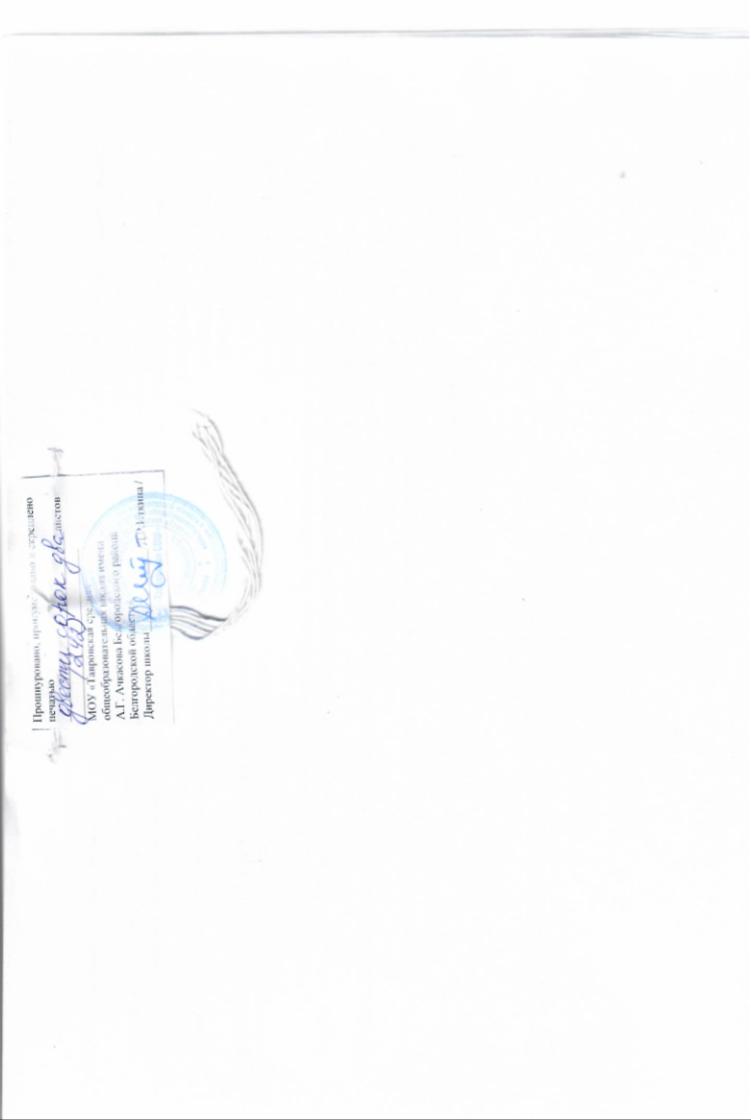 СОДЕРЖАНИЕ страницы I. ЦЕЛЕВОЙ РАЗДЕЛ Обязательная часть 1.Пояснительная записка 4 1.1. Цели и задачи реализации Программы  5 1.2. Принципы и подходы к формированию Программы  6 1.3. Характеристики особенностей развития детей раннего и дошкольного возраста 8 2. Планируемые результаты освоения программы  22 Часть, формируемая участниками образовательных отношений II.СОДЕРЖАТЕЛЬНЫЙ РАЗДЕЛ Обязательная часть 1.Описание образовательной деятельности в соответствии с направлениями развития ребенка по 5 образовательным областям:  28 1.1. Образовательная область «Социально-коммуникативное развитие» 28 1.2. Образовательная область «Познавательное развитие»  58 1.3. Образовательная область «Развитие речи»  79 1.4. Образовательная область «Художественно-эстетическое развитие»  93 1.5. Образовательная область «Физическое развитие»  128 2. Описание вариативных форм, способов, методов и средств реализации Программы  138 3. Коррекционная работа с ограниченными возможностями здоровья 158 4. Особенности взаимодействия педагогического коллектива с семьями воспитанников 162 5.Особенности организации педагогической диагностики и мониторинга  165 6. Преемственность в работе ДОУ и школы.170Часть, формируемая участниками образовательных отношений III. ОРГАНИЗАЦИОННЫЙ РАЗДЕЛ Обязательная часть 1.. Средства обучения и воспитания. 171 2.Организация режима пребывания детей в образовательном учреждении  2073. Особенности традиционных событий, праздников, мероприятий  2104.Особенности организации развивающей предметно-пространственной среды  208 Часть, формируемая участниками образовательных отношений 231 IV. ДОПОЛНИТЕЛЬНЫЙ РАЗДЕЛ Краткая презентация Образовательной программы  241 V. ПРИЛОЖЕНИЕ Приложение № 1 - Рабочие программы воспитателей по возрастным группам  Приложение № 2 – Рабочая программа инструктора по физической культуре по реализации образовательной области «Физическое развитие» Приложение № 3 - Рабочая программа музыкального руководителя по реализации образовательной области «Художественно-эстетическое развитие»  Приложение № 4 – Рабочая программа педагога-психолога для детей дошкольного возраста  Приложение № 5 – Рабочая программа учителя – логопеда для развития детей с речевыми нарушениями, посещающими логопедический пункт детского сада                       Приложение №6 -Учебный план  Приложение №7 - Схема распределения непосредственно образовательной деятельности  Приложение № 8 - Режимы дня всех возрастных групп  Приложение №9 - Схема совместной образовательной деятельности и культурных практик в режимных моментах, схема самостоятельной деятельности детей в режимных моментах  Приложение №10 - Карты мониторинга  Приложение №11- Методическое и дидактическое обеспечение программыЦелевые ориентиры образования в раннем возрасте: Целевые ориентиры на этапе завершения дошкольного образования: ребенок интересуется окружающими предметами и активно действует с ними; эмоционально вовлечен в действия с игрушками и другими предметами, стремится проявлять настойчивость в достижении результата своих действий;  использует специфические, культурно фиксированные предметные действия, знает назначение бытовых предметов (ложки, расчески, карандаша и пр.) и умеет пользоваться ими. Владеет простейшими навыками самообслуживания; стремится проявлять самостоятельность в бытовом и игровом поведении;  владеет активной речью, включенной в общение; может обращаться с вопросами и просьбами, понимает речь взрослых; знает названия окружающих предметов и игрушек;  стремится к общению со взрослыми и активно подражает им в движениях и действиях; появляются игры, в которых ребенок воспроизводит действия взрослого;  проявляет интерес к сверстникам; наблюдает за их действиями и подражает им;  проявляет интерес к стихам, песням и сказкам, рассматриванию картинки, стремится двигаться под музыку; эмоционально откликается на различные ребенок овладевает основными культурными способами деятельности, проявляет инициативу и самостоятельность в разных видах деятельности - игре, общении, познавательно-исследовательской деятельности, конструировании и др.; способен выбирать себе род занятий, участников по совместной деятельности;  ребенок обладает установкой положительного отношения к миру, к разным видам труда, другим людям и самому себе, обладает чувством собственного достоинства; активно взаимодействует со сверстниками и взрослыми, участвует в совместных играх. Способен договариваться, учитывать интересы и чувства других, сопереживать неудачам и радоваться успехам других, адекватно проявляет свои чувства, в том числе чувство веры в себя, старается разрешать конфликты;  ребенок обладает развитым воображением, которое реализуется в разных видах деятельности, и, прежде всего в игре; ребенок владеет разными формами и видами игры, различает условную и реальную ситуации, умеет подчиняться разным правилам и социальным нормам;  ребенок достаточно хорошо владеет устной речью, может выражать свои мысли и желания, может использовать речь для выражения своих мыслей, чувств и желаний, построения речевого высказывания в ситуации общения, может выделять звуки в словах, у ребенка складываются предпосылки грамотности;  у ребенка развита крупная и мелкая моторика; он подвижен, вынослив, владеет основными движениями, может контролировать свои движения и управлять ими;  ребенок способен к волевым усилиям, может следовать социальным нормам поведения и правилам в разных видах деятельности, во взаимоотношениях с взрослыми и сверстниками, может соблюдать правила безопасного поведения и личной гигиены;  ребенок проявляет любознательность, задает вопросы взрослым и сверстникам, интересуется причинно-следственными связями, пытается самостоятельно придумывать произведения культуры и искусства;   у ребенка развита крупная моторика, он стремится осваивать различные виды движения (бег, лазанье, перешагивание и пр.).  объяснения явлениям природы и поступкам людей; склонен наблюдать, экспериментировать. Обладает начальными знаниями о себе, о природном и социальном мире, в котором он живет; знаком с произведениями детской литературы, обладает элементарными представлениями из области живой природы, естествознания, математики, истории и т.п.; ребенок способен к принятию собственных решений, опираясь на свои знания и умения в различных видах деятельности. Направление Программа Цели и задачи Взаимодействие специалистов физическое Парциальная программа и технология физического воспитания детей 3-7 лет «Играйте на здоровье», Волошина Л. Н. Цель: достижение развития индивидуальных способностей ребенка посредством обучения навыкам спортивных игр.  Задачи: расширение двигательного опыта детей за счет овладения двигательными действиями при организации спортивных игр, игр эстафет и использование их в качестве средства укрепления здоровья и формирования основ индивидуального здорового образа жизни; создание предпосылок успешного обучения спортивным играм в школе; формирование устойчивого интереса к играм с элементами спорта, желание использовать их в самостоятельной двигательной деятельности; обучение правильной технике выполнения элементов спортивной игры инструктор 	по 	физической культуре музыкальный руководитель воспитатели медсестра педагог - психолог познавательное, социально – коммуникативное, речевое,  художественно – эстетическое, физическоеПарциальная программа дошкольного образования «Здравствуй, мир  Белогорья» (образовательная область «Познавательное развитие») разработана в рамках проекта «Создание региональной системы личностного развития дошкольников в условиях реализации ФГОС дошкольного образования» («Дошкольник Белогорья»).  Цель программы: обеспечение познавательного развития детей 3 – 8 лет на основе социокультурных традиций Белгородской области, с учетом индивидуальных и возрастных особенностей дошкольников, потребностей детей и их родителей. Задачи: развитие познавательных интересов дошкольников, любознательности и познавательной мотивации на основе социокультурных традиций Белгородской области; формирование представлений о социокультурных ценностях и традициях России  и Белгородской области;  развитие в игровой, познавательно-исследовательской, проектной деятельности представлений о себе и других людях, о природных богатствах и культурных достижениях Белгородской области, о труде и профессиях земляков, об историческом прошлом и настоящем Белогорья; расширение «зоны ближайшего развития» путем включения дошкольников в развивающие формы совместной деятельности с взрослыми и друг с другом с учетом социокультурных традиций Белогорья; развитие у детей способности к инициативному и самостоятельному действию по решению познавательных задач на основе социокультурных традиций Белгородской области. инструктор 	по 	физической культуре, музыкальный руководитель воспитатели медсестра педагог - психолог Игры Игры Игры Возрастная адресованность Возрастная адресованность Возрастная адресованность Возрастная адресованность Возрастная адресованность Класс Вид Подвид 2 3 4 5 6 7 Игры, возникающие по инициативе детей Игры - эксперимент ирования С животными и людьми  + + + Игры, возникающие по инициативе детей Игры - эксперимент ирования С природными объектами  + + + + Игры, возникающие по инициативе детей Игры - эксперимент ирования Общение с людьми  + + + + + + Игры, возникающие по инициативе детей Игры - эксперимент ирования Со специальными игрушками для экспериментирования  + + + + + + Игры, возникающие по инициативе детей Сюжетные самодеятельн ые игры Сюжетно - отобразительные  + + Игры, возникающие по инициативе детей Сюжетные самодеятельн ые игры Сюжетно - ролевые  + + + + Игры, возникающие по инициативе детей Сюжетные самодеятельн ые игры Режиссерские  + + + + Игры, возникающие по инициативе детей Сюжетные самодеятельн ые игры Театрализованные  + + + + Обучающие Автодидактические предметные  + + + + + + Обучающие Сюжетно - дидактические  + + + + Обучающие Подвижные  + + + + + + Обучающие Музыкальные  + + + + + + Обучающие Учебно - предметные дидактические  + + + + Досуговые Интеллектуальные  + + + Досуговые Забавы  + + + + + + Досуговые Развлечения  + + + + + + Досуговые Театральные  + + + + Досуговые Празднично-карнавальные  + + + Досуговые Компьютерные  + + Обрядовые Игры Культовые  + Обрядовые Игры Семейные  + + + + + + Обрядовые Игры Сезонные  + + + + + Тренинговые игры Интеллектуальные  + + + Тренинговые игры Сенсомоторные  + + + + + + Тренинговые игры Адаптивные  + + + + + + Досуговые  игры  Игрища  + + Досуговые  игры  Тихие  + + + + + + Досуговые  игры  Забавляющие  + + + + + + Досуговые  игры  Развлекающие  + + + + + Приемы руководства играми Прямые Косвенные предполагают «вмешательство» взрослого в виде прямого показа и руководства деятельностью. предполагают ненавязчивое побуждение к деятельности при помощи вопросов, реплик, через создание игровых проблемных ситуаций, позволяющих стимулировать творческие проявления детей. от 3 до 4лет от 3 до 4лет от 3 до 4лет от 4 до 5лет от 5до 6лет от 6 до 7лет Сюжетно-ролевые игры Сюжетно-ролевые игры Сюжетно-ролевые игры Сюжетно-ролевые игры Учить детей проявлять интерес к игровым действиям сверстников; помогать играть рядом, не мешать друг другу. Учить выполнять несколько действий с одним предметом и переносить знакомые действия с одного объекта на другой; выполнять с помощью взрослого несколько игровых действий, объединенных сюжетной канвой. Содействовать желанию детей самостоятельно подбирать игрушки и атрибуты для игры, использовать предметы заместители Подводить детей к пониманию роли в игре. Формировать начальные навыки ролевого поведения; учить связывать сюжетные действия с ролью. Развивать предпосылки творчества.  .   Способствовать возникновению у детей игр на темы из окружающей жизни, по мотивам литературных произведений (потешек, песенок, сказок, стихов); обогащению игрового опыта детей посредством объединения отдельных действий в единую сюжетную линию. Развивать умение выбирать роль, выполнять в игре с игрушками несколько взаимосвязанных действий (готовить обед, накрывать на стол, кормить).  Учить взаимодействовать в сюжетах с двумя действующими лицами (шофер — пассажир, мама — дочка, врач — больной); в индивидуальных играх с игрушками-заместителями исполнять роль за себя и за игрушку. Показывать способы ролевого поведения, используя обучающие игры. Поощрять попытки детей самостоятельно подбирать атрибуты для той или иной роли; дополнять игровую обстановку недостающими предметами, игрушками. Усложнять, обогащать предметноигровую среду за счет использования предметов полифункционального назначения и увеличения количества игрушек. Учить детей использовать строительный материал  (кубы, бруски, пластины), простейшие деревянные и пластмассовые конструкторы, природный материал (песок, снег, вода); разнообразно действовать с ними (строить горку для кукол, мост, дорогу; лепить из снега заборчик, домик; пускать по воде игрушки). Развивать умение взаимодействовать и ладить друг с другом в непродолжительной совместной игре.  Продолжать работу по развитию и обогащению сюжетов игр; используя косвенные методы руководства, подводить детей к самостоятельному созданию игровых замыслов. В совместных с воспитателем играх, содержащих 2–3 роли, совершенствовать умение детей объединяться в игре, распределять роли (мать, отец, дети), выполнять игровые действия, поступать в соответствии с правилами и общим игровым замыслом.  Учить подбирать предметы и атрибуты для игры. Развивать умение использовать в сюжетноролевой игре постройки из строительного материала. Побуждать детей создавать постройки разной конструктивной сложности (например, гараж для нескольких автомашин, дом в 2–3 этажа, широкий мост для проезда автомобилей или поездов, идущих в двух направлениях, и др.). Учить детей договариваться о том, что они будут строить, распределять между собой материал, согласовывать действия и совместными усилиями достигать результата.  Воспитывать дружеские взаимоотношения между детьми, развивать умение считаться с интересами товарищей.  Расширять область самостоятельных действий детей в выборе роли, разработке и осуществлении замысла, использовании атрибутов; развивать социальные отношения играющих за счет осмысления профессиональной деятельности взрослых.  Продолжать работу по развитию и обогащению сюжетов игр; используя косвенные методы руководства, подводить детей к самостоятельному созданию игровых замыслов. В совместных с воспитателем играх, содержащих 2–3 роли, совершенствовать умение детей объединяться в игре, распределять роли (мать, отец, дети), выполнять игровые действия, поступать в соответствии с правилами и общим игровым замыслом.  Учить подбирать предметы и атрибуты для игры. Развивать умение использовать в сюжетноролевой игре постройки из строительного материала. Побуждать детей создавать постройки разной конструктивной сложности (например, гараж для нескольких автомашин, дом в 2–3 этажа, широкий мост для проезда автомобилей или поездов, идущих в двух направлениях, и др.). Учить детей договариваться о том, что они будут строить, распределять между собой материал, согласовывать действия и совместными усилиями достигать результата.  Воспитывать дружеские взаимоотношения между детьми, развивать умение считаться с интересами товарищей.  Расширять область самостоятельных действий детей в выборе роли, разработке и осуществлении замысла, использовании атрибутов; развивать социальные отношения играющих за счет осмысления профессиональной деятельности взрослых.  Совершенствовать и расширять игровые замыслы и умения детей. Формировать желание организовывать сюжетно-ролевые игры. Поощрять выбор темы для игры; учить развивать сюжет на основе знаний, полученных при восприятии окружающего, из литературных произведений и телевизионных передач, экскурсий, выставок, путешествий, походов. Учить детей согласовывать тему игры; распределять роли, подготавливать необходимые условия, договариваться о последовательности совместных действий, налаживать и регулировать контакты в совместной игре: договариваться, мириться, уступать, убеждать и т. д. Учить самостоятельно разрешать конфликты, возникающие в ходе игры. Способствовать укреплению устойчивых детских игровых объединений. Продолжать формировать умение согласовывать свои действия с действиями партнеров, соблюдать в игре ролевые взаимодействия и взаимоотношения.  Развивать эмоции, возникающие в ходе ролевых и сюжетных игровых действий с персонажами. Учить усложнять игру путем расширения состава ролей, согласования и прогнозирования ролевых действий и поведения в соответствии с сюжетом игры, увеличения количества объединяемых сюжетных линий. Способствовать обогащению знакомой игры новыми решениями (участие взрослого, изменение атрибутики, внесение предметов заместителей или введение новой роли). Создавать условия для творческого самовыражения; для возникновения новых игр и их развития. Учить детей коллективно возводить постройки, необходимые для игры, планировать предстоящую работу, сообща выполнять задуманное. Учить применять конструктивные умения, полученные на занятиях.  Формировать привычкуаккуратно убирать игрушки в отведенное для них местоПродолжать развивать у детей самостоятельность в организации всех видов игр, выполнении правил и норм поведения.  Развивать инициативу, организаторские способности.  Воспитывать чувство коллективизма.  Продолжать учить детей брать на себя различные роли в соответствии с сюжетом игры; использовать атрибуты, конструкторы, строительный материал. Побуждать детей по-своему обустраивать собственную игру, самостоятельно подбирать и создавать недостающие для игры предметы (билеты для игры в театр, деньги для покупок).  Способствовать творческому использованию в играх представлений об окружающей жизни, впечатлений о произведениях литературы, мультфильмах.  Развивать творческое воображение, способность совместно развертывать игру, согласовывая собственный игровой замысел с замыслами сверстников; продолжать формировать умение договариваться, планировать и обсуждать действия всех играющих.  Формировать отношения, основанные на сотрудничестве и взаимопомощи.  Воспитывать доброжелательность, готовность выручить сверстника; умение считаться с интересами и мнением товарищей по игре, справедливо решать спорыПодвижные игры Подвижные игры Подвижные игры Подвижные игры Развивать у детей Развивать активность детей в желание играть двигательной деятельности.  вместе с воспитателем Организовывать игры со всеми в подвижные игры с детьми группы. Поощрять игры с простым каталками, автомобилями, содержанием. тележками, велосипедами; игры, в Приучать к которых развиваются навыки совместным играм лазания, ползанья; игры с мячами, небольшими шарами, развивающие ловкость группами. движений.  Поддерживать игры, в Постепенно вводить игры с более которых сложными правилами и сменой совершенствуются видов движений.  движения (ходьба, бег, бросание, катание).  Развивать у детей Развивать активность детей в желание играть двигательной деятельности.  вместе с воспитателем Организовывать игры со всеми в подвижные игры с детьми группы. Поощрять игры с простым каталками, автомобилями, содержанием. тележками, велосипедами; игры, в Приучать к которых развиваются навыки совместным играм лазания, ползанья; игры с мячами, небольшими шарами, развивающие ловкость группами. движений.  Поддерживать игры, в Постепенно вводить игры с более которых сложными правилами и сменой совершенствуются видов движений.  движения (ходьба, бег, бросание, катание).  Продолжать развивать Продолжать приучать Учить детей использовать в двигательную активность; детей самостоятельно самостоятельной ловкость, быстроту, организовывать деятельности пространственную знакомые подвижные разнообразные по ориентировку.  игры; участвовать в содержанию подвижные  Воспитывать играх с элементами игры. Проводить игры с самостоятельность детей в соревнования. элементами соревнования,  организации знакомых игр Знакомить с способствующие развитию с небольшой группой народными играми.  физических качеств сверстников.  Воспитывать (ловкости, быстроты, Приучать к честность, выносливости), самостоятельному справедливость в координации движений, выполнению правил.  самостоятельных играх умения ориентироваться в Развивать творческие со сверстниками.  пространстве. Учить способности детей в играх  справедливо оценивать (придумывание вариантов результаты игры. Развивать игр, комбинирование интерес к спортивным движений).  (бадминтон, баскетбол, настольный теннис, хоккей, футбол) и народным играм.  Продолжать развивать Продолжать приучать Учить детей использовать в двигательную активность; детей самостоятельно самостоятельной ловкость, быстроту, организовывать деятельности пространственную знакомые подвижные разнообразные по ориентировку.  игры; участвовать в содержанию подвижные  Воспитывать играх с элементами игры. Проводить игры с самостоятельность детей в соревнования. элементами соревнования,  организации знакомых игр Знакомить с способствующие развитию с небольшой группой народными играми.  физических качеств сверстников.  Воспитывать (ловкости, быстроты, Приучать к честность, выносливости), самостоятельному справедливость в координации движений, выполнению правил.  самостоятельных играх умения ориентироваться в Развивать творческие со сверстниками.  пространстве. Учить способности детей в играх  справедливо оценивать (придумывание вариантов результаты игры. Развивать игр, комбинирование интерес к спортивным движений).  (бадминтон, баскетбол, настольный теннис, хоккей, футбол) и народным играм.  Продолжать развивать Продолжать приучать Учить детей использовать в двигательную активность; детей самостоятельно самостоятельной ловкость, быстроту, организовывать деятельности пространственную знакомые подвижные разнообразные по ориентировку.  игры; участвовать в содержанию подвижные  Воспитывать играх с элементами игры. Проводить игры с самостоятельность детей в соревнования. элементами соревнования,  организации знакомых игр Знакомить с способствующие развитию с небольшой группой народными играми.  физических качеств сверстников.  Воспитывать (ловкости, быстроты, Приучать к честность, выносливости), самостоятельному справедливость в координации движений, выполнению правил.  самостоятельных играх умения ориентироваться в Развивать творческие со сверстниками.  пространстве. Учить способности детей в играх  справедливо оценивать (придумывание вариантов результаты игры. Развивать игр, комбинирование интерес к спортивным движений).  (бадминтон, баскетбол, настольный теннис, хоккей, футбол) и народным играм.  Продолжать развивать Продолжать приучать Учить детей использовать в двигательную активность; детей самостоятельно самостоятельной ловкость, быстроту, организовывать деятельности пространственную знакомые подвижные разнообразные по ориентировку.  игры; участвовать в содержанию подвижные  Воспитывать играх с элементами игры. Проводить игры с самостоятельность детей в соревнования. элементами соревнования,  организации знакомых игр Знакомить с способствующие развитию с небольшой группой народными играми.  физических качеств сверстников.  Воспитывать (ловкости, быстроты, Приучать к честность, выносливости), самостоятельному справедливость в координации движений, выполнению правил.  самостоятельных играх умения ориентироваться в Развивать творческие со сверстниками.  пространстве. Учить способности детей в играх  справедливо оценивать (придумывание вариантов результаты игры. Развивать игр, комбинирование интерес к спортивным движений).  (бадминтон, баскетбол, настольный теннис, хоккей, футбол) и народным играм.  Театрализованные игры Театрализованные игры Театрализованные игры Театрализованные игры Пробуждать интерес к театрализованной игре путем первого опыта общения с персонажем (кукла Катя показывает концерт), расширения контактов со взрослым (бабушка приглашает на деревенский двор).  Побуждать детей отзываться на игрыдействия со звуками (живой и неживой природы), подражать движениям животных и птиц под музыку, под звучащее слово (в произведениях малых фольклорных форм).  Способствовать проявлению самостоятельности, активности в игре с персонажамиигрушками.  Создавать условия для систематического восприятия театрализованных выступлений педагогического театра (взрослых).  Пробуждать интерес детей к театрализованной игре, создавать условия для ее проведения. Формировать умение следить за развитием действия в играхдраматизациях и кукольных спектаклях, созданных силами взрослых и старших детей. Учить детей имитировать характерные действия персонажей (птички летают, козленок скачет), передавать эмоциональное состояние человека (мимикой, позой, жестом, движением).  Знакомить детей с приемами вождения настольных кукол. Учить сопровождать движения простой песенкой. Вызывать желание действовать с элементами костюмов (шапочки, воротнички и т. д.) и атрибутами как внешними символами роли.  Развивать стремление импровизировать на несложные сюжеты песен, сказок. Вызывать желание выступать перед куклами и сверстниками, обустраивая место для выступления. Побуждать участвовать в беседах о театре (театр — актеры — зрители, поведение людей в зрительном зале).  Продолжать развивать и поддерживать интерес детей к театрализованной игре путем приобретения более сложных игровых умений и навыков (способность воспринимать художественный образ, следить за развитием и взаимодействием персонажей). Проводить этюды для развития необходимых психических качеств (восприятия, воображения, внимания, мышления), исполнительских навыков (ролевого воплощения, умения действовать в воображаемом плане) и ощущений (мышечных, чувственных), используя музыкальные, словесные, зрительные образы.  Учить детей разыгрывать несложные представления по знакомым литературным произведениям; использовать для воплощения образа известные выразительные средства (интонацию, мимику, жест). Побуждать детей к проявлению инициативы и самостоятельности в выборе роли, сюжета, средств перевоплощения; предоставлять возможность для экспериментирования при создании одного и того же образа. Учить чувствовать и понимать эмоциональное состояние героя, вступать в ролевое взаимодействие с другими персонажами.  Способствовать разностороннему развитию детей в театрализованной деятельности путем прослеживания количества и характера исполняемых каждым ребенком ролей. Содействовать дальнейшему развитию режиссерской игры, предоставляя место, игровые материалы и возможность объединения нескольких детей в длительной игре. Приучать использовать в театрализованных играх образные игрушки и бибабо, самостоятельно вылепленные фигурки из глины, пластмассы, пластилина, игрушки из киндер-сюрпризов. Продолжать использовать возможности педагогического театра (взрослых) для накопления эмоционально чувственного опыта, понимания детьми комплекса выразительных средств, применяемых в спектакле. Продолжать развивать интерес к театрализованной игре путем активного вовлечения детей в игровые действия. Вызывать желание попробовать себя в разных ролях. Усложнять игровой материал за счет постановки перед детьми все более перспективных (с точки зрения драматургии) художественных задач («Ты была бедной Золушкой, а теперь ты красавица-принцесса», «Эта роль еще никем не раскрыта»), смены тактики работы над игрой, спектаклем. Создавать атмосферу творчества и доверия, предоставляя каждому ребенку возможность высказаться по поводу подготовки к выступлению, процесса игры. Учить детей создавать творческие группы для подготовки и проведения спектаклей, концертов, используя все имеющиеся возможности. Учить выстраивать линию поведения в роли, используя атрибуты, детали костюмов, сделанные своими руками. Поощрять импровизацию, умение свободно чувствовать себя в роли. Воспитывать артистические качества, раскрывать творческий потенциал детей, вовлекая их в различные театрализованные представления: игры в концерт, цирк, показ сценок из спектаклей. Предоставлять детям возможность выступать перед сверстниками, родителями и другими гостями.  Развивать самостоятельность детей в организации театрализованных игр.  Совершенствовать умение самостоятельно выбирать сказку, стихотворение, песню для постановки; готовить необходимые атрибуты и декорации для будущего спектакля; распределять между собой обязанности и роли.  Развивать творческую самостоятельность, эстетический вкус в передаче образа; отчетливость произношения. Учить использовать средства выразительности (поза, жесты, мимика, интонация, движения).  Воспитывать любовь к театру. Широко использовать в театрализованной деятельности детей разные виды театра (бибабо, пальчиковый, баночный, театр картинок, перчаточный, кукольный и др.).  Воспитывать навыки театральной культуры, приобщать к театральному искусству через просмотр театральных постановок, видеоматериалов.  Рассказывать детям о театре, театральных профессиях. Учить постигать художественные образы, созданные средствами театральной выразительности (свет, грим, музыка, слово, хореография, декорации и др.).  Дидактические игрыДидактические игрыДидактические игрыДидактические игрыОбогащать в играх с дидактическим материалом чувственн опыт детей. Закреплять знания о величине, фор цвете предметов. Учить собирать пирамидку (башенку) из 5–8 колец разной величины; ориентироваться в соотношении плоскостных фигур «Геометрической мозаики» (круг, треугольник, квадрат, прямоугольник); составлять целое из четырех частей (разрезных картинок, складных кубиков); сравнивать, соотносить группировать, устанавливать тождество и различие однородных предметов по одному из сенсорных признаков (цвет, форма, величина). Проводить дидактические игры на развитие внимания и памяти («Чего не стало?» и т.п.); слуховой дифференциации («Что звучит?» и т.п.); тактильных ощущений, температурных различий («Чудесный мешочек», «Теплый — холодный», «Легкий — тяжелый» и т. п.); мелкой моторики руки (игрушки с пуговицами, крючками, молниями, шнуровкой и т. д.).  ый ме, , Закреплять умение детей подбирать предметы по цвету и величине (большие, средние и маленькие шарики 2–3 цветов), собирать пирамидку из уменьшающихся по размеру колец, чередуя в определенной последовательности 2–3 цвета. Учить собирать картинку из 4–6 частей («Наша посуда», «Игрушки» и др.). В совместных дидактических играх учить детей выполнять постепенно усложняющиеся правила. Дидактические игры. Учить играть в дидактические игры, направленные на закрепление представлений о свойствах предметов, совершенствуя умение сравнивать предметы по внешним признакам, группировать, составлять целое из частей (кубики, мозаика, пазлы). Совершенствовать тактильные, слуховые, вкусовые ощущения («Определи на ощупь (по вкусу, по звучанию)»). Развивать наблюдательность и внимание («Что изменилось», «У кого колечко»). Поощрять стремление освоить правила простейших настольно-печатных игр («Домино», «Лото»). Организовывать дидактические игры, объединяя детей в подгруппы по 2–4 человека; учить выполнять правила игры. Развивать память, внимание,воображение, мышление, речь, сенсорные способности детей. Учить сравнивать предметы, подмечать незначительные различия в их признаках (цвет, форма, величина, материал), объединять предметы по общим признакам, составлять из части целое (складные кубики, мозаика, пазлы), определять изменения в расположении предметов (впереди, сзади, направо, налево, под, над, посередине, сбоку). Формировать желание действовать с разнообразными дидактическими играми и игрушками (народными, электронными, компьютерными играми и др.). Побуждать детей к самостоятельности в игре, вызывая у них эмоциональноположительный отклик на игровое действие. Учить подчиняться правилам в групповых играх. Воспитывать творческую самостоятельность. Формировать такие качества, как дружелюбие, дисциплинированность. Воспитывать культуру честного соперничества в играх-соревнованияхПродолжать учить детей играть в различные дидактические игры (лото, мозаика, бирюльки и др.). Развивать умение организовывать игры, исполнять роль ведущего. Учить согласовывать свои действия с действиями ведущего и других участников игры. Развивать в игре сообразительность, умение самостоятельно решать поставленную задачу.Привлекать детей к созданию некоторых дидактических игр («Шумелки», «Шуршалки» и т. д.). Развивать и закреплять сенсорные способности. Содействовать проявлению и развитию в игре необходимых для подготовки к школе качеств: произвольного поведения, ассоциативнообразного и логического мышления, воображения, познавательной активности. от 2 до 3 лет Первая младшая группа (от 2 до 3 лет) Формировать у детей опыт поведения в среде сверстников, воспитывать чувство симпатии к ним. Способствовать накоплению опыта доброжелательных взаимоотношений со сверстниками, воспитывать эмоциональную отзывчивость (обращать внимание детей на ребенка, проявившего заботу о товарище, поощрять умение пожалеть, посочувствовать).  Формировать у каждого ребенка уверенность в том, что его, как и всех детей, любят, о нем заботятся; проявлять уважительное отношение к интересам ребенка, его нуждам, желаниям, возможностям.  Воспитывать отрицательное отношение к грубости, жадности; развивать умение играть не ссорясь, помогать друг другу и вместе радоваться успехам, красивым игрушкам и т. ПВоспитывать элементарные навыки вежливого обращения: здороваться, прощаться, обращаться с просьбой спокойно, употребляя слова «спасибо» и «пожалуйста». Формировать умение спокойно вести себя в помещении и на улице: не шуметь, не бегать, выполнять просьбу взрослого.  Воспитывать внимательное отношение и любовь к родителям и близким людям. Приучать детей не перебивать говорящего взрослого, формировать умение подождать, если взрослый занят.  от 3 до 4 лет Закреплять навыки организованного поведения в детском саду, дома, на улице. Продолжать формировать элементарные представления о том, что хорошо и что плохо.  Обеспечивать условия для нравственного воспитания детей. Поощрять попытки пожалеть сверстника, обнять его, помочь. Создавать игровые ситуации, способствующие формированию внимательного, заботливого отношения к окружающим. Приучать детей общаться спокойно, без крика. Формировать доброжелательное отношение друг к другу, умение делиться с товарищем, опыт правильной оценки хороших и плохих поступков. Учить жить дружно, вместе пользоваться игрушками, книгами, помогать друг другу.Приучать детей к вежливости (учить здороваться, прощаться, благодарить за помощь).  от 4 до 5 лет Способствовать формированию личностного отношения ребенка к соблюдению (и нарушению) моральных норм: взаимопомощи, сочувствия обиженному и несогласия с действиями обидчика; одобрения действий того, кто поступил справедливо, уступил по просьбе сверстника (разделил кубики поровну).  Продолжать работу по формированию доброжелательных взаимоотношений между детьми (рассказывать о том, чем хорош каждый воспитанник, помогать каждому ребенку как можно чаще убеждаться в том, что он хороший, что его любят и пр.). Учить коллективным играм, правилам добрых взаимоотношений.  Воспитывать скромность, отзывчивость, желание быть справедливым, сильным и смелым; учить испытывать чувство стыда за неблаговидный поступок. Напоминать детям о необходимости здороваться, прощаться, называть работников дошкольного учреждения по имени и отчеству, не вмешиваться в разговор взрослых, вежливо выражать свою просьбу, благодарить за оказанную услугу.от 5до 6 лет Воспитывать дружеские взаимоотношения между детьми; привычку сообща играть, трудиться, заниматься; стремление радовать старших хорошими поступками; умение самостоятельно находить общие интересные занятия.  Воспитывать уважительное отношение к окружающим.  Учить заботиться о младших, помогать им, защищать тех, кто слабее. Формировать такие качества, как сочувствие, отзывчивость.  Воспитывать скромность, умение проявлять заботу об окружающих, с благодарностью относиться к помощи и знакам внимания.  Формировать умение оценивать свои поступки и поступки сверстников. Развивать стремление детей выражать свое отношение к окружающему, самостоятельно находить для этого различные речевые средства.  Расширять представления о правилах поведения в общественных местах; об обязанностях в группе детского сада, дома.  Обогащать словарь детей вежливыми словами (здравствуйте, до свидания, пожалуйста, извините, спасибо и т. д.). Побуждать к использованию в речи фольклора (пословицы, поговорки, потешки и др.). Показать значение родного языка в формировании основ нравственностиот 6 до 7 летВоспитывать дружеские взаимоотношения между детьми, развивать умение самостоятельно объединяться для совместной игры и труда, заниматься самостоятельно выбранным делом, договариваться, помогать друг другу. Воспитывать организованность, дисциплинированность, коллективизм, уважение к старшим. Воспитывать заботливое отношение к малышам, пожилым людям; учить помогать им.  Формировать такие качества, как сочувствие, отзывчивость, справедливость, скромность. Развивать волевые качества: умение ограничивать свои желания, выполнять установленные нормы поведения, в своих поступках следовать положительному примеру. Воспитывать уважительноеотношение к окружающим. Формировать умение слушать собеседника, не перебивать без надобности. Формировать умение спокойно отстаивать свое мнение. Обогащать словарь формулами словесной вежливости (приветствие, прощание, просьбы, извинения). Расширять представления детей об их обязанностях, прежде всего в связи с подготовкой к школе. Формировать интерес к учебной деятельности и желание учиться в школе.  от 2 до 4 лет от 3 до 4лет от 4 до 5лет от 5до 6лет от 6 до 7лет Образ Я Образ Я Образ Я Образ Я Формировать у детей элементарные представления о себе, об изменении своего социального статуса (взрослении) в связи с началом посещения детского сада; закреплять умение называть свое имя.  Формировать у каждого ребенка уверенность в том, что взрослые любят его, как и всех остальных детей.  Постепенно формировать образ Я. Сообщать детям разнообразные, касающиеся непосредственно их сведения (ты мальчик, у тебя серые глаза, ты любишь играть и т. п.), в том числе сведения о прошлом (не умел ходить, говорить; ел из бутылочки) и о происшедших с ними изменениях (сейчас умеешь правильно вести себя за столом, рисовать, танцевать; знаешь «вежливые» слова).  Формировать представления о росте и развитии ребенка, его прошлом, настоящем и будущем («я был маленьким, я расту, я буду взрослым»). Формировать первичные представления детей об их правах (на игру, доброжелательное отношение, новые знания и др.) и обязанностях в группе детского сада, дома, на улице, на природе (самостоятельно кушать, одеваться, убирать игрушки и др.). Формировать у каждого ребенка уверенность в том, что он хороший, что его любят. Формировать первичные гендерные представления (мальчики сильные, смелые; девочки нежные, женственные).  Расширять представления ребенка об изменении позиции в связи с взрослением (ответственность за младших, уважение и помощь старшим, в том числе пожилым людям и т.д.). Через символические и образные средства углублять представления ребенка о себе в прошлом, настоящем и будущем. Расширять традиционные гендерные представления. Воспитывать уважительное отношение к сверстникам своего и противоположного пола.  Развивать представление о временной перспективе личности, об изменении позиции человека с возрастом (ребенок посещает детский сад, школьник учится, взрослый работает, пожилой человек передает свой опыт другим поколениям). Углублять представления ребенка о себе в прошлом, настоящем и будущем. Закреплять традиционные гендерные представления, продолжать развивать в мальчиках и девочках качества, свойственные их полу Семья Семья Семья Семья Семья Воспитывать внимательное отношение к родителям, близким людям. Поощрять умение называть имена членов своей семьи.  Беседовать с ребенком о членах его семьи (как зовут, чем занимаются, как играют с ребенком и пр.).  Углублять представления детей о семье, ее членах. Дать первоначальные представления о родственных отношениях (сын, мама, папа, дочь и т. д.). Интересоваться тем, какие обязанности по дому есть у ребенка (убирать игрушки, помогать накрывать на стол и т. п.).  Углублять представления ребенка о семье и ее истории; о том, где работают родители, как важен для общества их труд. Поощрять посильное участие детей в подготовке различных семейных праздников. Приучать к выполнению постоянных обязанностей по дому. Расширять представления детей об истории семьи в контексте истории родной страны (роль каждого поколения в разные периоды истории страны). Рассказывать детям о воинских наградах дедушек, бабушек, родителей. Закреплять знание домашнего адреса и телефона, имен и отчеств родителей, их профессий. Детский сад Детский сад Детский сад Детский сад Детский сад Развивать представления о положительных сторонах детского сада, его общности с домом (тепло, уют, любовь и др.) и отличиях от домашней обстановки (больше друзей, игрушек, самостоятельности и т. д.). Обращать внимание детей на то, в какой чистой, светлой комнате они играют, как много в Формировать у детей положительное отношение к детскому саду. Обращать их внимание на красоту и удобство оформления групповой комнаты, раздевалки (светлые стены, красивые занавески, удобная мебель, новые игрушки, в книжном уголке аккуратно расставлены книги с яркими картинками). Знакомить детей с оборудованием и оформлением участка для игр и занятий, подчеркивая его красоту, удобство, веселую, разноцветную окраску строений. Обращать внимание детей на Продолжать знакомить детей с детским садом и его сотрудниками. Совершенствовать умение свободно ориентироваться в помещениях детского сада. Закреплять навыки бережного отношения к вещам, учить использовать их по назначению, ставить на место. Знакомить с традициями детского сада. Закреплять представления ребенка о себе как о члене коллектива, развивать чувство общности с другими детьми. Продолжать формировать интерес к ближайшей окружающей среде: к детскому саду, дому, где живут дети, участку детского сада и др. Обращать внимание на своеобразие оформления разных помещений. Развивать умение замечать изменения в оформлении помещений, учить объяснять причины таких изменений; высказывать свое мнение по поводу замеченных Продолжать расширять представления о ближайшей окружающей среде (оформление помещений, участка детского сада, парка, сквера). Учить детей выделять радующие глаз компоненты окружающей среды окраска стен, мебель, оформление участка и т. п.). Привлекать детей к созданию развивающей среды дошкольного учреждения (мини-музеев, выставок, библиотеки, конструкторских мастерских и др.); формировать умение ней ярких, красивых игрушек, как аккуратно заправлены кроватки. На прогулке обращать внимание детей на красивые растения, оборудование участка, удобное для игр и отдыха. Развивать умение ориентироваться в помещении группы, на участке.  различные растения, на их разнообразие и красоту.  Вовлекать детей в жизнь группы, воспитывать стремление поддерживать чистоту и порядок в группе, формировать бережное отношение к игрушкам, книгам, личным вещам и пр. Формировать чувство общности, значимости каждого ребенка для детского сада.  Совершенствовать умение свободно ориентироваться в помещениях и на участке детского сада. Формировать уважительное отношение к сотрудникам детского сада (музыкальный руководитель, медицинская сестра, заведующая, старший воспитатель и др.), их труду; напоминать их имена и отчества.  Формировать умение замечать изменения в оформлении группы и зала, участка детского сада (как красиво смотрятся яркие, нарядные игрушки, рисунки детей и т. п.). Привлекать к обсуждению и посильному участию в оформлении группы, к созданию ее символики и традиций.  перемен, вносить свои предложения о возможных вариантах оформления. Подводить детей к оценке окружающей среды. Вызывать стремление поддерживать чистоту и порядок в группе, украшать ее произведениями искусства, рисунками. Привлекать к оформлению групповой комнаты, зала к праздникам. Побуждать использовать созданные детьми изделия, рисунки, аппликации (птички, бабочки, снежинки, веточки с листьями и т. п.).  Расширять представления ребенка о себе как о члене коллектива, формировать активную жизненную позицию через участие в совместной проектной деятельности, взаимодействие с детьми других возрастных групп, посильное участие в жизни дошкольного учреждения. Приобщать к мероприятиям, которые проводятся в детском саду, в том числе и совместно с родителями (спектакли, спортивные праздники и развлечения, подготовка выставок детских работ).  эстетически оценивать окружающую среду, высказывать оценочные суждения, обосновывать свое мнение.  Формировать у детей представления о себе как об активном члене коллектива: через участие в проектной деятельности, охватывающей детей младших возрастных групп и родителей; посильном участии в жизни дошкольного учреждения (адаптация младших дошкольников, подготовка к праздникам, выступлениям, соревнованиям  в детском саду и за его пределами и др.).  Родная страна Родная страна Родная страна Родная страна Родная страна Напоминать детям название города (поселка), в котором они живут.  Формировать интерес к малой родине и первичные представления о ней: напоминать детям название города (поселка), в котором они живут; побуждать рассказывать о том, где они гуляли в выходные дни (в парке, сквере, детском городке) и пр. Продолжать воспитывать любовь к родному краю; рассказывать детям о самых красивых местах родного города (поселка), его достопримечательностях.  Дать детям доступные их пониманию представления о государственных праздниках. Рассказывать о Российской армии, о воинах, которые охраняют нашу Родину (пограничники, моряки, летчики). Расширять представления о малой Родине. Рассказывать детям о достопримечательностях, культуре, традициях родного края; о замечательных людях, прославивших свой край. Расширять представления детей о родной стране, о государственных праздниках (8 Марта, День защитника Отечества, День Победы, Новый год и т. д.). Воспитывать любовь к Родине. Формировать представления о том, что Российская Федерация (Россия) — огромная многонациональная страна. Рассказывать детям о том, что Москва — главный город, столица нашей Родины. Познакомить с флагом и гербом России, мелодией гимна. Расширять представления детей о Российской армии. Воспитывать уважение к защитникам отечества. Рассказывать о трудной, но почетной обязанности защищать Родину, охранять ее спокойствие и безопасность; о том, как в годы войн храбро сражались и защищали нашу страну от врагов прадеды, деды, отцы. Приглашать в детский сад военных, ветеранов из числа близких родственников детей. Рассматривать с детьми картины, репродукции, альбомы с военной тематикойРасширять представления о родном крае. Продолжать знакомить с достопримечательностями региона, в котором живут дети. Нa основе расширения знаний об окружающем воспитывать патриотические и интернациональные чувства, любовь к Родине. Углублять и уточнять представления о Родине—России. Поощрять интерес детей к событиям, происходящим в стране, воспитывать чувство гордости за ее достижения.  Закреплять знания о флаге, гербе и гимне России (гимн исполняется во время праздника или другого торжественного события; когда звучит гимн, все встают, а мужчины и мальчики снимают головные уборы). Развивать представления о том, что Российская Федерация (Россия) — огромная, многонациональная страна. Воспитывать уважение к людям разных национальностей и их обычаям. Расширять представления о Москве — главном городе, столице России.  Расширять знания о государственных праздниках. Рассказывать детям о Ю. А. Гагарине и других героях космоса.  Углублять знания о Российской армии. Воспитывать уважение к защитникам Отечества, к памяти павших бойцов (возлагать с детьми цветы к обелискам, памятникам и т. д.).  Компоненты трудовой деятельности Компоненты трудовой деятельности Цель Это нужно сделать Мотив Зачем это нужно? Почему я это буду делать? Планирование Как можно это сделать? (Последовательность действий) Действия, операции Так делаю. Результат, его самооценка и оценка другими Что сделал? Виды труда дошкольников Возрастная адресованностьВозрастная адресованностьВиды труда дошкольников 2 3 4 5 6 7 Самообслуживание  + + + + + + Хозяйственно-бытовой  + + + + Труд в природе  + + + Ручной труд  + + Формы организации трудовой деятельности Возрастная адресованность Возрастная адресованность Возрастная адресованность Формы организации трудовой деятельности 2 3 4 5 6 7 Поручения: Поручения: простые  + + + сложные + + + эпизодические  + + + + + + длительные  + + индивидуальные  + + + + + + коллективные  + + Дежурства: Дежурства: по столовой  + + + + по занятиям  + + + по уголку природы  + + Коллективный труд:  Коллективный труд:  труд рядом  + + + общий  + + совместный  + от 2 до 3 лет от 3 до 4 лет от 4 до 5лет от 5до 6лет от 6 до 7лет Воспитание культурно-гигиенических навыков Воспитание культурно-гигиенических навыков Воспитание культурно-гигиенических навыков Формировать привычку (сначала под контролем взрослого, а затем самостоятельно) мыть руки по мере загрязнения и перед едой, насухо Совершенствовать культурно-гигиенические навыки, формировать простейшие навыки поведения во время Продолжать воспитывать у детей опрятность, привычку следить за своим внешним видом. Воспитывать привычку самостоятельно умываться, Формировать у детей привычку следить за чистотой тела, опрятностью одежды, прически; самостоятельно Воспитывать привычку быстро и правильно умываться, насухо вытираться, пользуясь индивидуальным полотенцем, правильно чистить зубы, полоскать рот после еды, пользоваться вытирать лицо и руки личным полотенцем. Учить с помощью взрослого приводить себя в порядок; пользоваться индивидуальными предметами (носовым платком, салфеткой, полотенцем, расческой, горшком). Формировать умение во время еды правильно держать ложку.  еды, умывания. Приучать детей следить за своим внешним видом; учить правильно пользоваться мылом, аккуратно мыть руки, лицо, уши; насухо вытираться после умывания, вешать полотенце на место, пользоваться расческой и носовым платком. Формировать элементарные навыки поведения за столом: умение правильно пользоваться столовой и чайной ложками, вилкой, салфеткой; не крошить хлеб, пережевывать пищу с закрытым ртом, не разговаривать с полным ртом. мыть руки с мылом перед едой, по мере загрязнения, после пользования туалетом. Закреплять умение пользоваться расческой, носовым платком; при кашле и чихании отворачиваться, прикрывать рот и нос носовым платком. Совершенствовать навыки аккуратного приема пищи: умение брать пищу понемногу, хорошо пережевывать, есть бесшумно, правильно пользоваться столовыми приборами (ложка, вилка), салфеткой, полоскать рот после еды.  чистить зубы, умываться, по мере необходимости мыть руки. следить за чистотой ногтей; при кашле и чихании закрывать рот и нос платком. Закреплять умение замечать и самостоятельно устранять непорядок в своем внешнем виде. Совершенствовать культуру еды: умение правильно пользоваться столовыми приборами (вилкой, ножом); есть аккуратно, бесшумно, сохраняя правильную осанку за столом; обращаться с просьбой, благодарить. носовым платком и расческой. Закреплять умения детей аккуратно пользоваться столовыми приборами; правильно вести себя за столом; обращаться с просьбой, благодарить. Закреплять умение следить за чистотой одежды и обуви, замечать и устранять непорядок в своем внешнем виде, тактично сообщать товарищу о необходимости что-то поправить в костюме, прическе.  Самообслуживание Самообслуживание Самообслуживание Самообслуживание Самообслуживание Учить детей одеваться и раздеваться в определенном порядке; при небольшой помощи взрослого снимать одежду, обувь (расстегивать пуговицы спереди, застежки на липучках); в определенном порядке аккуратно складывать снятую одежду. Приучать к опрятности.  Учить детей самостоятельно одеваться и раздеваться в определенной последовательности (надевать и снимать одежду, расстегивать и застегивать пуговицы, складывать, вешать предметы одежды и т. п.). Воспитывать навыки опрятности, умение замечать непорядок в одежде и устранять его при небольшой помощи взрослых.  Совершенствовать умение самостоятельно одеваться, раздеваться. Приучать аккуратно складывать и вешать одежду, с помощью взрослого приводить ее в порядок (чистить, просушивать). Воспитывать стремление быть аккуратным, опрятным. Приучать самостоятельно готовить свое рабочее место и убирать его после окончания занятий рисованием, лепкой, аппликацией (мыть баночки, кисти, протирать стол и т. д.)   Закреплять умение быстро, аккуратно одеваться и раздеваться, соблюдать порядок в своем шкафу (раскладывать одежду в определенные места), опрятно заправлять постель. Воспитывать умение самостоятельно и своевременно готовить материалы и пособия к занятию, учить самостоятельно раскладывать подготовленные воспитателем материалы для занятий, убирать их, мыть кисточки, розетки для красок, палитру, протирать столы.   Закреплять умение самостоятельно и быстро одеваться и раздеваться, складывать в шкаф одежду, ставить на место обувь, сушить при необходимости мокрые вещи, ухаживать за обувью (мыть, протирать, чистить). Закреплять умение самостоятельно, быстро и аккуратно убирать за собой постель после сна. Закреплять умение самостоятельно и своевременно готовить материалы и пособия к занятию, без напоминания убирать свое рабочее место.  Общественно-полезный труд Общественно-полезный труд Общественно-полезный труд Общественно-полезный труд Общественно-полезный труд Привлекать детей к выполнению простейших трудовых действий: совместно с взрослым и под его контролем расставлять хлебницы (без хлеба), салфетницы, раскладывать ложки и пр. Приучать поддерживать порядок в игровой комнате, по окончании игр расставлять игровой материал по местам.  Формировать желание участвовать в посильном труде, умение преодолевать небольшие трудности. Побуждать детей к самостоятельному выполнению элементарных поручений: готовить материалы к занятиям (кисти, доски для лепки и пр.), после игры  убирать на место игрушки, строительный материал. Приучать соблюдать порядок и чистоту в помещении и на участке детского сада. Во второй половине года начинать формировать у детей умения, необходимые при дежурстве по столовой (помогать накрывать стол к обеду: раскладывать ложки, расставлять хлебницы (без хлеба), тарелки, чашки и т.п.).  Воспитывать у детей положительное отношение к труду, желание трудиться. Формировать ответственное отношение к порученному заданию (умение и желание доводить дело до конца, стремление сделать его хорошо). Воспитывать умение выполнять индивидуальные и коллективные поручения, понимать значение результатов своего труда для других; формировать умение договариваться с помощью воспитателя о распределении коллективной работы, заботиться о своевременном завершении совместного задания. Поощрять инициативу в оказании помощи товарищам, взрослым. Приучать детей самостоятельно поддерживать порядок в групповой комнате и на участке детского сада: убирать на место строительный материал, игрушки; помогать воспитателю подклеивать книги, коробки. Учить детей самостоятельно выполнять обязанности дежурных по столовой: аккуратно расставлять хлебницы, чашки с блюдцами, глубокие тарелки, ставить салфетницы, раскладывать столовые приборы (ложки,  вилки, ножи).Воспитывать у детей положительное отношение к труду, желание выполнять посильные трудовые поручения. Разъяснять детям значимость их труда. Воспитывать желание участвовать в совместной трудовой деятельности. Формировать необходимые умения и навыки в разных видах труда. Воспитывать самостоятельность и ответственность, умение доводить начатое дело до конца. Развивать творчество и инициативу при выполнении различных видов труда. Знакомить детей с наиболее экономными приемами работы. Воспитывать культуру трудовой деятельности, бережное отношение к материалам и инструментам. Учить оценивать результат своей работы (с помощью взрослого). Воспитывать дружеские взаимоотношения между детьми; привычку играть, трудиться, заниматься сообща. Развивать желание помогать друг другу.  Формировать у детей предпосылки (элементы) учебной деятельности. Продолжать развивать внимание, умение понимать поставленную задачу (что нужно делать), способы ее достижения (как делать); воспитывать усидчивость; учить проявлять настойчивость, целеустремленность в достижении конечного результата. Продолжать учить детей помогать взрослым поддерживать порядок в группе: протирать игрушки, строительный материал и т. п. Формировать умение наводить порядок на участке детского сада (подметать и очищать дорожки от мусора, зимой — от снега, поливать песок в песочнице и пр.).  Приучать выполнять добросовестно обязанности дежурных по столовой: сервировать стол, приводить его в порядок после еды. Продолжать формировать трудовые умения и навыки, воспитывать трудолюбие. Приучать детей старательно, аккуратно выполнять поручения, беречь материалы и предметы, убирать их на место после работы. Воспитывать желание участвовать в совместной трудовой деятельности наравне со всеми, стремление быть полезными окружающим, радоваться результатам коллективного труда. Развивать умение самостоятельно слушать воспитателя, действовать по предложенному им плану, а также самостоятельно планировать свои действия, выполнять поставленную задачу, правильно оценивать результаты своей деятельности).Уважение к труду взрослых Уважение к труду взрослых Уважение к труду взрослых Уважение к труду взрослых Уважение к труду взрослых Поощрять интерес детей к деятельности взрослых. Обращать внимание на то, что и как делает взрослый (как ухаживает за растениями (поливает) и животными (кормит); как дворник подметает двор, убирает снег; как столяр чинит беседку и т.д.), зачем он выполняет те или иные действия. Учить узнавать и называть некоторые трудовые действия (помощник воспитателя моет посуду, приносит еду, меняет полотенца). Воспитывать желание участвовать в уходе за растениями и животными в уголке природы и на участке: с помощью взрослого кормить рыб, птиц, поливать комнатные растения, растения на грядках, сажать лук, собирать овощи, расчищать дорожки от снега, счищать снег со скамеек.   Формировать положительное отношение к труду взрослых. Рассказывать детям о понятных им профессиях (воспитатель, помощник воспитателя, музыкальный руководитель, врач, продавец, повар, шофер, строитель), расширять и обогащать представления о трудовых действиях, результатах труда. Воспитывать уважение к людям знакомых профессий. Побуждать оказывать помощь взрослым, воспитывать бережное отношение к результатам их трудаПоощрять желание детей ухаживать за растениями и животными; поливать растения, кормить рыб, мыть поилки, наливать в них воду, класть корм в кормушки (при участии воспитателя). В весенний, летний и осенний периоды привлекать детей к посильной работе на огороде и в цветнике (посев семян, полив, сбор урожая); в зимний период — к расчистке снега. Приобщать детей к работе по выращиванию зелени для корма птицам в зимнее время; к подкормке зимующих птиц. Формировать стремление помогать воспитателю приводить в порядок используемое в трудовой деятельности оборудование (очищать, просушивать, относить в отведенное место).   Знакомить детей с профессиями близких людей, подчеркивая значимость их труда. Формировать интерес к профессиям родителей.Поощрять желание выполнять различные поручения, связанные с уходом за животными и растениями в уголке природы; обязанности дежурного в уголке природы (поливать комнатные растения, рыхлить почву и т. д.). Привлекать детей к помощи взрослым и посильному труду в природе: осенью — к уборке овощей на огороде, сбору семян, пересаживанию цветущих растений из грунта в уголок природы; зимой — к сгребанию снега к стволам деревьев и кустарникам, выращиванию зеленого корма для птиц и животных (обитателей уголка природы), посадке корнеплодов, к созданию фигур и построек из снега; весной — к посеву семян овощей, цветов, высадке рассады; летом — к рыхлению почвы, поливке грядок и клумб. Расширять представления детей о труде взрослых, результатах труда, его общественной значимости. Формировать бережное отношение к тому, что сделано руками человека. Прививать детям чувство благодарности к людям за их трудЗакреплять умение самостоятельно и ответственно выполнять обязанности дежурного в уголке природы: поливать комнатные растения, рыхлить почву, мыть кормушки, готовить корм для рыб, птиц, морских свинок и т. п.  Прививать детям интерес к труду в природе, привлекать их к посильному участию: осенью — к уборке овощей с огорода, сбору семян, выкапыванию луковиц, клубней цветов, перекапыванию грядок, пересаживанию цветущих растений из грунта в уголок природы; зимой — к сгребанию снега к стволам деревьев и кустарникам, выращиванию зеленого корма для птиц и животных (обитателей уголка природы), посадке корнеплодов, выращиванию с помощью воспитателя цветов к праздникам; весной — к перекапыванию земли на огороде и в цветнике, к посеву семян (овощей, цветов), высадке рассады; летом — к участию в рыхлении почвы, прополке и окучивании, поливе грядок и клумб. Расширять представления о труде взрослых, о значении их труда для общества. Воспитывать уважение к людям труда. Продолжать знакомить детей с профессиями, связанными со спецификой родного города (поселка). Развивать интерес к различным профессиям, в частности к профессиям родителей и месту их работы.от 2 до 3лет от 3 до 4 лет от 4 до 5лет от 5до 6лет от 6 до 7лет Безопасное поведение в природе Безопасное поведение в природе Безопасное поведение в природе Безопасное поведение в природе Знакомить с элементарными правилами безопасного поведения в природе (не подходить к незнакомым животным, не гладить их, не дразнить; не рвать и не брать в рот растения и пр.).  Формировать представления о простейших взаимосвязях в живой и неживой природе. Знакомить с правилами поведения в природе (не рвать без надобности растения, не ломать ветки деревьев, не трогать животных и др.). Продолжать знакомить с многообразием животного и растительного мира, с явлениями неживой природы. Формировать элементарные представления о способах взаимодействия с животными и растениями, о правилах поведения в природе. Формировать понятия: «съедобное», «несъедобное», «лекарственные растения». Знакомить с опасными насекомыми и ядовитыми растениями.  Формировать основы экологической культуры и безопасного поведения в природе. Формировать понятия о том, что в природе все взаимосвязано, что человек не должен нарушать эту взаимосвязь, чтобы не навредить животному и растительному миру. Знакомить с явлениями неживой природы (гроза, гром, молния, радуга), с правилами поведения при грозе. Знакомить детей с правилами оказания первой помощи при ушибах и укусах насекомых.  Формировать основы экологической культуры. Продолжать знакомить с правилами поведения на природе. Знакомить с Красной книгой, с отдельными представителями животного и растительного мира, занесенными в нее. Уточнять и расширять представления о таких явлениях природы, как гроза, гром, молния, радуга, ураган, знакомить с правилами поведения человека в этих условиях.  Безопасность на дорогах Безопасность на дорогах Безопасность на дорогах Безопасность на дорогах Безопасность на дорогах Формировать первичные представления о машинах, улице, дороге. Знакомить с некоторыми видами транспортных средств.  Расширять ориентировку в окружающем пространстве. Знакомить детей с правилами дорожного движения. Учить различать проезжую часть дороги, тротуар, понимать значение зеленого, желтого и красного сигналов светофора. Формировать первичные представления о безопасном поведении на дорогах (переходить дорогу, держась за руку взрослого). Знакомить с работой водителя.  Развивать наблюдательность, умение ориентироваться в помещении и на участке детского сада, в ближайшей местности. Продолжать знакомить с понятиями «улица», «дорога», «перекресток», «остановка общественного транспорта» и элементарными правилами поведения на улице. Подводить детей к осознанию необходимости соблюдать правила дорожного движения. Уточнять знания детей о назначении светофора и работе полицейского. Знакомить с различными видами городского транспорта, особенностями их внешнего вида и назначения («Скорая помощь», «Пожарная», машина МЧС, «Полиция», трамвай, троллейбус, Уточнять знания детей об элементах дороги (проезжая часть, пешеходный переход, тротуар), о движении транспорта, о работе светофора. Знакомить с названиями ближайших к детскому саду улиц и улиц, на которых живут дети. Знакомить с правилами дорожного движения, правилами передвижения пешеходов и велосипедистов. Продолжать знакомить с дорожными знаками: «Дети», «Остановка трамвая», «Остановка автобуса», «Пешеходный переход», «Пункт Систематизировать знания детей об устройстве улицы, о дорожном движении. Знакомить с понятиями «площадь», «бульвар», «проспект». Продолжать знакомить с дорожными знаками — предупреждающими, запрещающими и информационно указательными. Подводить детей к осознанию необходимости соблюдать правила дорожного движения. Расширять представления детей о работе ГИБДД. Воспитывать культуру поведения на улице и в общественном транспорте. Развивать свободную ориентировку в пределах ближайшей к детскому саду местности. Формировать умение находить дорогу из дома в детский сад на схеме местности.  автобус). Знакомить со знаками дорожного движения «Пешеходный переход», «Остановка общественного транспорта». Формировать навыки культурного поведения в общественном транспорте. первой медицинской помощи», «Пункт питания», «Место стоянки», «Въезд запрещен», «Дорожные работы», «Велосипедная дорожка».  Безопасность собственной жизнедеятельности Безопасность собственной жизнедеятельности Безопасность собственной жизнедеятельности Безопасность собственной жизнедеятельности Безопасность собственной жизнедеятельности Знакомить с предметным миром и правилами безопасного обращения с предметами. Знакомить с понятиями «можно — нельзя», «опасно». Формировать представления о правилах безопасного поведения в играх с песком и водой (воду не пить, песком не бросаться и т.д.).  Знакомить с источниками опасности дома (горячая плита, утюг и др.). Формировать навыки безопасного передвижения в помещении (осторожно спускаться и подниматься по лестнице, держась за перила; открывать и закрывать двери, держась за дверную ручку). Формировать умение соблюдать правила в играх с мелкими предметами (не засовывать предметы в ухо, нос; не брать их в рот). Развивать умение обращаться за помощью к взрослым. Развивать умение соблюдать правила безопасности в играх с песком, водой, снегомЗнакомить с правилами безопасного поведения во время игр. Рассказывать о ситуациях, опасных для жизни и здоровья. Знакомить с назначением, работой и правилами пользования бытовыми электроприборами (пылесос, электрочайник, утюг и др.). Закреплять умение пользоваться столовыми приборами (вилка, нож), ножницами. Знакомить с правилами езды на велосипеде. Знакомить с правилами поведения с незнакомыми людьми. Рассказывать детям о работе пожарных, причинах возникновения пожаров и правилах Закреплять основы безопасности жизнедеятельности человека. Продолжать знакомить с правилами безопасного поведения во время игр в разное время года (купание в водоемах, катание на велосипеде, на санках, коньках, лыжах и др.). Расширять знания об источниках опасности в быту (электроприборы, газовая плита, утюг и др.). Закреплять навыки безопасного пользования бытовыми предметами. Уточнять знания детей о работе пожарных, о причинах пожаров, об элементарных правилах поведения во время пожара. Знакомить с работой службы спасения — МЧС. Закреплять знания о том, что в случае необходимости взрослые звонят по телефонам «01», «02», «03». Формировать умение обращаться за помощью к взрослым. Учить называть свое имя, фамилию, возраст, домашний адрес, телефонФормировать представления о том, что полезные и необходимые бытовые предметы при неумелом обращении могут причинить вред и стать причиной беды (электроприборы, газовая плита, инструменты и бытовые предметы). Закреплять правила безопасного обращения с бытовыми предметами. Закреплять правила безопасного поведения во время игр в разное время года (купание в водоемах, катание на велосипеде, катание на санках, коньках, лыжах и др.). Подвести детей к пониманию необходимости соблюдать меры предосторожности, учить оценивать свои возможности по преодолению опасности. Формировать у детей навыки поведения в ситуациях: «Один дома», «Потерялся», «Заблудился». Формировать умение обращаться за помощью к взрослым. Расширять знания детей о работе МЧС, пожарной службы, службы скорой помощи. Уточнять знания о работе пожарных, правилах поведения при пожаре. Закреплять знания о том, что в случае необходимости взрослые звонят по телефонам «01», «02», «03». Закреплять умение называть свое имя, фамилию, возраст, домашний адрес, телефонФормы взаимодействия педагога с детьми, обеспечивающие эффективность познавательного развития Формы взаимодействия педагога с детьми, обеспечивающие эффективность познавательного развития Формы взаимодействия педагога с детьми, обеспечивающие эффективность познавательного развития Позиция педагога, дающая возможность самостоятельного накопления сенсорного опыта и его осмысления. Основная роль воспитателя – организация ситуаций для познания детьми свойств и отношений между предметами, когда ребенок сохраняет в процессе обучения чувство комфортности и уверенности в своих силах. Психологическая перестройка позиции педагога на личностно-ориентированное взаимодействие с ребенком в процессе обучения, содержанием которого является формирование у детей средств и способов приобретения знаний в ходе специально организованной самостоятельной деятельности. Фиксация успеха, достигнутого ребенком, его аргументация. Это создает положительный эмоциональный фон для обучения, способствует возникновению познавательного интереса.  Формы работы по формированию элементарных математических представлений Возрастная адресованность Возрастная адресованность Возрастная адресованность Возрастная адресованность Формы работы по формированию элементарных математических представлений 2 3 4 5 6 7 Обучение в повседневных бытовых ситуациях + + Демонстрационные опыты  + + + Сенсорные праздники на основе народного календаря + + + + Театрализованные игры с математическим содержанием – на этапе объяснения или повторения и закрепления + + + Коллективное занятие при условии свободы участия в нем + + Занятие с четкими правилами, обязательное для всех, фиксированной продолжительности на основе соглашения с детьми + + Свободные беседы гуманитарной направленности по истории математики, о прикладных аспектах математики  + + + + + Самостоятельная деятельность в развивающей среде  + + + + + + от 2 до 3 лет от 3 до 4 лет от 4 до 5лет от 5до 6лет от 6 до 7лет Количество Количество Количество и счет Количество и счет Привлекать детей к формированию групп однородных предметов. Учить различать количество Развивать умение видеть общий признак предметов группы (все мячи — круглые, эти — все красные, эти — все большие и т. Дать детям представление о том, что множество («много») может состоять из разных по качеству Учить создавать множества (группы предметов) из разных по качеству элементов (предметов разного цвета, Развивать общие представления о множестве: умение формировать предметов (один — много).  д.). Учить составлять группы из однородных предметов и выделять из них отдельные предметы; различать понятия «много», «один», «по одному», «ни одного»; находить один и несколько одинаковых предметов в окружающей обстановке; понимать вопрос «Сколько?»; при ответе пользоваться словами «много», «один», «ни одного».  Сравнивать две равные (неравные) группы предметов на основе взаимного сопоставления элементов (предметов). Познакомить с приемами последовательного наложения и приложения предметов одной группы к предметам другой; учить понимать вопросы: «Поровну ли?», «Чего больше (меньше)?»; отвечать на вопросы, пользуясь предложениями типа: «Я на каждый кружок положил грибок. Кружков больше, а грибов меньше» или «Кружков столько же, сколько грибов».  Учить устанавливать равенство между неравными по количеству группами предметов путем добавления одного предмета или предметов к меньшей по количеству группе или убавления одного предмета из большей группыэлементов: предметов разного цвета, размера, формы; учить сравнивать части множества, определяя их равенство или неравенство на основе составления пар предметов (не прибегая к счету). Вводить в речь детей выражения: «Здесь много кружков, одни — красного цвета, а другие—синего; красных кружков больше, чем синих, а синих меньше, чем красных» или «красных и синих кружков поровну».  Учить считать до 5 (на основе наглядности), пользуясь правильными приемами счета: называть числительные по порядку; соотносить каждое числительное только с одним предметом пересчитываемой группы; относить последнее числительное ко всем пересчитанным предметам, например, «Один, два, три — всего три кружка». Сравнивать две группы предметов, именуемые числами 1–2, 2–2, 2–3, 3–3, 3–4, 4–4, 4– 5, 5–5.  Формировать представления о порядковом счете, учить правильно пользоваться количественными и порядковыми числительными, отвечать на вопросы «Сколько?», «Который по счету?», «На котором месте?». Формировать представление о равенстве и неравенстве групп на основе счета: «Здесь один, два зайчика, а здесь одна, две, три елочки. Елочек больше, чем зайчиков; 3 больше, чем 2, а 2 меньше, чем 3». Учить уравнивать неравные группы двумя способами, добавляя к меньшей группе один (недостающий) предмет или убирая из большей группы один (лишний) предмет («К 2 зайчикам добавили 1 зайчика, стало 3 зайчика и елочек тоже 3. Елочек и зайчиков поровну — 3 и 3» или: «Елочек больше (3), а зайчиков меньше (2). Убрали 1 елочку, их стало тоже 2. Елочек и зайчиков стало поровну: 2 и 2»).  Отсчитывать предметы из большего количества; выкладывать, приносить определенное количество предметов в соответствии с образцом или заданным числом в пределах 5 (отсчитай 4 петушка, принеси 3 зайчика). На основе счета устанавливать равенство (неравенство) групп предметов в ситуациях, когда предметы в группах расположены на разном расстоянии друг от друга, когда они отличаются по размерам, по форме расположения в пространстве.размера, формы, назначения; звуков, движений); разбивать множества на части и воссоединять их; устанавливать отношения между целым множеством и каждой его частью, понимать, что множество больше части, а часть меньше целого множества; сравнивать разные части множества на основе счета и соотнесения элементов (предметов) один к одному; определять большую (меньшую) часть множества или их равенство. Учить считать до 10; последовательно знакомить с образованием каждого числа в пределах от 5 до 10 (на наглядной основе). Сравнивать рядом стоящие числа в пределах 10 на основе сравнения конкретных множеств; получать равенство из неравенства (неравенство из равенства), добавляя к меньшему количеству один предмет или убирая из большего количества один предмет («7 меньше 8, если к 7 добавить один предмет, будет 8, поровну», «8 больше 7; если из 8 предметов убрать один, то станет по 7поровну»). Формировать умение понимать отношения рядом стоящих чисел (5 <6 на 1, 6> 5 на 1). Отсчитывать предметы из большого количества по образцу и заданному числу (в пределах 10). Совершенствовать умение считать в прямом и обратном порядке (в пределах 10). Считать предметы на ощупь, считать и воспроизводить количество звуков, движений по образцу и заданному числу (в пределах 10). Познакомить с цифрами от 0 до 9.  Познакомить с порядковым счетом в пределах 10, учить различать вопросы «Сколько?», «Который?» («Какой?») и правильно отвечать на них.  Продолжать формировать представление о равенстве: определять равное количество в группах, состоящих из разных предметов; правильно обобщать числовые значения на основе счета и сравнения групп (здесь 5 петушков, 5 матрешек, 5 машин—всех игрушек поровну—по 5).  Упражнять детей в понимании того, что число не зависит от величины предметов, расстояния между предметами, формы, их расположения, а также направления счета (справа налево, слева направо, с любого предмета). Познакомить с количественным составом числа из единиц в пределах 5 на конкретном материале: 5 — это один, еще один, еще один, еще один и еще один. множества по заданным основаниям, видеть составные части множества, в которых предметы отличаются определенными признаками. Упражнять в объединении, дополнении множеств, удалении из множества части или отдельных его частей. Устанавливать отношения между отдельными частями множества, а также целым множеством и каждой его частью на основе счета, составления пар предметов или соединения предметов стрелками. Совершенствовать навыки количественного и порядкового счета в пределах 10. Познакомить со счетом в пределах 20 без операций над числами. Знакомить с числами второго десятка. Закреплять понимание отношений между числами натурального ряда (7 больше 6 на 1, а 6 меньше 7 на 1), умение увеличивать и уменьшать каждое число на 1 (в пределах 10). Учить называть числа в прямом и обратном порядке (устный счет), последующее и предыдущее число к названному или обозначенному цифрой, определять пропущенное число. Знакомить с составом чисел в пределах 10. Учить раскладывать число на два меньших и составлять из двух меньших большее (в пределах 10, на наглядной основе). Познакомить с монетами достоинством 1, 5, 10 копеек, 1, 2, 5, 10 рублей (различение, набор и размен монет). Учить на наглядной основе составлять и решать простые арифметические задачи на сложение (к большему прибавляется меньшее) и на вычитание (вычитаемое меньше остатка); при решении задач пользоваться знаками действий: плюс (+), минус (–) и знаком отношения равно (=).  Величина Величина Величина Привлекать внимание детей к предметам контрастных размеров и  их обозначению в речи (большой дом — маленький домик, большая матрешка — маленькая матрешка, большие мячи — маленькие мячи и т. д.).  Сравнивать предметы контрастных и одинаковых размеров; при сравнении предметов соизмерять один предмет с другим по заданному признаку величины (длине, ширине, высоте, величине в целом), пользуясь приемами наложения и приложения; обозначать результат сравнения словами (длинный—короткий, одинаковые (равные) по длине, широкий— узкий, одинаковые (равные) по ширине, высокий—низкий, одинаковые  (равные) по высоте, большой—маленький, одинаковые (равные) по величине).  Совершенствовать умение сравнивать два предмета по величине (длине, ширине, высоте), а также учить сравнивать два предмета по толщине путем непосредственного наложения или приложения их друг к другу; отражать результаты сравнения в речи, используя прилагательные (длиннее — короче, шире — уже, выше — ниже, толще — тоньше или равные (одинаковые) по длине, ширине, высоте, толщине). Учить сравнивать предметы по двум признакам величины (красная лента длиннее и шире зеленой, желтый шарфик короче и уже синего). Устанавливать размерные отношения между 3–5 предметами разной длины (ширины, высоты), толщины, располагать их в определенной последовательности — в порядке убывания или нарастания величины. Вводить в активную речь детей понятия, обозначающие размерные отношения предметов (эта (красная) башенка — самая высокая, эта (оранжевая) — пониже, эта (розовая) — еще ниже, а эта (желтая) — самая низкая» и т. д.).  Учить устанавливать размерные отношения между 5–10 предметами разной длины (высоты, ширины) или толщины: систематизировать предметы, располагая их в возрастающем (убывающем) порядке по величине; отражать в речи порядок расположения предметов и соотношение между ними по размеру: «Розовая лента — самая широкая, фиолетовая — немного уже, красная — еще уже, но она шире желтой, а зеленая уже желтой и всех остальных лент» и т. д. Сравнивать два предмета по величине (длине, ширине, высоте) опосредованно — с помощью третьего (условной меры), равного одному из сравниваемых предметов. Развивать глазомер, умение находить предметы длиннее (короче), выше (ниже), шире (уже), толще (тоньше) образца и равные ему.  Формировать понятие о том, что предмет (лист бумаги, лента, круг, квадрат и др.) можно разделить на несколько равных частей (на две, четыре). Учить называть части, полученные от деления, сравнивать целое и части, понимать, что целый предмет больше каждой своей части, а часть меньше целогоУчить считать по заданной мере, когда за единицу счета принимается не один, а несколько предметов или часть предмета. Делить предмет на 2–8 и более равных частей путем сгибания предмета (бумаги, ткани и др.), а также используя условную меру; правильно обозначать части целого (половина, одна часть из двух (одна вторая), две части из четырех (две четвертых) и т. д.); устанавливать соотношение целого и части, размера частей; находить части целого и целое по известным частям. Формировать у детей первоначальные измерительные умения. Учить измерять длину, ширину, высоту предметов (отрезки прямых линий) с помощью условной меры (бумаги в клетку). Учить детей измерять объем жидких и сыпучих веществ с помощью условной меры. Дать представления о весе предметов и способах его измерения. Сравнивать вес предметов (тяжелее — легче) путем взвешивания их на ладонях. Познакомить с весами. Развивать представление о том, что результат измерения (длины, веса, объема предметов) зависит от величины условной меры. Форма Форма Форма Форма Форма Учить различать предметы по форме и называть их (кубик, кирпичик, шар и пр.).  Познакомить детей с геометрическими фигурами: кругом, квадратом, треугольником. Учить обследовать форму этих фигур, используя зрение и осязание.  Развивать представление детей о геометрических фигурах: круге, квадрате, треугольнике, а также шаре, кубе. Учить выделять особые признаки фигур с помощью зрительного и осязательно-двигательного анализаторов (наличие или отсутствие углов, устойчивость, подвижность и др.). Познакомить детей с прямоугольником, сравнивая его с кругом, квадратом, треугольником. Учить различать и называть прямоугольник, его элементы: углы и стороны.  Формировать представление о том, что фигуры могут быть разных размеров: большой — маленький куб (шар, круг, квадрат, треугольник, прямоугольник). Учить соотносить форму предметов с известными геометрическими фигурами: тарелка — круг, платок — квадрат, мяч — шар, окно, дверь — прямоугольник и др.  Познакомить детей с овалом на основе сравнения его с кругом и прямоугольником. Дать представление о четырехугольнике: подвести к пониманию того, что квадрат и прямоугольник являются разновидностями четырехугольника. Развивать у детей геометрическую зоркость: умение анализировать и сравнивать предметы по форме, находить в ближайшем окружении предметы одинаковой и разной формы: книги, картина, одеяла, крышки столов — прямоугольные, поднос и блюдо — овальные, тарелки — круглые и т.д.  Развивать представления о том, как из одной формы сделать другую.  Уточнить знание известных геометрических фигур, их элементов (вершины, углы, стороны) и некоторых их свойств. Дать представление о многоугольнике (на примере треугольника и четырехугольника), о прямой линии, отрезке прямой. Учить распознавать фигуры независимо от их пространственного положения, изображать, располагать на плоскости, упорядочивать по размерам, классифицировать, группировать по цвету, форме, размерам. Моделировать геометрические фигуры; составлять из нескольких треугольников один многоугольник, из нескольких маленьких квадратов — один большой прямоугольник; из частей круга — круг, из четырех отрезков — четырехугольник, из двух коротких отрезков — один длинный и т. д.; конструировать фигуры по словесному описанию и перечислению их характерных свойств; составлять тематические композиции из фигур по собственному замыслу. Анализировать форму предметов в целом и отдельных их частей; воссоздавать сложные по форме предметы из отдельных частей по контурным образцам, по описанию, представлению.  Ориентировка в пространстве Ориентировка в пространстве Ориентировка в пространстве Ориентировка в пространстве Ориентировка в пространстве Продолжать накапливать у детей опыт практического освоения окружающего пространства (помещений группы и участка детского сада). Расширять опыт ориентировки в частях собственного тела (голова, лицо, руки, ноги, спина). Учить двигаться за воспитателем в определенном направлении.  Развивать умение ориентироваться в расположении частей своего тела и в соответствии с ними различать пространственные направления от себя: вверху — внизу, впереди — сзади (позади), справа — слева. Различать правую и левую руки.  Развивать умения определять пространственные направления от себя, двигаться в заданном направлении (вперед — назад, направо — налево, вверх — вниз); обозначать словами положение предметов по отношению к себе (передо мной стол, справа от меня дверь, слева — окно, сзади на полках — игрушки). Познакомить с пространственными отношениями: далеко — близко (дом стоит близко, а березка растет далеко).  Совершенствовать умение ориентироваться в окружающем пространстве; понимать смысл пространственных отношений (вверху — внизу, впереди (спереди) — сзади (за), слева — справа, между, рядом с, около); двигаться в заданном направлении, меняя его по сигналу, а также в соответствии со знаками — указателями направления движения (вперед, назад, налево, направо и т. п.); определять свое местонахождение среди окружающих людей и предметов: «Я стою между Учить детей ориентироваться на ограниченной территории (лист бумаги, учебная доска, страница тетради, книги и т. д.); располагать предметы и их изображения в указанном направлении, отражать в речи их пространственное расположение (вверху, внизу, выше, ниже, слева, справа, левее, правее, в левом верхнем (правом нижнем) углу, перед, за, между, рядом Олей и Таней, за Мишей, позади (сзади) Кати, перед Наташей, около Юры»; обозначать в речи взаимное расположение предметов: «Справа от куклы сидит заяц, а слева от куклы стоит лошадка, сзади — мишка, а впереди — машина».  Учить ориентироваться на листе бумаги (справа — слева, вверху — внизу, в середине, в углу).  и др.). Познакомить с планом, схемой, маршрутом, картой. Развивать способность к моделированию пространственных отношений между объектами в виде рисунка, плана, схемы. Учить «читать» простейшую графическую информацию, обозначающую пространственные отношения объектов и направление их движения в пространстве: слева направо, справа налево, снизу- вверх, сверху вниз; самостоятельно передвигаться в пространстве, ориентируясь на условные обозначения (знаки и символы). Ориентировка во времени Ориентировка во времени Ориентировка во времени Ориентировка во времени Учить ориентироваться в контрастных частях суток: Расширять представления детей о частях суток, их характерных особенностях, последовательности (утро — день — вечер — ночь). Объяснить значение слов: Расширять представления детей о частях суток, их характерных особенностях, последовательности (утро — день — вечер — ночь). Объяснить значение слов: Дать детям представление о том, что утро, вечер, день и ночь составляют сутки.  Учить на конкретных Дать детям элементарные представления о времени: его текучести, день — ночь, утро — вечер. «вчера», «сегодня», «завтра». «вчера», «сегодня», «завтра». примерах устанавливать последовательность различных событий: что было раньше (сначала), что позже (потом), определять, какой день сегодня, какой был вчера, какой будет завтра периодичности, необратимости, последовательности всех дней недели, месяцев, времен года. Учить пользоваться в речи понятиями: «сначала», «потом», «до», «после», «раньше», «позже», «в одно и то же время».  Развивать «чувство времени», умение беречь время, регулировать свою деятельность в соответствии со временем; различать длительность отдельных временных интервалов (1 минута, 10 минут, 1 час). Учить определять время по часам с точностью до 1 часа. Виды ориентировочно – исследовательской деятельности Виды ориентировочно – исследовательской деятельности Активность в процессе деятельности исходит полностью от самого ребенка. Он самостоятельно ставит цель, ищет пути и способы их достижения. В этом случае он удовлетворяет свои потребности и интересы. Деятельность организуется взрослым, который выделяет существенные элементы ситуации, обучает ребенка определенному алгоритму деятельности. В этом случае ребенок получает те результаты, которые заранее определены взрослым. от 2 до 4лет от 3 до 4лет от 4 до 5лет от 5до 6лет от 6 до 7лет Первичные представления об объектах окружающего мира Первичные представления об объектах окружающего мира Первичные представления об объектах окружающего мира Первичные представления об объектах окружающего мира Первичные представления об объектах окружающего мира Знакомить детей с доступными явлениями природы. Учить узнавать в натуре, на картинках, в игрушках домашних животных (кошку, собаку, корову, курицу и др.) и их детенышей и называть их. Узнавать на картинке некоторых диких животных (медведя, зайца, лису и др.) и называть их. Вместе с детьми наблюдать за птицами и насекомыми на участке, за рыбками в аквариуме; подкармливать птиц. Учить различать по внешнему виду овощи (помидор, огурец, морковь и др.) и фрукты (яблоко, груша Формировать умение сосредоточивать внимание на предметах и явлениях предметно-пространственной развивающей среды; устанавливать простейшие связи между предметами и явлениями, делать простейшие обобщения. Учить определять цвет, величину, форму, вес (легкий, тяжелый) предметов; расположение их по отношению к ребенку (далеко, близко, высоко). Знакомить с материалами (дерево, бумага, ткань, глина), их свойствами (прочность, твердость, мягкость). Поощрять исследовательский интерес, проводить простейшие наблюдения. Учить способам обследования предметов, включая простейшие опыты (тонет — не тонет, рвется — не рвется). Учить Создавать условия для расширения представлений детей об окружающем мире, развивать наблюдательность и любознательность. Учить выделять отдельные части и характерные признаки предметов (цвет, форма, величина), продолжать развивать умение сравнивать и группировать их по этим признакам. Формировать обобщенные представления о предметах и явлениях, умение устанавливать простейшие связи между ними.  Поощрять попытки детей самостоятельно обследовать предметы, используя знакомые и новые способы; сравнивать, группировать и классифицировать предметы по цвету, форме и величине. Продолжать знакомить детей с признаками предметов, учить Закреплять представления о предметах и явлениях окружающей действительности. Развивать умение наблюдать, анализировать, сравнивать, выделять характерные, существенные признаки предметов и явлений окружающего мира.  Продолжать развивать умение сравнивать предметы, устанавливать их сходство и различия (найди в группе предметы такой же формы, такого же цвета; чем эти предметы похожи и чем отличаются и т. д.).  Формировать умение подбирать пары или группы предметов, совпадающих по заданному признаку Продолжать расширять и уточнять представления детей о предметном мире; о простейших связях между предметами ближайшего окружения. Углублять представления о существенных характеристиках предметов, о свойствах и качествах различных материалов. Расширять представления о качестве поверхности предметов и объектов.  Учить применять разнообразные способы обследования предметов (наложение, приложение, сравнение по количеству и т. д.). Развивать познавательноисследовательский интерес, показывая занимательные опыты, и др.). Помогать детям замечать красоту природы в разное время года. Воспитывать бережное отношение к животным. Учить основам взаимодействия с природой (рассматривать растения и животных, не нанося им вред; одеваться по погоде).  группировать и классифицировать знакомые предметы (обувь — одежда; посуда чайная, столовая, кухонная).  группировать и классифицировать знакомые предметы (обувь — одежда; посуда чайная, столовая, кухонная).  определять их цвет, форму, величину, вес. Рассказывать о материалах, из которых сделаны предметы, об их свойствах и качествах. Объяснять целесообразность изготовления предмета из определенного материала (корпус машин — из металла, шины — из резины и т. п.). Помогать устанавливать связь между назначением и строением, назначением и материалом предметов. (длинный — короткий, пушистый — гладкий, теплый — холодный и др.). Развивать умение определять материалы, из которых изготовлены предметы. Учить сравнивать предметы (по назначению, цвету, форме, материалу), классифицировать их (посуда — фарфоровая, стеклянная, керамическая, пластмассовая). фокусы; привлекать к простейшим экспериментам и наблюдениям.  Сенсорное развитие Сенсорное развитие Сенсорное развитие Сенсорное развитие Сенсорное развитие Продолжать работу по обогащению непосредственного чувственного опыта детей в разных видах деятельности, постепенно включая все виды восприятия. Помогать обследовать предметы, выделяя их цвет, величину, форму; побуждать включать движения рук по предмету в процесс знакомства с ним (обводить руками части предмета, гладить их и т. д.).Обогащать чувственный опыт детей, развивать умение фиксировать его в речи. Совершенствовать восприятие (активно включая все органы чувств). Развивать образные представления (используя при характеристике предметов эпитеты и сравнения). Создавать условия для ознакомления детей с цветом, формой, величиной, осязаемыми свойствами предметов (теплый, холодный, твердый, мягкий, пушистый и т. п.); развивать умение воспринимать звучание различных музыкальных инструментов, родной речи.  Закреплять умение выделять цвет, форму, величину как особые свойства предметов; группировать однородные предметы по нескольким сенсорным признакам: величине, форме, цвету. Совершенствовать навыки установления тождества и различия предметов по их свойствам: величине, форме, цвету. Подсказывать детям название форм (круглая, треугольная, прямоугольная и квадратная).  Продолжать работу по сенсорному развитию в разных видах деятельности. Обогащать сенсорный опыт, знакомя детей с широким кругом предметов и объектов, с новыми способами их обследования. Закреплять полученные ранее навыки обследования предметов и объектов. Совершенствовать восприятие детей путем активного использования всех органов чувств (осязание, зрение, слух, вкус, обоняние). Обогащать чувственный опыт и умение фиксировать полученные впечатления в речи. Продолжать знакомить с геометрическими фигурами (круг, треугольник, квадрат, прямоугольник, овал), с цветами (красный, синий, зеленый, желтый, оранжевый, фиолетовый, белый, серый).  Развивать осязание. Знакомить с различными материалами на ощупь, путем прикосновения, поглаживания (характеризуя ощущения: гладкое, холодное, пушистое, жесткое, колючее и др.). Формировать образные представления на основе развития образного восприятия в процессе различных видов деятельности.  Развивать умение использовать эталоны как общепринятые свойства и качества предметов (цвет, форма, размер, вес и т. п.); подбирать предметы по 1–2 качествам (цвет, размер, материал и т. п.).  Продолжать работу по сенсорному развитию в разных видах деятельности. Обогащать сенсорный опыт, знакомя детей с широким кругом предметов и объектов, с новыми способами их обследования. Закреплять полученные ранее навыки обследования предметов и объектов. Совершенствовать восприятие детей путем активного использования всех органов чувств (осязание, зрение, слух, вкус, обоняние). Обогащать чувственный опыт и умение фиксировать полученные впечатления в речи. Продолжать знакомить с геометрическими фигурами (круг, треугольник, квадрат, прямоугольник, овал), с цветами (красный, синий, зеленый, желтый, оранжевый, фиолетовый, белый, серый).  Развивать осязание. Знакомить с различными материалами на ощупь, путем прикосновения, поглаживания (характеризуя ощущения: гладкое, холодное, пушистое, жесткое, колючее и др.). Формировать образные представления на основе развития образного восприятия в процессе различных видов деятельности.  Развивать умение использовать эталоны как общепринятые свойства и качества предметов (цвет, форма, размер, вес и т. п.); подбирать предметы по 1–2 качествам (цвет, размер, материал и т. п.).  Развивать восприятие, умение выделять разнообразные свойства и отношения предметов (цвет, форма, величина, расположение в пространстве и т. п.), включая органы чувств: зрение, слух, осязание, обоняние, вкус. Продолжать знакомить с цветами спектра: красный, оранжевый, желтый, зеленый, голубой, синий, фиолетовый (хроматические) и белый, серый и черный (ахроматические). Учить различать цвета по светлоте и насыщенности, правильно называть их. Показать детям особенности расположения цветовых тонов в спектре.  Продолжать знакомить с различными геометрическими фигурами, учить использовать в качестве эталонов плоскостные и объемные формы. Формировать умение обследовать предметы разной формы; при обследовании включать движения рук по предмету. Расширять представления о фактуре предметов (гладкий, пушистый, шероховатый и т. п.). Совершенствовать глазомер. Развивать познавательно исследовательский интерес, показывая занимательные опыты, фокусы, привлекая к простейшим экспериментам.Развивать зрение, слух, обоняние, осязание, вкус, сенсомоторные способности. Совершенствовать координацию руки и глаза; развивать мелкую моторику рук в разнообразных видах деятельности. Развивать умение созерцать предметы, явления (всматриваться, вслушиваться), направляя внимание на более тонкое различение их качеств. Учить выделять в процессе восприятия несколько качеств предметов; сравнивать предметы по форме, величине, строению, положению в пространстве, цвету; выделять характерные детали, красивые сочетания цветов и оттенков, различные звуки (музыкальные, природные и др.).  Развивать умение классифицировать предметы по общим качествам (форме, величине, строению, цвету).  Закреплять знания детей о хроматических и ахроматических цветах.  Дидактические игры Дидактические игры Дидактические игры Дидактические игры Дидактические игры Обогащать в играх с дидактическим материалом сенсорный опыт детей (пирамидки (башенки) из 5–8 колец разной величины; «Геометрическая мозаика» (круг, треугольник, квадрат, прямоугольник); разрезные картинки (из 2–4 частей), складные кубики (4–6 шт.) и др.); развивать аналитические способности (умение сравнивать, соотносить, группировать, устанавливать тождество и различие однородных предметов по одному из сенсорных признаков — цвет, форма, величина). Проводить дидактические игры на развитие внимания и памяти («Чего не стало?» и т. п.); слуховой дифференциации («Что звучит?» и т. п.); тактильных ощущений, температурных различий («Чудесный мешочек», «Теплый — холодный», «Легкий — тяжелый» и т. п.); мелкой моторики руки (игрушки с пуговицами, крючками, молниями, шнуровкой и т. д.).Подбирать предметы по цвету и величине (большие, средние и маленькие; 2–3 цветов), собирать пирамидку из уменьшающихся по размеру колец, чередуя в определенной последовательности 2–3 цвета; собирать картинку из 4–6 частей. В совместных дидактических играх учить детей выполнять постепенно усложняющиеся правила. Учить детей играм, направленным на закрепление представлений о свойствах предметов, совершенствуя умение сравнивать предметы по внешним признакам, группировать; составлять целое из частей (кубики, мозаика, пазлы). Совершенствовать тактильные, слуховые, вкусовые ощущения детей («Определи на ощупь (по вкусу, по звучанию)»). Развивать наблюдательность и внимание («Что изменилось?», «У кого колечко?»). Помогать детям осваивать правила простейших настольно-печатных игр («Домино», «Лото»).Организовывать дидактические игры, объединяя детей в подгруппы по 2–4 человека; учить выполнять правила игры. Развивать в играх память, внимание, воображение, мышление, речь, сенсорные способности детей. Учить сравнивать предметы, подмечать незначительные различия в их признаках (цвет, форма, величина, материал), объединять предметы по общим признакам, составлять из части целое (складные кубики, мозаика, пазлы), определять изменения в расположении предметов (впереди, сзади, направо, налево, под, над, посередине, сбоку). Формировать желание действовать с разнообразными дидактическими играми и игрушками (народными, электронными, компьютерными и др.). Побуждать детей к самостоятельности в игре, вызывая у них эмоционально-положительный отклик на игровое действие. Учить подчиняться правилам в групповых играх. Воспитывать творческую самостоятельность. Формировать такие качества, как дружелюбие, дисциплинированность. Воспитывать культуру честного соперничества в играхсоревнованияхПродолжать учить детей играть в различные дидактические игры (лото, мозаика, бирюльки и др.). Развивать умение организовывать игры, исполнять роль ведущего. Учить согласовывать свои действия с действиями ведущего и других участников игры. Развивать в игре сообразительность, умение самостоятельно решать поставленную задачу. Привлекать детей к созданию некоторых дидактических игр («Шумелки»,«Шуршалки» и т. д.). Развивать и закреплять сенсорные способности.  Содействовать проявлению и развитию в игре необходимых для подготовки к школе качеств: произвольного поведения, ассоциативнообразного и логического мышления, воображения, познавательной активностиПроектная деятельность Проектная деятельность Проектная деятельность Развивать первичные навыки в проектно-исследовательской деятельности, оказывать помощь в оформлении ее результатов и создании условий для их презентации сверстникам. Привлекать родителей к участию в исследовательской деятельности детей. Создавать условия для реализации детьми проектов трех типов: исследовательских, творческих и нормативных.  Развивать проектную деятельность исследовательского типа. Организовывать презентации проектов. Формировать у детей представления об авторстве проекта. Создавать условия для реализации проектной деятельности творческого типа. (Творческие проекты в этом возрасте носят индивидуальный характер.) Способствовать развитию проектной деятельности нормативного типа. (Нормативная проектная деятельность — это проектная деятельность, направленная на выработку детьми норм и правил поведения в детском коллективе.)Развивать проектную деятельность всех типов (исследовательскую, творческую, нормативную).  В исследовательской проектной деятельности формировать умение уделять внимание анализу эффективности источников информации. Поощрять обсуждение проекта в кругу сверстников. Содействовать творческой проектной деятельности индивидуального и группового характера. В работе над нормативными проектами поощрять обсуждение детьми соответствующих этим проектам ситуаций и отрицательных последствий, которые могут возникнуть при нарушенииустановленных норм. Помогать детям в символическом отображении ситуации, проживании ее основных смыслов и выражении их в образной формеот 2 до 4лет от 3 до 4лет от 4 до 5лет от 5до 6лет от 6 до 7лет Продолжать знакомить детей с предметами ближайшего окружения. Способствовать появлению в словаре детей обобщающих понятий: игрушки, посуда, одежда, обувь, мебель и пр. Знакомить с транспортными средствами ближайшего окружения.  Продолжать знакомить детей с предметами ближайшего окружения, их назначением. Знакомить с театром через мини-спектакли и представления, а также через игры-драматизации по произведениям детской литературы.  Знакомить с ближайшим окружением (основными объектами городской/поселковой инфраструктуры): дом, улица, магазин, поликлиника, парикмахерская. Рассказывать детям о понятных им профессиях (воспитатель, помощник воспитателя, музыкальный руководитель, врач, продавец, повар, шофер, строитель), расширять и обогащать представления о трудовых действиях, результатах труда.Создавать условия для расширения представлений детей об окружающем мире. Расширять знания детей об общественном транспорте (автобус, поезд, самолет, теплоход). Расширять представления о правилах поведения в общественных местах. Формировать первичные представления о школе. Продолжать знакомить с культурными явлениями (театром, цирком, зоопарком, вернисажем), их атрибутами, людьми, работающими в них, правилами поведения.  Дать элементарные представления о жизни и особенностях труда в городе и в сельской местности с опорой на опыт детей. Продолжать знакомить с различными профессиями (шофер, почтальон, продавец, врач и т. д.); расширять и обогащать представления о трудовых действиях, орудиях труда, результатах труда.  Формировать элементарные представления об изменении видов человеческого труда и быта на примере истории игрушки и предметов обихода. Познакомить детей с деньгами, возможностями их использования.  Обогащать представления детей о мире предметов. Рассказывать о предметах, облегчающих труд человека в быту (кофемолка, миксер, мясорубка и др.), создающих комфорт (бра, картины, ковер и т. п.). Рассказывать о том, что любая вещь создана трудом многих людей («Откуда «пришел» стол?», «Как получилась книжка?» и т. п.). Расширять представления детей о профессиях. Расширять представления об учебных заведениях (детский сад, школа, колледж, вуз), сферах человеческой деятельности (наука, искусство, производство, сельское хозяйство). Продолжать знакомить с культурными явлениями (цирк, библиотека, музей и др.), их атрибутами, значением в жизни общества, связанными с ними профессиями, правилами поведения.  Продолжать знакомить с деньгами, их функциями (средство для оплаты труда, расчетов при покупках), бюджетом и возможностями семьи. Формировать элементарные представления об истории человечества (Древний мир, Средние века, современное общество) через знакомство с произведениями искусства (живопись, скульптура, мифы и легенды народов мира), реконструкцию образа жизни людей разных времен (одежда, утварь, традиции и др.). Рассказывать детям о профессиях воспитателя, учителя, врача, строителя, работников сельского хозяйства, транспорта, торговли, связи др.; о важности и значимости их труда; о том, что для облегчения труда используется разнообразная техника. Знакомить с трудом людей творческих профессий: художников, писателей, композиторов, мастеров народного декоративно-прикладного искусства; с результатами их труда (картинами, книгами, нотами, предметами декоративного искусства).  Расширять и уточнять представления детей о предметном мире. Формировать представления о предметах, облегчающих труд людей на производстве.Обогащать представления о видах транспорта (наземный, подземный, воздушный, водный).  Продолжать знакомить с библиотеками, музеями. Углублять представления детей о дальнейшем обучении, формировать элементарные знания о специфике школы, колледжа, вуза (по возможности посетить школу, познакомиться с учителями и учениками и т.д.). Расширять осведомленность детей в сферах человеческой деятельности (наука, искусство, производство и сфера услуг, сельское хозяйство), представления об их значимости для жизни ребенка, его семьи, детского сада и общества в целом. Через экспериментирование и практическую деятельность дать детям возможность познакомиться с элементами профессиональной деятельности в каждой из перечисленных областей (провести и объяснить простейшие эксперименты с водой, воздухом, магнитом; создать коллективное панно или рисунок, приготовить что-либо; помочь собрать на прогулку младшую группу; вырастить съедобное растение, ухаживать за домашними животными). Расширять представления об элементах экономики (деньги, их история, значение для общества, бюджет семьи, разные уровни обеспеченности людей, необходимость помощи менее обеспеченным людям, благотворительность). Формировать элементарные представления об эволюции Земли возникновение Земли, эволюция растительного и животного мира), месте человека в природном и социальном мире, происхождении и биологической обоснованности различных рас. Формировать элементарные представления об истории человечества через знакомство с произведениями искусства (живопись, скульптура, мифы и легенды народов мира), игру и продуктивные виды деятельности. Рассказывать детям о том, что Земля — наш общий дом, на Земле много разных стран; о том, как важно жить в мире со всеми народами, знать и уважать их культуру, обычаи и традиции. Расширять представления о своей принадлежности к человеческому сообществу, о детстве ребят в других странах, о правах детей в мире (Декларация прав ребенка), об отечественных и международных организациях,занимающихся соблюдением прав ребенка (органы опеки, ЮНЕСКО и др.). Формировать элементарные представления о свободе личности как достижении человечестваМетоды развития речи Наглядные  Словесные Практические, игровые    непосредственное наблюдение;  рассматривание игрушек, картин;  рассказывание по игрушкам и картинам       чтение и рассказывание художественных произведений;  заучивание наизусть;  пересказ;  общая беседа;  рассказывание без опоры на наглядный материал.        речевые упражнения;  дидактические игры;  театрализованные игры;  дидактические упражнения;  пластические этюды,  хороводные игры.  от 2 до 3 лет от 3 до 4 лет от 4 до 5лет от 5до 6лет от 6 до 7лет Развивающая речевая среда Развивающая речевая среда Развивающая речевая среда Развивающая речевая среда Развивающая речевая среда Способствовать развитию речи как средства общения. Давать детям разнообразные поручения, которые дадут им возможность общаться со сверстниками и взрослыми («Загляни в раздевалку и расскажи мне, кто пришел», «Узнай у тети Оли и расскажи мне...», «Предупреди Митю... Что ты сказал Мите? И что он тебе ответил?»). Добиваться того, чтобы к концу третьего года жизни речь стала полноценным средством общения детей друг с другом.  Предлагать для самостоятельного рассматривания картинки, книги, игрушки в качестве наглядного материала для общения детей друг с другом и воспитателем. Рассказывать детям об этих предметах, а также об интересных событиях (например, о повадках и хитростях домашних животных); показывать на картинках состояние людей и животных (радуется, грустит и т. д.).  Продолжать помогать детям общаться со знакомыми взрослыми и сверстниками посредством поручений (спроси, выясни, предложи помощь, поблагодари и т. п.). Подсказывать детям образцы обращения к взрослым, зашедшим в группу («Скажите: „Проходите, пожалуйста», «Предложите: Хотите посмотреть…», «Спросите: Понравились ли наши рисунки?»). В быту, в самостоятельных играх помогать детям посредством речи взаимодействовать и налаживать контакты друг с другом («Посоветуй Мите перевозить кубики на большой машине», «Предложи Саше сделать ворота по шире», «Скажи: Стыдно драться! Ты уже большой»).  В целях развития инициативной речи, обогащения и уточнения представлений о предметах ближайшего окружения предоставлять детям для самостоятельного рассматривания картинки, книги, наборы предметов. Продолжать приучать детей слушать рассказы воспитателя о забавных случаях из жизни. Обсуждать с детьми информацию о предметах, явлениях, событиях, выходящих за пределы привычного им ближайшего окружения. Выслушивать детей, уточнять их ответы, подсказывать слова, более точно отражающие особенность предмета, явления, состояния, поступка; помогать логично и понятно высказывать суждение. Способствовать развитию любознательности. Помогать детям доброжелательно общаться со сверстниками, подсказывать, как можно порадовать друга, поздравить его, как спокойно высказать свое недовольство его поступком, как извиниться. Продолжать развивать речь как средство общения. Расширять представления детей о многообразии окружающего мира. Предлагать для рассматривания изделия народных промыслов, миниколлекции (открытки, марки, монеты, наборы игрушек, выполненных из определенного материала), иллюстрированные книги (в том числе знакомые сказки с рисунками разных художников), открытки, фотографии с достопримечательностями родного края, Москвы, репродукции картин (в том числе из жизни дореволюционной России). Поощрять попытки ребенка делиться с педагогом и другими детьми разнообразными впечатлениями, уточнять источник полученной информации (телепередача, рассказ близкого человека, посещение выставки, детского спектакля и т.д.). В повседневной жизни, в играх подсказывать детям формы выражения вежливости (попросить прощения, извиниться, поблагодарить, сделать комплимент). Учить детей решать спорные вопросы и улаживать конфликты с помощью речи: убеждать, доказывать, объяснять.Приучать детей — будущих школьников — проявлять инициативу с целью получения новых знаний. Совершенствовать речь как средство общения. Выяснять, что дети хотели бы увидеть своими глазами, о чем хотели бы узнать, в какие настольные и интеллектуальные игры хотели бы научиться играть, какие мультфильмы готовы смотреть повторно и почему, какие рассказы (о чем) предпочитают слушать и т. п. Опираясь на опыт детей, и учитывая их предпочтения, подбирать наглядные материалы для самостоятельного восприятия с последующим обсуждением с воспитателем и сверстниками. Уточнять высказывания детей, помогать им точно характеризовать объект, ситуацию; учить высказывать предположения и делать простейшие выводы, излагать свои мысли понятно для окружающих. Продолжать формировать умение отстаивать свою точку зрения. Помогать осваивать формы речевого этикета. Продолжать содержательно, эмоционально рассказывать детям об интересных фактах и событиях. Приучать детей к самостоятельности суждений.Формирование словаря Формирование словаря Формирование словаря Формирование словаря Формирование словаря На основе расширения ориентировки детей в ближайшем окружении развивать понимание речи и активизировать словарь.  Учить понимать речь взрослых без наглядного сопровождения.  Развивать умение детей по словесному указанию педагога находить предметы по названию, цвету, размеру («Принеси Машеньке вазочку для варенья», «Возьми красный карандаш», «Спой песенку маленькому медвежонку»); называть их местоположение («Грибок на верхней полочке, высоко», «Стоят рядом»); имитировать действия людей и движения животных («Покажи, как поливают из леечки», «Походи, как медвежонок»).  Обогащать словарь детей:  • существительными, обозначающими названия игрушек, предметов личной гигиены (полотенце, зубная щетка, расческа, носовой платок), одежды, обуви, посуды, мебели, спальных принадлежностей (одеяло, подушка, простыня, пижама), транспортных средств (автомашина, автобус), овощей, фруктов, домашних животных и их детенышей;  • глаголами, обозначающими трудовые действия (стирать, лечить, поливать), действия, противоположные по значению (открывать — закрывать, снимать — надевать, брать — класть), действия, характеризующие взаимоотношения людей (помочь, пожалеть, подарить, обнять), их эмоциональное состояние (плакать, смеяться, радоваться, обижаться);  • прилагательными, обозначающими цвет, величину, вкус, температуру предметов (красный, синий, сладкий, кислый, большой, маленький, холодный, горячий);  • наречиями (близко, далеко, высоко, быстро, темно, тихо, холодно, жарко, скользко).  Способствовать употреблению усвоенных слов в самостоятельной речи детей.  На основе обогащения представлений о ближайшем окружении продолжать расширять и активизировать словарный запас детей. Уточнять названия и назначение предметов одежды, обуви, головных уборов, посуды, мебели, видов транспорта. Учить детей различать и называть существенные детали и части предметов (у платья — рукава, воротник, карманы, пуговицы), качества (цвет и его оттенки, форма, размер), особенности поверхности (гладкая, пушистая, шероховатая), некоторые материалы и их свойства (бумага легко рвется и размокает, стеклянные предметы бьются, резиновые игрушки после сжимания восстанавливают первоначальную форму), местоположение (за окном, высоко, далеко, под шкафом).  Обращать внимание детей на некоторые сходные по назначению предметы (тарелка — блюдце, стул — табурет — скамеечка, шуба — пальто — дубленка). Учить понимать обобщающие слова (одежда, посуда, мебель, овощи, фрукты, птицы и т. п.); называть части суток (утро, день, вечер, ночь); называть домашних животных и их детенышей, овощи и фрукты. Пополнять и активизировать словарь детей на основе углубления знаний о ближайшем окружении. Расширять представления о предметах, явлениях, событиях, не имевших места в их собственном опыте. Активизировать употребление в речи названий предметов, их частей, материалов, из которых они изготовлены. Учить использовать в речи наиболее употребительные прилагательные, глаголы, наречия, предлоги. Вводить в словарь детей существительные, обозначающие профессии; глаголы, характеризующие трудовые действия. Продолжать учить детей определять и называть местоположение предмета (слева, справа, рядом, около, между), время суток. Помогать заменять часто используемые детьми указательные местоимения и наречия (там, туда, такой, этот) более точными выразительными словами; употреблять словаантонимы (чистый — грязный, светло — темно). Учить употреблять существительные с обобщающим значением (мебель, овощи, животные и т. п.). Обогащать речь детей существительными, обозначающими предметы бытового окружения; прилагательными, характеризующими свойства и качества предметов; наречиями, обозначающими взаимоотношения людей, их отношение к труду. Упражнять детей в подборе существительных к прилагательному (белый — снег, сахар, мел), слов со сходным значением (шалун — озорник — проказник), с противоположным значением (слабый — сильный, пасмурно — солнечно). Помогать детям употреблять слова в точном соответствии со смысломПродолжать работу по обогащению бытового, природоведческого, обществоведческого словаря детей. Побуждать детей интересоваться смыслом слова. Совершенствовать умение использовать разные части речи в точном соответствии с их значением и целью высказывания. Помогать детям осваивать выразительные средства языка. Звуковая культура речи Звуковая культура речи Звуковая культура речи Звуковая культура речи Звуковая культура речи Упражнять детей в отчетливом произнесении Продолжать учить детей внятно произносить в словах гласные Закреплять правильное произношение гласных и Закреплять правильное, отчетливое произнесение Совершенствовать умение различать на изолированных гласных и согласных звуков (кроме свистящих, шипящих и сонорных), в правильном воспроизведении звукоподражаний, слов и несложных фраз (из 2–4 слов).  Способствовать развитию артикуляционного и голосового аппарата, речевого дыхания, слухового внимания.  Формировать умение пользоваться (по подражанию) высотой и силой голоса («Киска, брысь!», «Кто пришел?», «Кто стучит?»).  (а, у, и, о, э) и некоторые согласные звуки: п — б — т — д — к — г; ф — в; т — с — з — ц.  Развивать моторику речедвигательного аппарата, слуховое восприятие, речевой слух и речевое дыхание, уточнять и закреплять артикуляцию звуков. Вырабатывать правильный темп речи, интонационную выразительность. Учить отчетливо произносить слова и короткие фразы, говорить спокойно, с естественными интонациями. согласных звуков, отрабатывать произношение свистящих, шипящих и сонорных (р, л) звуков. Развивать артикуляционный аппарат. Продолжать работу над дикцией: совершенствовать отчетливое произнесение слов и словосочетаний. Развивать фонематический слух: учить различать на слух и называть слова, начинающиеся на определенный звук. Совершенствовать интонационную выразительность речи. звуков. Учить различать на слух и отчетливо произносить сходные по артикуляции и звучанию согласные звуки: с — з, с — ц, ш — ж, ч — ц, с — ш, ж — з, л — р. Продолжать развивать фонематический слух. Учить определять место звука в слове (начало, середина, конец). Отрабатывать интонационную выразительность речи. слух и в произношении все звуки родного языка. Отрабатывать дикцию: учить детей внятно и отчетливо произносить слова и словосочетания с естественными интонациями. Совершенствовать фонематический слух: учить называть слова с определенным звуком, находить слова с этим звуком в предложении, определять место звука в слове. Отрабатывать интонационную выразительность речи. Грамматический строй речи Грамматический строй речи Грамматический строй речи Грамматический строй речи Грамматический строй речи Учить согласовывать существительные и местоимения с глаголами, употреблять глаголы в будущем и прошедшем времени, изменять их по лицам, использовать в речи предлоги (в, на, у, за, под).  Упражнять в употреблении некоторых вопросительных слов (кто, что, где) и несложных фраз, состоящих из 2–4 слов («Кисонькамурысенька, куда пошла?»).Продолжать учить детей согласовывать прилагательные с существительными в роде, числе, падеже; употреблять существительные с предлогами (в, на, под, за, около). Помогать употреблять в речи имена существительные в форме единственного и множественного числа, обозначающие животных и их детенышей (утка — утенок — утята); форму множественного числа существительных в родительном падеже (ленточек, матрешек, книг, груш, слив). Относиться к словотворчеству детей как к этапу активного овладения грамматикой, подсказывать им правильную форму слова. Помогать детям получать из нераспространенных простых предложений (состоят только из подлежащего и сказуемого) распространенные путем введения в них определений, дополнений, обстоятельств; составлять предложения с однородными членами («Мы пойдем в зоопарк и увидим слона, зебру и тигра»).Продолжать формировать у детей умение согласовывать слова в предложении, правильно использовать предлоги в речи; образовывать форму множественного числа существительных, обозначающих детенышей животных (по аналогии), употреблять эти существительные в именительном и винительном падежах (лисята — лисят, медвежата — медвежат); правильно употреблять форму множественного числа родительного падежа существительных (вилок, яблок, туфель). Напоминать правильные формы повелительного наклонения некоторых глаголов (Ляг! Лежи! Поезжай! Беги! и т. п.), несклоняемых существительных (пальто, пианино, кофе, какао). Поощрять характерное для пятого года жизни словотворчество, тактично подсказывать общепринятый образец слова. Побуждать детей активно употреблять в речи простейшие виды сложносочиненных и сложноподчиненных предложений. Совершенствовать умение согласовывать слова в предложениях: существительные с числительными (пять груш, трое ребят) и прилагательные с существительными (лягушка — зеленое брюшко). Помогать детям замечать неправильную постановку ударения в слове, ошибку в чередовании согласных, предоставлять возможность самостоятельно ее исправить. Знакомить с разными способами образования слов (сахарница, хлебница; масленка, солонка; воспитатель, учитель, строитель). Упражнять в образовании однокоренных слов (медведь — медведица — медвежонок — медвежья), в том числе глаголов с приставками (забежал — выбежал — перебежал). Помогать детям правильно употреблять существительные множественного числа в именительном и винительном падежах; глаголы в повелительном наклонении; прилагательные и наречия в сравнительной степени; несклоняемые существительные. Учить составлять по образцу простые и сложные предложения. Совершенствовать умение пользоваться прямой и косвенной речью.Продолжать упражнять детей в согласовании слов в предложении. Совершенствовать умение образовывать (по образцу) однокоренные слова, существительные с суффиксами, глаголы с приставками, прилагательные в сравнительной и превосходной степени. Помогать правильно строить сложноподчиненные предложения, использовать языковые средства для соединения их частей (чтобы, когда, потому что, если, если бы и т. д.). Связная речь Связная речь Связная речь Связная речь Связная речь Помогать детям отвечать на простейшие («Что?», «Кто?», «Что делает?») и более сложные вопросы («Во что одет?», «Что везет?», «Кому?», «Какой?», «Где?», «Когда?», «Куда?»). Поощрять попытки детей старше 2 лет 6 месяцев по собственной инициативе или по просьбе воспитателя рассказывать об изображенном на картинке, о новой игрушке (обновке), о событии из личного опыта. Во время игринсценировок учить детей повторять несложные фразы. Помогать детям старше 2 лет 6 месяцев драматизировать отрывки из хорошо знакомых сказок.  Развивать диалогическую форму речи. Вовлекать детей в разговор во время рассматривания предметов, картин, иллюстраций; наблюдений за живыми объектами; после просмотра спектаклей, мультфильмов. Обучать умению вести диалог с педагогом: слушать и понимать заданный вопрос, понятно отвечать на него, говорить в нормальном темпе, не перебивая говорящего взрослого. Напоминать детям о необходимости говорить «спасибо», «здравствуйте», «до свидания», «спокойной ночи» (в семье, группе). Помогать доброжелательно общаться друг с другом. Формировать потребность делиться своими впечатлениями с воспитателями и родителями. Совершенствовать диалогическую речь: учить участвовать в беседе, понятно для слушателей отвечать на вопросы и задавать их. Учить детей рассказывать: описывать предмет, картину; упражнять в составлении рассказов по картине, созданной ребенком с использованием раздаточного дидактического материала. Упражнять детей в умении пересказывать наиболее выразительные и динамичные отрывки из сказок. Развивать умение поддерживать беседу. Совершенствовать диалогическую форму речи. Поощрять попытки высказывать свою точку зрения, согласие или несогласие с ответом товарища. Развивать монологическую форму речи. Учить связно, последовательно и выразительно пересказывать небольшие сказки, рассказы. Учить (по плану и образцу) рассказывать о предмете, содержании сюжетной картины, составлять рассказ по картинкам с последовательно развивающимся действием. Развивать умение составлять рассказы о событиях из личного опыта, придумывать свои концовки к сказкам. Формировать умение составлять небольшие рассказы творческого характера на тему, предложенную воспитателем.Продолжать совершенствовать диалогическую и монологическую формы речи. Формировать умение вести диалог между воспитателем и ребенком, между детьми; учить быть доброжелательными и корректными собеседниками, воспитывать культуру речевого общения. Продолжать учить содержательно и выразительно пересказывать литературные тексты, драматизировать их. Совершенствовать умение составлять рассказы о предметах, о содержании картины, по набору картинок с последовательно развивающимся действием. Помогать составлять план рассказа и придерживаться его. Развивать умение составлять рассказы из личного опыта. Продолжать совершенствовать умение сочинять короткие сказки на заданную тему. Связная речь Связная речь Связная речь Связная речь Связная речь Помогать детям отвечать на простейшие («Что?», «Кто?», «Что делает?») и более сложные вопросы («Во что одет?», «Что везет?», «Кому?», «Какой?», «Где?», «Когда?», «Куда?»). Поощрять попытки детей старше 2 лет 6 месяцев по собственной инициативе или по просьбе воспитателя рассказывать об изображенном на картинке, о новой игрушке (обновке), о событии из личного опыта. Во время игринсценировок учить детей повторять несложные фразы. Помогать детям старше 2 лет 6 месяцев драматизировать отрывки из хорошо знакомых сказок.  Развивать диалогическую форму речи. Вовлекать детей в разговор во время рассматривания предметов, картин, иллюстраций; наблюдений за живыми объектами; после просмотра спектаклей, мультфильмов. Обучать умению вести диалог с педагогом: слушать и понимать заданный вопрос, понятно отвечать на него, говорить в нормальном темпе, не перебивая говорящего взрослого. Напоминать детям о необходимости говорить «спасибо», «здравствуйте», «до свидания», «спокойной ночи» (в семье, группе). Помогать доброжелательно общаться друг с другом. Формировать потребность делиться своими впечатлениями с воспитателями и родителямиСовершенствовать диалогическую речь: учить участвовать в беседе, понятно для слушателей отвечать на вопросы и задавать их. Учить детей рассказывать: описывать предмет, картину; упражнять в составлении рассказов по картине, созданной ребенком с использованием раздаточного дидактического материала. Упражнять детей в умении пересказывать наиболее выразительные и динамичные отрывки из сказок. Развивать умение поддерживать беседу. Совершенствовать диалогическую форму речи. Поощрять попытки высказывать свою точку зрения, согласие или несогласие с ответом товарища. Развивать монологическую форму речи. Учить связно, последовательно и выразительно пересказывать небольшие сказки, рассказы. Учить (по плану и образцу) рассказывать о предмете, содержании сюжетной картины, составлять рассказ по картинкам с последовательно развивающимся действием. Развивать умение составлять рассказы о событиях из личного опыта, придумывать свои концовки к сказкам. Формировать умение составлять небольшие рассказы творческого характера на тему, предложенную воспитателемПродолжать совершенствовать диалогическую и монологическую формы речи. Формировать умение вести диалог между воспитателем и ребенком, между детьми; учить быть доброжелательными и корректными собеседниками, воспитывать культуру речевого общения. Продолжать учить содержательно и выразительно пересказывать литературные тексты, драматизировать их. Совершенствовать умение составлять рассказы о предметах, о содержании картины, по набору картинок с последовательно развивающимся действием. Помогать составлять план рассказа и придерживаться его. Развивать умение составлять рассказы из личного опыта. Продолжать совершенствовать умение сочинять короткие сказки на заданную тему.Художественная литература Художественная литература Художественная литература Художественная литература Художественная литература Читать детям художественные произведения, предусмотренные программой для второй группы раннего возраста.  Продолжать приучать детей слушать народные песенки, сказки, авторские произведения. Сопровождать чтение показом игрушек, картинок, персонажей настольного театра и других средств наглядности, а также учить слушать художественное произведение без наглядного сопровождения.  Сопровождать чтение небольших поэтических произведений игровыми действиями.  Предоставлять детям возможность договаривать слова, фразы при чтении воспитателем знакомых стихотворений.  Поощрять попытки прочесть стихотворный текст целиком с помощью взрослого.  Помогать детям старше 2 лет 6 месяцев играть в хорошо знакомую сказку.  Продолжать приобщать детей к рассматриванию рисунков в книгах.  Побуждать называть знакомые предметы, показывать их по просьбе воспитателя, приучать задавать вопросы: «Кто (что) это?», «Что делает?».Читать знакомые, любимые детьми художественные произведения, рекомендованные программой для первой младшей группы.  Воспитывать умение слушать новые сказки, рассказы, стихи, следить за развитием действия, сопереживать героям произведения. Объяснять детям поступки персонажей и последствия этих поступков. Повторять наиболее интересные, выразительные отрывки из прочитанного произведения, предоставляя детям возможность договаривать слова и несложные для воспроизведения фразы.  Учить с помощью воспитателя инсценировать и драматизировать небольшие отрывки из народных сказок.  Учить детей читать наизусть потешки и небольшие стихотворения. Продолжать способствовать формированию интереса к книгам. Регулярно рассматривать с детьми иллюстрации.  Продолжать приучать детей слушать сказки, рассказы, стихотворения; запоминать небольшие и простые по содержанию считалки. Помогать им, используя разные приемы и педагогические ситуации, правильно воспринимать содержание произведения, сопереживать его героям. Зачитывать по просьбе ребенка понравившийся отрывок из сказки, рассказа, стихотворения, помогая становлению личностного отношения к произведению.  Поддерживать внимание и интерес к слову в литературном произведении.  Продолжать работу по формированию интереса к книге. Предлагать вниманию детей иллюстрированные издания знакомых произведений. Объяснять, как важны в книге рисунки; показывать, как много интересного можно узнать, внимательно рассматривая книжные иллюстрации. Познакомить с книжками, оформленными Ю. Васнецовым, Е. Рачевым,  Е. Чарушиным.  Продолжать развивать интерес детей к художественной литературе. Учить внимательно и заинтересованно слушать сказки, рассказы, стихотворения; запоминать считалки, скороговорки, загадки. Прививать интерес к чтению больших произведений (по главам). Способствовать формированию эмоционального отношения к литературным произведениям. Побуждать рассказывать о своем восприятии конкретного поступка литературного персонажа. Помогать детям понять скрытые мотивы поведения героев произведения. Продолжать объяснять (с опорой на прочитанное произведение) доступные детям жанровые особенности сказок, рассказов, стихотворений. Воспитывать чуткость к художественному слову; зачитывать отрывки с наиболее яркими, запоминающимися описаниями, сравнениями, эпитетами. Учить вслушиваться в ритм и мелодику поэтического текста. Помогать выразительно, с естественными интонациями читать стихи, участвовать в чтении текста по ролям, в инсценировках. Продолжать знакомить с книгами. Обращать внимание детей на оформление книги, на иллюстрации. Сравнивать иллюстрации разных художников к одному и тому же произведению. Выяснять симпатии и предпочтения детей.  Продолжать развивать интерес детей к художественной литературе.  Пополнять литературный багаж сказками, рассказами, стихотворениями, загадками, считалками, скороговорками.  персонажем. Развивать у детей чувство юмора. Обращать внимание детей на выразительные средства (образные слова и выражения, эпитеты, сравнения); помогать почувствовать красоту и выразительность языка произведения; прививать чуткость к поэтическому слову. Продолжать совершенствовать художественно-речевые исполнительские навыки детей при чтении стихотворений, в драматизациях (эмоциональность исполнения, естественность поведения, умение интонацией, жестом, мимикой передать свое отношение к содержанию литературной фразы).  Помогать детям объяснять основные различия между литературными жанрами: сказкой, рассказом, стихотворением. Продолжать знакомить детей с иллюстрациями известных художников№п.п. Этапы творческой деятельности дошкольника 1.  Возникновение, развитие, осознание и оформление замысла. Темы предстоящего изображения, рассказа, рисунок танца могут быть определены самим ребенком или предложены воспитателем. Чем младше ребенок, тем более ситуативный и неустойчивый характер имеет замысел. 2.  Создание детьми образа. Изображение, музыкальная импровизация, рассказ по теме, предложенной воспитателем или по замыслу самих детей.  3.  Анализ результатов тесно связан с двумя предыдущими этапами, является их логическим продолжением и завершением. Просмотр, прослушивание и анализ созданного детьми, должен осуществляться при их максимальной активности, что позволяет детям полнее осмыслить результат своей деятельности. Особенности детского конструирования Особенности детского конструирования  Творческое  	 Техническое Ребенок сам создает замысел и реализует его, используя имеющийся материал. Ребенок воплощает замысел взрослого, данный ему как образец, чертеж, рисунок или схему.  Виды материалов для детского конструирования Возрастная адресованносВозрастная адресованность Виды материалов для детского конструирования 2 3 4 5 6 7 Строительные материалы в наборах  + + + + + + Детские конструкторы (детали в них скрепляются)  + + + + + Крупногабаритные модули (мягкие)  + + + + + + Бумага, картон  + + + Компьютерные программы для детского конструирования  + Природные материалы  + + Виды детского конструирования Конструирование по образцу Конструирование по модели Конструирование по условиям Взаимосвязь конструирования и игры Возраст Характер взаимосвязи Ранний Конструирование слито с игрой Младший дошкольный Игра становится побудителем к конструированию, которое начинает приобретать для детей самостоятельное значение. Старший дошкольный Сформированная способность к полноценному конструированию стимулирует развитие сюжетной линии игры и само конструирование приобретает сюжетный характер, когда создается несколько конструкций, объединенных общим сюжетом. Решение задач художественного развития дошкольников происходит: Решение задач художественного развития дошкольников происходит: Решение задач художественного развития дошкольников происходит: В совместной деятельности взрослого и ребенка При проведении режимных процессов В самостоятельной деятельности 1. Развитие продуктивной деятельности (все группы) 1. Развитие продуктивной деятельности (все группы) 1. Развитие продуктивной деятельности (все группы) Наблюдения по ситуации  Интегрированная детская деятельность  Самостоятельная деятельность Занимательные показы  Индивидуальная работа с детьми  художественная деятельность Индивидуальная работа с детьми Игра  Игра  Занятия по рисованию  Игровое упражнение Проблемная ситуация Занятия по аппликации Проблемная ситуация  Игры со строительным материалом  Занятия по лепке  Игры со строительным материалом Сюжетно-игровая ситуация  Постройки для сюжетных игр  2. Развитие детского творчества (старшие дошкольники) 2. Развитие детского творчества (старшие дошкольники) 2. Развитие детского творчества (старшие дошкольники) Выставки детских работ  Создание проблемных ситуаций  Самостоятельная работа в группах по подготовке творческих работ  Конкурсы, смотры  Игры «Артисты на репетиции»  Сюжетно-ролевые игры: «Концерт», «Ах, вернисаж» ит. п.  Интегрированные занятия  3.Приобщение к изобразительному искусству 3.Приобщение к изобразительному искусству 3.Приобщение к изобразительному искусству Рассматривание предметов искусства, обсуждение  Интегрированная детская деятельность  Самостоятельное художественное творчество  Беседы  Создание проблемных ситуаций  Самостоятельное рассматривание альбомов, репродукций и т.д.  Экспериментирование с изобразительными материалами  Игра  Коллекционирование открыток, марок, репродукций  Занятия по рисованию  Игровое упражнение  Игра  Занятия по аппликации  Проблемная ситуация  Проблемная ситуация  Занятия по лепке  Индивидуальная работа с детьми  Художественный труд  Проектная деятельность  Интегрированные занятия  Рассматривание чертежей и схем  Дидактические игры  Развивающие игры  Художественный досуг  Выставка репродукций произведений живописи  Конкурсы  4. Развитие музыкально-художественной деятельности 4. Развитие музыкально-художественной деятельности 4. Развитие музыкально-художественной деятельности Музыкальные занятия: слушание, пение, музыкально-ритмические движения, песенное, танцевально-игровое творчество, игра на детских музыкальных инструментах.  Использование музыки: на утренней гимнастике; во время умывания.  Создание условий для самостоятельной музыкальной деятельности в группе: подбор музыкальных инструментов (озвученных и не озвученных). Экспериментирование со звуками  Театрализованная деятельность.  Музыкально-дидактические и подвижные игры с музыкой на прогулке.  Создать условия для музыкальных театрализованных игр: наборы театральных кукол, атрибуты для ряжения.  Праздники, развлечения.  Колыбельные перед дневным сном.  Сюжетно-ролевые игры: «Праздник», «Концерт», «Телешоу» и т.п.  Слушание музыкальных сказок.  Инсценирование музыкальных сказок.  Игры, хороводы.  Просмотр мультфильмов, фрагментов детских музыкальных фильмов.  Помочь детям в использовании музыкального центра для самостоятельной художественной деятельности.  Беседы, рассматривание картинок, иллюстраций в детских иллюстраций в детских книгах, связанных с музыкой.  Стимулирование попыток творческого применения материала, выученного на музыкальных занятиях.  от 2 до 3 лет от 3 до 4 лет от 4 до 5 лет от 5 до 6 лет от 6 до 7 лет Приобщение к искусству Приобщение к искусству Приобщение к искусству Приобщение к искусству Приобщение к искусству Развивать художественное восприятие, воспитывать отзывчивость на музыку и пение, доступные пониманию детей произведения изобразительного искусства, литературы.  Рассматривать с детьми иллюстрации к произведениям детской литературы. Развивать умение отвечать на вопросы по содержанию картинок.  Знакомить с народными игрушками: дымковской, богородской, матрешкой, ванькойвстанькой и другими, соответствующими возрасту детей.  Обращать внимание детей на характер игрушек (веселая, забавная и др.), их форму, цветовое оформление.  Развивать эстетические чувства детей, художественное восприятие, содействовать возникновению положительного эмоционального отклика на литературные и музыкальные произведения, красоту окружающего мира, произведения народного и профессионального искусства (книжные иллюстрации, изделия народных промыслов, предметы быта, одежда).  Подводить детей к восприятию произведений искусства. Знакомить с элементарными средствами выразительности в разных видах искусства (цвет, звук, форма, движение, жесты), подводить к различению видов искусства через художественный образ.  Готовить детей к посещению кукольного театра, выставки детских работ и т. д. Приобщать детей к восприятию искусства, развивать интерес к нему.  Поощрять выражение эстетических чувств, проявление эмоций при рассматривании предметов народного и декоративноприкладного искусства, прослушивании произведений музыкального фольклора.  Познакомить детей с профессиями артиста, художника, композитора.  Побуждать узнавать и называть предметы и явления природы, окружающей действительности в художественных образах (литература, музыка, изобразительное искусство). Учить различать  жанры и виды искусства: стихи,  проза, загадки (литература), песни, танцы, музыка, картина (репродукция), скульптура (изобразительное искусство), здание и соооружение (архитектура).  Учить выделять и называть основные средства выразительности (цвет, форма, величина, ритм, движение, жест, звук) и создавать свои художественные образы в изобразительной, музыкальной, конструктивной деятельности.  Познакомить детей с архитектурой. Формировать представления о том, что дома, в которых они живут (детский сад, школа, другие здания), — это архитектурные сооружения; дома бывают разные по форме, высоте, длине, с разными окнами, с разным количеством этажей, подъездов и т.д.  Вызывать интерес к различным строениям, расположенным вокруг детского сада (дома, в которых живут ребенок и его друзья, школа, кинотеатр).  Привлекать внимание детей к сходству и различиям разных зданий, поощрять самостоятельное выделение частей здания, его особенностей. Закреплять умение замечать различия в сходных по форме и строению зданиях (форма и величина входных дверей, окон и других частей). Поощрять стремление детей изображать в рисунках, аппликациях реальные и сказочные строения.   Организовать посещение музея (совместно с родителями), рассказать о назначении музея.  Развивать интерес к посещению кукольного театра, выставок.  Закреплять знания детей о книге, книжной иллюстрации. Познакомить с библиотекой как центром хранения книг, созданных писателями и поэтами.  Знакомить с произведениями народного искусства (потешки, сказки, загадки, песни, хороводы, заклички, изделия народного декоративно-прикладного искусства). Воспитывать бережное отношение к произведениям искусстваРазвивать эстетическое восприятие, чувство ритма, художественный вкус, эстетическое отношение к окружающему, к искусству и художественной деятельности.  Формировать интерес к классическому и народному искусству (музыке, изобразительному искусству, литературе, архитектуре).  Формировать основы художественной культуры. Развивать интерес к искусству. Закреплять знания об искусстве как виде творческой деятельности людей, о видах искусства (декоративно-прикладное, изобразительное искусство, литература, музыка, архитектура, театр, танец, кино, цирк).  Расширять знания детей об изобразительном искусстве, развивать художественное восприятие произведений изобразительного искусства. Продолжать знакомить детей с произведениями живописи: И. Шишкин («Рожь», «Утро в сосновом лесу»), И. Левитан («Золотая осень», «Март», «Весна. Большая вода»), А. Саврасов («Грачи прилетели»), А. Пластов («Полдень», «Летом», «Сенокос»), В. Васнецов («Аленушка», «Богатыри», «Иван-царевич на Сером волке») и др.  Обогащать представления о скульптуре малых форм, выделяя образные средства выразительности (форму, пропорции, цвет, характерные детали, позы, движения и др.).  Расширять представления о художниках — иллюстраторах детской книги (И. Билибин, Ю. Васнецов, В. Конашевич, В. Лебедев, Т. Маврина, Е. Чарушин и др.). Продолжать знакомить с народным декоративноприкладным искусством (гжельская, хохломская, жостовская, мезенская роспись), с керамическими изделиями, народными игрушками.  Продолжать знакомить с архитектурой, закреплять и обогащать знания детей о том, что существуют здания различного назначения (жилые дома, магазины, кинотеатры, детские сады, школы и др.).  Развивать умение выделять сходство и различия архитектурных сооружений одинакового назначения. Формировать умение выделять одинаковые части конструкции и особенности деталей.  Познакомить со спецификой храмовой архитектуры: купол, арки, аркатурный поясок по периметру здания, барабан (круглая часть под куполом) и т. д. Знакомить с архитектурой с опорой на региональные особенности местности, в которой живут дети. Рассказать детям о том, что, как и в каждом виде искусства, в архитектуре есть памятники, которые известны во всем мире: в России это Кремль, собор Василия Блаженного, Зимний дворец, Исаакиевский собор, Петергоф, памятники Золотого кольца и другие — в каждом городе свои.  Развивать умения передавать в художественной деятельности образы архитектурных сооружений, сказочных построек. Поощрять стремление изображать детали построек (наличники, резной подзор по контуру крыши).  Расширять представления детей о творческой деятельности, ее особенностях; формировать умение называть виды художественной деятельности, профессии деятелей искусства (художник, композитор, артист, танцор, певец, пианист, скрипач, режиссер, директор театра, архитектор и т. п).  Развивать эстетические чувства, эмоции, переживания; умение самостоятельно создавать художественные образы в разных видах деятельности.  Формировать представление о значении органов чувств человека для художественной деятельности, формировать умение соотносить органы чувств с видами искусства (музыку слушают, картины рассматривают, стихи читают и слушают и т.д.).  Знакомить с историей и видами искусства; формировать умение различать народное и профессиональное искусство. Организовать посещение выставки, театра, музея, цирка (совместно с родителями). Расширять представления о разнообразии народного искусства, художественных промыслов (различные виды материалов, разные регионы страны и мира). Воспитывать интерес к искусству родного края; любовь и бережное отношение к произведениям искусства.  Поощрять активное участие детей в художественной деятельности по собственному желанию и под руководством взрослого.  Изобразительная деятельность Изобразительная деятельность Изобразительная деятельность Изобразительная деятельность Изобразительная деятельность Рисование Рисование Рисование Рисование Рисование Вызывать у детей интерес к действиям с карандашами, фломастерами, кистью, красками, глиной.  Развивать восприятие дошкольников, обогащать их сенсорный опыт путем выделения формы предметов, обведения их по контуру поочередно то одной, то другой рукой.  Подводить детей к изображению знакомых предметов, предоставляя им свободу выбора.  Обращать внимание детей на то, что карандаш (кисть, фломастер) оставляет след на бумаге, если провести по ней отточенным концом карандаша (фломастером, ворсом кисти). Учить следить за движением карандаша по бумаге.  Привлекать внимание детей к изображенным ими на бумаге разнообразным линиям, конфигурациям. Побуждать задумываться над тем, что они нарисовали, на что это похоже. Вызывать чувство радости от штрихов и линий, которые дети нарисовали сами. Побуждать к дополнению нарисованного изображения характерными деталями; к осознанному повторению ранее получившихся штрихов, линий, пятен, форм. Развивать эстетическое восприятие окружающих предметов. Учить детей различать цвета карандашей, фломастеров, правильно называть их; рисовать разные линии (длинные, короткие, вертикальные, горизонтальные, наклонные), пересекать их, уподобляя предметам: ленточкам, платочкам, дорожкам, ручейкам, сосулькам, заборчику и др. Подводить детей к рисованию предметов округлой формы Формировать правильную позу при рисовании (сидеть свободно, не наклоняться низко над листом бумаги), свободная рука поддерживает лист бумаги, на котором рисует малыш.  Учить бережно относиться к материалам, правильно их использовать: по окончании рисования класть их на место, предварительно хорошо промыв кисточку в воде.  Учить держать карандаш и кисть свободно: карандаш — тремя пальцами выше отточенного конца, кисть — чуть выше железного наконечника; набирать краску на кисть, макая ее всем ворсом в баночку, снимать лишнюю краску, прикасаясь ворсом к краю баночки.Развивать эстетическое восприятие; обращать внимание детей на красоту окружающих предметов (игрушки), объектов природы (растения, животные), вызывать чувство радости.  Формировать интерес к занятиям изобразительной деятельностью.  Учить в рисовании, лепке, аппликации изображать простые предметы и явления, передавая их образную выразительность.  Включать в процесс обследования предмета движения обеих рук по предмету, охватывание его руками. Вызывать положительный эмоциональный отклик на красоту природы, произведения искусства (книжные иллюстрации, изделия народных промыслов, предметы быта, одежда).  Учить создавать как индивидуальные, так и коллективные композиции в рисунках, лепке, аппликации.  Предлагать детям передавать в рисунках красоту окружающих предметов и природы (голубое небо с белыми облаками; кружащиеся на ветру и падающие на землю разноцветные листья; снежинки и т. п.). Продолжать учить правильно держать карандаш, фломастер, кисть, не напрягая мышц и не сжимая сильно пальцы добиваться свободного движения руки с карандашом и кистью во время рисования. Учить набирать краску на кисть: аккуратно обмакивать ее всем ворсом в баночку с краской, снимать лишнюю краску о край баночки легким прикосновением ворса, хорошо промывать кисть, прежде чем набрать краску другого цвета. Приучать осушать промытую кисть о мягкую тряпочку или бумажную салфетку.  Закреплять знание названий цветов (красный, синий, зеленый, желтый, белый, черный), познакомить с оттенками (розовый, голубой, серый). Обращать внимание детей на подбор цвета, соответствующего изображаемому предмету.  Приобщать детей к декоративной деятельности: учить украшать дымковскими узорами силуэты игрушек, вырезанных воспитателем (птичка, козлик, конь и др.), и разных предметов (блюдечко, рукавички). Учить ритмичному нанесению линий, штрихов, пятен, мазков (опадают с деревьев листочки, идет дождь, «снег, снег кружится, белая вся улица», «дождик, дождик, кап, кап, кап...»). Учить изображать простые предметы, рисовать прямые линии (короткие, длинные) в разных направлениях, перекрещивать их (полоски, ленточки, дорожки, заборчик, клетчатый платочек и др.). Подводить детей к изображению предметов разной формы (округлая, прямоугольная) и предметов, состоящих из комбинаций разных форм и линий (неваляшка, снеговик, цыпленок, тележка, вагончик и др.). Формировать умение создавать несложные сюжетные композиции, повторяя изображение одного предмета (елочки на нашем участке, неваляшки гуляют) или изображая разнообразные предметы, насекомых и т. п. (в траве ползают жучки и червячки; колобок катится по дорожке и др.). Учить располагать изображения по всему листуПродолжать развивать интерес детей к изобразительной деятельности.  Вызывать положительный эмоциональный отклик на предложение рисовать, лепить, вырезать и наклеивать.  Продолжать развивать эстетическое восприятие, образные представления, воображение, эстетические чувства, художественнотворческие способности.  Продолжать формировать умение рассматривать и обследовать предметы, в том числе с помощью рук.  Обогащать представления детей об изобразительном искусстве (иллюстрации к произведениям детской литературы, репродукции произведений живописи, народное декоративное искусство, скульптура малых форм и др.) как основе развития творчества. Учить детей выделять и использовать средства выразительности в рисовании, лепке, аппликации. Продолжать формировать умение создавать коллективные произведения в рисовании, лепке, аппликации.  Закреплять умение сохранять правильную позу при рисовании: не горбиться, не наклоняться низко над столом, к мольберту; сидеть свободно, не напрягаясь. Приучать детей быть аккуратными: сохранять свое рабочее место в порядке,по окончании работы убирать все со стола. Учить проявлять дружелюбие при оценке работ других детей. Продолжать формировать у детей умение рисовать отдельные предметы и создавать сюжетные композиции, повторяя изображение одних и тех же предметов (неваляшки гуляют, деревья на нашем участке зимой, цыплята гуляют по травке) и добавляя к ним другие (солнышко, падающий снег и т. д.). Формировать и закреплять представления о форме предметов (круглая, овальная, квадратная, прямоугольная, треугольная), величине, расположении частей. Помогать детям при передаче сюжета располагать изображения на всем листе в соответствии с содержанием действия и включенными в действие объектами. Направлять внимание детей на передачу соотношения предметов по величине: дерево высокое, куст ниже дерева, цветы ниже куста.  Продолжать закреплять и обогащать представления детей о цветах и оттенках окружающих предметов и объектов природы. К уже известным цветам и оттенкам добавить новые (коричневый, оранжевый, светло-зеленый); формировать представление о том, как можно получить эти цвета. Учить смешивать краски для получения нужных цветов и оттенков. Развивать желание использовать в рисовании, аппликации разнообразные цвета, обращать внимание на многоцветие окружающего мира. Закреплять умение правильно держать карандаш, кисть, фломастер, цветной мелок; использовать их при создании изображения. Учить детей закрашивать рисунки кистью, карандашом, проводя линии и штрихи только в одном направлении (сверху вниз или слева направо); ритмично наносить мазки, штрихи по всей форме, не выходя за пределы контура; проводить широкие линии всей кистью, а узкие линии и точки — концом ворса кисти. Закреплять умение чисто промывать кисть перед использованием краски другого цвета. К концу года формировать у детей умение получать светлые и темные оттенки цвета, изменяя нажим на карандаш. Формировать умение правильно передавать расположение частей при рисовании сложных предметов (кукла, зайчик и др.) и соотносить их по величине. Декоративное рисование. Продолжать формировать умение создавать декоративные композиции по мотивам дымковских, филимоновских узоров. Использовать дымковские и филимоновские изделия для развития эстетического восприятия прекрасного и в качестве образцов для создания узоров в стиле этих росписей (для росписи могут использоваться вылепленные детьми игрушки и силуэты игрушек, вырезанные из бумаги). Познакомить детей с городецкими изделиями. Учить выделять элементы городецкой росписи (бутоны, купавки, розаны, листья); видеть и называть цвета, используемые в росписи.  Продолжать развивать интерес детей к изобразительной деятельности.  Обогащать сенсорный опыт, развивая органы восприятия: зрение, слух, обоняние, осязание, вкус; закреплять знания об основных формах предметов и объектов природы.  Развивать эстетическое восприятие, учить созерцать красоту окружающего мира. В процессе восприятия предметов и явлений развивать мыслительные операции: анализ, сравнение, уподобление (на что похоже), установление сходства и различия предметов и их частей, выделение общего и единичного, характерных признаков, обобщение. Учить передавать в изображении не только основные свойства предметов (форма, величина, цвет), но и характерные детали, соотношение предметов и их частей по величине, высоте, расположению относительно друг друга.  Развивать способность наблюдать, всматриваться (вслушиваться) в явления и объекты природы, замечать их изменения (например, как изменяются форма и цвет медленно плывущих облаков, как постепенно раскрывается утром и закрывается вечером венчик цветка, как изменяется освещение предметов на солнце и в тени). Учить передавать в изображении основные свойства предметов (форма, величина, цвет), характерные детали, соотношение предметов и их частей по величине, высоте, расположению относительно друг друга. Развивать способность наблюдать явления природы, замечать их динамику, форму и цвет медленно плывущих облаков.  Совершенствовать изобразительные навыки и умения, формировать художественно-творческие способности. Развивать чувство формы, цвета, пропорций.  Продолжать знакомить с народным декоративноприкладным искусством (Городец, Полхов-Майдан, Гжель), расширять представления о народных игрушках (матрешки — городецкая, богородская; бирюльки). Знакомить детей с национальным декоративно-прикладным искусством (на основе региональных особенностей); с другими видами декоративноприкладного искусства (фарфоровые и керамические изделия, скульптура малых форм). Развивать декоративное творчество детей (в том числе коллективное). Формировать умение совершенствовать умение передавать в рисунке образы предметов, объектов, персонажей сказок, литературных произведений. Обращать внимание детей на отличия предметов по форме, величине, пропорциям частей; побуждать их передавать эти отличия в рисунках.  Учить передавать положение предметов в пространстве на листе бумаги, обращать внимание детей на то, что предметы могут поразному располагаться на плоскости (стоять, лежать, менять положение: живые существа могут двигаться, менять позы, дерево в ветреный день — наклоняться и т. д.). Учить передавать движения фигур.  Способствовать овладению композиционными умениями: учить располагать предмет на листе с учетом его пропорций (если предмет вытянут в высоту, располагать его на листе по вертикали; если он вытянут в ширину, например, не очень высокий, но длинный дом, располагать его по горизонтали). Закреплять способы и приемы рисования различными изобразительными материалами (цветные карандаши, гуашь, акварель, цветные мелки, пастель, сангина, угольный карандаш, фломастеры, разнообразные кисти и т. п). Вырабатывать навыки рисования контура предмета простым карандашом с легким нажимом на него, чтобы при последующем закрашивании изображения не оставалось жестких, грубых линий, пачкающих рисунок. Учить рисовать акварелью в соответствии с ее спецификой (прозрачностью и легкостью цвета, плавностью перехода одного цвета в другой).  Учить рисовать кистью разными способами: широкие линии — всем ворсом, тонкие — концом кисти; наносить мазки, прикладывая кисть всем ворсом к бумаге, рисовать концом кисти мелкие пятнышки. Закреплять знания об уже известных цветах, знакомить с новыми цветами (фиолетовый) и оттенками (голубой, розовый, темнозеленый, сиреневый), развивать чувство цвета. Учить смешивать краски для получения новых цветов и оттенков (при рисовании гуашью) и высветлять цвет, добавляя в краску воду (при рисовании акварелью). При рисовании карандашами учить передавать оттенки цвета, регулируя нажим на карандаш. В карандашном исполнении дети могут, регулируя нажим, передать до трех оттенков цвета.  Сюжетное рисование. Учить детей создавать сюжетные композиции на темы окружающей жизни и на темы литературных произведений («Кого встретил Колобок», «Два жадных медвежонка», «Где обедал воробей?» и др.). Развивать композиционные умения, учить располагать изображения на полосе внизу листа, по всему листу. Обращать внимание детей на соотношение по величине разных предметов в сюжете (дома большие, деревья высокие и низкие; люди меньше домов, но больше растущих на лугу цветов). Учить располагать на рисунке предметы так, чтобы они загораживали друг друга (растущие перед домом деревья и частично его загораживающие и т. п.).  Декоративное рисование. Продолжать знакомить детей с изделиями народных промыслов, закреплять и углублять знания о дымковской и филимоновской игрушках и их росписи; предлагать создавать изображения по мотивам народной декоративной росписи, знакомить с ее цветовым строем и элементами композиции, добиваться большего разнообразия используемых элементов. Продолжать знакомить с городецкой росписью, ее цветовым решением, спецификой создания декоративных цветов (как правило, не чистых тонов, а оттенков), учить использовать для украшения оживки.  Познакомить с росписью Полхов-Майдана. Включать городецкую и полхов-майданскую роспись в творческую работу детей, помогать осваивать специфику этих видов росписи. Знакомить с региональным (местным) декоративным искусством.  Учить составлять узоры по мотивам городецкой, полхов - майданской, гжельской росписи : знакомить с характерными элементами (бутоны, цветы, листья, травка, усики, завитки, оживки).  Учить создавать узоры на листах в форме народного изделия (поднос, солонка, чашка, розетка и др.).  Для развития творчества в декоративной деятельности использовать декоративные ткани. Предоставлять детям бумагу в форме одежды и головных уборов (кокошник, платок, свитер и др.), предметов быта (салфетка, полотенце).  Учить ритмично располагать узор. Предлагать расписывать бумажные силуэты и объемные фигуры.Формировать у детей устойчивый интерес к изобразительной деятельности.  Обогащать сенсорный опыт, включать в процесс ознакомления с предметами движения рук по предмету.  Продолжать развивать образное эстетическое восприятие, образные представления, формировать эстетические суждения; учить аргументированно и развернуто оценивать изображения, созданные как самим ребенком, так и его сверстниками, обращая внимание на обязательность доброжелательного и уважительного отношения к работам товарищей.  Формировать эстетическое отношение к предметам и явлениям окружающего мира, произведениям искусства, к художественно-творческой деятельности. Воспитывать самостоятельность; учить активно и творчески применять ранее усвоенные способы изображения в рисовании, лепке и аппликации, используя выразительные средства.  Продолжать учить рисовать с натуры; развивать аналитические способности умение сравнивать предметы, между собой, выделять особенности каждого предмета; совершенствовать умение изображать предметы, передавая их форму, величину, строение, пропорции, цвет, композицию. Продолжать развивать коллективное творчество. Воспитывать стремление действовать согласованно, договариваться о том, кто какую часть работы будет выполнять, как отдельные изображения будут объединяться в общую картину. Формировать умение замечать недостатки своих работ и исправлять их; вносить дополнения для достижения большей  выразительности создаваемого образа.  Предметное рисование. Совершенствовать умение изображать предметы по памяти и с натуры; развивать наблюдательность, способность замечать характерные особенности предметов и передавать их средствами рисунка (форма, пропорции, расположение на листе бумаги). Совершенствовать технику изображения. Продолжать развивать свободу и одновременно точность движений руки под контролем зрения, их плавность, ритмичность. Расширять набор материалов, которые дети могут использовать в рисовании (гуашь, акварель, сухая и жирная пастель, сангина, угольный карандаш, гелевая ручка и др.). Предлагать соединять в одном рисунке разные материалы для создания выразительного образа. Учить новым способам работы с уже знакомыми материалами (например, рисовать акварелью по сырому слою); разным способам создания фона для изображаемой картины: при рисовании акварелью и гуашью — до создания основного изображения; при рисовании пастелью и цветными карандашами фон может быть подготовлен как в начале, так и по завершении основного изображения. Продолжать формировать умение свободно владеть карандашом при выполнении линейного рисунка, учить плавным поворотам руки при рисовании округлых линий, завитков в разном направлении (от веточки и от конца завитка к веточке, вертикально и горизонтально), учить осуществлять движение всей рукой при рисовании длинных линий, крупных форм, одними пальцами — при рисовании небольших форм и мелких деталей, коротких линий, штрихов, травки (хохлома), оживок (городец) и др. Учить видеть красоту созданного изображения и в передаче формы, плавности, слитности линий или их тонкости, изящности, ритмичности расположения линий и пятен, равномерности закрашивания рисунка; чувствовать плавные переходы оттенков цвета, получившиеся при равномерном закрашивании и регулировании нажима на карандаш. Развивать представление о разнообразии цветов и оттенков, опираясь на реальную окраску предметов, декоративную роспись, сказочные сюжеты; учить создавать цвета и оттенки.  Постепенно подводить детей к обозначению цветов, например, включающих два оттенка (желто-зеленый, сероголубой) или уподобленных природным (малиновый, персиковый и т. п.). Обращать их внимание на изменчивость цвета предметов например, в процессе роста помидоры зеленые, а созревшие — красные). Учить замечать изменение цвета в природе в связи с изменением погоды (небо голубое в солнечный день и серое в пасмурный). Развивать цветовое восприятие в целях обогащения колористической гаммы рисунка. Учить детей различать оттенки цветов и передавать их в рисунке, развивать восприятие, способность наблюдать и сравнивать цвета окружающих предметов, явлений (нежно-зеленые только что появившиеся листочки, бледно-зеленые стебли одуванчиков и их темно-зеленые листья и т. п.).  Сюжетное рисование. Продолжать учить детей размещать изображения на листе в соответствии с их реальным расположением  (ближе или дальше от рисующего; ближе к нижнему краю листа —передний план или дальше от него — задний план); передавать различия в величине изображаемых предметов (дерево высокое, цветок ниже дерева; воробышек маленький, ворона большая и т. п.). Формировать умение строить композицию рисунка; передавать движения людей и животных, растений, склоняющихся от ветра. Продолжать формировать умение передавать в рисунках как сюжеты народных сказок, так и авторских произведений (стихотворений, сказок, рассказов); проявлять самостоятельность в выборе темы, композиционного и цветового решения.  Декоративное рисование. Продолжать развивать декоративное творчество детей; умение создавать узоры по мотивам народных росписей, уже знакомых детям и новых (городецкая , гжельская, хохломская, жостовская, мезенская роспись и др.). Учить детей выделять и передавать цветовую гамму народного декоративного искусства определенного вида.  Закреплять умение создавать композиции на листах бумаги разной формы, силуэтах предметов и игрушек; расписывать вылепленные детьми игрушки. Закреплять умение при составлении декоративной композиции на основе того или иного вида народного искусства использовать xapaктерные для него элементы узора и цветовую гамму.  Лепка Лепка Лепка Лепка Лепка Вызывать у детей интерес к лепке. Знакомить с пластическими материалами: глиной, пластилином, пластической массой (отдавая предпочтение глине). Учить аккуратно пользоваться материалами.  Учить дошкольников отламывать комочки глины от большого куска; лепить палочки и колбаски, раскатывая комочек между ладонями прямыми движениями; соединять концы палочки, плотно прижимая их друг к другу (колечко, бараночка, колесо и др.).  Учить раскатывать комочек глины круговыми движениями ладоней для изображения предметов круглой формы (шарик, яблоко, ягода и др.), сплющивать комочек между ладонями (лепешки, печенье, пряники); делать пальцами углубление в середине сплющенного комочка (миска, блюдце). Учить соединять две вылепленные формы в один предмет: палочка и шарик (погремушка или грибок), два шарика (неваляшка) и т. п.  Приучать детей класть глину и вылепленные предметы на дощечку или специальную заранее подготовленную клеенку.  Формировать интерес к лепке. Закреплять представления о свойствах глины, пластилина, пластической массы и способах лепки. Учить раскатывать комочки прямыми и круговыми движениями, соединять концы получившейся палочки, сплющивать шар, сминая его ладонями обеих рук. Побуждать детей украшать вылепленные предметы, используя палочку с заточенным концом; учить создавать предметы, состоящие из 2–3 частей, соединяя их путем прижимания друг к другу. Закреплять умение аккуратно пользоваться глиной, класть комочки и вылепленные предметы на дощечку. Учить детей лепить несложные предметы, состоящие из нескольких частей (неваляшка, цыпленок, пирамидка и др.). Предлагать объединять вылепленные фигурки в коллективную композицию (неваляшки водят хоровод, яблоки лежат на тарелке и др.). Вызывать радость от восприятия результата общей работы. Продолжать развивать интерес детей к лепке; совершенствовать умение лепить из глины (из пластилина, пластической массы). Закреплять приемы лепки, освоенные в предыдущих группах; учить прищипыванию с легким оттягиванием всех краев сплюснутого шара, вытягиванию отдельных частей из целого куска, прищипыванию мелких деталей (ушки у котенка, клюв у птички). Учить сглаживать пальцами поверхность вылепленного предмета, фигурки. Учить приемам вдавливания середины шара, цилиндра для получения полой формы. Познакомить с приемами использования стеки. Поощрять стремление украшать вылепленные изделия узором при помощи стеки.  Закреплять приемы аккуратной лепки.  Продолжать знакомить детей с особенностями лепки из глины, пластилина и пластической массы.  Развивать умение лепить с натуры и по представлению знакомые предметы (овощи, фрукты, грибы, посуда, игрушки); передавать их характерные особенности. Продолжать учить лепить посуду из целого куска глины и пластилина ленточным способом.  Закреплять умение лепить предметы пластическим, конструктивным и комбинированным способами. Учить сглаживать поверхность формы, делать предметы устойчивыми.  Учить передавать в лепке выразительность образа, лепить фигуры человека и животных в движении, объединять небольшие группы предметов в несложные сюжеты (в коллективных композициях): «Курица с цыплятами», «Два жадных медвежонка нашли сыр», «Дети на прогулке» и др. Формировать у детей умения лепить по представлению героев литературных произведений (Медведь и Колобок, Лиса и Зайчик, Машенька и Медведь и т.п.). Развивать творчество,  инициативу. Продолжать формировать умение лепить мелкие детали; пользуясь стекой, наносить рисунок чешуек у рыбки, обозначать глаза, шерсть животного, перышки птицы, узор, складки на одежде людей и т. п. Продолжать формировать технические умения и навыки работы с разнообразными материалами для лепки; побуждать использовать дополнительные материалы (косточки, зернышки, бусинки и т. д.). Закреплять навыки аккуратной лепки.  Закреплять навык тщательно мыть руки по окончании лепки.  Декоративная лепка. Продолжать знакомить детей с особенностями декоративной лепки. Формировать интерес и эстетическое отношение к предметам народного декоративно-прикладного искусства. Учить лепить птиц, животных, людей по типу народных игрушек (дымковской, филимоновской, каргопольской и др.). Формировать умение украшать узорами предметы декоративного искусства. Учить расписывать изделия гуашью, украшать их налепами и углубленным рельефом, использовать стеку. Учить обмакивать пальцы в воду, чтобы сгладить неровности вылепленного изображения, когда это необходимо для передачи образа.  Развивать творчество детей; учить свободно использовать для создания образов предметов, объектов природы, сказочных персонажей разнообразные приемы, усвоенные ранее; продолжать учить передавать форму основной части и других частей, их пропорции, позу, характерные особенности изображаемых объектов; обрабатывать поверхность формы движениями пальцев и стекой. Продолжать формировать умение передавать характерные движения человека и животных, создавать выразительные образы (птичка подняла крылышки, приготовилась лететь; козлик скачет, девочка танцует; дети делают гимнастику — коллективная композиция).  Учить детей создавать скульптурные группы из двух-трех фигур, развивать чувство композиции, умение передавать пропорции предметов, их соотношение по величине, выразительность поз, движений, деталей.  Декоративная лепка. Продолжать развивать навыки декоративной лепки; учить использовать разные способы лепки (налеп, углубленный рельеф), применять стеку. Учить при лепке из глины расписывать пластину, создавать узор стекой; создавать из глины, разноцветного пластилина предметные и сюжетные, индивидуальные и коллективные композицииАппликацияАппликацияАппликацияАппликацияПриобщать детей к искусству аппликации, формировать интерес к этому виду деятельности. Учить предварительно выкладывать (в определенной последовательности) на листе бумаги готовые детали разной формы, величины, цвета, составляя изображение (задуманное ребенком или заданное воспитателем), и наклеивать их. Учить аккуратно пользоваться клеем: намазывать его кисточкой тонким слоем на обратную сторону наклеиваемой фигуры (на специально приготовленной клеенке); прикладывать стороной, намазанной клеем, к листу Воспитывать интерес к аппликации, усложняя ее содержание и расширяя возможности создания разнообразных изображений.  Формировать умение правильно держать ножницы и пользоваться ими. Обучать вырезыванию, начиная с формирования навыка разрезания по прямой сначала коротких, а затем длинных полос. Учить составлять из полос изображения разных предметов (забор, скамейка, лесенка, дерево, кустик и др.). Учить вырезать круглые формы из квадрата и овальные из прямоугольника путем скругления углов; использовать этот прием для Закреплять умение создавать изображения (разрезать бумагу на короткие и длинные полоски; вырезать круги из квадратов, овалы из прямоугольников, преобразовывать одни геометрические фигуры в другие: квадрат — в два– четыре треугольника, прямоугольник — в полоски, квадраты или маленькие прямоугольники), создавать из этих фигур изображения разных предметов или декоративные композиции.  Учить вырезать одинаковые Продолжать учить создавать предметные и сюжетные изображения с натуры и по представлению: развивать чувство композиции, учить красиво располагать фигуры на листе бумаги формата, соответствующего пропорциям изображаемых предметов). Развивать умение составлять узоры и декоративные композиции из геометрических и растительных элементов на листах бумаги разной формы; изображать птиц, животных по замыслу детей и по мотивам народного искусства.  бумаги и плотно прижимать салфеткой. Формировать навыки аккуратной работы. Вызывать у детей радость от полученного изображения.  Учить создавать в аппликации на бумаге разной формы (квадрат, розета и др.) предметные и декоративные композиции из геометрических форм и природных материалов, повторяя и чередуя их по форме и цвету.  Закреплять знание формы предметов и их цвета. Развивать чувство ритма.  изображения в аппликации овощей, фруктов, ягод, цветов и т.п. Продолжать расширять количество изображаемых в аппликации предметов (птицы, животные, цветы, насекомые, дома, как реальные, так и воображаемые) из готовых форм. Учить детей преобразовывать эти формы, разрезая их на две или четыре части (круг — на полукруги, четверти; квадрат — на треугольники и т. д.). Закреплять навыки аккуратного вырезывания и наклеивания. Поощрять проявление активности и творчества. фигуры или их детали из бумаги, сложенной гармошкой, а симметричные изображения — из бумаги, сложенной пополам (стакан, ваза, цветок и др.). С целью создания выразительного образа учить приему обрывания.  Побуждать создавать предметные и сюжетные композиции, дополнять их деталями, обогащающими изображения.  Формировать аккуратное и бережное отношение к материалам Закреплять приемы вырезания симметричных предметов из бумаги, сложенной вдвое; несколько предметов или их частей из бумаги, сложенной гармошкой. При создании образов поощрять применение разных приемов вырезания, обрывания бумаги, наклеивания изображений (намазывая их клеем полностью или частично, создавая иллюзию передачи объема); учить мозаичному способу изображения с предварительным легким обозначением карандашом формы частей и деталей картинки. Продолжать развивать чувство цвета, колорита, композиции. Поощрять проявления творчества Художественный труд Художественный труд Художественный труд Художественный труд Художественный труд Совершенствовать умение работать с бумагой: сгибать лист вчетверо в разных направлениях; работать по готовой выкройке (шапочка, лодочка, домик, кошелек).  Закреплять умение создавать из бумаги объемные фигуры: делить квадратный лист на несколько равных частей, сглаживать сгибы, надрезать по сгибам (домик, корзинка, кубик).  Закреплять умение делать игрушки, сувениры из природного материала (шишки, ветки, ягоды) и других материалов (катушки, проволока в цветной обмотке, пустые коробки и др.), прочно соединяя части.  Формировать умение самостоятельно создавать игрушки для сюжетноролевых игр (флажки, сумочки, шапочки, салфетки и др.); сувениры для родителей, сотрудников детского сада, елочные украшения.  Привлекать детей к изготовлению пособий для занятий и самостоятельной деятельности (коробки, счетный материал), ремонту книг, настольнопечатных игр.  Закреплять умение детей экономно и рационально расходовать материалыРабота с бумагой и картоном. Закреплять умение складывать бумагу прямоугольной, квадратной, круглой формы в разных направлениях (пилотка); использовать разную по фактуре бумагу, делать разметку с помощью шаблона; создавать игрушки-забавы (мишка - физкультурник, клюющий петушок и др.).  Формировать умение создавать предметы из полосок цветной бумаги (коврик, дорожка, закладка), подбирать цвета и их оттенки при изготовлении игрушек, сувениров, деталей костюмов и украшений к праздникам.  Формировать умение использовать образец. Совершенствовать умение детей создавать объемные игрушки в технике оригами.  Работа с тканью. Формировать умение вдевать нитку в иголку, завязывать узелок; пришивать пуговицу, вешалку; шить простейшие изделия мешочек для семян, фартучек для кукол, игольница) швом «вперед иголку». Закреплять умение делать аппликацию, используя кусочки ткани разнообразной фактуры (шелк для бабочки, байка для зайчика и т. д.), наносить контур с помощью мелка и вырезать в соответствии с задуманным сюжетом.  Работа с природным материалом. Закреплять умение создавать фигуры (людей, животных, птиц из желудей, шишек, косточек, травы, веток, корней и других материалов, передавать выразительность образа, создавать общие композиции («Лесная поляна», «Сказочные герои»). Развивать фантазию, воображение.  Закреплять умение детей аккуратно и экономно использовать материалыКонструктивно-модельная деятельность Конструктивно-модельная деятельность Конструктивно-модельная деятельность Конструктивно-модельная деятельность В процессе игры с настольным и напольным строительным материалом продолжать знакомить детей с деталями (кубик, кирпичик, трехгранная призма, пластина, цилиндр), с вариантами расположения строительных форм на плоскости.  Продолжать учить детей сооружать элементарные постройки по образцу, поддерживать желание строить что-то самостоятельно.  Способствовать пониманию пространственных соотношений.  Учить пользоваться дополнительными сюжетными игрушками, соразмерными масштабам построек (маленькие машинки для маленьких гаражей и т. п.). По окончании игры приучать убирать все на место.  Знакомить детей с простейшими пластмассовыми конструкторами.  Учить совместно с взрослым конструировать башенки, домики, машины.  Поддерживать желание детей строить самостоятельно.  В летнее время способствовать строительным играм с использованием природного материала (песок, вода, желуди, камешки и т. п.).  Подводить детей к простейшему анализу созданных построек. Совершенствовать конструктивные умения, учить различать, называть и использовать основные строительные детали (кубики, кирпичики, пластины, цилиндры, трехгранные призмы), сооружать новые постройки, используя полученные ранее умения (накладывание, приставление, прикладывание), использовать в постройках детали разного цвета. Вызывать чувство радости при удавшейся постройке. Учить располагать кирпичики, пластины вертикально (в ряд, по кругу, по периметру четырехугольника), ставить их плотно друг к другу, на определенном расстоянии (заборчик, ворота). Побуждать детей к созданию вариантов конструкций, добавляя другие детали (на столбики ворот ставить трехгранные призмы, рядом со столбами — кубики и др.). Изменять постройки двумя способами: заменяя одни детали другими или надстраивая их в высоту, длину (низкая и высокая башенка, короткий и длинный поезд). Развивать желание сооружать постройки по собственному замыслу.  Продолжать учить детей обыгрывать постройки, объединять их по сюжету: дорожка и дома-улица; стол, стул, диван—мебель для кукол. Приучать детей после игры аккуратно складывать детали в коробки.  Обращать внимание детей на различные здания и сооружения вокруг их дома, детского сада. На прогулках в процессе игр рассматривать с детьми машины, тележки, автобусы и другие виды транспорта, выделяя их части, называть их форму и расположение по отношению к самой большой части. Продолжать развивать у детей способность различать и называть строительные детали (куб, пластина, кирпичик, брусок); учить использовать их с учетом конструктивных свойств (устойчивость, форма, величина). Развивать умение устанавливать ассоциативные связи, предлагая вспомнить, какие похожие сооружения дети видели. Учить анализировать образец постройки: выделять основные части, различать и соотносить их по величине и форме, устанавливать пространственное расположение этих частей относительно друг друга (в домах — стены, вверху — перекрытие, крыша; в автомобиле — кабина, кузов и т. д.). Учить самостоятельно измерять постройки (по высоте, длине и ширине), соблюдать заданный воспитателем принцип конструкции («Построй такой же домик, но высокий»). Учить сооружать постройки из крупного и мелкого строительного материала, использовать детали разного цвета для создания и украшения построек. Обучать конструированию из бумаги: сгибать прямоугольный лист бумаги пополам, совмещая стороны и углы (альбом, флажки для украшения участка, поздравительная открытка), приклеивать к основной форме детали (к дому—окна, двери, трубу; к автобусу—колеса; к стулу— спинку). Приобщать детей к изготовлению поделок из природного материала: коры, веток, листьев, шишек, каштанов, ореховой скорлупы, соломы (лодочки, ежики и т. д.). Учить использовать для закрепления частей клей, пластилин; применять в поделках катушки, коробки разной величины и другие предметы.Продолжать развивать умение детей устанавливать связь между создаваемыми постройками и тем, что они видят в окружающей жизни; создавать разнообразные постройки и конструкции (дома, спортивное и игровое оборудование и т. п.).  Учить выделять основные части и характерные детали конструкций.  Поощрять самостоятельность, творчество, инициативу, дружелюбие. Помогать анализировать сделанные воспитателем поделки и постройки; на основе анализа находить конструктивные решения и планировать создание собственной постройки.  Знакомить с новыми деталями: разнообразными по форме и величине пластинами, брусками, цилиндрами, конусами и др. Учить заменять одни детали другими. Формировать умение создавать различные по величине и конструкции постройки одного и того же объекта.  Учить строить по рисунку, самостоятельно подбирать необходимый строительный материал. Продолжать развивать умение работать коллективно, объединять свои поделки в соответствии с общим замыслом, договариваться, кто какую часть работы будет выполнять.  Формировать интерес к разнообразным зданиям и сооружениям (жилые дома, театры и др.). Поощрять желание передавать их особенности в конструктивной деятельности.  Учить видеть конструкцию объекта и анализировать ее основные части, их функциональное назначение. Предлагать детям самостоятельно находить отдельные конструктивные решения на основе анализа существующих сооружений. Закреплять навыки коллективной работы: умение распределять обязанности, работать в соответствии с общим замыслом, не мешая друг другу. Конструирование из строительного материала. Учить детей сооружать различные конструкции одного и того же объекта в соответствии с их назначением (мост для пешеходов, мост для транспорта). Определять, какие детали более всего подходят для постройки, как их целесообразнее скомбинировать; продолжать развивать умение планировать процесс возведения постройки. Продолжать учить сооружать постройки, объединенные общей темой (улица, машины, дома). Конструирование из деталей конструкторов. Познакомить с разнообразными пластмассовыми конструкторами. Учить создавать различные модели (здания, самолеты, поезда и т. д.) по рисунку, по словесной инструкции воспитателя, по собственному замыслу. Познакомить детей с деревянным конструктором, детали которого крепятся штифтами. Учить создавать различные конструкции мебель, машины) по рисунку и по словесной инструкции воспитателя. Учить создавать конструкции, объединенные общей темой (детская площадка, стоянка машин и др.).  Учить разбирать конструкции при помощи скобы и киянки (в пластмассовых конструкторах).  Музыкально-художественная деятельность Музыкально-художественная деятельность Музыкально-художественная деятельность Музыкально-художественная деятельность Музыкально-художественная деятельность Слушание Слушание Слушание Слушание Слушание Учить детей внимательно слушать спокойные и бодрые песни, музыкальные пьесы разного характера, понимать, о чем (о ком) поется, и эмоционально реагировать на содержание.  Учить различать звуки по высоте (высокое и низкое звучание колокольчика, фортепьяно, металлофона).  Воспитывать у детей эмоциональную отзывчивость на музыку. Познакомить с тремя музыкальными жанрами: песней, танцем, маршем. Способствовать развитию музыкальной памяти. Формировать умение узнавать знакомые песни, пьесы; чувствовать характер музыки (веселый, бодрый, спокойный), эмоционально на нее реагировать. Учить слушать музыкальное произведение до конца, понимать характер музыки, узнавать и определять, сколько частей в произведении.  Развивать способность различать звуки  по высоте в пределах октавы — септимы, замечать изменение в силе звучания мелодии (громко, тихо). Совершенствовать умение различать звучание музыкальных игрушек, детских музыкальных инструментов (музыкальный молоточек, шарманка, погремушка, барабан, бубен, металлофон и др.).  Продолжать развивать у детей интерес к музыке, желание ее слушать, вызывать эмоциональную отзывчивость при восприятии музыкальных произведений.  Обогащать музыкальные впечатления, способствовать дальнейшему развитию основ музыкальной культуры.  Формировать навыки культуры слушания музыки (не отвлекаться, дослушивать произведение до конца). Учить чувствовать характер музыки, узнавать знакомые произведения, высказывать свои впечатления о прослушанном. Учить замечать выразительные средства музыкального произведения: тихо, громко, медленно, быстро. Развивать способность различать звуки по высоте (высокий, низкий в пределах сексты, септимы).Продолжать развивать интерес и любовь к музыке, музыкальную отзывчивость на нее.  Формировать музыкальную культуру на основе знакомства с классической, народной и современной музыкой.  Продолжать развивать музыкальные способности детей: звуковысотный, ритмический, тембровый, динамический слух.  Способствовать дальнейшему развитию навыков пения, движений под музыку, игры и импровизации мелодий на детских музыкальных инструментах; творческой активности детей.  Учить различать жанры музыкальных произведений (марш, танец, песня). Совершенствовать музыкальную память через узнавание мелодий по отдельным фрагментам произведения (вступление, заключение, музыкальная фраза). Совершенствовать навык различения звуков по высоте в пределах квинты, звучания музыкальных инструментов (клавишноударные и струнные: фортепиано, скрипка, виолончель, балалайка).  Продолжать приобщать детей к музыкальной культуре, воспитывать художественный вкус.  Продолжать обогащать музыкальные впечатления детей, вызывать яркий эмоциональный отклик при восприятии музыки разного характера.  Совершенствовать звуковысотный, ритмический, тембровый и динамический слух.  Способствовать дальнейшему формированию певческого голоса, развитию навыков движения под музыку.  Обучать игре на детских музыкальныхинструментах.  Знакомить с элементарными музыкальными понятиями.  Продолжать развивать навыки восприятия звуков по высоте в пределах квинты — терции; обогащать впечатления детей и формировать музыкальный вкус, развивать музыкальную память. Способствовать развитию мышления, фантазии, памяти, слуха. Знакомить с элементарными музыкальными понятиями (темп, ритм); жанрами (опера, концерт, симфонический концерт), творчеством композиторов и музыкантов.  Познакомить детей с мелодией Государственного гимна Российской Федерации.   Пение Пение Пение Пение Пение Вызывать активность детей при подпевании и пении. Развивать умение подпевать фразы в песне (совместно с воспитателем). Постепенно приучать к сольному пениюСпособствовать развитию певческих навыков: петь без напряжения в диапазоне ре (ми) — ля (си), в одном темпе со всеми, чисто и ясно произносить слова, передавать характер песни (весело, протяжно, ласково, напевно).  Песенное творчество. Учить допевать мелодии колыбельных песен на слог «баю-баю» и веселых мелодий на слог «ля-ля». Формировать навыки сочинительства веселых и грустных мелодий по образцу.  Обучать детей выразительному пению, формировать умение петь протяжно, подвижно, согласованно (в пределах ре — си первой октавы). Развивать умение брать дыхание между короткими музыкальными фразами. Учить петь мелодию чисто, смягчать концы фраз, четко произносить слова, петь выразительно, передавая характер музыки. Учить петь с инструментальным сопровождением и без него (с помощью воспитателя). Песенное творчество. Учить самостоятельно сочинять мелодию колыбельной песни и отвечать на музыкальные вопросы («Как тебя зовут?», «Что ты хочешь, кошечка?», «Где ты?»). Формировать умение импровизировать мелодии на заданный текст. Формировать певческие навыки, умение петь легким звуком в диапазоне от «ре» первой октавы до «до» второй октавы, брать дыхание перед началом песни, между музыкальными фразами, произносить отчетливо слова, своевременно начинать и заканчивать песню, эмоционально передавать характер мелодии, петь умеренно, громко и тихо.  Способствовать развитию навыков сольного пения, с музыкальным сопровождением и без него. Содействовать проявлению самостоятельности и творческому исполнению песен разного характера.  Развивать песенный музыкальный вкус.  Песенное творчество. Учить импровизировать мелодию на заданный текст. Учить сочинять мелодии различного характера: ласковую колыбельную, задорный или бодрый марш, плавный вальс, веселую плясовую.Совершенствовать певческий голос и вокально-слуховую координацию.  Закреплять практические навыки выразительного исполнения песен в пределах до первой октавы до ре второй октавы; учить брать дыхание и удерживать его до конца фразы; обращать внимание на артикуляцию (дикцию). Закреплять умение петь самостоятельно, индивидуально и коллективно, с музыкальным сопровождением и без него Песенное творчество. Учить самостоятельно придумывать мелодии, используя в качестве образца русские народные песни; самостоятельно импровизировать мелодии на заданную тему по образцу и без него, используя для этого знакомые песни, музыкальные пьесы и танцы.  Музыкально-ритмические движения Музыкально-ритмические движения Музыкально-ритмические движения Музыкально-ритмические движения Музыкально-ритмические движения Развивать эмоциональность и образность восприятия музыки через движения. Продолжать формировать способность воспринимать и воспроизводить движения, показываемые взрослым (хлопать, притопывать ногой, полуприседать, совершать повороты кистей рук и т. д.).  Учить детей начинать движение с началом музыки и заканчивать с ее окончанием; передавать образы (птичка летает, зайка прыгает, мишка косолапый идет). Совершенствовать умение ходить и бегать (на носках, тихо; высоко и низко поднимая ноги; прямым галопом), выполнять плясовые движения в кругу, врассыпную, менять движения с изменением характера музыки или содержания песни.  Учить двигаться в соответствии с двухчастной формой музыки и силой ее звучания (громко, тихо); реагировать на начало звучания музыки и ее окончание.  Совершенствовать навыки основных движений (ходьба и бег). Учить маршировать вместе со всеми и индивидуально, бегать легко, в умеренном и быстром темпе под музыку.  Улучшать качество исполнения танцевальных движений: притопывать попеременно двумя ногами и одной ногой.  Развивать умение кружиться в парах, выполнять прямой галоп, двигаться под музыку ритмично и согласно темпу и характеру музыкального произведения, с предметами, игрушками и без них.  Способствовать развитию навыков выразительной и эмоциональной передачи игровых и сказочных образов: идет медведь, крадется кошка, бегают мышата, скачет зайка, ходит петушок, клюют зернышки цыплята, летают птички и т. д.  Развитие танцевальноигрового творчества. Стимулировать самостоятельное выполнение танцевальных движений под плясовые мелодии.  Учить выполнять движения, передающие характер изображаемых животных.  Продолжать формировать у детей навык ритмичного движения в соответствии с характером музыки. Учить самостоятельно менять движения в соответствии с двух- и трехчастной формой музыки. Совершенствовать танцевальные движения: прямой галоп, пружинка, кружение по одному и в парах. Учить детей двигаться в парах по кругу в танцах и хороводах, ставить ногу на носок и на пятку, ритмично хлопать в ладоши, выполнять простейшие перестроения (из круга врассыпную и обратно), подскоки. Продолжать совершенствовать навыки основных движений (ходьба: «торжественная», спокойная, «таинственная»; бег: легкий и стремительный).   Развитие танцевальноигрового творчества. Способствовать развитию эмоционально-образного исполнения музыкальноигровых упражнений (кружатся листочки, падают снежинки) и сценок, используя мимику и пантомиму (зайка веселый и грустный, хитрая лисичка, сердитый волк и т. д.).  Обучать инсценированию песен и постановке небольших музыкальных спектаклейРазвивать чувство ритма, умение передавать через движения характер музыки, ее эмоциональнообразное содержание. Учить ориентироваться в пространстве, выполнять простейшие перестроения, самостоятельно переходить от умеренного к быстрому или медленному темпу, менять движения в соответствии с музыкальными фразами.  Способствовать формированию навыков исполнения танцевальных движений (поочередное выбрасывание ног вперед в прыжке; приставной шаг с приседанием, с продвижением вперед, кружение; приседание с выставлением ноги вперед). Познакомить с русским хороводом, пляской, а также с танцами других народов.  Продолжать развивать навыки инсценирования песен; учить изображать сказочных животных и птиц (лошадка, коза, лиса, медведь, заяц, журавль, ворон и т. д.) в разных игровых ситуациях.  Способствовать дальнейшему развитию навыков танцевальных движений, умения выразительно и ритмично двигаться в соответствии с разнообразным характером музыки, передавая в танце эмоционально-образное содержание. Знакомить с национальными плясками (русские, белорусские, украинские и т. д.). Развивать танцевальноигровое творчество; формировать навыки художественного исполнения различных образов при инсценировании песен, театральных постановок.  Музыкально-игровое и танцевальное творчествоМузыкально-игровое и танцевальное творчествоМузыкально-игровое и танцевальное творчествоМузыкально-игровое и танцевальное творчествоМузыкально-игровое и танцевальное творчествоРазвивать танцевальное творчество; учить придумывать движения к пляскам, танцам, составлять композицию танца, проявляя самостоятельность в творчестве. Учить самостоятельно придумывать движения, отражающие содержание песни. Побуждать к инсценированию содержания песен, хороводов Способствовать развитию творческой активности детей в доступных видах музыкальной исполнительской деятельности (игра в оркестре, пение, танцевальные движения и т.п.).  Учить детей импровизировать под музыку соответствующего характера (лыжник, конькобежец, наездник, рыбак; лукавый котик и сердитый козлик и т. п.). Учить придумывать движения, отражающие содержание песни; выразительно действовать с воображаемыми предметами.  Учить самостоятельно искать способ передачи в движениях музыкальных образов. Формировать музыкальные способности; содействовать проявлению активности и самостоятельности.  Игра на детских музыкальных инструментах Игра на детских музыкальных инструментах Игра на детских музыкальных инструментах Игра на детских музыкальных инструментах Игра на детских музыкальных инструментах Знакомить детей с некоторыми детскими музыкальными инструментами: дудочкой, металлофоном, колокольчиком, бубном, погремушкой, барабаном, а также их звучанием.  Учить дошкольников подыгрывать на детских ударных музыкальных инструментах Формировать умение подыгрывать простейшие мелодии на деревянных ложках, погремушках, барабане, металлофоне.  Учить детей исполнять простейшие мелодии на детских музыкальных инструментах; знакомые песенки индивидуально и небольшими группами, соблюдая при этом общую динамику и темп.  Развивать творчество детей, побуждать их к активным самостоятельным действиям.  Знакомить с музыкальными произведениями в исполнении различных инструментов и в оркестровой обработке.  Учить играть на металлофоне, свирели, ударных и электронных музыкальных инструментах, русских народных музыкальных инструментах: трещотках, погремушках, треугольниках; исполнять музыкальные произведения в оркестре и в ансамбле.  Формы организации Младшие группы Средняя группа Старшая группа Подготовительная группа Организованная деятельность 5 часов в неделю 6 часов в неделю 8 часов в неделю 8 часов в неделю Утренняя гимнастика (на стадионе)  6-8 минут 6-8 минут 8-10мин. 10-12мин. Дозированный бег  - 3-4мин 5-6 мин 7-8мин Упражнения после дневного сна 5-10 мин. 5-10 мин. 5-10 мин. 5-10 мин. Подвижные игры (на площадке и на стадионе)  3-4 игры в день, 20-40 мин 3-4 игры в день, 20-40 мин 3-4 игры в день, 20-40 мин 3-4 игры в день, 20-40 мин Спортивные игры (на стадионе)  Целенаправленное обучение не реже 1 раза в неделю, 8-10мин.  Целенаправленное обучение не реже 1 раза в неделю, 8-10мин.  Целенаправленное обучение не реже 1 раза в неделю, 8-10мин.  Спортивные упражнения (на стадионе)  Целенаправленное обучение не реже 1 раза в неделю, 8-15 мин. Целенаправленное обучение не реже 1 раза в неделю, 8-15 мин. Целенаправленное обучение не реже 1 раза в неделю, 8-15 мин. Целенаправленное обучение не реже 1 раза в неделю, 8-15 мин. Физкультурные упражнения на прогулке 5-10 мин. 10-12мин. 	10-15мин. 		10-15мин. 	10-15мин. 		10-15мин. Спортивные развлечения  15 мин. в месяц 20 мин. в месяц по 30мин 2 раза в месяц по 30мин 2 раза в месяц Спортивные праздники  по 30-40 мин 2 раза в год по 30-40 мин 2 раза в год День здоровья  1 раз в квартал 1 раз в квартал 1 раз в квартал 1 раз в квартал Самостоятельная двигательная деятельность  ежедневно, по потребности детей ежедневно, по потребности детей ежедневно, по потребности детей ежедневно, по потребности детей Здоровьесберегающие технологии Здоровьесберегающие технологии № Виды Особенности организации, время Медико-профилактические Медико-профилактические Закаливание в соответствии с медицинскими показаниями Закаливание в соответствии с медицинскими показаниями 1. обширное умывание после дневного сна (мытье рук до локтя)  Дошкольные группы ежедневно  2. хождение по мокрым дорожкам после сна  Вторая группа раннего возраста и младшая группа  3. контрастное обливание ног  Средняя, старшая, подготовительная ежедневно  4. сухое обтирание  Средняя, старшая, подготовительная ежедневно  5. ходьба босиком  Все группы ежедневно  6. облегченная одежда  Все группы ежедневно  Профилактические мероприятия Профилактические мероприятия 1. витаминизация 3-х блюд  ежедневно  2. употребление фитонцидов (лук, чеснок)  осенне-зимний период  3. полоскание рта после еды  ежедневно  4. чесночные бусы  ежедневно, по эпидемиологическим показаниям  Медицинские Медицинские 1. мониторинг здоровья воспитанников  в течение года  2. плановые медицинские осмотры  2 раза в год  3. антропометрические измерения  2 раза в год  4. профилактические прививки  по возрасту  5. организация и контроль питания детей  ежедневно  Физкультурно-оздоровительные Физкультурно-оздоровительные 1. корригирующие упражнения (улучшение осанки, плоскостопие, зрение)  ежедневно  2. зрительная гимнастика  ежедневно  3. пальчиковая гимнастика  ежедневно  4. дыхательная гимнастика  ежедневно  5. динамические паузы  ежедневно  6. релаксация  2-3 раза в неделю  7. музотерапия  ежедневно  8. психотерапия 2-3 раза в неделю  9. сказкотерапия  ежедневно  Образовательные Образовательные 1. привитие культурно-гигиенических навыков  ежедневно Формы работы Образовательная деятельность Физкультурно – оздоровительная область Активный отдых 1.Занятия по физической культуре:  1. Утренняя гимнастика  1. Туризм (Выездные прогулки) групповые  подгрупповые  индивидуальные  Занятия могут быть: сюжетнотематическими, классическими или построены по принципу тренировки.  2. Гимнастика после сна  2. День здоровья  групповые  подгрупповые  индивидуальные  Занятия могут быть: сюжетнотематическими, классическими или построены по принципу тренировки.  3.Подвижные игры  3.Спортивные игры  групповые  подгрупповые  индивидуальные  Занятия могут быть: сюжетнотематическими, классическими или построены по принципу тренировки.  Физкультурные паузы, физ. минутки  Корригирующая гимнастика  4.Физкультурные праздники, развлечения  5. Динамические часы («Час подвижных игр»)  от 2 до 3 лет от 3 до 4 лет от 4 до 5 лет от 5 до 6 лет от 6 до 7 лет Формирование начальных представлений о здоровом образе жизни Формирование начальных представлений о здоровом образе жизни Формирование начальных представлений о здоровом образе жизни Формировать у детей представления о значении разных органов для нормальной жизнедеятельности человека: глаза — смотреть, уши — слышать, нос — нюхать, язык — пробовать (определять) на вкус, руки — хватать, держать, трогать; ноги — стоять, прыгать, бегать, ходить; голова — думать, запоминать.  Развивать умение различать и называть органы чувств (глаза, рот, нос, уши), дать представление об их роли в организме и о том, как их беречь и ухаживать за ними.  Дать представление о полезной и вредной пище; об овощах и фруктах, молочных продуктах, полезных для здоровья человека. Формировать представление о том, что утренняя зарядка, игры, физические упражнения вызывают хорошее настроение; с помощью сна восстанавливаются силы.  Познакомить детей с упражнениями, укрепляющими различные органы и системы организма. Дать представление о необходимости закаливания.  Дать представление о ценности здоровья; формировать желание вести здоровый образ жизни. Формировать умение сообщать о своем самочувствии взрослым, осознавать необходимость лечения. Формировать потребность в соблюдении навыков гигиены и опрятности в повседневной жизни.   Продолжать знакомство детей с частями тела и органами чувств человека. Формировать представление о значении частей тела и органов чувств для жизни и здоровья человека (руки делают много полезных дел; ноги помогают двигаться; рот говорит, ест; зубы жуют; язык помогает жевать, говорить; кожа чувствует; нос дышит, улавливает запахи; уши слышат). Воспитывать потребность в соблюдении режима питания, употреблении в пищу овощей и фруктов, других полезных продуктов. Формировать представление о необходимых человеку веществах и витаминах. Расширять представления о важности для здоровья сна, гигиенических процедур, движений, закаливания. Знакомить детей с понятиями «здоровье» и «болезнь». Развивать умение устанавливать связь между совершаемым действием и состоянием организма, самочувствием («Я чищу зубы — значит, они у меня будут крепкими и здоровыми», «Я промочил ноги на улице, и у меня начался насморк»).  Формировать умение оказывать себе элементарную помощь при ушибах, обращаться за помощью к взрослым при заболевании, травме. Формировать представления о здоровом образе жизни; о значении физических упражнений для организма человека. Продолжать знакомить с физическими упражнениями на укрепление различных органов и систем организмаРасширять представления об особенностях функционирования и целостности человеческого организма. Акцентировать внимание детей на особенностях их организма и здоровья («Мне нельзя есть апельсины — у меня аллергия», «Мне нужно носить очки»). Расширять представления о составляющих (важных компонентах) здорового образа жизни (правильное питание, движение, сон и солнце, воздух и вода — наши лучшие друзья) и факторах, разрушающих здоровье. Формировать представления о зависимости здоровья человека от правильного питания; умения определять качество продуктов, основываясь на сенсорных ощущениях. Расширять представления о роли гигиены и режима дня для здоровья человека. Формировать представления о правилах ухода за больным (заботиться о нем, не шуметь, выполнять его просьбы и поручения). Воспитывать сочувствие к болеющим. Формировать умение характеризовать свое самочувствие. Знакомить детей с возможностями здорового человека. Формировать потребность в здоровом образе жизни. Прививать интерес к физической культуре и спорту и желание заниматься физкультурой и спортом. Знакомить с доступными сведениями из истории олимпийского движения.  Знакомить с основами техники безопасности и правилами поведения в спортивном зале и на спортивной площадке.  Расширять представления детей о рациональном питании (объем пищи, последовательность ее приема, разнообразие в питании, питьевой режим). Формировать представления о значении двигательной активности в жизни человека; умения использовать специальные физические упражнения для укрепления своих органов и систем. Формировать представления об активном отдыхе. Расширять представления о правилах и видах закаливания, о пользе закаливающих процедур.  Расширять представления о роли солнечного света, воздуха и воды в жизни человека и их влиянии на здоровье.  Физическая культура Физическая культура Физическая культура Физическая культура Физическая культура Формировать умение сохранять устойчивое положение тела, правильную осанку.  Учить ходить и бегать, не наталкиваясь друг на друга, с согласованными, свободными движениями рук и ног. Приучать действовать сообща, придерживаясь определенного направления передвижения с опорой на зрительные ориентиры, менять направление и характер движения во время ходьбы и бега в соответствии с указанием педагога.  Учить ползать, лазать, разнообразно действовать с мячом (брать, держать, переносить, класть, бросать, катать). Учить прыжкам на двух ногах на месте, с продвижением вперед, в длину с места, отталкиваясь двумя ногами.  Подвижные игры. Развивать у детей желание играть вместе с воспитателем в подвижные игры с простым содержанием, несложными движениями.  Способствовать развитию умения детей играть в игры, в ходе которых совершенствуются основные движения (ходьба, бег, бросание, катание). Учить выразительности движений, умению передавать простейшие действия некоторых пepcoнажей (попрыгать, как зайчики; поклевать зернышки и попить водичку, как цыплята, и т. п.).  Продолжать развивать разнообразные виды движений. Учить детей ходить и бегать свободно, не шаркая ногами, не опуская головы, сохраняя перекрестную координацию движений рук и ног. Приучать действовать совместно. Учить строиться в колонну по одному, шеренгу, круг, находить свое место при построениях. Учить энергично отталкиваться двумя ногами и правильно приземляться в прыжках с высоты, на месте и с продвижением вперед; принимать правильное исходное положение в прыжках в длину и высоту с места; в метании мешочков с песком, мячей диаметром 15– 20 см. Закреплять умение энергично отталкивать мячи при катании, бросании. Продолжать учить ловить мяч двумя руками одновременно.  Обучать хвату за перекладину во время лазанья. Закреплять умение ползать.  Учить сохранять правильную осанку в положениях сидя, стоя, в движении, при выполнении упражнений в равновесии. Учить кататься на санках, садиться на трехколесный велосипед, кататься на нем и слезать с него.  Учить детей надевать и снимать лыжи, ходить на них, ставить лыжи на место. Учить реагировать на сигналы «беги», «лови», «стой» и др.; выполнять правила в подвижных играх. Развивать самостоятельность и творчество при выполнении физических упражнений, в подвижных играх.  Подвижные игры. Развивать активность и творчество детей в процессе двигательной деятельности. Организовывать игры с правилами. Поощрять самостоятельные игры с каталками, автомобилями, тележками, велосипедами, мячами, шарами. Развивать навыки лазанья, ползания; ловкость, выразительность и красоту движений. Вводить в игры более сложные правила со сменой видов движений. Воспитывать у детей умение соблюдать элементарные правила, согласовывать движения, ориентироваться в пространствеФормировать правильную осанку. Развивать и совершенствовать двигательные умения и навыки детей, умение творчески использовать их в самостоятельной двигательной деятельности.  Закреплять и развивать умение ходить и бегать с согласованными движениями рук и ног. Учить бегать легко, ритмично, энергично отталкиваясь носком.  Учить ползать, пролезать, подлезать, перелезать через предметы. Учить перелезать с одного пролета гимнастической стенки на другой (вправо, влево). Учить энергично отталкиваться и правильно приземляться в прыжках на двух ногах на месте и с продвижением вперед, ориентироваться в пространстве. В прыжках в длину и высоту с места учить сочетать отталкивание со взмахом рук, при приземлении сохранять равновесие. Учить прыжкам через короткую скакалку. Закреплять умение принимать правильное исходное положение при метании, отбивать мяч о землю правой и левой рукой, бросать и ловить его кистями рук (не прижимая к груди). Учить кататься на двухколесном велосипеде по прямой, по кругу. Учить детей ходить на лыжах скользящим шагом, выполнять повороты, подниматься на гору.  Учить построениям, соблюдению дистанции во время передвижения.  Развивать психофизические качества: быстроту, выносливость, гибкость, ловкость и др. Учить выполнять ведущую роль в подвижной игре, осознанно относиться к выполнению правил игры. Во всех формах организации двигательной деятельности развивать у детей организованность, самостоятельность, инициативность, умение поддерживать дружеские взаимоотношения со сверстниками.  Подвижные игры.  Продолжать развивать активность детей в играх с мячами, скакалками, обручами и т. д. Развивать быстроту, силу, ловкость, пространственную ориентировку. Воспитывать самостоятельность и инициативность в организации знакомых игр. Приучать к выполнению действий по сигналуПродолжать формировать правильную осанку; умение осознанно выполнять движения.  Совершенствовать двигательные умения и навыки детей. Развивать быстроту, силу, выносливость, гибкость.  Закреплять умение легко ходить и бегать, энергично отталкиваясь от опоры. Учить бегать наперегонки, с преодолением препятствий. Учить лазать по гимнастической стенке, меняя темп. Учить прыгать в длину, в высоту с разбега, правильно разбегаться, отталкиваться и приземляться в зависимости от вида прыжка, прыгать на мягкое покрытие через длинную скакалку, сохранять равновесие при приземлении. Учить сочетать замах с броском при метании, подбрасывать и ловить мяч одной рукой, отбивать его правой и левой рукой на месте и вести при ходьбе. Учить ходить на лыжах скользящим шагом, подниматься на склон, спускаться с горы, кататься на двухколесном велосипеде, кататься на самокате, отталкиваясь одной ногой (правой и левой). Учить ориентироваться в пространстве.  Учить элементам спортивных игр, играм с элементами соревнования, играм-эстафетам.  Приучать помогать взрослым готовить физкультурный инвентарь к занятиям физическими упражнениями, убирать его на место. Поддерживать интерес детей к различным видам спорта, сообщать им некоторые сведения о событиях спортивной жизни страны. Подвижные игры. Продолжать учить детей самостоятельно организовывать знакомые подвижные игры, проявляя инициативу и творчество.  Воспитывать у детей стремление участвовать в играх с элементами соревнования, играхэстафетах.  Учить спортивным играм и упражнениям.  Формировать потребность в ежедневной двигательной деятельности.  Воспитывать умение сохранять правильную осанку в различных видах деятельности.  Совершенствовать технику ocновных движений, добиваясь естественности, легкости, точности,выразительности их выполнения.  Закреплять умение соблюдать заданный темп в ходьбе и беге. Учить сочетать разбег с отталкиванием в прыжках на мягкое покрытие, в длину и высоту с разбега.  Добиваться активного движения кисти руки при броске. Учить перелезать с пролета на пролет гимнастической стенки по диагонали. Учить быстро перестраиваться на месте и во время движения, равняться в колонне, шеренге, кругу; выполнять упражнения ритмично, в указанном воспитателем темпе. Развивать психофизические качества: силу, быстроту, выносливость, ловкость, гибкость. Продолжать упражнять детей в статическом и динамическом равновесии, развивать координацию движений и ориентировку в пространстве.  Закреплять навыки выполнения спортивных упражнений.  Учить самостоятельно следить за состоянием физкультурного инвентаря, спортивной формы, активно участвовать в уходе за ними. Обеспечивать разностороннее развитие личности ребенка: воспитывать выдержку, настойчивость, решительность, смелость, организованность, инициативность, самостоятельность, творчество, фантазию. Продолжать учить детей самостоятельно организовывать подвижные игры, придумывать собственные игры, варианты игр, комбинировать движения.  Поддерживать интерес к физической культуре и спорту, отдельным достижениям в области спорта.  Подвижные игры Учить детей использовать разнообразные подвижные игры (в том числе игры с элементами соревнования), способствующие развитию психофизических качеств (ловкость, сила, быстрота, выносливость, гибкость), координации движений, умения ориентироваться в пространстве; самостоятельно организовывать знакомые подвижные игры со сверстниками, справедливо оценивать свои результаты и результаты товарищей.  Учить придумывать варианты игр, комбинировать движения, проявляя творческие способности. Развивать интерес к спортивным играм и упражнениям (городки, бадминтон, баскетбол, настольный теннис, хоккей, футбол).  Культурные практики Культурные практики Игровая Продуктивная Познавательноисследовательская деятельность Коммуникативная (в дошкольном возрасте выступает как взаимодействие игрового и продуктивного, или исследовательского характера) Основные направления развития дошкольника  (образовательные области) Приоритетный вид детской деятельности Приоритетный вид детской деятельности Социально-коммуникативное Игровая, включая сюжетно-ролевую игру, игру с правилами и другие виды игры,  Самообслуживание и элементарный бытовой труд (в помещении и на улице),  Игровая, включая сюжетно-ролевую игру, игру с правилами и другие виды игры,  Самообслуживание и элементарный бытовой труд (в помещении и на улице),  Познавательное  Познавательно - исследовательская (исследования объектов окружающего мира и экспериментирования с ними),   Познавательно - исследовательская (исследования объектов окружающего мира и экспериментирования с ними),  Речевое Коммуникативная (общение и взаимодействие с взрослыми и сверстниками),  Восприятие художественной литературы и фольклора, Коммуникативная (общение и взаимодействие с взрослыми и сверстниками),  Восприятие художественной литературы и фольклора, Физическое  Двигательная (овладение основными движениями) формы активности ребенка.  Двигательная (овладение основными движениями) формы активности ребенка. Художественно-эстетическое Конструкторско-модельная - конструирование из разного материала, включая конструкторы, модули, бумагу, природный и иной материал,  Изобразительная (рисование, лепка, аппликация), Музыкальная (восприятие и понимание смысла музыкальных произведений, пение, музыкально-ритмические движения, игры на детских музыкальных инструментах) Конструкторско-модельная - конструирование из разного материала, включая конструкторы, модули, бумагу, природный и иной материал,  Изобразительная (рисование, лепка, аппликация), Музыкальная (восприятие и понимание смысла музыкальных произведений, пение, музыкально-ритмические движения, игры на детских музыкальных инструментах) Направления развития и образования детей  Формы работы Формы работы Направления развития и образования детей  Младший дошкольный возраст Старший дошкольный возраст Физическое развитие Игровая беседа с элементами движений Игра Утренняя гимнастика Интегративная деятельность Упражнения Экспериментирование Ситуативный разговор Беседа Рассказ Чтение Проблемная ситуация Физкультурное занятие Утренняя гимнастика Игра Беседа Рассказ Чтение Рассматривание. Интегративная деятельность Контрольно-диагностическая деятельность Спортивные и физкультурные досуги Спортивные состязания Совместная деятельность взрослого и детей тематического характера Проектная деятельность Проблемная ситуация Социально-коммуникативное Игровое упражнение Индивидуальная игра Совместная с воспитателем игра Совместная со сверстниками игра (парная, в малой группе) Игра Чтение Беседа Наблюдение Рассматривание Чтение Педагогическая ситуация Праздник Экскурсия Ситуация морального выбора  Поручение Дежурство.Индивидуальная игра. Совместная с воспитателем игра. Совместная со сверстниками игра Игра ЧтениеБеседа Наблюдение Педагогическая ситуация. Экскурсия Ситуация морального выбора. Проектная деятельность Интегративная деятельность Праздник Совместные действия  Рассматривание. Проектная деятельность Просмотр и анализ мультфильмов, видеофильмов, телепередач. Экспериментирование  Поручение и задание  Дежурство.  Совместная деятельность взрослого и детей тематического характера Проектная деятельность Речевое развитие Рассматривание Игровая ситуация  Дидактическая игра  Ситуация общения. Беседа (в том числе в процессе наблюдения за объектами природы, трудом взрослых).  Интегративная деятельность Хороводная игра с пением Игра-драматизация Чтение Обсуждение Рассказ Игра Чтение. Беседа Рассматривание Решение проблемных ситуаций. Разговор с детьми Игра Проектная деятельность Создание коллекций Интегративная деятельность  Обсуждение. Рассказ. Инсценировка Ситуативный разговор с детьми Сочинение загадок Проблемная ситуация Использование     различных видов театраПознавательное развитие Рассматривание Наблюдение Игра-экспериментирование. Исследовательская  деятельность  Конструирование. Развивающая игра Экскурсия Ситуативный разговор Рассказ Интегративная деятельность Беседа Проблемная ситуация Создание коллекций Проектная деятельность Исследовательская деятельность. Конструирование Экспериментирование Развивающая игра Наблюдение Проблемная ситуация Рассказ Беседа Интегративная деятельность Экскурсии  Коллекционирование  Моделирование  Реализация проекта  Игры с правилами  Художественно - эстетическое развитие Рассматривание эстетически привлекательных предметов  Игра Организация выставок Изготовление украшений  Слушание соответствующей возрасту народной, классической, детской музыки  Экспериментирование со Изготовление украшений для группового помещения к праздникам, предметов для игры, сувениров, предметов для познавательно-исследовательской деятельности.  Создание макетов, коллекций и их     оформление Рассматривание эстетически      привлекательных предметов  Игра Организация выставок звуками Музыкально-дидактическая игра  Разучивание музыкальных игр и танцев Совместное пение Слушание соответствующей возрасту народной, классической, детской музыки Музыкально - дидактическая игра Беседа интегративного характера, элементарного музыковедческого содержания) Интегративная деятельность Совместное и индивидуальное музыкальное исполнение  Музыкальное упражнение. Попевка. Распевка Двигательный, пластический танцевальный этюд Танец Творческое задание Концерт - импровизация Музыкальная сюжетная игра № Основные направления Формы работы с семьей Формы работы с семьей Формы работы с семьей 1. Взаимопознание и взаимоинформирование специально организуемая социально-педагогическая диагностика с использованием: бесед, анкетирования; посещение педагогами семей воспитанников; организация дней открытых дверей в детском саду; разнообразные собрания-встречи, ориентированные на знакомство с достижениями и трудностями воспитывающих детей сторон. стендовая информация, сайт ДОУ специально организуемая социально-педагогическая диагностика с использованием: бесед, анкетирования; посещение педагогами семей воспитанников; организация дней открытых дверей в детском саду; разнообразные собрания-встречи, ориентированные на знакомство с достижениями и трудностями воспитывающих детей сторон. стендовая информация, сайт ДОУ специально организуемая социально-педагогическая диагностика с использованием: бесед, анкетирования; посещение педагогами семей воспитанников; организация дней открытых дверей в детском саду; разнообразные собрания-встречи, ориентированные на знакомство с достижениями и трудностями воспитывающих детей сторон. стендовая информация, сайт ДОУ 2. Непрерывное образование воспитывающих взрослых конференции (в том числе и онлайн-конференции), родительские собрания (общие детсадовские, районные, городские, областные), родительские и конференции (в том числе и онлайн-конференции), родительские собрания (общие детсадовские, районные, городские, областные), родительские и конференции (в том числе и онлайн-конференции), родительские собрания (общие детсадовские, районные, городские, областные), родительские и 3. Совместная деятельность педагогов, родителей, детей традиционные и инновационные формы:акции, ассамблеи, вечера музыки и поэзии, семейные гостиные, фестивали, семейные клубы, вечера вопросов и ответов, салоны, студии,праздники (в том числе семейные), прогулки, экскурсии, проектная деятельность, семейный театр.традиционные и инновационные формы:акции, ассамблеи, вечера музыки и поэзии, семейные гостиные, фестивали, семейные клубы, вечера вопросов и ответов, салоны, студии,праздники (в том числе семейные), прогулки, экскурсии, проектная деятельность, семейный театр.традиционные и инновационные формы:акции, ассамблеи, вечера музыки и поэзии, семейные гостиные, фестивали, семейные клубы, вечера вопросов и ответов, салоны, студии,праздники (в том числе семейные), прогулки, экскурсии, проектная деятельность, семейный театр.4. Пособия для занятий с ребенком дома  Книги серии «Школа Семи Гномов». Серия представляет собой комплексную систему занятий с ребенком от рождения до школы. Для каждого возраста издано 12 пособий, охватывающих все основные образовательные области и направления развития ребенка. Родительская страничка, представленная в каждом пособии, способствует повышению педагогической образованности родителей Книги серии «Школа Семи Гномов». Серия представляет собой комплексную систему занятий с ребенком от рождения до школы. Для каждого возраста издано 12 пособий, охватывающих все основные образовательные области и направления развития ребенка. Родительская страничка, представленная в каждом пособии, способствует повышению педагогической образованности родителей Книги серии «Школа Семи Гномов». Серия представляет собой комплексную систему занятий с ребенком от рождения до школы. Для каждого возраста издано 12 пособий, охватывающих все основные образовательные области и направления развития ребенка. Родительская страничка, представленная в каждом пособии, способствует повышению педагогической образованности родителей Формы работы с родителямиУчастие родителей в жизни ДОО Формы участия Периодичность сотрудничества В проведении мониторинговых исследований Анкетирование Социологический опрос.  Интервьюирование. 2 раза в год По мере необходимости. 1 раз в квартал В создании условий Участие в субботниках по благоустройству территории. Помощь в создании предметно-пространственной развивающей среды.  Оказание помощи в подготовке Учреждения к новому учебному году, летнему периоду. 2 раза в год.  Постоянно.  Ежегодно. В управлении Учреждением  Участие в работе Педагогического совета, родительского комитета. По плану В просветительской деятельности, направленной на повышение родительской компетентности, расширение информационного поля родителей Наглядная информация (стенды, папки - передвижки, семейные и групповые фотоальбомы, фоторепортажи, портфолио группы). Создание странички на сайте Учреждения. Консультации. Семинары, семинары-практикумы. Мастер – классы, игровые тренинги. Обобщение и распространение АПО по вопросам воспитания детей. Родительские собрания. Совместные акции, субботники. По плану В образовательном процессе, направленном на установление сотрудничества и партнерских отношений с целью вовлечения родителей в единое образовательное пространство Дни открытых дверей.  Дни здоровья. Выставки, конкурсы. Акции Участие в Дне села, дне района. Тематические праздники. По плану Образовательные области Образовательные области Образовательные области Социальнокоммуникативное развитие Познавательное развитие Речевое развитие Физическое развитие Художественноэстетическое развитие Итоговый показатель по группе (кол-во детей/%) Ф– Итоговый показатель по группе (кол-во детей/%) П- Итоговый показатель по группе (кол-во детей/%) И- Совместная деятельность в режимные моменты Совместная деятельность детей и педагогов– НОД Самостоятельная деятельность детей  Совместная деятельность с семьей Игры, экскурсии, проблемные ситуации, чтение художественной литературы Беседы, игровые проблемные ситуации, игры с правилами, слушание и обсуждение художественных произведений, изготовление поделок, сувениров целевые прогулки по городу творческие игры, рисование, рассматривание картин и иллюстраций, изготовление сувениров досуги, праздники и развлечения, заучивание стихотворений, экскурсии, просмотр и обсуждение телепередач конкурсы, викторины №п.п. Серия, автор, название Назначение Издательство, год издания Количество Официальные документы Официальные документы 1.  Новый Федеральный закон «Об образовании» в Российской Федерации №273-ФЗ Новый Федеральный закон «Об образовании» в Российской Федерации №273-ФЗ Москва: Проспект, 2016 1 2.  Конвенция о правах ребенка Конвенция о правах ребенка Москва: Кнорус, 2016 1 Методические пособия. Управление Методические пособия. Управление Методические пособия. Управление Методические пособия. Управление 1.  Н.Е. Веракса, Т.С. Комарова, М.А. Васильева. От рождения до школы. Основная образовательная программа дошкольного образования «Мозаика – Синтез», 2016 5 2.  Н.Е. Вераксы, Т.С. Комаровой М.А. Васильевой. Комплексно-тематическое планирование к программе «От рождения до школы». Вторая младшая группа  «Мозаика – Синтез», 2016 1 3.  Н.Е. Вераксы, Т.С. Комаровой М.А. Васильевой. Примерное комплексно-тематическое планирование к программе «От рождения до школы».  Средняя группа «Мозаика – Синтез», 2016 1 4.  Н.Е. Вераксы, Т.С. Комаровой М.А. Васильевой. Примерное комплексно-тематическое планирование к программе «От рождения до школы». Старшая группа. «Мозаика – Синтез», 2016 1 5.  Н.Е. Вераксы, Т.С. Комаровой, М.А. Васильевой. Примерное комплексно-тематическое планирование к программе «От рождения до школы». Подготовительная группа «Мозаика – Синтез», 2016 1 Образовательная область «Социально-коммуникативное развитие» Образовательная область «Социально-коммуникативное развитие» Образовательная область «Социально-коммуникативное развитие» Образовательная область «Социально-коммуникативное развитие» 1.  Библиотека белгородской семьи. История Белгородчины /Ю.В.Коннов, А.И.Папков, В.А.Сарапулкин и др. под общей редакцией В.В.Горошникова. Рыбнинск: Медиарост, 2015 1 2.  Библиотека белгородской семьи. Белогорье: краса неба и краски земли /под общей редакцией В.В.Горошникова. Рыбнинск: Медиарост, 2015 1 3.  Библиотека белгородской семьи. Знаменитые земляки/А.А.Пчелинов – Образумов, А.А.Кривчиков, А.Н.Кряженков   и др. под общей редакцией В.В.Горошникова.  Рыбнинск: Медиарост, 2015 1 4.  Библиотека белгородской семьи. Традиции и народное творчество Белгородчины/ М.С.Жиров, О.Я.Жирова, Л.В. Якубенко и др.  под общей редакцией В.В.Горошникова. Рыбнинск: Медиарост, 2015 1 5.  Библиотека белгородской семьи. Природный мир Белогорья/ М.В.Арбузова, А.Ю.Соколов, М.Н.Цуриков и др.  под общей редакцией В.В.Горошникова, Ю.В.Маслова, А.А.Масловой Рыбнинск: Медиарост, 2016 1 6.  Библиотека белгородской семьи. Набор открыток Белгородчина: маленькому путешественнику (24 штуки). Авторы текста: Ю.В.Маслов, А.А.Маслова, рисунки Е.Писаренко Рыбнинск: Медиарост, 2016 1 7.  Для занятий с детьми 3-4лет. Н.Ф.Губанова «Развитие игровой деятельности». Младшая группа «Мозаика–Синтез», 2016 1 8.  Для занятий с детьми 4-5лет. Н.Ф.Губанова «Развитие игровой деятельности». Средняя группа «Мозаика–Синтез», 2016 1 9.  Для занятий с детьми 5-6лет. Н.Ф. Губанова «Развитие игровой деятельности». Старшая группа «Мозаика–Синтез», 2016 1 10.  Для занятий с детьми 3-4лет. Т.Ф. Саулина «Знакомим дошкольников с правилами дорожного движения» Для занятий с детьми 3-4лет. Т.Ф. Саулина «Знакомим дошкольников с правилами дорожного движения» «Мозаика–Синтез», 2016 1 11.  Для занятий с детьми 2-4 лет  С.Н.  Теплюк «Игры – занятия на прогулке с малышами» Для занятий с детьми 2-4 лет  С.Н.  Теплюк «Игры – занятия на прогулке с малышами» «Мозаика–Синтез», 2016 1 12.  Для занятий с детьми 3-7лет. Л.В.Куцакова «Трудовое воспитание в детском саду» Для занятий с детьми 3-7лет. Л.В.Куцакова «Трудовое воспитание в детском саду» «Мозаика–Синтез», 2016 1 13.  Современный образовательный стандарт Т. С. Комарова, М.Б. Зацепина «Интеграция в воспитательно – образовательной работе детского сада» Современный образовательный стандарт Т. С. Комарова, М.Б. Зацепина «Интеграция в воспитательно – образовательной работе детского сада» «Мозаика–Синтез», 2016 1 14.  Для занятий с детьми 3-4лет. О.В.Дыбина «Ознакомление с предметным и социальным окружением» Младшая группа Для занятий с детьми 3-4лет. О.В.Дыбина «Ознакомление с предметным и социальным окружением» Младшая группа «Мозаика–Синтез», 2016 1 15.  Для занятий с детьми 4-5лет. О.В.Дыбина «Ознакомление с предметным и социальным окружением» Средняя группа Для занятий с детьми 4-5лет. О.В.Дыбина «Ознакомление с предметным и социальным окружением» Средняя группа «Мозаика–Синтез», 2016 1 16.  Для занятий с детьми 5-6лет. О.В.Дыбина «Ознакомление с предметным и социальным окружением» Старшая группа Для занятий с детьми 5-6лет. О.В.Дыбина «Ознакомление с предметным и социальным окружением» Старшая группа «Мозаика–Синтез», 2016 1 17.  Для занятий с детьми 6-7лет. О.В.Дыбина «Ознакомление с предметным и социальным окружением» Подготовительная к школе   группа Для занятий с детьми 6-7лет. О.В.Дыбина «Ознакомление с предметным и социальным окружением» Подготовительная к школе   группа «Мозаика–Синтез», 2016 1 18.  Для занятий с детьми 4-7лет. В.И.Петрова, Т.Д.Сульник «Этические беседы» Для занятий с детьми 4-7лет. В.И.Петрова, Т.Д.Сульник «Этические беседы» «Мозаика–Синтез», 2016 1 Наглядно-дидактические пособия Наглядно-дидактические пособия Наглядно-дидактические пособия Наглядно-дидактические пособия Наглядно-дидактические пособия 1.  И.Ю. Бордачева. Безопасность на дороге.  (для использования родительского уголка) «Мозаика – Синтез», 2014 1 2.  И.Ю.Бордачева. Дорожные знаки  (наглядно – дидактическое пособие) 4-7лет «Мозаика – Синтез», 2014 4 3.  Безопасность. Стихийные явления природы.5+ Методическое пособие для педагогов и родителей “Страна Фантазий», 2003 1 4.  Безопасность. Пожарная безопасность. 5+ Методическое пособие для педагогов и родителей “Страна Фантазий», 2003 1 5.  Безопасность. Дорожная безопасность. 5+ Методическое пособие для педагогов и родителей “Страна Фантазий», 2003 1 6.  Армия России. Солдаты правопорядка. 5+ Методическое пособие с дидактическим материалом “Страна Фантазий», 2012 1 7.  Армия России. Военно-воздушные силы. 5+ Методическое пособие с дидактическим материалом “Страна Фантазий», 2012 1 8.  Армия России. Сухопутные войска 5+ Методическое пособие с дидактическим материалом “Страна Фантазий»,  2012 1 9.  Армия России. Военно-морской флот. 5+ Методическое пособие с дидактическим материалом “Страна Фантазий»,  2012 1 10.  Москва – столица России Москва. 5+ Методическое пособие для педагогов и родителей “Страна Фантазий», 2003 2 11.  Комплект карточек «Великая Отечественная война» Беседы с ребенком Карточки для познавательных игр с детьми, могут использоваться логопедами, психологами, воспитателями детских садов, учителями начальных классов Издательский Дом «Сфера образования» Издательство «Карапуз», 2016 1 12.  Комплект карточек «Россия». Беседы с ребенком Карточки для познавательных игр с детьми, могут использоваться логопедами, психологами, воспитателями детских садов, учителями начальных классов Издательский Дом «Сфера образования» Издательство «Карапуз», 2016 1 13.  Россия – Родина моя. «Державные символы России» Комплект демонстрационных материалов для индивидуальной и групповой работы (12 раздаточных карточек) Издательский Дом «Сфера образования» ООО «ТЦ Сфера» 1 14.  Россия – Родина моя.  «Природа России» Комплект демонстрационных материалов для индивидуальной и групповой работы (10 демонстрационных картинок) Издательский Дом «Сфера образования» ООО «ТЦ Сфера» 1 15.  Расскажите детям Об Отечественной войне 1812года (карточки для занятий в детском   саду) 3-7лет  (занятия по ознакомлению с окружающим миром, для развития речи и мышления, в логопедических играх, для развития логического мышления, при обучении детей иностранному языку) «Мозаика – Синтез», 2013 1 16.  Расскажите детям О достопримечательностях Москвы (карточки для занятий в детском   саду)  (занятия по ознакомлению с окружающим миром, для развития речи и мышления, в логопедических играх, для развития «Мозаика – Синтез», 2016 1 3-7лет логического мышления, при обучении детей иностранному языку) 17.  Расскажите детям О Московском Кремле (занятия по ознакомлению с окружающим миром, для развития речи и мышления, в логопедических играх, для развития логического мышления, при обучении детей иностранному языку) «Мозаика – Синтез», 2009 1 18.  Расскажите детям О транспорте (карточки для занятий в детском   саду) 3-7лет  (занятия по ознакомлению с окружающим миром, для развития речи и мышления, в логопедических играх, для развития логического мышления, при обучении детей иностранному языку) «Мозаика – Синтез», 2016 1 19.  Рассказы по картинкам Защитники Отечества (Наглядно дидактическое пособие) 3-7лет (занятия по ознакомлению с окружающим миром, для развития речи и мышления, в логопедических играх, для развития логического мышления, при обучении детей иностранному языку) «Мозаика – Синтез», 2015 1 20.  Мир в картинках. Государственные символы Российской Федерации  (Наглядно дидактическое пособие) 3-7лет  (занятия по ознакомлению с окружающим миром, для развития речи и мышления) «Мозаика – Синтез», 2015 4 21.  Мир в картинках День Победы (Наглядно дидактическое пособие) 3-7лет  (занятия по ознакомлению с окружающим миром, для развития речи и мышления) «Мозаика – Синтез», 2015 1 22.  Рассказы по картинкам Великая Отечественная война в произведениях художников  (Наглядно дидактическое пособие) 3-7лет (занятия по ознакомлению с окружающим миром, для развития речи и мышления, в логопедических играх, для развития логического мышления, при обучении детей иностранному языку) «Мозаика – Синтез», 2015 2 23.  Для занятий с детьми 3-4лет. К.Ю.Белая «Основы безопасности» Комплекты для оформления родительского уголка  (для оформления родительских уголков) «Мозаика–Синтез», 2016 1 Младшая группа 24.  Для занятий с детьми 4-5лет. К.Ю.Белая «Основы безопасности». Комплекты для оформления родительского уголка Средняя группа (для оформления родительских уголков) «Мозаика–Синтез», 2016 1 25.  Для занятий с детьми 5-6лет. К.Ю.Белая «Основы безопасности» Комплекты для оформления родительского уголка Старшая группа (для оформления родительских уголков) «Мозаика–Синтез», 2016 1 26.  Для занятий с детьми 6-7лет. К.Ю.Белая «Основы безопасности» Комплекты для оформления родительского уголка Подготовительная к школе группа (для оформления родительских уголков) «Мозаика–Синтез», 2016 1 Образовательная область «Познавательное развитие» Образовательная область «Познавательное развитие» Образовательная область «Познавательное развитие» Образовательная область «Познавательное развитие» Образовательная область «Познавательное развитие» 1.  Для занятий с детьми 3-4лет. И.А.Помораева, В.А. Позина «Формирование элементарных математических представлений Младшая группа Для занятий с детьми 3-4лет. И.А.Помораева, В.А. Позина «Формирование элементарных математических представлений Младшая группа «Мозаика – Синтез», 2016 1 2.  Для занятий с детьми 4-5лет. И.А.Помораева, В.А.Позина «Формирование элементарных математических представлений Средняя группа Для занятий с детьми 4-5лет. И.А.Помораева, В.А.Позина «Формирование элементарных математических представлений Средняя группа «Мозаика – Синтез», 2016 1 3.  Для занятий с детьми 5-6лет. И.А. Помораева, В.А.Позина «Формирование элементарных математических представлений Старшая группа Для занятий с детьми 5-6лет. И.А. Помораева, В.А.Позина «Формирование элементарных математических представлений Старшая группа «Мозаика – Синтез», 2016 1 4.  Для занятий с детьми 6-7лет. И.А.Помораева, В.А.Позина «Формирование элементарных математических представлений Подготовительная к школе   группа Для занятий с детьми 6-7лет. И.А.Помораева, В.А.Позина «Формирование элементарных математических представлений Подготовительная к школе   группа «Мозаика – Синтез», 2016 1 Для занятий с детьми 4-7лет. Н.Е.Веракса, О.Р. Голимов «Познавательно – исследовательская деятельность дошкольников» Для занятий с детьми 4-7лет. Н.Е.Веракса, О.Р. Голимов «Познавательно – исследовательская деятельность дошкольников» «Мозаика – Синтез», 2016 1 5.  Для занятий с детьми 5-7лет. Н.Е.Веракса, А.Е.Веракса «Проектная деятельность дошкольников» Для занятий с детьми 5-7лет. Н.Е.Веракса, А.Е.Веракса «Проектная деятельность дошкольников» «Мозаика – Синтез», 2016 1 6.  Для занятий с детьми 4-7лет. Е.Е.Крашенинников, О.Л.Холодова «Развитие познавательных способностей дошкольников» Для занятий с детьми 4-7лет. Е.Е.Крашенинников, О.Л.Холодова «Развитие познавательных способностей дошкольников» «Мозаика – Синтез», 2016 1 7.  Для занятий с детьми 4-7лет. Л.Ю.Павлова «Сборник дидактических игр по ознакомлению с окружающим миром» Для занятий с детьми 4-7лет. Л.Ю.Павлова «Сборник дидактических игр по ознакомлению с окружающим миром» «Мозаика – Синтез», 2016 1 8.  Для занятий с детьми 3-4лет. О.А.Соломенникова «Ознакомление с природой в детском саду» Младшая группа Для занятий с детьми 3-4лет. О.А.Соломенникова «Ознакомление с природой в детском саду» Младшая группа «Мозаика – Синтез», 2017 1 9.  Для занятий с детьми 4-5лет. О.А.Соломенникова «Ознакомление с природой в детском саду» Средняя группа Для занятий с детьми 4-5лет. О.А.Соломенникова «Ознакомление с природой в детском саду» Средняя группа «Мозаика – Синтез», 2017 1 10.  Для занятий с детьми 5-6лет. О.А.Соломенникова «Ознакомление с природой в детском саду» Старшая группа Для занятий с детьми 5-6лет. О.А.Соломенникова «Ознакомление с природой в детском саду» Старшая группа «Мозаика – Синтез», 2016 1 11.  Для занятий с детьми 5-лет. О.А.Соломенникова «Ознакомление с природой в детском саду» Подготовительная к школе   группа Для занятий с детьми 5-лет. О.А.Соломенникова «Ознакомление с природой в детском саду» Подготовительная к школе   группа «Мозаика – Синтез», 2017 1 12.  А.В. Тихонов Красная книга России. Животные и растения Учебный справочник- пособие для учащихся средних школ А.В. Тихонов Красная книга России. Животные и растения Учебный справочник- пособие для учащихся средних школ Издательство «Филиппок»,2015 1 Наглядно-дидактические пособия Наглядно-дидактические пособия Наглядно-дидактические пособия Наглядно-дидактические пособия Наглядно-дидактические пособия 1.  Расскажите детям О деревьях (карточки для занятий в детском   саду) 3-7лет  (занятия по ознакомлению с окружающим миром, для развития речи и мышления, в логопедических играх, для развития логического мышления, при обучении детей иностранному языку) «Мозаика – Синтез», 2015 1 2.  Расскажите детям О грибах (карточки для занятий в детском   саду) 3-7лет  (занятия по ознакомлению с окружающим миром, для развития речи и мышления, в логопедических играх, для развития логического мышления, при обучении детей иностранному языку)«Мозаика – Синтез», 2015 1 3.  Расскажите детям О птицах (карточки для занятий в детском   саду) 3-7лет  (занятия по ознакомлению с окружающим миром, для развития речи и мышления, в логопедических играх, для развития логического мышления, при обучении детей иностранному языку) «Мозаика – Синтез», 2016 1 4.  Расскажите детям О морских обитателях (карточки для занятий в детском   саду) 3-7лет  (занятия по ознакомлению с окружающим миром, для развития речи и мышления, в логопедических играх, для развития логического мышления, при обучении детей иностранному языку) «Мозаика – Синтез», 2016 1 5.  Расскажите детям О насекомых (карточки для занятий в детском   саду) 3-7лет  (занятия по ознакомлению с окружающим миром, для развития речи и мышления, в логопедических играх, для развития логического мышления, при обучении детей иностранному языку) «Мозаика – Синтез», 2015 1 6.  Расскажите детям О домашних животных (карточки для занятий в детском   саду) 3-7лет  (занятия по ознакомлению с окружающим миром, для развития речи и мышления, в логопедических играх, для развития логического мышления, при обучении детей иностранному языку) «Мозаика – Синтез», 2016 1 7.  Расскажите детям О домашних питомцах (карточки для занятий в детском   саду) 3-7лет  (занятия по ознакомлению с окружающим миром, для развития речи и мышления, в логопедических играх, для развития логического мышления, при обучении детей иностранному языку) «Мозаика – Синтез», 2016 1 8.  Расскажите детям О лесных животных (карточки для занятий в детском   саду) 3-7лет  (занятия по ознакомлению с окружающим миром, для развития речи и мышления, в логопедических играх, для развития логического мышления, при обучении детей иностранному языку) «Мозаика – Синтез», 2016 1 9.  Расскажите детям  (занятия по ознакомлению с окружающим «Мозаика – Синтез», 2016 1 О животных жарких стран (карточки для занятий в детском   саду) 3-7лет миром, для развития речи и мышления, в логопедических играх, для развития логического мышления, при обучении детей иностранному языку) 10.  Расскажите детям О садовых ягодах (карточки для занятий в детском   саду) 3-7лет  (занятия по ознакомлению с окружающим миром, для развития речи и мышления, в логопедических играх, для развития логического мышления, при обучении детей иностранному языку) «Мозаика – Синтез», 2016 1 11.  Расскажите детям Об овощах (карточки для занятий в детском   саду) 3-7лет  (занятия по ознакомлению с окружающим миром, для развития речи и мышления, в логопедических играх, для развития логического мышления, при обучении детей иностранному языку) «Мозаика – Синтез», 2015 1 12.  Расскажите детям О фруктах (карточки для занятий в детском   саду) 3-7лет  (занятия по ознакомлению с окружающим миром, для развития речи и мышления, в логопедических играх, для развития логического мышления, при обучении детей иностранному языку) «Мозаика – Синтез», 2015 1 13.  Расскажите детям О специальных машинах (карточки для занятий в детском   саду) 3-7лет  (занятия по ознакомлению с окружающим миром, для развития речи и мышления, в логопедических играх, для развития логического мышления, при обучении детей иностранному языку) «Мозаика – Синтез», 2016 1 14.  Расскажите детям О бытовых приборах (карточки для занятий в детском   саду) 3-7лет  (занятия по ознакомлению с окружающим миром, для развития речи и мышления, в логопедических играх, для развития логического мышления, при обучении детей иностранному языку) «Мозаика – Синтез», 2016 1 15.  Расскажите детям О рабочих инструментах (карточки для занятий в детском   саду) 3-7лет  (занятия по ознакомлению с окружающим миром, для развития речи и мышления, в логопедических играх, для развития «Мозаика – Синтез», 2015 1 логического мышления, при обучении детей иностранному языку) 16.  Расскажите детям О музыкальных инструментах (карточки для занятий в детском   саду) 3-7лет  (занятия по ознакомлению с окружающим миром, для развития речи и мышления, в логопедических играх, для развития логического мышления, при обучении детей иностранному языку) «Мозаика – Синтез», 2015 1 17.  Расскажите детям О хлебе (карточки для занятий в детском   саду) 3-7лет  (занятия по ознакомлению с окружающим миром, для развития речи и мышления, в логопедических играх, для развития логического мышления, при обучении детей иностранному языку) «Мозаика – Синтез», 2015 5 18.  Откуда что берётся? Хлеб (Наглядно – дидактическое пособие)  (занятия по ознакомлению с окружающим миром, для развития речи и мышления) «Мозаика – Синтез», 2013 1 19.  Мир в картинках. Деревья и листья (Наглядно – дидактическое пособие) 3-7лет  (занятия по ознакомлению с окружающим миром, для развития речи и мышления) «Мозаика – Синтез», 2016 1 20.  Мир в картинках. Животные жарких стран  (Наглядно – дидактическое пособие) 3-7лет  (занятия по ознакомлению с окружающим миром, для развития речи и мышления) «Мозаика – Синтез», 2016 1 21.  Мир в картинках. Животные средней полосы  (Наглядно – дидактическое пособие) 3-7лет  (занятия по ознакомлению с окружающим миром, для развития речи и мышления) «Мозаика – Синтез», 2016 1 22.  Мир в картинках. Овощи (Наглядно – дидактическое пособие) 3-7лет  (занятия по ознакомлению с окружающим миром, для развития речи и мышления) «Мозаика – Синтез», 2016 1 23.  Мир в картинках Арктика и Антарктика (Наглядно – дидактическое пособие) 3-7лет  (занятия по ознакомлению с окружающим миром, для развития речи и мышления) «Мозаика – Синтез», 2016 1 Мир в картинках. Собаки – друзья и помощники  (Наглядно – дидактическое пособие) 3-7лет  (занятия по ознакомлению с окружающим миром, для развития речи и мышления) «Мозаика – Синтез».2014 1 24.  Мир в картинках. Птицы домашние (Наглядно дидактическое пособие) 3-7лет  (занятия по ознакомлению с окружающим миром, для развития речи и мышления) «Мозаика – Синтез», 2015 1 25.  Мир в картинках. Домашние животные  (занятия по ознакомлению с окружающим «Мозаика – Синтез».2015 1 (Наглядно дидактическое пособие) 3-7лет миром, для развития речи и мышления) 26.  Мир в картинках. Насекомые  (Наглядно дидактическое пособие) 3-7лет  (занятия по ознакомлению с окружающим миром, для развития речи и мышления) «Мозаика – Синтез», 2015 1 Мир в картинках. Высоко в горах (Наглядно дидактическое пособие) 3-7лет  (занятия по ознакомлению с окружающим миром, для развития речи и мышления) «Мозаика – Синтез», 2015 1 27.  Мир в картинках. Морские обитатели (Наглядно дидактическое пособие) 3-7лет  (занятия по ознакомлению с окружающим миром, для развития речи и мышления) «Мозаика – Синтез», 2015 1 28.  Мир в картинках.  Животные. Домашние питомцы. (Наглядно дидактическое пособие) 3-7лет  (занятия по ознакомлению с окружающим миром, для развития речи и мышления) «Мозаика – Синтез», 2015 1 29.  Мир в картинках Рептилии и амфибии (Наглядно дидактическое пособие) 3-7лет  (занятия по ознакомлению с окружающим миром, для развития речи и мышления) «Мозаика – Синтез», 2015 1 30.  Мир в картинках. Времена года (Наглядно дидактическое пособие) 3-7лет   (занятия по ознакомлению с окружающим миром, для развития речи и мышления, в логопедических играх, для развития логического мышления, при обучении детей иностранному языку) «Мозаика – Синтез», 2015 1 31.  Мир в картинках. Родная природа (Наглядно дидактическое пособие) 3-7лет   (занятия по ознакомлению с окружающим миром, для развития речи и мышления, в логопедических играх, для развития логического мышления, при обучении детей иностранному языку) «Мозаика – Синтез», 2015 1 32.  Мир в картинках. Лето  (Наглядно дидактическое пособие) 3-7лет   (занятия по ознакомлению с окружающим миром, для развития речи и мышления, в логопедических играх, для развития логического мышления, при обучении детей иностранному языку) «Мозаика – Синтез», 2015 1 33.  Мир в картинках. Осень  (Наглядно дидактическое пособие) 3-7лет   (занятия по ознакомлению с окружающим миром, для развития речи и мышления, в логопедических играх, для развития «Мозаика – Синтез», 2015 1 логического мышления, при обучении детей иностранному языку) 34.  Мир в картинках. Зима  (Наглядно дидактическое пособие) 3-7лет   (занятия по ознакомлению с окружающим миром, для развития речи и мышления, в логопедических играх, для развития логического мышления, при обучении детей иностранному языку) «Мозаика – Синтез», 2015 1 35.  Мир в картинках. Весна (Наглядно дидактическое пособие) 3-7лет   (занятия по ознакомлению с окружающим миром, для развития речи и мышления, в логопедических играх, для развития логического мышления, при обучении детей иностранному языку) «Мозаика – Синтез», 2015 1 36.  Мир в картинках. Цветы  (Наглядно дидактическое пособие) 3-7лет  (занятия по ознакомлению с окружающим миром, для развития речи и мышления) «Мозаика – Синтез», 2015 1 37.  Мир в картинках. Фрукты (Наглядно дидактическое пособие) 3-7лет  (занятия по ознакомлению с окружающим миром, для развития речи и мышления) «Мозаика – Синтез», 2015 1 38.  Мир в картинках. Ягоды лесные (Наглядно дидактическое пособие) 3-7лет  (занятия по ознакомлению с окружающим миром, для развития речи и мышления) «Мозаика – Синтез», 2015 1 39.  Мир в картинках. Ягоды садовые (Наглядно дидактическое пособие) 3-7лет  (занятия по ознакомлению с окружающим миром, для развития речи и мышления) «Мозаика – Синтез», 2015 1 40.  Мир в картинках. Водный транспорт (Наглядно дидактическое пособие) 3-7лет  (занятия по ознакомлению с окружающим миром, для развития речи и мышления) «Мозаика – Синтез», 2015 1 41.  Мир в картинках. Автомобильный транспорт  (Наглядно дидактическое пособие) 3-7лет  (занятия по ознакомлению с окружающим миром, для развития речи и мышления) «Мозаика – Синтез», 2015 1 42.  Мир в картинках. Авиация (Наглядно дидактическое пособие) 3-7лет  (занятия по ознакомлению с окружающим миром, для развития речи и мышления) «Мозаика – Синтез», 2015 1 43.  Мир в картинках. Космос  (Наглядно дидактическое пособие) 3-7лет  (занятия по ознакомлению с окружающим миром, для развития речи и мышления) «Мозаика – Синтез», 2015 1 44.  Расскажите детям. О космосе (карточки для занятий в детском   саду) 3-7лет  (занятия по ознакомлению с окружающим миром, для развития речи и мышления, в логопедических играх, для развития «Мозаика – Синтез», 2015 1 логического мышления, при обучении детей иностранному языку) 45.  Расскажите детям. О космонавтике (карточки для занятий в детском   саду) 3-7лет  (занятия по ознакомлению с окружающим миром, для развития речи и мышления, в логопедических играх, для развития логического мышления, при обучении детей иностранному языку) «Мозаика – Синтез», 2015 1 46.  Рассказы по картинкам. Распорядок дня (Наглядно дидактическое пособие) 3-7лет   (занятия по ознакомлению с окружающим миром, для развития речи и мышления, в логопедических играх, для развития логического мышления, при обучении детей иностранному языку) «Мозаика – Синтез», 2016 3 47.  Рассказы по картинкам. Мой дом  (Наглядно дидактическое пособие) 3-7лет   (занятия по ознакомлению с окружающим миром, для развития речи и мышления, в логопедических играх, для развития логического мышления, при обучении детей иностранному языку) «Мозаика – Синтез», 2016 1 48.  Рассказы по картинкам. В деревне (Наглядно дидактическое пособие) 3-7лет   (занятия по ознакомлению с окружающим миром, для развития речи и мышления, в логопедических играх, для развития логического мышления, при обучении детей иностранному языку) «Мозаика – Синтез», 2015 1 49.  Мир в картинках. Посуда  (Наглядно дидактическое пособие) 3-7лет  (занятия по ознакомлению с окружающим миром, для развития речи и мышления) «Мозаика – Синтез», 2015 1 50.  Мир в картинках. Бытовая техника  (Наглядно дидактическое пособие) 3-7лет  (занятия по ознакомлению с окружающим миром, для развития речи и мышления) «Мозаика – Синтез», 2015 1 51.  Мир в картинках. Инструменты домашнего мастера (Наглядно дидактическое пособие) 3-7лет  (занятия по ознакомлению с окружающим миром, для развития речи и мышления) «Мозаика – Синтез», 2015 1 52.  Мир в картинках. Музыкальные инструменты (Наглядно дидактическое пособие) 3-7лет  (занятия по ознакомлению с окружающим миром, для развития речи и мышления) «Мозаика – Синтез», 2015 1 53.  Мир в картинках. Офисная техника и (занятия по ознакомлению с окружающим «Мозаика – Синтез», 2014 1 оборудование (Наглядно дидактическое пособие) 3-7лет миром, для развития речи и мышления, в логопедических играх, для развития логического мышления, при обучении детей иностранному языку) 54.  Рассказы по картинкам. Кем быть?  (Наглядно дидактическое пособие) 3-7лет (занятия по ознакомлению с окружающим миром, для развития речи и мышления, в логопедических играх, для развития логического мышления, при обучении детей иностранному языку) «Мозаика – Синтез», 2015 1 55.  Рассказы по картинкам. Профессии (Наглядно дидактическое пособие) 3-7лет (занятия по ознакомлению с окружающим миром, для развития речи и мышления, в логопедических играх, для развития логического мышления, при обучении детей иностранному языку) «Мозаика – Синтез», 2016 1 56.  Блоки Дьенеша. Альбом «Спасатели приходят на помощь» Игровая часть методического комплекса к дидактическому материалу «Логические блоки Дьенеша” (для старших 5-8 лет) ООО “Корвет” 1 57.  Блоки Дьенеша. Альбом «Поиск затонувшего клада» Игровая часть методического комплекса к дидактическому материалу «Логические блоки Дьенеша” (для старших 5-8 лет) ООО “Корвет” 1 58.  Геометрическая мозаика с наклейками Круг 2+ (Наглядно дидактическое пособие) «Мозаика – Синтез», 2014 1 59.  Геометрическая мозаика с наклейками Треугольник 2+ (Наглядно дидактическое пособие) «Мозаика – Синтез», 2014 1 60.  Геометрическая мозаика с наклейками Квадрат 2+ (Наглядно дидактическое пособие) «Мозаика – Синтез», 2014 1 61.  Геометрическая мозаика с наклейками Прямоугольник 2+ (Наглядно дидактическое пособие) «Мозаика – Синтез», 2014 1 62.  Истоки знаний. Учимся считать от 11 до 20 Комплект познавательных мини-плакатов Творческий центр «Сфера» 1 63.  Окружающий мир. Календарь природы Обучающее пособие для 3-4 лет “Страна Фантазий», 2000 1 64.  Окружающий мир. Календарь природы Обучающее пособие для 4-5 лет “Страна Фантазий», 2000 1 65.  Окружающий мир. Календарь природы Обучающее пособие для 5-6 лет “Страна Фантазий», 2000 1 66.  Окружающий мир. Календарь природы Обучающее пособие для 6-7 лет “Страна Фантазий», 2000 1 67.  	Окружающий 	мир. 	Карта 	мира Зоографическая 100 х 140 см Обучающее пособие “ИД “Проф-Пресс” 1 68.  Рассказы по картинкам. Насекомые Наглядное пособие “ИД “Проф-Пресс” 1 69.  Раздаточный материал для обучения счету 44х12 см Игрушки 1№1 Раздаточный материал для обучения счету “Страна Фантазий», 2016 28 70.  Раздаточный материал для обучения счету 44х12 см Игрушки 2№2 Раздаточный материал для обучения счету “Страна Фантазий», 2016 28 71.  Раздаточный материал для обучения счету 44х12 см Игрушки 3 №3 Раздаточный материал для обучения счету “Страна Фантазий», 2016 28 72.  Раздаточный материал для обучения счету 44х12 см Игрушки 5 №5 Раздаточный материал для обучения счету “Страна Фантазий», 2016 28 73.  Раздаточный материал для обучения счету 44х12 см Игрушки 6 №6 Раздаточный материал для обучения счету “Страна Фантазий», 2016 28 74.  Раздаточный материал для обучения счету 44х12 см Овощи 2 №32 Раздаточный материал для обучения счету “Страна Фантазий», 2016 26 75.  Раздаточный материал для обучения счету и грамоте 44х12 см Фрукты 2 №31 Раздаточный материал для обучения счету “Страна Фантазий», 2016 26 76.  Раздаточный материал для обучения счету и грамоте 44х12 см Фрукты №35 Раздаточный материал для обучения счету “Страна Фантазий», 2016 26 77.  Раздаточный материал для обучения счету и грамоте 44х12 см Овощи 1 №33 Раздаточный материал для обучения счету “Страна Фантазий», 2016 26 78.  Раздаточный материал для обучения счету 44х12 см Бабочки №23 Раздаточный материал для обучения счету “Страна Фантазий», 2016 26 79.  Раздаточный материал для обучения счету и грамоте Белка и гриб 44х12 см №30 Раздаточный материал для обучения счету “Страна Фантазий», 2016 25 80.  Раздаточный материал для обучения счету и грамоте 44х12 см Ежик и яблоко №37 Раздаточный материал для обучения счету “Страна Фантазий», 2016 25 81.  Раздаточный материал для обучения счету и грамоте44х12 см Овощи и кролик№36 Раздаточный материал для обучения счету “Страна Фантазий», 2016 25 82.  Раздаточный материал для обучения счету и грамоте 44х12 см Овощи 3 №34 Раздаточный материал для обучения счету “Страна Фантазий», 2016 25 83.  Раздаточный материал для обучения счету 44х12 см Алфавит№28 Раздаточный материал для обучения счету “Страна Фантазий», 2016 25 84.  Раздаточный материал для обучения счету 44х12 см Танки №16 Раздаточный материал для обучения счету “Страна Фантазий», 2016 28 85.  Раздаточный материал для обучения счету 44х12 см Насекомые №24 Раздаточный материал для обучения счету “Страна Фантазий», 2016 28 86.  Раздаточный материал для обучения счету 44х12 см Игрушки 4 №4 Раздаточный материал для обучения счету “Страна Фантазий», 2016 28 87.  Раздаточный материал для обучения счету 44х12 см Цветы 2 №18 Раздаточный материал для обучения счету “Страна Фантазий», 2016 28 88.  Раздаточный материал для обучения счету 44х12 см Цветы 1№17 Раздаточный материал для обучения счету “Страна Фантазий», 2016 28 89.  Раздаточный материал для обучения счету и грамоте44х12 см Листочки №38 Раздаточный материал для обучения счету “Страна Фантазий», 2016 28 90.  Проект «Планета Земля». С. Вохринцева Животные. Дикие животные 3+ Методическое пособие для педагогов и родителей “Страна Фантазий», 2003 1 91.  Проект «Планета Земля». С. Вохринцева Животные. Домашние животные Методическое пособие для педагогов и родителей “Страна Фантазий», 2003 1 92.  Проект «Планета Земля». С. Вохринцева Животные.Обитатели океана 3+ Методическое пособие для педагогов и родителей “Страна Фантазий», 2003 1 93.  Проект «Планета Земля». С.Вохринцева Деревня 3+ Методическое пособие для педагогов и родителей “Страна Фантазий», 2003 1 94.  Проект «Планета Земля». С.Вохринцева Растительный мир. Деревья и листья 3+ Методическое пособие для педагогов и родителей “Страна Фантазий», 2003 1 95.  Проект «Планета Земля». С.Вохринцева Растительный мир. Луговые цветы 3+ Методическое пособие для педагогов и родителей “Страна Фантазий», 2003 1 96.  Проект «Планета Земля». С.Вохринцева Растительный мир. Садовые цветы 3+ Методическое пособие для педагогов и родителей “Страна Фантазий», 2003 1 97.  Наглядные пособия – плакаты (таблицы) Наглядные пособия – плакаты (таблицы) “Страна Фантазий», 2003 12 Ягоды. Профессии. Специальные машины. Дикие животные(2), домашние животные (2),  Счет (4), транспорт  Образовательная область «Речевое развитие» Образовательная область «Речевое развитие» Образовательная область «Речевое развитие» Образовательная область «Речевое развитие» Образовательная область «Речевое развитие» 1.  Библиотека программы «От рождения до школы». В.В.Гербова «Развитие речи в детском саду. Младшая группа Пособие.  Для занятий с детьми 3-4 лет Библиотека программы «От рождения до школы». В.В.Гербова «Развитие речи в детском саду. Младшая группа Пособие.  Для занятий с детьми 3-4 лет «Мозаика – Синтез», 2016 1 2.  Библиотека программы «От рождения до школы». В.В.Гербова «Развитие речи в детском саду. Средняя группа  Пособие. Для занятий с детьми   4-5 лет Библиотека программы «От рождения до школы». В.В.Гербова «Развитие речи в детском саду. Средняя группа  Пособие. Для занятий с детьми   4-5 лет «Мозаика – Синтез», 2016 1 3.  Библиотека программы «От рождения до школы». В.В.Гербова «Развитие речи в детском саду. Старшая группа Пособие. Для занятий с детьми  5-6 лет Библиотека программы «От рождения до школы». В.В.Гербова «Развитие речи в детском саду. Старшая группа Пособие. Для занятий с детьми  5-6 лет «Мозаика – Синтез», 2016 1 4.  Библиотека программы «От рождения до школы». В.В.Гербова «Развитие речи в детском саду. Подготовительная к школе группа Пособие.  Для занятий с детьми  6-7 лет Библиотека программы «От рождения до школы». В.В.Гербова «Развитие речи в детском саду. Подготовительная к школе группа Пособие.  Для занятий с детьми  6-7 лет «Мозаика – Синтез», 2016 1 5.  Современный образовательный стандарт О.А.Шиян Развитие творческого мышления Работаем по сказке Современный образовательный стандарт О.А.Шиян Развитие творческого мышления Работаем по сказке «Мозаика – Синтез», 2016 1 6.  Хрестоматия для чтения детям в детском саду и дома 3-4года Хрестоматия для чтения детям в детском саду и дома 3-4года «Мозаика – Синтез», 2017 1 7.  Хрестоматия для чтения детям в детском саду и дома 4-5лет Хрестоматия для чтения детям в детском саду и дома 4-5лет «Мозаика – Синтез», 2017 1 8.  Хрестоматия для чтения детям в детском саду и дома 5-6лет Хрестоматия для чтения детям в детском саду и дома 5-6лет «Мозаика – Синтез», 2017 1 9.  Хрестоматия для чтения детям в детском саду и дома 6-7лет Хрестоматия для чтения детям в детском саду и дома 6-7лет «Мозаика – Синтез», 2017 1 Наглядно-дидактические пособия Наглядно-дидактические пособия Наглядно-дидактические пособия Наглядно-дидактические пособия Наглядно-дидактические пособия 1.  Наглядные пособия: «Азбука от А до Я» (33 шт.) (Для занятий с детьми в детском саду) Пособие.  Для занятий с детьми  6-7 лет ИД Сфера образования Пчелка, Божья коровка, Петух, Доктор Айболит, Лиса и колобок, Конек-горбунок, Ученая сова, Красная Шапочка, Черепаха Тортила, Волк, Кот в сапогах, Баба Яга, Емеля, Артемон, Лесовик, Ежик, Мойдодыр, Месяц, Бабочка,  Кощей Наглядные пособия - плакаты ИД Сфера образования 20 Библиотека программы «От рождения до школы». Играем в сказку. «Три медведя» Наглядно - дидактическое пособие с подробными методическими рекомендациями занятий с детьми 3-5 лет «Мозаика – Синтез», 2014 1 2.  Библиотека программы «От рождения до школы». Играем в сказку. «Теремок» Наглядно - дидактическое пособие с подробными методическими рекомендациями занятий с детьми 3-5 лет «Мозаика – Синтез», 2014 1 3.  Рассказы по картинкам. Наглядно - дидактическое пособие «Теремок» (занятия по ознакомлению с окружающим миром, для развития речи и мышления, в логопедических играх, для развития логического мышления, при обучении детей иностранному языку) «Мозаика – Синтез», 2014 1 4.  Библиотека программы «От рождения до школы». Играем в сказку. «Репка» Наглядно - дидактическое пособие с подробными методическими рекомендациями занятий с детьми 3-5 лет «Мозаика – Синтез», 2014 1 5.  Рассказы по картинкам. Играем в сказку. «Три поросенка» Наглядно - дидактическое пособие с подробными методическими рекомендациями занятий с детьми 3-5 лет «Мозаика – Синтез», 2014 1 6.  Рассказы по картинкам. Наглядно - дидактическое пособие.  «Колобок» Наглядно - дидактическое пособие с подробными методическими рекомендациями занятий с детьми 3-5 лет «Мозаика – Синтез», 2015 1 7.  Проект «Планета Земля». С. Вохринцева Настольный театр. Сказка за сказкой: Репка 1+ Демонстрационный материал для ознакомления детей с русскими народными сказками “Страна Фантазий», 2000 1 8.  Проект «Планета Земля». С. Вохринцева Настольный театр. Сказка за сказкой: Теремок1+ Демонстрационный материал для ознакомления детей с русскими народными сказками “Страна Фантазий», 2000 1 9.  Проект «Планета Земля». С. Вохринцева Настольный театр. Сказка за сказкой: Маша и медведь 3+ Демонстрационный материал для ознакомления детей с русскими народными сказками “Страна Фантазий», 2000 1 10.  Проект «Планета Земля». С. Вохринцева Настольный театр. Сказка за сказкой: Морозко 4+ Демонстрационный материал для ознакомления детей с русскими народными сказками “Страна Фантазий», 2000 1 11.  Проект «Планета Земля». С. Вохринцева Настольный театр. Сказка за сказкой: Петушок и бобовое зернышко (Для дошкольного и младшего школьного возраста) Демонстрационный материал для ознакомления детей с русскими народными сказками “Страна Фантазий», 2000 1 12.  Проект «Планета Земля». С. Вохринцева Настольный театр. Сказка за сказкой: Курочка Ряба 1+ Демонстрационный материал для ознакомления детей с русскими народными сказками “Страна Фантазий», 2000 1 13.  Проект «Планета Земля». С. Вохринцева Настольный театр. Сказка за сказкой: Лиса и волк 4+ Демонстрационный материал для ознакомления детей с русскими народными сказками “Страна Фантазий», 2000 1 14.  Проект «Планета Земля». С. Вохринцева Настольный театр. Сказка за сказкой: Кот и петух 3+ Демонстрационный материал для ознакомления детей с русскими народными сказками “Страна Фантазий», 2000 1 15.  Проект «Планета Земля». С. Вохринцева Настольный театр. Сказка за сказкой: Как коза избушку построила (Для дошкольного и младшего школьного возраста) Демонстрационный материал для ознакомления детей с русскими народными сказками “Страна Фантазий», 2000 1 16.  Проект «Планета Земля». С. Вохринцева Настольный театр. Сказка за сказкой: Заюшкина избушка 3+ Демонстрационный материал для ознакомления детей с русскими народными сказками “Страна Фантазий», 2000 1 17.  Проект «Планета Земля». С. Вохринцева Настольный театр. Сказка за сказкой: Колобок 1+ Демонстрационный материал для ознакомления детей с русскими народными сказками “Страна Фантазий», 2000 1 18.  Проект «Планета Земля». С. Вохринцева Настольный театр. Сказка за сказкой: Волк и семеро козлят 2+ Демонстрационный материал для ознакомления детей с русскими народными сказками “Страна Фантазий», 2000 1 19.  Проект «Планета Земля». С. Вохринцева Настольный театр. Сказка за сказкой: Гуси – лебеди 3+ Демонстрационный материал для ознакомления детей с русскими народными сказками “Страна Фантазий», 2000 1 20.  Проект «Планета Земля». С. Вохринцева Настольный театр. Сказка за сказкой: У страха глаза велики (Для дошкольного и младшего школьного возраста) Демонстрационный материал для ознакомления детей с русскими народными сказками “Страна Фантазий», 2000 1 21.  Уроки для самых маленьких. Мамы и детки (Для занятий с детьми в детском саду) Демонстрационный материал (16 обучающих карточек) “ИД “Проф - Пресс” 1 22.  Библиотека программы «От рождения до школы». Грамматика в картинках. Антонимы. Глаголы (для развития речи и навыков коммуникации у детей 3-7лет) «Мозаика – Синтез», 2015 1 23.  Библиотека программы «От рождения до школы». Грамматика в картинках. Антонимы. Прилагательные (для развития речи и навыков коммуникации у детей 3-7лет) «Мозаика – Синтез», 2015 1 24.  Библиотека программы «От рождения до школы». Грамматика в картинках. Ударение (для развития речи и навыков коммуникации у детей 3-7лет) «Мозаика – Синтез», 2015 1 25.  Библиотека программы «От рождения до школы». Грамматика в картинках. Словообразование (для развития речи и навыков коммуникации у детей 3-7лет) «Мозаика – Синтез», 2015 1 26.  Библиотека программы «От рождения до школы». Грамматика в картинках. Один много (для развития речи и навыков коммуникации у детей 3-7лет) «Мозаика – Синтез», 2015 1 27.  Библиотека программы «От рождения до школы». Грамматика в картинках. Множественное число (для развития речи и навыков коммуникации у детей 3-7лет) «Мозаика – Синтез», 2015 1 28.  Библиотека программы «От рождения до школы». Грамматика в картинках. Многозначные слова (для развития речи и навыков коммуникации у детей 3-7лет) «Мозаика – Синтез», 2015 1 29.  Библиотека программы «От рождения до школы» Грамматика в картинках. Говори правильно (для развития речи и навыков коммуникации у детей 3-7лет) «Мозаика – Синтез», 2015 1 30.  Большая поэзия для маленьких детей Времена года (для чтения взрослыми детям) «Мозаика – Синтез», 2015 1 31.  Большая поэзия для маленьких детей Времена года Весенние стихи (для чтения взрослыми детям) «Мозаика – Синтез», 2015 1 32.  Большая поэзия для маленьких детей Времена года. Осенние стихи (для чтения взрослыми детям) «Мозаика – Синтез», 2015 1 33.  Великая литература. Русские детские писатели Демонстрационные картинки, беседы “ТЦ Сфера”, 2015 2 Образовательная область «Художественно–эстетическое развитие» Образовательная область «Художественно–эстетическое развитие» Образовательная область «Художественно–эстетическое развитие» Образовательная область «Художественно–эстетическое развитие» Образовательная область «Художественно–эстетическое развитие» 1.  Библиотека программы «От рождения до школы». М.Б. Зацепина. Музыкальное воспитание в детском саду. Для занятий в саду 2-7 лет Пособие: программа музыкального воспитания и рекомендации к ней Библиотека программы «От рождения до школы». М.Б. Зацепина. Музыкальное воспитание в детском саду. Для занятий в саду 2-7 лет Пособие: программа музыкального воспитания и рекомендации к ней «Мозаика – Синтез», 2015 2 2.  Для занятий с детьми 3-4лет. Т.С.Комарова «Изобразительная деятельность в детском саду». Младшая группа Для занятий с детьми 3-4лет. Т.С.Комарова «Изобразительная деятельность в детском саду». Младшая группа «Мозаика–Синтез», 2016 1 3.  Для занятий с детьми 4-5лет. Т.С.Комарова «Изобразительная деятельность в детском саду» Средняя группа Для занятий с детьми 4-5лет. Т.С.Комарова «Изобразительная деятельность в детском саду» Средняя группа «Мозаика–Синтез», 2016 1 4.  Для занятий с детьми 5-6лет. Т.С.Комарова «Изобразительная деятельность в детском саду» Старшая группа Для занятий с детьми 5-6лет. Т.С.Комарова «Изобразительная деятельность в детском саду» Старшая группа «Мозаика–Синтез», 2016 1 5.  Для занятий с детьми 6-7лет. Т.С.Комарова «Изобразительная деятельность в детском саду» Подготовительная к школе   группа Для занятий с детьми 6-7лет. Т.С.Комарова «Изобразительная деятельность в детском саду» Подготовительная к школе   группа «Мозаика–Синтез», 2016 1 6.  Современный образовательный стандарт Т.С.Комарова «Детское художественное творчество» Современный образовательный стандарт Т.С.Комарова «Детское художественное творчество» «Мозаика–Синтез», 2016 1 7.  Для занятий с детьми 3-7лет. Т.С. Комарова «Развитие художественных способностей дошкольников» Для занятий с детьми 3-7лет. Т.С. Комарова «Развитие художественных способностей дошкольников» «Мозаика–Синтез», 2016 1 8.  Для занятий с детьми 4-5лет. Л.В.Куцакова «Конструирование из строительного материала» Для занятий с детьми 4-5лет. Л.В.Куцакова «Конструирование из строительного материала» «Мозаика–Синтез», 2016 1 Средняя группа Средняя группа 9.  Для занятий с детьми 5-6лет. Л.В.Куцакова «Конструирование из строительного материала» Старшая группа Для занятий с детьми 5-6лет. Л.В.Куцакова «Конструирование из строительного материала» Старшая группа «Мозаика–Синтез», 2016 1 10.  Для занятий с детьми 6-7лет. Л.В.Куцакова «Конструирование из строительного материала» Подготовительная к школе   группа Для занятий с детьми 6-7лет. Л.В.Куцакова «Конструирование из строительного материала» Подготовительная к школе   группа «Мозаика–Синтез», 2016 1 11.  Бубен Бубен 1 12.  Ложки (пара) Ложки (пара) 1 13.  Трещотки Трещотки 1 14.  Маракас Маракас 1 Наглядно-дидактические пособия Наглядно-дидактические пособия Наглядно-дидактические пособия Наглядно-дидактические пособия Наглядно-дидактические пособия 1.  Музыкальные инструменты таблица ТЦ «Сфера» 1 2.  Народное искусство детям. Городецкая роспись (Наглядно – дидактическое пособие) 3-7 лет (занятия по изобразительной деятельности, по ознакомлению с окружающим миром) «Мозаика – Синтез».2016 1 3.  Народное искусство детям. Сказочная гжель (Наглядно – дидактическое пособие) 3-7 лет (занятия по изобразительной деятельности, по ознакомлению с окружающим миром) «Мозаика – Синтез».2016 1 4.  Народное искусство детям. Филимоновская игрушка. (Наглядно – дидактическое пособие) 3-7 лет (занятия по изобразительной деятельности, по ознакомлению с окружающим миром) «Мозаика – Синтез».2016 1 5.  Народное искусство детям. Полхов - Майдан (Наглядно – дидактическое пособие) 3-7 лет (занятия по изобразительной деятельности, по ознакомлению с окружающим миром) «Мозаика – Синтез».2015 1 6.  Народное искусство детям. Дымковская игрушка. (Наглядно – дидактическое пособие) 3-7 лет (занятия по изобразительной деятельности, по ознакомлению с окружающим миром) «Мозаика – Синтез».2016 1 7.  Народное искусство детям. Золотая хохлома (Наглядно – дидактическое пособие) 3-7 лет (занятия по изобразительной деятельности, по ознакомлению с окружающим миром) «Мозаика – Синтез».2016 1 8.  Народное искусство детям Каргопольская игрушка.  (Наглядно – дидактическое пособие) 3-7 лет (занятия по изобразительной деятельности, по ознакомлению с окружающим миром) «Мозаика – Синтез».2015 1 9.  Проект «Планета Земля». С.Вохринцева Учимся рисовать. Дымковская игрушка-1 (Демонстрационный материал для педагогов и родителей) 5+ (занятия по организации изобразительной деятельности) «Страна фантазий».2000 1 10.  Проект «Планета Земля». С.Вохринцева Учимся рисовать. Дымковская игрушка-2 (Демонстрационный материал для педагогов и родителей) 5+ (занятия по организации изобразительной деятельности) «Страна фантазий».2000 1 11.  Проект «Планета Земля». С.Вохринцева Учимся рисовать. Гжель-1. (Демонстрационный материал для педагогов и родителей) 5+ (занятия по организации изобразительной деятельности) «Страна фантазий».2000 1 12.  Проект «Планета Земля». С.Вохринцева Учимся рисовать. Гжель-2. (Демонстрационный материал для педагогов и родителей) 5+ (занятия по организации изобразительной деятельности) «Страна фантазий».2000 1 13.  Проект «Планета Земля». С.Вохринцева Учимся рисовать. Городецкая роспись-1 (Демонстрационный материал для педагогов и родителей) 5+ (занятия по организации изобразительной деятельности) «Страна фантазий».2000 1 14.  Проект «Планета Земля». С.Вохринцева Учимся рисовать. Городецкая роспись-2 (Демонстрационный материал для педагогов и родителей) 5+ (занятия по организации изобразительной деятельности) «Страна фантазий».2000 1 15.  Проект «Планета Земля». С.Вохринцева Учимся рисовать. Хохломская роспись-1 (Демонстрационный материал для педагогов и родителей) 5+ (занятия по организации изобразительной деятельности) «Страна фантазий».2000 1 16.  Проект «Планета Земля». С.Вохринцева Учимся рисовать. Хохломская роспись-1 (Демонстрационный материал для педагогов и родителей) 5+ (занятия по организации изобразительной деятельности) «Страна фантазий».2000 1 17.  Мир искусства. Натюрморт (для занятий с детьми 4-7 лет с методическими рекомендациями) Наглядно-дидактическое пособие  “Мозаика – Синтез” 2015 1 Образовательная область «Физическая культура» Образовательная область «Физическая культура» Образовательная область «Физическая культура» Образовательная область «Физическая культура» Образовательная область «Физическая культура» 1.  Для занятий с детьми 2-7лет. Э.Я. Степаненкова Сборник подвижных игр Для занятий с детьми 2-7лет. Э.Я. Степаненкова Сборник подвижных игр «Мозаика–Синтез», 2016 1 2.  Для занятий с детьми 3-7лет. Л.И.Пензулаева  Оздоровительная гимнастика Комплексы упражнений Для занятий с детьми 3-7лет. Л.И.Пензулаева  Оздоровительная гимнастика Комплексы упражнений «Мозаика–Синтез», 2017 1 3.  Для занятий с детьми 3-7лет. М.М. Борисова «Малоподвижные игры и игровые упражнения» Для занятий с детьми 3-7лет. М.М. Борисова «Малоподвижные игры и игровые упражнения» «Мозаика–Синтез», 2016 1 4.  Для занятий с детьми 3-4лет. Л.И. Пензулаева «Физическая культура в детском саду» Вторая младшая группа Для занятий с детьми 3-4лет. Л.И. Пензулаева «Физическая культура в детском саду» Вторая младшая группа «Мозаика–Синтез», 2016 1 5.  Для занятий с детьми 5-6лет. Л.И. Пензулаева «Физическая культура в детском саду» Старшая группа Для занятий с детьми 5-6лет. Л.И. Пензулаева «Физическая культура в детском саду» Старшая группа «Мозаика–Синтез», 2016 1 6.  Для занятий с детьми 6 - 7лет. Л.И. Пензулаева «Физическая культура в детском саду» Подготовительная к школе группа Для занятий с детьми 6 - 7лет. Л.И. Пензулаева «Физическая культура в детском саду» Подготовительная к школе группа «Мозаика–Синтез», 2016 1 Наглядно-дидактические пособия Наглядно-дидактические пособия Наглядно-дидактические пособия Наглядно-дидактические пособия Наглядно-дидактические пособия 7.  С. Вохринцев Проект «Планета Земля» Виды спорта. Летние виды спорта 5+ Методическое пособие для педагогов и родителей “Страна Фантазий», 2003 1 8.  С. Вохринцев Проект «Планета Земля» Виды спорта. Зимние виды спорта 5+ Методическое пособие для педагогов и родителей “Страна Фантазий», 2003 1 9.  Мир в картинках. Спортивный инвентарь (наглядно – дидактическое пособие) 3-7 лет Наглядно-дидактическое пособие  “Мозайка синтез”, 2016 1 10.  Расскажите детям. Э. Емельянова «Об олимпийских чемпионах» (карточки для занятий в детском   саду) 3-7 лет  Карточки для занятий в детском   саду «Мозаика – Синтез», 2013 1 11.  Расскажите детям. Э. Емельянова «Об Олимпийских играх» (карточки для Карточки для занятий в детском   саду «Мозаика – Синтез», 2013 1 занятий в детском   саду) 3-7 лет 12.  Мир в картинках. Спортивный инвентарь (Наглядно – дидактическое пособие) 3-7лет Наглядно – дидактическое пособие «Мозаика – Синтез», 2014 1 13.  Рассказы по картинкам. Зимние виды спорта (наглядно – дидактическое пособие) 3-7 лет Наглядно – дидактическое пособие «Мозаика – Синтеез»,2015 3 14.  Рассказы по картинкам. Летние виды спорта (наглядно – дидактическое пособие) 3-7 лет Наглядно – дидактическое пособие «Мозаика – Синтез», 2015 3 Мониторинг. Психолог Мониторинг. Психолог 1.  Практическая энциклопедия дошкольного работника. Н.Е.Веракса,  А.Н.Веракса Мониторинг результатов освоения программы «От рождения до школы» Электронное приложение к журналу «Современное дошкольное образование» Теория и практика «Мозаика – Синтез», 2012 1 2.  Для занятий с детьми 5-7 лет А.Н.Веракса «Индивидуальная психологическая диагностика» Для занятий с детьми 5-7 лет А.Н.Веракса «Индивидуальная психологическая диагностика» «Мозаика–Синтез», 2016 1 3.  Современный образовательный стандарт А.Н.Веракса, М.Ф.Гуторова «Практический психолог в детском саду» Современный образовательный стандарт А.Н.Веракса, М.Ф.Гуторова «Практический психолог в детском саду» «Мозаика–Синтез», 2016 1 Коррекция общего недоразвития Коррекция общего недоразвития 1. Библиотека учителя-логопеда Т.Б.Филичева, Г.В.Чиркина «Устранание общего недоразвития речи у детей дошкольного возраста» Коррекция нарушения речи Москва АЙРИС ПРЕСС, 2007 1 2. Библиотека учителя-логопеда Т.Б.Филичева, Г.В.Чиркина Подготовка к школе детей с ОНР в условиях специального детского сада Подготовка к школе детей  «Просвещение» 1991 г. Москва 1 3. Библиотека учителя-логопеда Нищева Н.В. Современная система коррекционной работы в логопедической Подготовка к школе детей с ОНР  Санкт-Петербург «Детство Пресс», 2008,  1 группе для детей с общим недоразвитием речи (с 3до 7 лет). Коррекция фонетико-фонематического недоразвития Коррекция фонетико-фонематического недоразвития 4. Коррекционно-развивающее обучение Морозова И.А., Пушкарёва М.А. Развитие речевого восприятия Развитие речевого восприятия «Мозаика-Синтез», 2007 1 5. Библиотека программы «От звука к букве» Колесникова Е. В. Развитие звуко - буквенного анализа у детей  Развитие фонематических процессов Издательство «Ювента», 2001 1 6. Воспитание и обучение детей с нарушением развития. Библиотека журнала Филичева Т.Б., Чиркина Г.В. Воспитание и обучение детей дошкольного возраста с фонетико-фонематическим недоразвитием Развитие фонематических процессов М.: Школьная Пресса,2003 1 Диагностика Диагностика 7. Библиотека учителя-логопеда Акименко В.М. Логопедическое обследование детей с речевыми нарушениями. Обследование речи Ростов- на-Дону: Феникс, 2001 1 8. Библиотека учителя-логопеда Волкова Г. А. Методика психологологопедического обследования детей с нарушениями речи. Обследование речи СПб. ДЕТСТВО-ПРЕСС, 2004 1 9. Библиотека учителя-логопеда Грибова О. Е. Технология организации логопедического обследования Обследование речи М.: Айрис-пресс, 2008 1 10. Школа развития Линаки В.В. Диагностика, профилактика Выявление соответствия определённым уровням интеллектуально-речевого развития Выявление соответствия  ООО «Феникс», 2008 1 Звукопроизношение Звукопроизношение 11. Библиотека учителя-логопеда Коррекция звукопроизношения СПб: Изд-во РПГУ им. А. И. 1 Лопатина, Л. В., Серебрякова Н. В. Преодоление речевых нарушений у дошкольников. Герцена, 2001 12. Библиотека учителя-логопеда Павлова М. И., Теречева Л. Н. Дидактический материал для коррекции нарушений звукопроизношения Коррекция звукопроизношения 	СПб: 	«ДЕТСТВО-ПРЕСС», 2004 1 13. Сердце отдаю детям Акименко В.М. Новые логопедические технологии Коррекция звукопроизношения Ростов - на-Дону: Феникс, 2008 1 Подготовка к школе Подготовка к школе Подготовка к школе Подготовка к школе Подготовка к школе 14. Библиотека учителя-логопеда Герасимова А. С. Тесты для подготовки к школе: словарный запас Тестирование детей М.: Айрис пресс,2005 1 15. Библиотека учителя-логопеда Кузнецова Е. В., Тихонова И. А. Обучение грамоте детей с нарушениями речи Обучение грамоте М.: ТЦ Сфера, 2009 1 16 Школа для дошкольников Безруких М. М., Филиппова Т. А. Рабочая тетрадь к «Азбуке» Обучение грамоте М.: Издательство «Ювента», 2007 1 17. Готовимся к школе. Крупенчук О. И. Научите меня говорить правильно  Комплексная подготовка СПб: Издательский Дом «Литера», 2006 1 18. Вся дошкольная программа. Тесты Гавритлиной С.Е., Кутявиной Н.Л. Развитие памяти, мышления, устной речи ЗАО «РОСМЭН_ПРЕСС», 2006 1      В помощь по планированию      В помощь по планированию      В помощь по планированию      В помощь по планированию      В помощь по планированию 19. План работы на учебный год: Старшая группа детского сада. Планирование занятий  СПб: Издательский Дом «Литера», 2014 20. Крупенчук О. И. План работы на учебный год: Планирование занятий СПб: Издательский Дом «Литера», 2014. 1 Подготовительная группа детского сада 21. Нищева Н. В. Конспекты подгрупповых логопедических занятий в старшей группе детского сада для детей с ОНР Конспекты занятий СПб: ДЕТСТВОПРЕСС,2008. 1 Развитие психических процессов Развитие психических процессов 22. Коррекция речевого и психического развития детей 4-7 лет. Под ред. П. Н. Лосева Коррекция речевого и психического развития М.: ТЦ Сфера, 2005 1 23. Петровская Ольга «Найди пару» Развитие логики  Москва,2010 1 24. Петровская Ольга «Я и моя мама» Развитие логики  Москва. 2010 1 25. Игры из серии «Учись, играя!» «Чего не стало?»  Развитие памяти Химки, 2011 1 26. Игры из серии «Учись, играя!»  «Я иду искать»  Развитие памяти Химки,2011 1 В помощь воспитателям В помощь воспитателям 27. Дошкольное воспитание и развитие ПодрезоваТ.И. Материалы к занятиям по развитию речи Развитие речи АЙРИС дидактика, Москва, 2008 2 28. Дошкольники. Учим, развиваем, воспитываем Юдина Я.Л., Захарова И.С. Сборник логопедических упражнений Коррекция или развитие речи ООО «ВАКО»,2011 1 29. Из детства в отрочество. Гризик Т.И., Тимощук Л.Е. Развитие речи детей 5-6 лет Рекомендации по развитию речи детей М. «Просвещение», 2007 1 Связная речь Связная речь 30. Гуськова А. А. Развитие монологической речи детей 6-7 лет: занятия на основе сказок  Развитие связной речи  Волгоград Учитель, 2012.  1 31. Игра, обучение, развитие, развлечение Развитие связной речи «Академия развития», 1 Белобрыкина О.А. Речь и общение «Академия К» 1998 Игры и игровые упражнения Игры и игровые упражнения 32. Библиотека логопеда Пятница Т.В. Рабочая тетрадь логопеда Загадки, рифмовки, скороговорки Ростов- на-Дону: Феникс, 2010 33. Косинова Е. М. Уроки логопеда. Игры для развития речи  Игры для развития речи ООО «Издательство «Эксмо», 2011 1 34. Развитие речи. Узорова О.В. Практическое пособие по развитию речи, 1998 Развитие речи 1 35. «Пирамида открытий» «Говорящая азбука» Развитие речи 1 36. Альбом дошкольника. Комарова Л.А. Автоматизация звуков в игровых упражнениях Автоматизация звуков 5 Подготовка руки к письму Подготовка руки к письму 37 Серия «Прописи»  Прописи «Я пишу сам» Развитие мелкой моторики ООО «Алтей и К», 2011 2 38. Библиотека логопеда.  Гаврина С. Е., «Готовим руку к письму»,2002. Развитие мелкой моторики «Академия развития», «Академия К» 2002 1 39. Библиотека логопеда. Полякова М. А. Как научить ребёнка читать и писать Развитие мелкой моторики Айрис-пресс, 2008 1 Методические пособия. Управление 1 Афонькина Ю.А.  Рабочая программа педагога-психолога ДОО. Волгоград, Учитель, 2015. 1 2 Венгер Л.А.  Психологические рисуночные тесты М.: ВЛАДОС-ПРЕСС,2006 1 3 Головей Л.А.  Развитие личности ребёнка от рождения до 11 лет. Екатеринбург: Рама Паблишинг, 2010г. 1 4 Гордиец А.В.  Готовность ребёнка к школе. Ростов-на-Дону: Феникс, 2006г. 1 5 Забрамная С.Д.  От диагностики к развитию. Москва, 2015г. 1 6 Зинкевич-Евстигнеева Т.  Игра с песком. Практикум по песочной Спб: Речь, 2015г. 1 терапии. 7 Хухлаева О.В Терапевтические сказки в коррекционной работе с детьми. М.: Форум, 2015- 152 с. 1 8 Кочурова Е.Э.  Готовимся к школе. Пособие для будущих первоклассников. М.: Вентана-Граф, 2015г. 1 9 Павлова Н.Н., Руденко Л.Г.  Экспресс-диагностика в детском саду. М.: Генезис, 2012. 1 10 Руденко Т.А.  Психологическая подготовка к школе. Год до школы от А до Я. М.: Генезис, 2012г. 1 11 Шоакбарова С.И. Конспекты психолого-педагогических развивающих занятий для дошкольников. Спб: ДЕТСТВО-ПРЕСС, 2013. – 64с. 1 12 Роньжина А.С.  Занятия психолога с детьми 2-4 лет в период адаптации к ДУ М.: Книголюб, 2003. 1 13 Крюкова С.В., Донскова Н.И.  Удивляюсь, злюсь, боюсь. М.: Генезис, 2015г. 1 14 Локалова Н.П.  Готовимся к школе. 60 занятий по психологическому развитию старших дошкольников М.: Генезис, 2015г. 1 15 Куражева Н. Ю., Тузаева А. С., Козлова И. А. 70 развивающих заданий для дошкольников 5-6 лет Издательство: Речь, 2014 г. 1 16 Куражева Н. Ю., Тузаева А. С., Козлова И. А. 70 развивающих заданий для дошкольников 3-4 лет Издательство: Речь, 2013 г. 1 17 Савельева Е.  Пальчиковые игры для детей 2 от 6 лет. Новосибирск: Сиб.унив.издво, 2010 г. 1 18 Стребелева Е.А.  Формирование мышления у детей с отклонениями в развитии. М.: Владос, 2014 г. 1 19 Чистякова М.И.  Психогимнастика М.: Просвещение, 1995г. 1 20 Шиокова Г.А.  Справочник дошкольного психолога Ростов - на - Дону: Феникс,2003г. 1 21 Шитова Е.В.  Работа с родителями. Практические рекомендации и консультации по воспитанию детей 2-7 лет. Волгоград: Учитель, 2012169с. 1 22 Ясюкова Л.Я.  Методика определения готовности к школе. С.-Петербург, Иматон, 2007г. 1 Электронные образовательные ресурсы Электронные образовательные ресурсы Электронные образовательные ресурсы Электронные образовательные ресурсы 1 Аудио – диск «Музыка для снятия стресса» ООО «Би Смарт», 2008г. 1 2 Аудио – диск сказок «Три поросёнка» ООО «Би Смарт», 2009г. 1 Наглядно-дидактические пособия Наглядно-дидактические пособия Наглядно-дидактические пособия Наглядно-дидактические пособия 1 Стребелева Е.А. Психолого-педагогическая диагностика развития детей раннего и дошкольного возраста. Наглядный материал для обследования детей. М.: Просвещение, 2014г. 1 2 Сост. М.В. Драко Стомахион. Игра Пифагора. Пентамино: Игры-головоломки. Минск: Попурри, 200- 56с. 1 3 Игра с кубиками «Сложи узор» (для детей 2-7 лет) и альбом для заданий С.Петербург: ООО «Корвет», 2008г.  1 4 Хорн Г. Социальная психологическая игра «Лепёшка» (от 4 лет, содержит игровое поле, кубик, пластилин) Изд. «Генезис», 2015г. 1 5 Настольная игра «Времена года» (играпаззл) ООО «Дрофа-Медиа», 2015г. 1 6 Тематические раздаточные карточки: «О специальных машинах» (от 3 до 7 лет) М.:Мозаика Синтез, 2014г. 1 7 Лото «Кто где живёт?». М.: ООО «Рыжий кот», 2014г. 1 8 Набор карточек «100 игр в дорогу» Челябинск, 2010г. 1 9 Филькенштейн Б.Б. Цветные счётные палочки Кюизенера и альбом-игра (от 2-х до 3-х лет). С.Петербург: ООО «Корвет», 2008г 1 10 Серия развивающих игр Развивающая игра «Танграм и Т-пазл» для детей от лет 3-х Подольск, ЗАО «Степ Пазл», 2015г. 1 11 Школа фантазёров. Гончарова Д. Весёлый конструктор (конструирование аппликаций). М.: «Хатбер-пресс», 2010г. 1 12 Мои первые игры Мои первые игры Развивающая игра «Найди букву». М: ООО «Дрофа-Медиа», 2011г. 1 13 Карточки для складывания детей от лет 3-х «Кем работают люди?». Киров: «ООО ОРМА», 2005г. 1 14 Играя – познавай! Играя – познавай! Развивающее лото «Угадай животных». Саратов: ЗАО ЮНСИ, 2008г. 1 15 Тематические раздаточные карточки: Тематические раздаточные карточки:  «Фрукты», «Овощи», «Одежда и Обувь», «Продукты питания», «Посуда», «Дикие животные», «Домашние животные», «Птицы домашние и декоративные», «Насекомые», «Транспорт». ООО «ТЦ Сфера», 2015г. 10 16 Набор «Геометрические фигуры. Плоские и объёмные». Москва, ЗАО «Мир поздравлений», 2009г. 1 17 Игра «Чудо молоток» (от 5 лет). Москва, ЗАО «СтепПазл», 2013г.  1 Режимные моменты 2-я младшая группа Средняя группа Старшая группа Подготовительная к школе группа Прием детей, игры, утренняя гимнастика, самостоятельная деятельность детей, дежурство 7.00-8.20 7.00-8.20 7.00-8.20 7.00-8.20 Подготовка к завтраку, завтрак 8.20-8.50  8.20-8.50 8.20-8.50 8.20-8.50 Игры, самостоятельная деятельность детей, подготовка к непосредственнообразовательной деятельности 8.50-9.00 8.50-9.00 8.50-9.00 8.50-9.00 Непосредственно образовательная 9.00-9.15, 9.00-9.20,  9.00-9.25,  9.00-9.30, деятельность 9.25-9.40 9.30-9.50 9.35-9.55 9.40-10.10 10.20. -10.50  Самостоятельная деятельность детей, второй завтрак, подготовка к прогулке, прогулка (игры, наблюдения, труд, самостоятельная деятельность детей) 9.40 – 9.50 (второй завтрак) 9.40 -12.00 9.50-10.00 (второй завтрак) 9.50 – 12.20 9.55-10.05 (второй завтрак) 9.55– 12.20 10.10-10.20 (второй завтрак) 10.50-12.20  Возвращение с прогулки, игры 12.00-12.10 12.20-12.30  12.20-12.30 12.20 – 12.30 Подготовка к обеду, обед   12.10-12.50  12.30-13.00  12.30-13.00  12.30-13.00  Подготовка ко сну, дневной сон 12.50-15.00 13.00-15.00 13.00-15.00 13.00-15.00 Постепенный подъем, воздушные, водные процедуры, гимнастика после сна 15.00-15.30 15.00-15.30 15.00-15.15 15.00 - 15.15 Подготовка к полднику, полдник 15.30-15.50  15.30-15.50  15.15-15.35 15.15-15.35 Игры, самостоятельная и организованная деятельность, непосредственно – образовательная деятельность/ коррекционная работа с детьми 15.50-16.20 15.50- 16.20 15.35-16.00  15.30 -16.20 Самостоятельная деятельность детей, подготовка к прогулке, прогулка, игры 16.20-17.50  16.20-17.50  16.00-17.50 16.20-17.50 Возвращение с прогулки, игры, самостоятельная деятельность, уход домой 17.50-19.00 17.50-19.00 17.50-19.00 17.50-19.00 Режимные моменты 2-я младшая группа Средняя группа Старшая группа Подготовительная к школе группа Прием детей на свежем воздухе, игры, утренняя гимнастика, самостоятельная деятельность детей 7.00-8.20 7.00-8.20 7.00-8.25 7.00-8.25 Подготовка к завтраку, завтрак 8.20-8.50  8.20-8.50 8.25-8.55  8.25-8.55  Игры, самостоятельная деятельность детей 8.50-9.20  8.50-9.20  8.55-9.20 8.55-9.20 Самостоятельная деятельность детей, второй завтрак, подготовка к прогулке, прогулка, развивающие образовательные ситуации на игровой основе   9.20-12.00 9.20-12.10 9.20-12.20 9.20-12.25 Возвращение с прогулки, игры 12.00-12.10 12.10-12.30  12.20-12.30 12.25 – 12.35 Подготовка к обеду, обед   12.10-12.50  12.30-13.00  12.30-13.00  12.35-13.05  Подготовка ко сну, дневной сон 12.50-15.30  13.00-15.30 13.00-15.30 13.05-15.30 Постепенный подъем, воздушные, водные процедуры, гимнастика после сна 15.30-15.50 15.30-15.50 15.30-15.50 15.30-15.50 Подготовка к полднику, полдник 15.50-16.20  15.50-16.20  15.50-16.20  15.50-16.10  Подготовка к прогулке, прогулка, игры, самостоятельная деятельность детей 16.20-18.00  16.20-18.00  16.20-18.00 16.10-18.00 Возвращение с прогулки, игры, самостоятельная деятельность, уход домой 18.00-19.00 18.00-19.00 18.00-19.00 18.00-19.00 Интегрирующая тема периода Развернутое содержание работы Варианты итоговых мероприятий Детский сад  (4-я неделя августа —  1-я неделя сентября)  Адаптировать детей к условиям детского сада. Познакомить с детским садом как ближайшим социальным окружением ребенка (помещением и оборудованием группы: личный шкафчик, кроватка, игрушки и пр.). Познакомить с детьми, воспитателем. Способствовать формированию положительных эмоций по отношению к детскому саду, воспитателю, детям.  Осень (2-я–4-я недели сентября)  Формировать элементарные представления об осени (сезонные изменения в природе, одежде людей, на участке детского сада). Дать первичные представления о сборе урожая, о некоторых овощах, фруктах, ягодах, грибах. Собирать с детьми на прогулках разноцветные листья, рассматривать их, сравнивать по форме и величине. Расширять знания о домашних животных и птицах. Знакомить с особенностями поведения лесных зверей и птиц осенью.  Праздник «Осень».  Выставка детского творчества.  Сбор осенних листьев и создание коллективной работы — плаката с самыми красивыми из собранных листьев.  Я в мире человек  (1-я–2-я недели октября)  Формировать представления о себе как о человеке; об основных частях тела человека, их назначении. Закреплять знание своего имени, имен членов семьи. Формировать навык называть воспитателя по имени и отчеству. Формировать первичное понимание того, что такое хорошо и что такое плохо; начальные представления о здоровом образе жизни. Совместное с родителями чаепитие.  Создание коллективного плаката с фотографиями детей. Игра «Кто у нас хороший?». Мой дом Знакомить детей с родным городом (поселком): его названием, объектами (улица, дом, Тематическое развлечение (3-я неделя октября — 2-я неделя ноября) магазин, поликлиника); с транспортом, «городскими» профессиями (врач, продавец, милиционер). «Мои любимые игрушки».  Выставка детского творчества. Новогодний праздник  (3-я неделя ноября — 4-я неделя декабря) Организовывать все виды детской деятельности (игровой, коммуникативной, трудовой, познавательно-исследовательской, продуктивной, музыкально-художественной, чтения) вокруг темы Нового года и новогоднего праздника. Новогодний утренник. Зима (1-я–4-я недели января) Формировать элементарные представления о зиме (сезонные изменения в природе, одежде людей, на участке детского сада). Расширять знания о домашних животных и птицах. Знакомить с некоторыми особенностями поведения лесных зверей и птиц зимой. Праздник «Зима».  Выставка детского творчества. Мамин день  (1-я неделя февраля — 1-я неделя марта) Организовывать все виды детской деятельности (игровой, коммуникативной, трудовой, познавательно-исследовательской, продуктивной, музыкально-художественной, чтения) вокруг темы семьи, любви к маме, бабушке. Мамин праздник.  Народная игрушка (2-я–4-я недели марта)  Знакомить с народным творчеством на примере народных игрушек. Знакомить с устным народным творчеством (песенки, потешки и др.). Использовать фольклор при организации всех видов детской деятельности. Игры-забавы.  Праздник народной игрушки.  Весна (1-я–4-я недели апреля) Формировать элементарные представления о весне (сезонные изменения в природе, одежде людей, на участке детского сада). Расширять знания о домашних животных и птицах. Знакомить с некоторыми особенностями поведения лесных зверей и птиц весной. Праздник «Весна».  Выставка детского творчества. Лето (1-я–4-я недели мая)  Формировать элементарные представления о лете (сезонные изменения в природе, одежде людей, на участке детского сада). Расширять знания о домашних животных и птицах, об овощах, фруктах, ягодах. Знакомить с некоторыми особенностями поведения лесных зверей и птиц летом. Познакомить с некоторыми животными жарких стран. Праздник «Лето».  Интегрирующая тема периода Педагогические задачи Варианты итоговых мероприятий До свидания, лето, здравствуй, детский сад!  (4-я неделя  августа — 1-я неделя  сентября) Содействие возникновению у детей чувства радости от возвращения в детский сад. Продолжение знакомства с детским садом как ближайшим социальным окружением ребенка: профессии сотрудников детского сада (воспитатель, помощник воспитателя, музыкальный руководитель, врач, дворник), предметное окружение, правила поведения в детском саду, взаимоотношения со сверстниками. Продолжение знакомства с окружающей средой группы, помещениями детского сада. Рассматривание игрушек, называние их формы, цвета, строения. Знакомство детей друг с другом в ходе игр (если дети уже знакомы, следует помочь им вспомнить друг друга). Формирование дружеских, доброжелательных отношений между детьми (коллективная художественная работа, песенка о дружбе, совместные игры). Развлечение для детей, организованное сотрудниками детского сада с участием родителей. Дети в подготовке не участвуют, но принимают активное участие в развлечении (в подвижных играх, викторинах). Осень (2-я-4-я недели сентября) Расширение представлений детей об осени (сезонные изменения в природе, одежде людей, на участке детского сада), о времени сбора урожая, о некоторых овощах, фруктах, ягодах, грибах. Знакомство с сельскохозяйственными профессиями (тракторист, доярка и др.). Знакомство с правилами безопасного поведения на природе. Воспитание бережного отношения к природе. На прогулке сбор и рассматривание осенней листвы. Разучивание стихотворений об осени. Развитие умения замечать красоту осенней природы, вести наблюдения за погодой. Расширение знаний о домашних животных и птицах. Знакомство с некоторыми особенностями поведения лесных зверей и птиц осенью. Рисование, лепка, аппликация на осенние темы. Праздник «Осень».  Выставка    детского творчества Мониторинг (1-я неделя октября) Заполнение персональных карт развития детей. Разработка индивидуального маршрута развития ребенка Я и моя семья  (2-я 3-я недели  октября) Формирование начальных представлений о здоровье и здоровом образе жизни. Формирование образа Я. Формирование элементарных навыков ухода за своим лицом и телом. Развитие представлений о своем внешнем облике. Развитие тендерных представлений. Побуждение называть свои имя, фамилию, имена членов семьи, говорить о себе в первом лице. Обогащение представлений о своей семье. Открытый день здоровья. Спортивное   развлечение Мой дом, моё село (4-я неделя  октября —  2 -я неделя  Знакомство с домом, с предметами домашнего обихода, мебелью, бытовыми приборами. Знакомство с родным селом, его названием, основными достопримечательностями. Знакомство с видами транспорта, в том числе с городским, с правилами поведения в селе и городе, с элементарными правилами дорожного Сюжетно-ролевая игра по правилам дорожного движение ноября) движения, светофором, надземным и подземным переходами (взаимодействие с родителями). Знакомство с профессиями (полицейский, продавец, парикмахер, шофер, водитель автобуса). Новогодний праздник (3-я неделя ноября — 4-я неделя декабря) Организация всех видов детской деятельности (игровой, коммуникативной, трудовой, познавательно-исследовательской, продуктивной, музыкально-художественной, чтения) вокруг темы Нового года и новогоднего праздника как в непосредственно образовательной, так и в самостоятельной деятельности детей. Новогодний  утренник Зима (1-я-4-я недели января) Расширение представлений о зиме. Знакомство с зимними видами спорта. Формирование представлений о безопасном поведении зимой. Формирование исследовательского и познавательного интереса в ходе экспериментирования с водой и льдом. Воспитание бережного отношения к природе, умения замечать красоту зимней природы. Расширение представлений о сезонных изменениях в природе (изменения в погоде, растения зимой, поведение зверей и птиц). Формирование первичных представлений о местах, где всегда зима. Отражение полученных впечатлений в разных непосредственно образовательных и самостоятельных видах деятельности детей в соответствии с их индивидуальными и возрастными особенностями. Праздник «Зима».  Выставка детского творчества День защитника Отечества  (1-я-З-я недели февраля) Осуществление патриотического воспитания. Знакомство с «военными» профессиями. Воспитание любви к Родине. Формирование первичных тендерных представлений (воспитание в мальчиках стремления быть сильными, смелыми, стать защитниками Родины). Праздник,  посвященный  Дню защитника Отечества 8 марта (4-я неделя февраля — 1-я неделя марта) Организация всех видов детской деятельности (игровой, коммуникативной, трудовой, познавательно-исследовательской, продуктивной, музыкально-художественной, чтения) вокруг темы семьи, любви к маме, бабушке. Воспитание уважения к воспитателям. Праздник 8 Марта. Выставка детского творчества,  развлечения, коллективное творчество, игры детей. Знакомство с народной культурой и традициями (2-я-4-я недели нарта) Расширение представлений о народной игрушке (дымковская игрушка, матрешка и др.). Знакомство с народными промыслами. Продолжение знакомства с устным народным творчеством. Использование фольклора при организации всех видов детской деятельности. Фольклорный праздник. Выставка    детского творчества Весна (1-я-3-я недели апреля) Расширение представлений о весне. Воспитание бережного отношения к природе, умения замечать красоту весенней природы. Расширение представлений о сезонных изменениях (изменения в погоде, растения весной, поведение зверей и птиц). Праздник «Весна». Выставка     детского творчества Расширение представлений о простейших связях в природе (потеплело — появилась травка и т. д.). Отражение впечатлений о весне е разных видах художественной деятельности. Мониторинг  (4-я неделя апреля) Заполнение персональных карт развития детей.  Разработка   индивидуального маршрута развития ребенка. День Победы (1-я -2-я) неделя мая Осуществление патриотического воспитания. Воспитание любви к Родине. Формирование представлений о празднике, посвященном Дню Победы. Воспитание уважения к ветеранам войны. Праздник, посвященный Дню Победы. Выставка детского творчества. Лето  (3-я-4-я недели мая) Расширение представлений детей о лете, о сезонных изменениях (сезонные изменения в природе, одежде людей, на участке детского сада). Формирование элементарных представлений о садовых и огородных растениях. Формирование исследовательского познавательного интереса в ходе экспериментирования с водой и песком. Воспитание бережного отношения к природе, умения замечать красоту летней природы. Праздник «Лето» В летний период детский сад работает в каникулярном режиме (1 неделя июня — 3-я неделя августа) В летний период детский сад работает в каникулярном режиме (1 неделя июня — 3-я неделя августа) В летний период детский сад работает в каникулярном режиме (1 неделя июня — 3-я неделя августа) Интегрирующая тема периода Педагогические задачи Варианты итоговых мероприятий День знаний!  (4-я неделя  августа — 1-я неделя  сентября) Развитие у детей познавательной мотивации, интереса к школе, книге. Формирование дружеских, доброжелательных отношений между детьми. Продолжение знакомства с детским садом,  как ближайшим социальным окружением ребенка,  расширение представлений о профессиях сотрудников детского сада (воспитатель, помощник воспитателя, музыкальный руководитель, врач, дворник, повар и др.) Праздник "День знаний», организованный сотрудниками детского сада с участием родителей. Дети праздник не готовят, но активно участвуют в конкурсах, викторинах; демонстрируют свои способности. Осень (2-я-4-я недели сентября) Расширение представлений детей об осени. Развитие умения устанавливать простейшие связи между явлениями живой и неживой природы (похолодало — исчезли бабочки, отцвели цветы и т. д.), вести сезонные наблюдения. Расширение представлений о сельскохозяйственных профессиях, о профессии лесника. Расширение знаний об овощах и фруктах (местных, экзотических).  Праздник «Осень».  Выставка детского творчества Расширение представлений о правилах безопасного поведения на природе. Воспитание бережного отношения к природе. Формирование элементарных экологических представлений. Мониторинг (1-я неделя октября) Заполнение персональных карт детей. Разработка индивидуального маршрута развития ребенка Я в мире человек  (2-я-4-я недели  октября) Расширение представлений о здоровье и здоровом образе жизни. Расширение представлений детей о своей семье. Формирование первоначальных представлений о родственных отношениях в семье (сын, дочь, мама, папа и т. д.). Закрепление знаний детьми своего имени, фамилии и возраста; имен родителей. Знакомство детей с профессиями родителей. Воспитание уважение к труду близких взрослых. Формирование положительной самооценки, образа Я (помогать каждому ребенку как можно чаще убеждаться в том, что он хороший, что его любит). Развитие представлений детей о своем внешнем облике. Воспитание эмоциональной отзывчивости на состояние близких людей, формирование уважительного, заботливого отношения к пожилым родственникам. Открытый день здоровья Моё село, моя страна (1-я неделя  ноября —  2 -я неделя  ноября) Знакомство с родным селом. Формирование начальных представлений о родном крае, его истории и культуре. Воспитание любви к родному краю. Расширение представлений о видах транспорта и его назначении. Расширение представлений о правилах поведения в селе и городе, элементарных правилах дорожного движения. Расширение представлений о профессиях. Знакомство с некоторыми выдающимися людьми, прославившими Россию, Спортивный праздник Новогодний праздник (3-я неделя ноября — 4-я неделя декабря) Организация всех видов детской деятельности (игровой, коммуникативной, трудовой, познавательно исследовательской, продуктивной, музыкально художественной, чтения) вокруг темы Нового года и новогоднего праздника. Праздник "Новый год». Выставка детского творчества Зима (1-я-4-я недели января) Расширение представлений детей о зиме. Развитие умения устанавливать простейшие связи между явлениями живой и неживой природы. Развитие умения вести сезонные наблюдения, замечать красоту зимней природы, Знакомство с зимними видами спорта. Формирование представлений о безопасном поведении людей зимой. Формирование исследовательского и познавательного интереса в ходе экспериментирования с водой и льдом, Закрепление знаний о свойствах снега и льда.  Расширение представлений о местах, где всегда зима, о животных Арктики и Антарктики. Праздник «Зима». Выставка детского творчества. День защитника Отечества  (1-я-З-я недели февраля) Знакомство детей с «военными" профессиями (солдат, танкист, летчик, моряк, пограничник); с военной техникой (танк, самолет, военный крейсер); с флагом России. Воспитание любви к Родине. Осуществление гендерного воспитания (формирование у мальчиков стремления быть сильными, смелыми, стать защитниками Родины; воспитание в девочках уважение к мальчикам как будущим защитникам Родины). Приобщение к русской истории через знакомство с былинами о богатырях. Праздник, посвященный Дню защитника Отечества.               Выставка детского творчества. 8 марта (4-я неделя февраля — 1-я неделя марта) Организация всех видов детской деятельности (игровой, коммуникативной, трудовой, познавательно исследовательской, продуктивной, музыкально художественной, чтения) вокруг темы семьи, любви к маме, бабушке. Воспитание уважения к воспитателям. Расширение гендерных представлений. Привлечение детей к   изготовлению подарков маме, бабушке, воспитателям. Праздник "8 Марта", Выставка детского творчества Знакомство с народной культурой и традициями (2-я-4-я недели марта) Расширение представлений о народной игрушке (дымковская игрушка, матрешка и др.). 3накомство с народными промыслами. Продолжение знакомства с устным народным творчеством. Использование фольклора при организации всех видов детской деятельности. Фольклорный праздник. Выставка детского творчества Весна (4-я неделя марта-3-я недели апреля) Расширение представлений детей о весне. Развитие умения устанавливать простейшие связи между явлениями живой и неживой природы, вести сезонные наблюдения, Расширение представлений о правилах безопасного поведения на природе. Воспитание бережного отношения к природе. Формирование элементарных экологических представлений. Формирование представлений о работах, проводимых весной в саду и огороде. Привлечение детей к посильному труду на участке детского сада, в цветнике. Праздник «Весна». Выставка детского творчества Мониторинг  (4-я неделя апреля) Заполнение персональных карт детей. Разработка индивидуального маршрута развития ребенка День Победы (1-я -2-я) неделя мая Осуществление патриотического воспитания. Воспитание любви к Родине. Формирование представлений о празднике, посвященном Дню Победы. Воспитание уважения к ветеранам войны. Праздник, посвященный Дню Победы. Выставка детского творчества Лето  (3-я-4-я недели мая) Расширение представлений детей о лете. Развитие умения устанавливать простейшие связи между явлениями живой и неживой природы, вести сезонные наблюдения. Знакомство с летними видами спорта. Формирование представлений о безопасном поведении в лесу. Праздник «Лето», Спортивный праздник. Выставка детского творчества Интегрирующая тема периода Педагогические задачи Варианты итоговых мероприятий День знаний!  (3-я неделя- 4-я неделя  августа) Развитие у детей познавательной мотивации, интереса к школе, книгам. Формирование дружеских, доброжелательных отношений между детьми. Продолжение знакомства с детским садом как ближайшим социальным окружением ребенка (обращая внимание на произошедшие изменения: покрашен забор, появились новые столы), расширение представлений о профессиях сотрудников детского сада (воспитатель, помощник воспитателя, музыкальный руководитель, врач, дворник). Праздник - День знаний» Осень (1-я - 4-я недели сентября) Расширение знаний детей об осени. Продолжение знакомства с сельскохозяйственными профессиями. Закрепление знаний о правилах безопасного поведения в природе. Формирование обобщенных представлений об осени как времени года, приспособленности растений и животных к изменениям в природе, явлениях природы. Формирование первичных представлений об экосистемах, природных зонах. Расширение представлений о неживой природе. Праздник «Осень». Выставка детского творчества Мониторинг (1-я неделя октября) Заполнение персональных карт детей. Разработка индивидуального маршрута ребенка Я вырасту здоровым  (2-я-3-я недели  октября) Расширение представлений о здоровье и здоровом образе жизни. Воспитание стремления вести здоровый образ жизни. Формирование положительной самооценки. Закрепление знания домашнего адреса и телефона, имен и отчеств родителей, их профессий. Расширение знаний детей о самих себе, о своей семье, о том, где работают родители, как важен для общества их труд. Открытый день здоровья.  День народного единства (4-я неделя  октября - 2 -я неделя ноября) Расширение представлений детей о родной стране, о государственных праздниках; развитие интереса к истории своей страны; воспитание гордости за свою страну, любви к ней. Знакомство с историей России, гербом и флагом, мелодией гимна. Рассказывать о людях, прославивших Россию; о том, что Российская Федерация (Россия) — огромная многонациональная страна; Москва — главный город, столица нашей Родины. Праздник «День народного единства». Выставка детского творчества Новый год (3-я неделя ноября — 4-я неделя декабря) Привлечение детей к активному разнообразному участию в подготовке к празднику и его проведении. Содействие возникновению чувства удовлетворения от участия в коллективной предпраздничной деятельности. Закладывать основы праздничной культуры. Развитие эмоционально положительного   отношение к предстоящему празднику, желания активно участвовать в его подготовке. Праздник - Новый год".  Выставка детского творчества Поощрение стремления поздравить близких с праздником, преподнести подарки, сделанные своими руками. Знакомство с традициями празднования Нового года в различных странах. Зима (1-я-4-я недели января) Продолжение знакомства детей с зимой как временем года, с зимними видами спорта. Формирование первичного исследовательского и познавательного интереса через экспериментирование с водой и льдом. Расширение и обогащение знаний детей об особенностях зимней природы (холода, заморозки, снегопады, сильные ветры), особенностях деятельности людей в городе, на селе; о безопасном поведении зимой. Праздник «Зима». Зимняя олимпиада. Выставка детского творчества День защитника Отечества  (1-я-З-я недели февраля) Расширение представлений детей о Российской армии. Рассказы о трудной, но почетной обязанности защищать Родину, охранять ее спокойствие и безопасность; о том, как в годы войн храбро сражались и защищали нашу страну от врагов прадеды, деды, отцы. Воспитание детей в духе патриотизма, любви к Родине. Знакомство с разными родами войск (пехота, морские, воздушные, танковые войска), боевой техникой. Расширение гендерных представлений, формирование в мальчиках стремления быть сильными, смелыми, стать защитниками Родины; воспитывать в девочках уважение к мальчикам как будущим защитникам Родины. Праздник «23 февраля — день защитника Отечества». Выставка детского творчества Международный женский день (4-я неделя февраля- 1я неделя марта) Организация всех видов детской деятельности (игровой, коммуникативной, трудовой, познавательно-исследовательской, продуктивной, музыкально - художественной, чтения) темы семьи, любви к маме, бабушке. Воспитание уважения к воспитателям. Расширение гендерных представлений, формирование у мальчиков представлений о том, что мужчины должны внимательно и уважительно относиться к женщинам. Привлечение детей к изготовлению подарков мамам, бабушкам, воспитателям. Воспитание бережного и чуткого отношение к самым близким людям, потребности радовать близких добрыми делами. Праздник «8 Марта».  Выставка детского творчества Знакомство с народной культурой и традициями (2-я-4-я недели марта) Продолжение знакомства детей с народными традициями и обычаями, с народным декоративно-прикладным искусством (Городец, Полхов-Майдан, Гжель). Расширение представлений о народных игрушках (матрешки — городецкая, богородская; бирюльки). Знакомство с национальным декоративно-прикладным искусством. Рассказы детям о русской избе и других строениях, их внутреннем убранстве, предметах быта, одежды. Фольклорный праздник. Выставка детского творчества Весна (4-я неделя марта-3-я недели апреля) Формирование у детей обобщенных представлений о весне как времени года, о приспособленности растений и животных к изменениям в природе. Расширение знаний о характерных признаках весны; о прилете птиц; о связи между явлениями живой и неживой природы и сезонными видами труда; о весенних изменениях в природе (тает снег, разливаются реки, прилетают птицы, травка и цветы быстрее появляются на солнечной стороне, чем в тени). Праздник «Весна красна».  День Земли — 22 апреля. Выставка детского творчества Мониторинг  (4-я неделя  апреля) Заполнение персональных карт детей. Разработка индивидуального маршрута ребенка. День Победы (1-я -2я неделя мая) Воспитание дошкольников в духе патриотизма, любви к Родине. Расширение знаний о героях Великой Отечественной войны, о победе нашей страны в войне. Знакомство с памятниками героям      Великой Отечественной войны. Праздник «День Победы». Выставка детского творчества Лето  (3-я-4-я недели мая) Формирование у детей обобщенных представлений о лете как времени года; признаках лета. Расширение и обогащение представлений о влиянии тепла, солнечного света на жизнь людей, животных и растений (природа «расцветает», созревает много ягод, фруктов, овощей; много корма для зверей, птиц и их детенышей); представлений о съедобных и несъедобных грибах. Интегрирующая тема периода Педагогические задачи Варианты итоговых мероприятий День знаний!  (4-я неделя августа- 1-я неделя сентября) Развитие познавательного интереса, интереса к школе, к книгам. Закрепление знаний детей о школе, о том, зачем нужно учиться, кто и чему учит в школе, о школьных принадлежностях и т. д. Формирование представлений о профессии учителя и «профессии» ученика, положительного отношения к этим видам деятельности. Праздник «День знаний» Осень (2-я - 4-я неделя сентября) Расширение знаний детей об осени. Продолжение знакомства   с сельскохозяйственными профессиями. Закрепление знаний о правилах безопасного поведения в природе. Закрепление знаний о временах года, последовательности месяцев в году. Воспитание бережного отношение к природе. Расширение представлений об особенностях отображении осени в произведениях искусства (поэтического, изобразительного, музыкального). Развитие интереса к изображению осенних явлений в рисунках аппликации. Расширение знаний о Праздник «Осень». Выставка детского творчества. творческих профессиях. Мониторинг (1-я неделя октября) Заполнение персональных карт детей. Разработка индивидуального маршрута развития ребенка Мой город, моя страна, моя планета (2-я - 3-я недели  октября) Расширение представлений детей о родном крае. Продолжение знакомства с достопримечательностями региона, в котором живут дети. Воспитание любви к «малой Родине», гордости за достижения своей страны. Рассказы детям о том, что Земля — наш общий дом, на Земле много разных стран, важно жить в мире со всеми народами, знать и уважать их культуру, обычаи и традиции. Выставка детского творчества  День народного единства (4-я неделя  октября —  2 -я неделя  ноября) Расширение представлений детей о родной стране, о государственных праздниках. Сообщение детям элементарных сведений об истории России. Углубление и уточнение представлений о Родине – России. Поощрение интереса детей к событиям, происходящим е стране, воспитание чувства гордости за ее достижения. Закрепление знаний о флаге, гербе и гимне России. Расширение представлений о Москве — главном городе, столице России. Рассказать детям о Ю. А. Гагарине и других героях космоса. Воспитание уважения к людям разных национальностей и их обычаям. Праздник «День народного  единства». Выставка детского творчества Новый год (3-я неделя ноября — 4-я неделя декабря) Привлечение детей к активному разнообразному участию в подготовке к празднику и его проведению. Поддержание чувства удовлетворения, возникающего от участия в коллективной предпраздничной деятельности. Знакомство с основами праздничной культуры. Формирование эмоционально положительного отношения к предстоящему празднику, желание активно участвовать в его подготовке. Поощрение стремления поздравить близких с праздником, преподнести подарки, сделанные своими руками. Продолжать знакомить с традициями празднования Нового года в различных странах. Праздник «Новый год» Выставка детского творчества Зима (1-я-4-я недели января) Продолжение знакомства с зимой, с зимними видами спорта. Расширение и обогащение знаний об особенностях зимней природы (холода, заморозки, снегопады, сильные ветры), особенностях деятельности людей в городе, на селе; о безопасном поведении зимой. Формирование первичного исследовательского и познавательного интереса через экспериментирование с водой и льдом. Продолжение знакомства с природой Арктики и Антарктики. Формирование представлений об особенностях зимы в разных широтах и в разных полушариях Земли. Праздник «Зима». Зимняя олимпиада. Выставка детского творчества День защитника Отечества Расширение представлений детей о Российской армии. Рассказы о трудной, но почетной обязанности защищать Родину, охранять ее спокойствие и безопасность; о том, как в Праздник «23 февраля - день защитника  (1-я-З-я недели февраля) годы войн храбро сражались и защищали нашу страну от врагов прадеды, деды, отцы. Воспитание в духе патриотизма, любви к Родине. Знакомство с разными родами войск (пехота, морские, воздушные, танковые войска), боевой техникой. Расширение гендерных представлений, формирование у мальчиков стремления быть сильными, смелыми, стать защитниками Родины; воспитание у девочек уважения к мальчикам как будущим защитникам Родины. Отечества». Выставка детского творчества Международный женский день (4-я неделя февраля — 1-я неделя марта) Организация всех видов детской деятельности (игровой, коммуникативной, трудовой, познавательно исследовательской, продуктивной, музыкально-художественной, чтения) вокруг темы семьи, любви к маме, бабушке. Воспитание уважения к воспитателям. Расширение гендерных представлений, воспитание у мальчиков представлений о том, что мужчины должны внимательно и уважительно относиться к женщинам. Привлечение детей к изготовлению подарков маме, бабушке, воспитателям. Воспитание бережного и чуткого отношения к самым близким людям, формирование потребности радовать близких добрыми делами. Праздник «8 Марта».  Выставка детского творчества Знакомство с народной культурой и традициями (2-я-4-я недели марта) Знакомство детей с народными традициями и обычаями. Расширение представлений об искусстве, традициях и обычаях народов России. Продолжение знакомства детей с народными песнями, плясками. Расширение представлений о разнообразии народного искусства, художественных промыслов (различные виды материалов, разные регионы нашей страны и мира). Воспитание интереса к искусству родного края; любви и бережного отношения к произведениям искусства. Фольклорный праздник. Выставка детского творчества Весна (1-я-3-я недели апреля) Формирование у детей обобщенных представлений о весне, приспособленности растений и животных к изменениям в природе. Расширение знаний о характерных признаках весны; о прилете птиц; о связи между явлениями живой и неживой природы и сезонными видами труда; о весенних изменениях в природе. Праздник «Весна-красна». День Земли -22 апреля.  Выставка детского творчества Мониторинг  (4-я неделя апреля) Заполнение персональных карт детей. Разработка индивидуального маршрута развития ребенка День Победы (1-я 2-я неделя мая) Воспитание детей в духе патриотизма, любви к Родине. Расширение знаний о героях Великой Отечественной войны, о победе нашей страны в войне. Знакомство с памятниками героям Великой Отечественной войны. Рассказы детям о воинских наградах дедушек, бабушек, родителей. Рассказы о преемственности поколений защитников Родины: от былинных богатырей до героев Великой Отечественной войны. Праздник «День Победы». Выставка детского творчества До свидания, детский сад! Здравствуй, школа!  (2-я-4-я недели мая) Организация всех видов детской деятельности (игровой, коммуникативной, трудовой, познавательно - исследовательской, продуктивной, музыкально художественной, чтения) на тему прощания с детским садом и поступления в школу. Формирование эмоционально положительного отношения к предстоящему поступлению в 1-й класс. Праздник «До свиданий, детский сад!» Примерный перечень событий, праздников, мероприятий от 2 до 3лет от 2 до 3лет от 3 до 4 лет от 3 до 4 лет от 3 до 4 лет от 4 до 5лет от 5до 6лет от 5до 6лет от 5до 6лет от 6 до 7лет Праздники Новый год, «Осень», «Весна», «Лето», «Мамин праздник».  Новый год, «Осень», «Весна», «Лето», «Мамин праздник».  Новогодняя елка, «Мамин праздник», День защитника Отечества, «Осень», «Весна», «Лето». Новогодняя елка, «Мамин праздник», День защитника Отечества, «Осень», «Весна», «Лето». Новогодняя елка, «Мамин праздник», День защитника Отечества, «Осень», «Весна», «Лето». Новый год, День защитника Отечества, 8 Марта, «Осень», «Весна», «Лето»; праздники, традиционные для группы и детского сада; дни рождения детей. Новый год, День защитника Отечества,  8 Марта, День Победы, «Осень», «Весна», «Лето»; праздники, традиционные для группы и детского сада; дни рождения детей.  Новый год, День защитника Отечества,  8 Марта, День Победы, «Осень», «Весна», «Лето»; праздники, традиционные для группы и детского сада; дни рождения детей.  Новый год, День защитника Отечества,  8 Марта, День Победы, «Осень», «Весна», «Лето»; праздники, традиционные для группы и детского сада; дни рождения детей.  Новый год,  День защитника Отечества, Международный женский день, День Победы, «Проводы в школу», «Осень», «Весна», «Лето», праздники народного календаря. Тематические праздники и развлечения   «Осень», «Солнышковедрышко», «Мишкин день рождения», «Мои любимые игрушки», «Зайчата в лесу», «Игрызабавы», «Зимняя сказка», «Музыкальные игрушки».   «Осень», «Солнышковедрышко», «Мишкин день рождения», «Мои любимые игрушки», «Зайчата в лесу», «Игрызабавы», «Зимняя сказка», «Музыкальные игрушки».  «Здравствуй, осень!», «В весеннем лесу», «Здравствуй, лето!», «Ой, бежит ручьем вода», «На бабушкином дворе», «Во саду ли, в огороде»,  «На птичьем дворе».  «Здравствуй, осень!», «В весеннем лесу», «Здравствуй, лето!», «Ой, бежит ручьем вода», «На бабушкином дворе», «Во саду ли, в огороде»,  «На птичьем дворе».  «Здравствуй, осень!», «В весеннем лесу», «Здравствуй, лето!», «Ой, бежит ручьем вода», «На бабушкином дворе», «Во саду ли, в огороде»,  «На птичьем дворе».  «Приметы осени», «Русская народная сказка», «Зимушказима», «Весна пришла», «Город, в котором ты живешь», «Наступило лето».  «О музыке П. И. Чайковского», «М. И. Глинка основоположник русской музыки», «О творчестве С. Я. Маршака», «Стихи К.И. Чуковского», «Об обычаях и традициях русского народа», «Русские посиделки», «Народные игры», «Русские праздники», «День города».  «О музыке П. И. Чайковского», «М. И. Глинка основоположник русской музыки», «О творчестве С. Я. Маршака», «Стихи К.И. Чуковского», «Об обычаях и традициях русского народа», «Русские посиделки», «Народные игры», «Русские праздники», «День города».  «О музыке П. И. Чайковского», «М. И. Глинка основоположник русской музыки», «О творчестве С. Я. Маршака», «Стихи К.И. Чуковского», «Об обычаях и традициях русского народа», «Русские посиделки», «Народные игры», «Русские праздники», «День города».  «Веселая ярмарка»; вечера, посвященные творчеству композиторов, писателей, художников.  Театрализован ные представления Театрализован ные представления Кукольный театр: «Козлик Бубенчик и его друзья», Т. Караманенко; инсценирование рус. нар. сказок: «Веселые зайчата», Л. Феоктистова; «Ладушки в гостях у бабушки», «На бабушкином дворе», Л. Исаева.  Кукольный театр: «Козлик Бубенчик и его друзья», Т. Караманенко; инсценирование рус. нар. сказок: «Веселые зайчата», Л. Феоктистова; «Ладушки в гостях у бабушки», «На бабушкином дворе», Л. Исаева.  «Маша и медведь», «Теремок», «Волк и козлята», «Заюшкина избушка» (по мотивам рус.нар. сказок); «Потешки да шутки», «Были-небылицы», «Бабушка-загадушка» (по мотивам русского фольклора).  По сюжетам русских народных сказок: «Лисичка со скалочкой», «Жихарка», «Рукавичка», «Бычок — смоляной бочок», «Пых», «Гуси-лебеди» и т. д. По сюжетам русских народных сказок: «Лисичка со скалочкой», «Жихарка», «Рукавичка», «Бычок — смоляной бочок», «Пых», «Гуси-лебеди» и т. д. По сюжетам русских народных сказок: «Лисичка со скалочкой», «Жихарка», «Рукавичка», «Бычок — смоляной бочок», «Пых», «Гуси-лебеди» и т. д. Представления с использованием теневого, пальчикового, настольного, кукольного театра. Постановка спектаклей, детских музыкальных опер, музыкальных ритмопластических спектаклей. Инсценирование сказок, стихов и других литературных произведений, а также песен.  Постановка театральных спектаклей, детских опер, музыкальных и ритмических пьес. Инсценирование русских народных сказок, песен, литературных произведений; игрыинсценировки: «Скворец и воробей», «Котятаповарята», муз. Е. Тиличеевой.  Постановка театральных спектаклей, детских опер, музыкальных и ритмических пьес. Инсценирование русских народных сказок, песен, литературных произведений; игрыинсценировки: «Скворец и воробей», «Котятаповарята», муз. Е. Тиличеевой.  Музыкальнолитературные развлечения Музыкальнолитературные развлечения Рассказы с музыкальными иллюстрациями. «Птички», муз. Г. Фрида; «Праздничная прогулка», муз. Ан. Александрова. Рассказы с музыкальными иллюстрациями. «Птички», муз. Г. Фрида; «Праздничная прогулка», муз. Ан. Александрова. Концерт для кукол, представление «Мы любим петь и танцевать» «Любимые сказки», «В гостях у сказки». «Любимые сказки», «В гостях у сказки». «Любимые сказки», «В гостях у сказки». «День цветов», «А. С. Пушкин и музыка», «Н. А. Римский-Корсаков и русские народные сказки».  Музыка и поэзия», «Весенние мотивы», «Сказочные образы в музыке и поэзии», «А. С. Пушкин и музыка», «Город чудный, город древний», «Зимаволшебница».  Музыка и поэзия», «Весенние мотивы», «Сказочные образы в музыке и поэзии», «А. С. Пушкин и музыка», «Город чудный, город древний», «Зимаволшебница».  Русское народное творчество. Русское народное творчество. «Загадки», «Любимые народные игры», «Бабушкины сказки»,«Пословицы и поговорки», «Русские народные игры»,  «Загадки», «Любимые народные игры», «Бабушкины сказки»,«Пословицы и поговорки», «Русские народные игры»,  «Загадки», «Любимые народные игры», «Бабушкины сказки»,«Пословицы и поговорки», «Русские народные игры»,  Концерты русской народной песни и танца; загадки, пословицы, сказки и поговорки; «Были и небылицы», «Добро и зло в русских народных сказках».  Загадки, были и небылицы, шутки, любимые сказки, сказания, былины, предания.  Загадки, были и небылицы, шутки, любимые сказки, сказания, былины, предания.  Декоративноприкладное искусство  «Вологодские кружева», «Гжельские узоры», «Народная игрушка», «Хохлома» и др.  Концерты Игры с пением. «Игра с мишкой», муз. Г. Финаровского; «Кошка», муз. Ан. Александрова, сл. Н. Френкель; «Кто у нас хороший?», рус. нар. песня.  Инсценирование песен. «Кошка и котенок», муз. М. Красева, сл. О. Высотской; «Неваляшки», муз. З. Левиной; «Посреди двора ледяная гора», муз. Е. Соковниной; «Веселый поезд», муз. Э.Компанейца.  «Мы слушаем музыку», «Любимые песни», «Веселые ритмы».  «Мы любим песни», «Веселые ритмы», «Слушаем музыку». «Песни о Москве», «Шутка в музыке», «Любимые произведения», «Поем и танцуем»; концерты детской самодеятельности. Спортивные развлечения   «Мы смелые и умелые».  «Кто быстрее?», «Зимние радости», «Мы растем сильными и смелыми».  «Спорт — это сила и здоровье», «Веселые старты», «Здоровье дарит Айболит».  «Веселые старты», «Подвижные игры», «Зимние состязания», «Детская Олимпиада».  «Летняя олимпиада», «Ловкие и смелые», «Спорт, спорт, спорт», «Зимние катания», «Игрысоревнования», «Путешествие в Спортландию».  Забавы Фокусы   «Из-за леса, из-за гор», Т. Казакова; «Лягушка», рус. нар. песня, обр. Ю. Слонова; «Котик и козлик», муз. Ц. Кюи.  «Музыкальные заводные игрушки», «Сюрпризные моменты»; забавы с красками, карандашами и т. д. «Цветная водичка», «Волшебная коробочка».  «Пальчики шагают», «Дождик», «Чок да чок», муз. Е. Макшанцевой; забавы с красками и карандашами, сюрпризные моменты. «Бесконечная нитка», «Превращение воды», «Неиссякаемая ширма», «Волшебное превращение». забавы с красками и карандашами.  Фокусы, сюрпризные моменты, устное народное творчество (шутки, прибаутки, небылицы),  Фокусы, шарады, сюрпризные моменты, подвижные и словесные игры, аттракционы, театр теней при помощи рук.   КВН и викторины  «Домашние задания», «Вежливость», «Мисс Мальвина», «Знатоки леса», «Путешествие в Страну знаний», «Волшебная книга».  Различные турниры, в том числе знатоков природы, столицы Москвы; «Короб чудес», «А ну-ка, девочки», «В волшебной стране», «Путешествие в Страну знаний», «В мире фантастики», «Займемся арифметикой», «Я играю в шахматы» и др.  Вид помещения Основное предназначение Основное оборудование Музыкальный зал  Непосредственно образовательная деятельность:  Досуговые мероприятия   Праздники  Театрализованные представления  Родительские собрания и прочие мероприятия для родителей и педагогов  Репетиции  Кружковая деятельность  Электропианино – 1 шт. Детские музыкальные инструменты  Жалюзи – 4 шт. Станок для хореографии  Зеркала – 6 шт.  Занавес, кулисы - 2 шт,  подвязки д/штор - 4 шт.  Письменный стол - 1 шт. Стул для педагога – 2 шт.  Стулья для детей - 24 шт. Музыкальные инструменты:  бубен (ТАМ8-6), бубен мал (TW-4) металлофон Бол (TL-15А) – 1шт металлофон Мал. (TL8-6) – 1шт деревянные ложки - 2 пары  треугольник (DP-405) – 1шт  бубенцы на ручке (DP-113) – 1шт маракасы (М22Р) - 1 пара, G-16 – 1 шт. Костюмы:  для взрослых: Дед Мороз, Снегурочка, Заяц, Баба Яга, Снеговик на детей: волк, медведь, гном, лиса, Буратино, белка, шапочки зайцев - 6 шт, новогодний колпак «Снежинки» - 1шт. Реквизиты:  султанчики – 12 пар,  морковки из картона – 11 шт, цветные листья из картона -71 шт, ленты на палочках – 18 пар,  мешочки смеха - 4 шт.,   цветные платочки - 64 шт, (физкультурный зал) цветные флажки 60 шт. (физкультурный зал) Физкультурный зал Непосредственно образовательная деятельность  Утренняя гимнастика  Досуговые мероприятия,  Праздники  Театрализованные представления  Родительские собрания и прочие мероприятия для родителей  Шкафы – 3 шт. Сетка на окнах -10 шт. Ковёр - 1 шт. Кольцеброс (набор) – 5 шт. Доски для равновесия – 2 шт. Ребристые доски – 2 шт. Скакалки – 20 шт. Дуги – 10 шт. Гимнастическая скамейка – 3 шт. Шведская стенка – 3 шт.  Доски подвесные – 2 шт. Обручи – 20 шт. Мячи резиновые – 30 шт. Палки гимнастические – 25 шт. Гантели – 20 шт. Плетёные шнуры – 24 шт. Флажки - 59 шт. Платочки – 64 шт. Мешочки с песком – 100 гр.- 28 шт.; 150 гр.- 30 шт. Верёвка для прыжков – 1 шт. Кубы – 4 шт.- больших, 5 шт.- малых. Мат гимнастический – 1 шт. Спортивная площадка на улице с покрытием силовой городок: кольца -2шт.  перекладина – 1шт. лестница (горизонтальная, вертикальная, дугообразная) наклонная доска – 1шт.   крепление для каната скамейки – 2шт.  Коридоры   Информационно-просветительская  Работа с сотрудниками детского сада и родителями Стенды для родителей Стенды для сотрудников  Галерея детских работ  Фотовыставки  Участки  Прогулки, наблюдения;  Игровая деятельность;  Самостоятельная двигательная деятельность  Трудовая деятельность.  Прогулочные площадки для детей всех возрастных групп.  Игровое, функциональное, и спортивное оборудование.  Спортивная площадка.  Дорожки для ознакомления дошкольников с правилами дорожного движения. Огород, цветники.  Спортивная площадка  Организованная образовательная деятельность по физической культуре, спортивные игры, досуговые мероприятия, праздники  Баскетбольная и волейбольная площадки  Городошная площадка  Полоса препятствий (спортивные снаряды)  Прыжковая яма  Беговая дорожка  Спортивный комплекс  Предметно-развивающая среда в группахПредметно-развивающая среда в группахПредметно-развивающая среда в группахЦентр двигательной активности  Расширение индивидуального двигательного опыта в самостоятельной деятельности  Оборудование для ходьбы, бега, равновесия  Для прыжков  Для катания, бросания, ловли  Для ползания и лазания  Атрибуты к подвижным и спортивным играм  Нетрадиционное физкультурное оборудование  Экологический центр  Расширение познавательного опыта, его использование в трудовой деятельности  Календарь природы  Комнатные растения в соответствии с возрастными рекомендациями  Паспорта растений   Стенд со сменяющимся материалом на экологическую тематику  Макеты  Литература природоведческого содержания, набор картинок, альбомы  Обучающие и дидактические игры по экологии  Инвентарь для трудовой деятельности  Природный и бросовый материалЦентр развивающих игр  Расширение познавательного сенсорного опыта детей  Дидактический материал по сенсорному воспитанию  Дидактические игры  Настольно-печатные игры  Познавательный материал  Материал для детского экспериментирования  Центр «Строительная мастерская»  Проживание, преобразование познавательного опыта в продуктивной деятельности. Развитие ручной умелости, творчества. Выработка позиции творца  Напольный строительный материал;  Настольный строительный материал  Пластмассовые конструкторы   (младший возраст- с крупными деталями)  Конструкторы с металлическими деталями - старший возраст  Схемы и модели для всех видов конструкторов – старший возраст  Мягкие строительно - игровые модули младший возраст  Транспортные игрушки  Схемы, иллюстрации отдельных построек  Игровой центр  Реализация ребенком полученных и имеющихся знаний об окружающем мире в игре. Накопление жизненного опыта  Атрибутика для игр по возрасту детей Уголки: «Больница», «Супермаркет», «Кухня», «Парикмахерская», «Ряжения», «Чтения», «Музыкально-театральный», «Математический», «Конструирования», Предметы-заместители  Центр безопасности  Расширение познавательного опыта, его использование в повседневной деятельности  Дидактические, настольные игры по профилактике ДТП  Макеты перекрестков, районов города,  Дорожные знаки  Литература о правилах дорожного движения  Краеведческий центр  Расширение краеведческих представлений детей, накопление познавательного опыта  Государственная и Белгородская символика  Наглядный материал: альбомы, картины, фотоиллюстрации и др.  Предметы народно - прикладного искусства  Предметы русского быта  Детская художественная литература  Центр «Минибибилиотека»  Формирование умения самостоятельно работать с книгой, «добывать» нужную информацию.  Детская художественная литература в соответствии с возрастом детей  Наличие художественной литературы  Иллюстрации по темам образовательной деятельности по ознакомлению с Театральный центр  Развитие творческих способностей  ребенка, стремление проявить себя в играх-драматизациях  Ширмы. Элементы костюмов  Различные виды театров (в соответствии с возрастом) Предметы декорации  Центр «Творческая мастерская»  Проживание, преобразование познавательного опыта в продуктивной деятельности. Развитие ручной умелости, творчества. Выработка позиции творца  Бумага разного формата, разной формы, разного тона  Достаточное количество цветных карандашей, красок, кистей, тряпочек, пластилина (стеки, доски для лепки)  Наличие цветной бумаги и картона  Достаточное количество ножниц с закругленными концами, клея, клеенок, тряпочек, салфеток для аппликации  Бросовый материал (фольга, фантики от конфет и др.)  Место для сменных выставок детских работ, совместных работ детей и родителей  Место для сменных выставок произведений изоискусства  Альбомы-раскраски  Наборы открыток, картинки, книги и альбомы с иллюстрациями, предметные картинки  Предметы народно – прикладного искусства  Музыкальный центр  Развитие творческих способностей в самостоятельно-ритмической деятельности  Детские музыкальные инструменты  Портрет композитора (старший возраст)  Магнитофон  Набор аудиозаписей  Музыкальные игрушки (озвученные, не озвученные)  Игрушки-самоделки  Музыкально-дидактические игры  Музыкально-дидактические пособия  